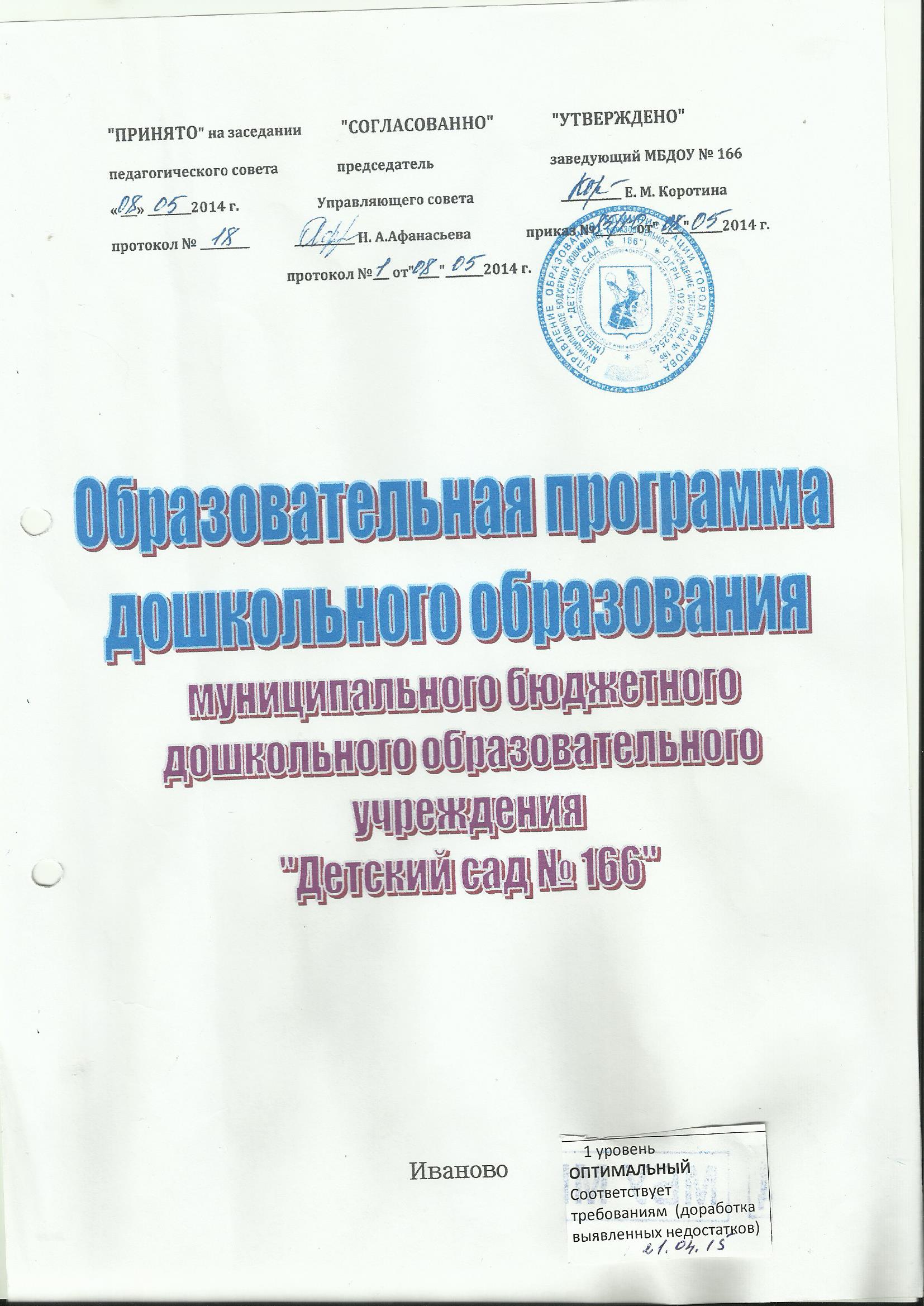 Коллектив разработчиков ПрограммыПрограмма разработана коллективом педагогов муниципального бюджетного дошкольного  образовательного учреждения «Детский сад № 166» :Заведующий  муниципального бюджетного дошкольного  образовательного учреждения «Детский сад № 166»- Елена МихайловнаКоротина;Заместитель заведующего по учебно-воспитательной работе  муниципального бюджетного дошкольного  образовательного учреждения «Детский сад № 166» - Екатерина Витальевна Тихомирова;Воспитатели  муниципального бюджетного дошкольного  образовательного учреждения «Детский сад № 166»:- Марина Григорьевна  Евтушенко, воспитатель первой категории,- Ирина Викторовна Комкова, воспитатель первой категории.ОглавлениеI.Целевой раздел1. Пояснительная записка  Образовательная программа дошкольного образования  (далее - Программа)-это нормативно-управленческий документ образовательного учреждения, характеризующий специфику содержания образования, особенности организации учебно-воспитательного процесса, характер оказываемых образовательных услуг.                    Является документом,  представляющим модель образовательного процесса муниципального бюджетного дошкольного образовательного учреждения  «Детский сад № 166». Программа  обеспечивает разностороннее развитие детей в возрасте от 2 мес. до 8 лет с учетом их возрастных и индивидуальных особенностей по основным направлениям – физическому, социально-коммуникативному, познавательному, речевому и художественно-эстетическому.Программа направлена на создание условий развития ребенка открывающих возможности для его позитивной социализации, его личностного развития, развития инициативы и творческих способностей на основе сотрудничества со взрослыми и сверстниками и соответствующим возрасту видам деятельности; на создание развивающей образовательной среды, которая представляет собой систему условий социализации и индивидуализации детей.  Программа  разработана в соответствии с нормативными правовыми документами:Федеральным  законом  «Об образовании в Российской Федерации» от 29.12.2012 № 273-ФЗКонвенции ООН о правах ребенка, 1989«Санитарно-эпидемиологическими требованиями к устройству, содержанию и организации режима работы дошкольных организациях». Санитарно-эпидемиологические правила и нормативы СанПиН 2.4.1.3049-13, утвержденные постановлением Главного государственного санитарного врача Российской Федерации от 15 мая 2013 года № 26, (далее – СанПиН). Приказа Минобрнауки РФ от 17 октября 2013 г. № 1155«Об утверждении федерального государственного образовательного стандарта дошкольного образования». Коментарии к ФГОС дошкольного образования Минобрнауки России от 28.02.2014 № 08 – 249Письмо Министерства образования и науки РФ от 07.02.2014 г. № 01-52-22/05-382 «О недопустимости требования от организации осуществляющих образовательную деятельность по программам ДО, немедленного приведения Уставных документов и образовательных программ в соответствии с ФГОС ДО» Приказа Министерства образования и науки РФ «О Порядке организации и осуществления образовательной деятельности по основным общеобразовательным программам – образовательным программам дошкольного образования» 30 августа 2013г. № 1014Устава детского сада.1.2.Цель и задачи реализации ПрограммыЦель Программы - позитивная социализация и всестороннее развитие ребёнкамладенческого, раннего или дошкольного возраста в адекватных его возрасту детскихвидах деятельности.Цель Программы реализуется через решение следующих задач, соответствующих ФГОС ДО:1) охрана и укрепление физического и психического здоровья детей, в том числе их эмоционального благополучия;2) обеспечение равных возможностей для полноценного развития каждого ребенка в период дошкольного детства независимо от места жительства, пола, нации, языка, социального статуса, психофизиологических и других особенностей (в том числе ограниченных возможностей здоровья);3) обеспечение преемственности целей, задач и содержания образования, реализуемых в рамках образовательных программ различных уровней (далее - преемственность основныхобразовательных программ дошкольного и начального общего образования);4) создания благоприятных условий развития детей в соответствии с их возрастными и индивидуальными особенностями и склонностями, развитие способностей и творческого потенциала каждого ребенка как субъекта отношений с самим собой, другими детьми, взрослыми и миром;5) объединение обучения и воспитания в целостный образовательный процесс на основедуховно-нравственных и социокультурных ценностей и принятых в обществе правил, и норм поведения в интересах человека, семьи, общества;6) формирования общей культуры личности детей, в том числе ценностей здорового образа жизни, развития их социальных, нравственных, эстетических, интеллектуальных,физических качеств, инициативности, самостоятельности и ответственности ребенка,формирования предпосылок учебной деятельности;7) обеспечения вариативности и разнообразия содержания Программ и организационных форм дошкольного образования, возможности формирования Программ различной направленности с учетом образовательных потребностей, способностей и состояния здоровья детей;8)  формирование  социокультурной  среды,  соответствующей  возрастным, индивидуальным, психологическим и физиологическим особенностям детей;9) обеспечение психолого-педагогической поддержки семьи и повышения компетентности родителей (законных представителей) в вопросах развития и образования, охраны и укрепления здоровья детей.1.2.Принципы формирования Программы.Программа сформирована в соответствии с принципами и подходами, определёнными Федеральными государственными требованиями:• содержание программы соответствует основным положениям возрастной психологии и дошкольной педагогики, при этом имеет возможность реализации в практике дошкольного образования;  • обеспечивает единство воспитательных, развивающих и обучающих целей и задач процесса образования детей дошкольного возраста;  • предусматривает решение программных образовательных задач в совместной деятельности взрослого и детей и самостоятельной деятельности детей не только в рамках непосредственно образовательной деятельности, но и при проведении режимных моментов в соответствии со спецификой дошкольного образования;  • предполагает построение образовательного процесса на адекватных возрасту формах работы с детьми.  1.Принцип психологической комфортности. Предполагает психологическую защищенность ребенка, обеспечение эмоционального комфорта, создание условий для самореализации.  2. Принцип развития. Основная задача детского сад – это развитие ребенка – дошкольника, и в первую очередь – целостное развитие его личности и обеспечение готовности личности к дальнейшему развитию.  3. Принцип культуросообразности. Реализация этого принципа обеспечивает учет национальных ценностей и традиций в образовании, восполняет недостатки духовно – нравственного и эмоционального воспитания ребенка. Образование рассматривается как процесс приобщения ребенка к основным компонентам человеческой культуры.  4. Принцип интеграции. Взаимодействие разнообразных видов детской деятельности и образовательных областей в соответствии с возрастными возможностями и особенностями детей, спецификой и возможностями образовательных областей.  5. Комплексно – тематический принцип. Предусматривает решение программных образовательных задач в совместной деятельности взрослого и детей и самостоятельной деятельности дошкольников не только в рамках непосредственно образовательной деятельности, но и при проведении режимных моментов в соответствии со спецификой дошкольного образования.	А также принципы гуманизации, дифференциации и индивидуализации, непрерывности и системности образования. Определяет содержание и организацию воспитательно-образовательного процесса для детей дошкольного возраста и направлена на - формирование общей культуры, - развитие физических, интеллектуальных и личностных качеств, - формирование предпосылок учебной деятельности, обеспечивающих социальную успешность, - сохранение и укрепление здоровья детей дошкольного возраста, - коррекцию недостатков в физическом и (или) психическом развитии детей. Обеспечивает единство воспитательных, обучающих и развивающих целей и задач процесса образования детей дошкольного возраста. 1.3. Подходы формирования Программы.Разработана в соответствии с культурно-историческим, деятельностным и личностным подходами к проблеме развития детей дошкольного возраста. 1. Культурно-исторический подход (Л.С.Выготский) к развитию психики человека. Культурно-исторический подход к развитию психики человека, предложенный Л.С.Выготским, рассматривает формирование психики в онтогенезе как феномен культурного происхождения. Культурно-исторический подход Л.С.Выготского наиболее полно отражает качественный подход к развитию ребенка. В рамках этого подхода развитие определяется как «...процесс формирования человека или личности, совершающийся путем возникновения на каждой ступени новых качеств, специфических для человека, подготовленных всем предшествующим ходом развития, но не содержащихся в готовом виде на более ранних ступенях» (Л.С.Выготский, 1956).  Основные принципы культурно-исторического подхода: - Принцип активности, инициативности и субъектности в развитии ребенка. Состояние развития никогда не определяется только его созревшей частью, или актуальным уровнем развития; необходимо учитывать и созревающие функции, или зону ближайшего развития, причем последней отводится главенствующая роль в процессе обучения, т.к. сегодняшняя зона ближайшего развития завтра станет для ребенка уровнем его актуального развития. Среда является источником развития ребенка.  Одно и то же средовое воздействие по-разному сказывается на детях разного возраста в силу их различных возрастных особенностей. Воздействия среды сами меняются в зависимости от того, на какие психологические особенности ребенка они накладываются. 	Обучение является движущей силой развития ребенка, или «обучение ведет за собой развитие», где обучение понимается в контексте понятия «зона ближайшего развития».  В качестве основных условий полноценного развития ребенка выступают: общение между ребенком и взрослым и нормальное развитие (созревание и функционирование) нервной системы ребенка. Причем, функциональное развитие нервной системы, с одной стороны, является условием личностного, интеллектуального и физического развития, а с другой стороны, зависит от их развития.  2. Деятельностный подход (А.Н.Леонтьев, Д.Б.Эльконин, А.В.Запорожец, В.В.Давыдов) к проблеме развития психики ребенка. В рамках деятельностного подхода деятельность наравне с обучением рассматривается как движущая сила психического развития. В каждом возрасте существует своя ведущая деятельность, внутри которой возникают новые виды деятельности, развиваются (перестраиваются) психические процессы и возникают личностные новообразования.  Основные принципыдеятельностного  подхода: - Принцип активности, инициативности и субъектности в развитии ребенка. Деятельность является движущей силой развития ребенка.  - Принцип амплификации развития (А.В.Запорожец). 3. Личностный подход (Л.С.Выготский, А.Н.Леонтьев, Л.И.Божович, Д.Б.Эльконин, А.В.Запорожец) к проблеме развития психики ребенка. Все поведение ребенка определяется непосредственными и широкими социальными мотивами поведения и деятельности. В дошкольном возрасте социальные мотивы поведения развиты еще слабо, а потому в этот возрастной период деятельность мотивируется в основном непосредственными мотивами. Исходя из этого, предлагаемая ребенку деятельность должна быть для него осмысленной, только в этом случае она будет оказывать на него развивающее воздействие. Исходя из положения, что в основе развития  лежит, прежде всего, эволюция поведения и интересов ребенка, изменяется структура направленности его поведения. Идея о поступательном развитии ребенка главным образом за счет его личностного развития принципиально противоположна господствующим в современной педагогике идеям о приоритете интеллектуального развития.   Основные принципы личностного  подхода: - Принцип активности, инициативности и субъектности в развитии ребенка. - Принцип ведущей роли личностного развития по отношению к интеллектуальному и физическому.  - Принцип уникальности и самоценности развития ребенка в дошкольном детстве. - Принцип амплификации развития (А.В.Запорожец) в противоположность принципу интенсификации. -Сочетает принципы научной обоснованности и практической применимости. Строится на адекватных возрасту видах деятельности и формах работы с детьми. - Основывается на комплексно-тематическом принципе построения образовательного процесса, принципах целостности и интеграции дошкольного образования. Обеспечивает осуществление образовательного процесса в двух основных моделях, включающих: 1)    совместную деятельность взрослого и детей, 2)    самостоятельную деятельность детей  не только в рамках непосредственно образовательной деятельности, но и при проведении режимных моментов в соответствии со спецификой дошкольного образования. Предусматривает внедрение адекватной возрастным возможностям элементов  учебной модели при осуществлении образовательного процесса с детьми от 6 до 7 лет. Обеспечивает преемственность с примерными основными общеобразовательными программами начального общего образования. Направлена на взаимодействие с семьёй в целях осуществления полноценного развития ребёнка, создания равных условий образования детей дошкольного возраста независимо от материального достатка семьи, места проживания, языковой и культурной среды, этнической принадлежности. Принцип интеграции содержания дошкольного образования – альтернатива предметному принципу построения образовательных программ.          Весь воспитательно-образовательный процесс  направлен на освоение детьми образовательных областей: «Физическая культура», «Здоровье», «Безопасность», «Социализация», «Труд», «Познание», «Коммуникация», «Чтение художественной литературы», «Художественное творчество», «Музыка». Предлагаемое условное деление направлений развития детей на образовательные области вызвано наличием специфических задач, содержания, форм и методов дошкольного образования, а также потребностями массовой практики.          В основу реализации комплексно-тематического принципа построения Программы положено: - Объединение комплекса различных видов специфических детских деятельностей вокруг единой «темы». - Виды «тем»: «организующие моменты», «тематические недели», «события», «реализация проектов», «сезонные явления в природе», «праздники», «традиции». -  Тесная взаимосвязь и взаимозависимость с интеграцией детских деятельностей.          Такой подход обеспечивает: -социально-личностную ориентированность и мотивацию всех видов детской деятельности в ходе подготовки к итоговому мероприятию (развлечение, выставка, тематическая акция и др.); -«проживание» ребёнком содержания дошкольного образования во всех видах детской деятельности; -поддержание эмоционально-положительного настроя в течение всего периода освоения Программы; -технологичность работы педагогов по реализации Программы (годовой ритм: подготовка к итоговому мероприятию – проведение итогового мероприятия, оформление и демонстрация  продуктов совместного детско-взрослого творчества, подготовка к следующему и т.д.); -многообразие форм подготовки и проведения  мероприятий; -возможность реализации принципа построения программы по спирали, или от простого к сложному (основная часть тематических мероприятий повторяется в следующем возрастном подпериоде дошкольного детства, при этом возрастает мера участия детей и сложность задач, решаемых каждым ребёнком при подготовке и  проведении итогового мероприятия); -выполнение функции сплочения общественного и семейного дошкольного образования (включение в совместную деятельность родителей воспитанников). 1.4. Значимые для разработки и реализации Программы характеристики1.4.1. Индивидуальные особенности воспитанников дошкольного учрежденияПрограмма охватывает возрастной период от 2 мес. до 8 лет. МБДОУ «Детский сад № 166» посещают 252 воспитанников, из них 124 мальчиков и 128 девочек.Общие сведения о коллективе детейРаспределение детей по группам здоровья1.4.2. Возрастные особенности воспитанников Дошкольный возраст является важнейшим в развитии человека, так как он заполнен  существенными  физиологическими,  психологическими  и  социальными изменениями. Это период жизни, который рассматривается в педагогике и психологии как самоценное явление со своими законами, субъективно переживается в большинстве случаев как счастливая, беззаботная, полная приключений и открытий жизнь. Дошкольное детство играет решающую роль в становлении личности, определяя ход и результаты её развития на последующих этапах жизненного пути человека. Характеристика возрастных особенностей развития детей дошкольного возраста необходима для правильной организации образовательного процесса как в условиях семьи, так и в условиях дошкольного образовательного учреждения (группы).От 1,5 года до 2 летНа втором году жизни в развитии ребёнка начинается новый этап. В результате самостоятельного перемещения ребенку становится доступным более широкий круг предметов, с которыми он может взаимодействовать, используя не только руки и глаза, но и все туловище, ноги. Движения ребенка при этом становятся более согласованными и точными, скоординированными, что ведет к развитию устойчивости внимания, точности восприятия, формированию волевых качеств. Самостоятельное хождения приводит к знакомству с крупными предметами, ребенок получает возможность узнать их с различных сторон, усваивая, таким образом, понятия величины, формы; учится ориентироваться в пространстве, развивая глазомер. Преодолевая трудности и препятствия, встречающиеся у него на пути, малыш решает задачи при помощи практических действий, тренируя свое мышление и волевую сферу, получает при этом разнообразные эмоции. Таким образом, овладение прямой походкой существенно влияет на  психическое развитие ребенка на втором году жизни.                                                         В раннем возрасте ведущим видом деятельности является предметная деятельность, а в результате действий с предметами активно развивается психика ребенка. Из всех действий, которые осваивает ребенок в раннем детстве, наиболее значимыми для развития психики являются соотносящиеся и орудийные. Соотносящиеся действия направлены на приведение предметов или их частей к какому-либо взаимному соответствию, например, складывание пирамидки, матрешек. Орудийные действия предполагают воздействие одного предмета (орудие) на другие, например, применение ложки во время еды, совочка для игры в песке. Содержание начальных игр включает всего два-три действия. Рисование начинает формироваться уже около года, когда ребенок еще только способен держать в руке карандаш. Сначала дети изображают каракули, усматривая в них какие-то образы. Конструирование еще элементарное. Ребенок копирует образцы, показанные взрослыми. Итак, наибольшее влияние на психическое развитие ребенка оказывает предметная деятельность, но все более активно развиваются другие виды деятельности. Начало  раннего  возраста  характеризуется  несовершенством  в  развитии познавательных процессов. Это относится и к восприятию. Ребенок  ориентируется в окружающей обстановке и предметах, однако часто ориентировка происходит на основе какого-либо одного, бросающегося в глаза признака, например, ребенок обозначает словом «пти» (птичка) все предметы, у которых есть выступ — клюв. Сравнение предметов происходит посредством внешних действий, но к концу возрастного этапа в простых случаях может осуществляться при помощи зрения.Ведущим видом мышления в раннем возрасте является наглядно-действенное, тем не менее ребенок уже способен простые мыслительные действия выполнять в уме. В элементарных случаях дети могут производить обобщения по таким существенным признакам, как цвет, форма, величина.Ранний возраст — это наиболее благоприятный (сензитивный) период для овладения речью. Около года ребенок умеет произносить отдельные слова, его словарный запас составляет от 4 до 10 слов. Примерно в два года малыш говорит простыми предложениями. Словарный запас ребенка 1,5 лет составляет от 30–40 до 100 слов, к концу двух лет — примерно 300 слов. В возрасте от года до полутора лет ребенок начинает называть вещи своими именами, но при этом усваивает лишь отдельные свойства предметов. На начальном этапе овладения речевой структурой ребенок усваивает слоги, вначале ударные, затем удвоенные и однослоговые слова. В это время еще не происходит построение предложений, а в качестве таковых выступает одно, позже два слова, не изменяющихся по родам и падежам. Овладение речью имеет огромное значение для различных сторон психического развития ребенка, под ее влиянием перестраиваются психические процессы ребенка, благодаря чему начинается активное познание окружающего мира.На протяжении раннего возраста происходит постепенное усвоение  ребенком человеческих форм поведения. Малыш хочет получить от взрослого похвалу и огорчается, если им недовольны. Продолжает формироваться чувство симпатии по отношению к другим людям, что может выражаться в сочувствии, желании поделиться игрушками. В этом периоде происходит усвоение ребенком своего имени. Малыш достаточно рано отождествляет  себя  со  своим  именем,  отстаивает  право  на  него.От 2 лет до 3летНа третьем году жизни дети становятся самостоятельнее. Продолжает развиваться предметная  деятельность,  ситуативно-деловое  общение  ребенка  и  взрослого; совершенствуются восприятие, речь, начальные формы произвольного поведения, игры, наглядно-действенное мышление.Развитие предметной деятельности связано с усвоением культурных способов действия с различными предметами. Развиваются действия соотносящие и орудийные. Умение выполнять орудийные действия развивает произвольность, преобразуя натуральные формы активности в культурные на основе предлагаемой взрослыми модели, которая выступает в качестве не только объекта подражания, но и образца, регулирующего собственную активность ребенка. В ходе совместной со взрослыми предметной деятельности продолжает развиваться  понимание  речи.  Слово  отделяется  от  ситуации  и  приобретает самостоятельное значение. Дети продолжают осваивать названия окружающих предметов, учатся выполнять простые словесные просьбы взрослых в пределах видимой наглядной ситуации. Количество понимаемых слов возрастает. Совершенствуется регуляция поведения в результате обращения взрослых к ребенку, который начинает понимать не только инструкцию, но и рассказ взрослых.Интенсивно развивается активная речь детей. К 3 годам они осваивают основные грамматические структуры, пытаются строить простые предложения, в разговоре со взрослым используют практически все части речи. Активный словарь достигает примерно 1000-1500 слов. К концу 3-го года жизни речь становится средством общения ребенка со сверстниками. В этом возрасте у детей формируются новые виды деятельности: игра, рисование, конструирование.Игра носит процессуальный характер, главное в ней — действия. Они совершаются с игровыми предметами, приближенными к реальности. В середине третьего года жизни появляются действия с предметами-заместителями. Появление собственно изобразительной деятельности обусловлено тем, что  ребенок уже способен сформулировать намерение изобразить какой-либо предмет.Типичным является изображение человека в виде «головонога»: окружности и отходящих от нее линий.К третьему году жизни совершенствуются зрительные и слуховые ориентировки, что позволяет детям безошибочно выполнять ряд заданий: осуществлять выбор из двух-трех предметов по форме, величине и цвету; различать мелодии; петь. Совершенствуется слуховое восприятие, прежде всего фонематический слух. К 3 годам дети воспринимают все звуки родного языка, но произносят их с большими искажениями.Основной формой мышления становится наглядно-действенная. Ее особенность заключается в том, что возникающие в жизни ребенка проблемные ситуации разрешаются путем реального действия с предметами.Для детей этого возраста характерна неосознанность мотивов, импульсивность и зависимость чувств и желаний от ситуации. Дети легко заражаются эмоциональным состоянием сверстников. Однако в этот период начинает складываться и произвольность поведения. Она обусловлена развитием орудийных действий и речи. У детей появляются чувства гордости и стыда, начинают формироваться элементы самосознания, связанные с идентификацией с именем и полом. Завершается ранний возраст кризисом 3 лет. Ребенок осознает себя как отдельного человека, отличного от взрослого. У него формируется образ Я. Кризис часто сопровождается рядом отрицательных проявлений: негативизмом, упрямством, нарушением общения со взрослым и др. Кризис может продолжаться от нескольких месяцев до двух лет.От 3 до 4 летВ 3 года или чуть раньше любимым выражением ребёнка становится «я сам».Ребёнок хочет стать «как взрослый», но, понятно, быть им не может. Отделение себя отвзрослого — характерная черта кризиса 3 лет.Эмоциональное развитие ребёнка этого возраста характеризуется проявлениями такихчувств и эмоций, как любовь к близким, привязанность к воспитателю, доброжелательноеотношение  к  окружающим,  сверстникам.  Ребёнок  способен  к  эмоциональнойотзывчивости — он может сопереживать, утешать сверстника, помогать ему, стыдитьсясвоих  плохих  поступков,  хотя,  надо  отметить,  эти  чувства  неустойчивы.Взаимоотношения, которые ребёнок четвёртого года жизни устанавливает со взрослыми идругими детьми, отличаются нестабильностью и зависят от ситуации.Поскольку в младшем дошкольном возрасте поведение ребёнка непроизвольно,действия и поступки ситуативны, последствия их ребёнок не представляет, нормальноразвивающемуся ребенку свойственно ощущение безопасности, доверчиво-активноеотношение к окружающему. Стремление ребёнка быть независимым от взрослого идействовать как взрослый может провоцировать небезопасные способы поведения.Дети 3—4 лет усваивают некоторые нормы и правила поведения, связанные сопределёнными разрешениями и запретами («можно», «нужно», «нельзя»), могут увидетьнесоответствие поведения другого ребёнка нормам и правилам поведения. Однако приэтом дети выделяют не нарушение самой нормы, а нарушение требований взрослого («Высказали, что нельзя драться, а он дерётся»). Характерно, что дети этого возраста непытаются указать самому ребёнку, что он поступает не по правилам, а обращаются сжалобой к взрослому. Нарушивший же правило ребёнок, если ему специально не указатьна это, не испытывает никакого смущения. Как правило, дети переживают толькопоследствия своих неосторожных действий (разбил посуду, порвал одежду), и этипереживания связаны в большей степени с ожиданием последующих за такимнарушением санкций взрослого.В 3 года ребёнок начинает осваивать гендерные роли и гендерный репертуар:девочка-женщина,  мальчик-мужчина.  Он  адекватно  идентифицирует  себя  спредставителями своего пола, имеет первоначальные представления о собственнойгендерной принадлежности, аргументирует её по ряду признаков (одежда, предпочтения виграх, игрушках, причёска и т. д.). В этом возрасте дети дифференцируют других людейпо полу, возрасту; распознают детей, взрослых, пожилых людей как в реальной жизни, таки на иллюстрациях. Начинают проявлять интерес, внимание, заботу по отношению кдетям другого пола.У нормально развивающегося трёхлетнего человека есть все возможностиовладения навыками самообслуживания — самостоятельно есть, одеваться, раздеваться,умываться, пользоваться носовым платком, расчёской, полотенцем. К концу четвёртогогода жизни младший дошкольник овладевает элементарной культурой поведения во времяеды за столом и умывания в туалетной комнате. Подобные навыки основываются наопределённом уровне развития двигательной сферы ребёнка, одним из основныхкомпонентов которого является уровень развития моторной координации.В этот период высока потребность ребёнка в движении (его двигательнаяактивность составляет не менее половины времени бодрствования). Ребёнок начинаетосваивать основные движения, обнаруживая при выполнении физических упражненийстремление к целеполаганию (быстро пробежать, дальше прыгнуть, точно воспроизвестидвижение и др.). Возраст 3—4 лет также является благоприятным возрастом для началацеленаправленной работы по формированию физических качеств (скоростных, силовых,координации, гибкости, выносливости).Накапливается определённый запас представлений о разнообразных свойствахпредметов, явлениях окружающей действительности и о себе самом. В этом возрасте уребёнка при правильно организованном развитии уже должны быть сформированыосновные сенсорные эталоны. Он знаком с основными цветами (красный, жёлтый, синий,зелёный). Если перед ребёнком выложить карточки разных цветов, то по просьбевзрослого он выберет три-четыре цвета по названию и два-три из них самостоятельноназовёт. Малыш способен верно выбрать формы предметов (круг, овал, квадрат,прямоугольник, треугольник) по образцу, но может ещё путать овал и круг, квадрат ипрямоугольник. Ему известны слова больше, меньше, и из двух предметов (палочек,кубиков, мячей и т. п.) он успешно выбирает больший или меньший. Труднее выбратьсамый большой или самый меньший из трёх—пяти предметов (более пяти предметовдетям трёхлетнего возраста не следует предлагать).В 3 года дети практически осваивают пространство своей комнаты (квартиры),групповой комнаты в детском саду, двора, где гуляют, и т. п. На основании опыта у нихскладываются некоторые пространственные представления. Они знают, что рядом состолом стоит стул, на диване лежит игрушечный мишка, перед домом растёт дерево, задомом есть гараж, под дерево закатился мяч. Освоение пространства происходитодновременно с развитием речи: ребёнок учится пользоваться словами, обозначающимипространственные отношения (предлоги и наречия).В этом возрасте ребёнок ещё плохо ориентируется во времени. Время нельзяувидеть, потрогать, поиграть с ним, но дети его чувствуют, вернее, организм ребёнкаопределённым образом реагирует (в одно время хочется спать, в другое — завтракать,гулять). Дети замечают и соответствие определённых видов деятельности людей,природных изменений частям суток, временам года («Ёлка — это когда зима»).Представления ребёнка четвёртого года жизни о явлениях окружающейдействительности обусловлены, с одной стороны, психологическими особенностямивозраста, с другой — его непосредственным опытом. Малыш знаком с предметамиближайшего окружения, их назначением (на стуле сидят, из чашки пьют и т. п.), сназначением некоторых общественно-бытовых зданий (в магазине, супермаркетепокупают игрушки, хлеб, молоко, одежду, обувь);имеет представления о знакомыхсредствах передвижения (легковая машина, грузовая машина, троллейбус, самолёт,велосипед и т. п.), о некоторых профессиях (врач, шофёр, дворник), праздниках (Новыйгод, день своего рождения), свойствах воды, снега, песка (снег белый, холодный, водатёплая и вода холодная, лёд скользкий, твёрдый; из влажного песка можно лепить, делатькуличики, а сухой песок рассыпается); различает и называет состояния погоды (холодно,тепло, дует ветер, идёт дождь). На четвёртом году жизни малыш различает по форме,окраске, вкусу некоторые фрукты и овощи, знает два-три вида птиц, некоторых домашнихживотных, наиболее часто встречающихся насекомых.Внимание детей четвёртого года жизни непроизвольно. Однако его устойчивостьпроявляется по-разному. Обычно малыш может заниматься в течение 10—15 мин, нопривлекательное занятие длится достаточно долго, и ребёнок не переключается на что-тоещё и не отвлекается.Память  детей  3  лет  непосредственна,  непроизвольна  и  имеет  яркуюэмоциональную окраску. Дети сохраняют и воспроизводят только ту информацию,которая остаётся в их памяти без всяких внутренних усилий (легко заучиваяпонравившиеся стихи и песенки, ребёнок из пяти — семи специально предложенных емуотдельных слов, обычно запоминает не больше двух-трёх). Положительно и отрицательноокрашенные сигналы, и явления запоминаются прочно и надолго.Мышление трёхлетнего ребёнка является наглядно-действенным: малыш решаетзадачу путём непосредственного действия с предметами (складывание матрёшки,пирамидки, мисочек, конструирование по образцу и т. п.). В наглядно-действенныхзадачах ребёнок учится соотносить условия с целью, что необходимо для любоймыслительной деятельности.В 3 года воображение только начинает развиваться, и прежде всего это происходитв игре. Малыш действует с одним предметом и при этом воображает на его месте другой:палочка вместо ложечки, камешек вместо мыла, стул — машина для путешествий и т. д.В младшем дошкольном возрасте ярко выражено стремление к деятельности.Взрослый для ребёнка — носитель определённой общественной функции. Желаниеребёнка выполнять такую же функцию приводит к развитию игры. Дети овладеваютспособами игровой деятельности — игровыми действиями с игрушками и предметами-заместителями, приобретают первичные умения ролевого поведения. Ребёнок 3—4 летспособен подражать и охотно подражает показываемым ему игровым действиям. Играребёнка первой половины четвёртого года жизни— это скорее игра рядом, чем вместе. Виграх, возникающих по инициативе детей, отражаются умения, приобретённые всовместных со взрослым играх. Сюжеты игр простые, неразвёрнутые, содержащие одну-две роли. Неумение объяснить свои действия партнёру по игре, договориться с ним,приводит к конфликтам, которые дети не в силах самостоятельно разрешить. Конфликтычаще всего возникают по поводу игрушек. Постепенно (к 4 годам) ребёнок начинаетсогласовывать свои действия, договариваться в процессе совместных игр, использоватьречевые формы вежливого общения. Мальчики в игре более общительны, отдаютпредпочтение большим компаниям, девочки предпочитают тихие, спокойные игры, вкоторых принимают участие две-три подруги.В 3—4 года ребёнок начинает чаще и охотнее вступать в общение со сверстникамиради участия в общей игре или продуктивной деятельности. Для трёхлетнего ребёнкахарактерна позиция превосходства над товарищами. Он может в общении с партнёромоткрыто высказать негативную оценку («Ты не умеешь играть»). Однако ему всё ещёнужны поддержка и внимание взрослого. Оптимальным во взаимоотношениях совзрослыми является индивидуальноеобщение.Главным средством общения со взрослыми и сверстниками является речь. Словарьмладшего дошкольника состоит в основном из слов, обозначающих предметы обихода,игрушки, близких ему людей. Ребёнок овладевает грамматическим строем речи:согласовывает употребление грамматических форм по числу, времени, активноэкспериментирует со словами, создавая забавные неологизмы; умеет отвечать на простыевопросы, используя  форму простого предложения; высказывается в двух-трёхпредложениях об эмоционально значимых событиях; начинает использовать в речисложные предложения. В этом возрасте возможны дефекты звукопроизношения. Девочкипо многим показателям развития (артикуляция, словарный запас, беглость речи,понимание прочитанного, запоминание увиденного и услышанного) превосходятмальчиков.В 3—4 года в ситуации взаимодействия с взрослым продолжает формироватьсяинтерес к книге и литературным персонажам. Круг чтения ребёнка пополняется новымипроизведениями, но уже известные тексты по-прежнему вызывают интерес. С помощьювзрослых ребёнок называет героев, сопереживает добрым, радуется хорошей концовке. Онс удовольствием вместе со взрослыми рассматривает иллюстрации, с помощьюнаводящих вопросов высказывается о персонажах и ситуациях, т. е. соотносит картинку ипрочитанный текст. Ребёнок начинает «читать» сам, повторяя за взрослым илидоговаривая отдельные слова, фразы; уже запоминает простые рифмующиеся строки внебольших стихотворениях.Развитие трудовой деятельности в большей степени связано с освоениемпроцессуальной стороны труда (увеличением количества осваиваемых трудовыхпроцессов,  улучшением  качества  их  выполнения,  освоением  правильнойпоследовательности  действий  в  каждом  трудовом  процессе).  Маленькие  детипреимущественно осваивают самообслуживание как вид труда, но способны при помощии контроле взрослого выполнять отдельные процессы в хозяйственно-бытовом труде,труде в природе.Интерес к продуктивной деятельности неустойчив. Замысел управляетсяизображением и меняется по ходу работы, происходит овладение изображением формыпредметов. Работы схематичны, детали отсутствуют — трудно догадаться, что изобразилребёнок. В лепке дети могут создавать изображение путём отщипывания, отрываниякомков, скатывания их между ладонями и на плоскости и сплющивания, в аппликации —располагать и наклеивать готовые изображения знакомых предметов, меняя сюжеты,составлять узоры из растительных и геометрических форм, чередуя их по цвету ивеличине.  Конструирование  носит  процессуальный  характер.  Ребёнок  можетконструировать по образцу лишь элементарные предметные конструкции из двух-трёхчастей.Музыкально-художественная деятельность детей носит непосредственный исинкретический характер. Восприятие музыкальных образов происходит в синтезеискусств при организации практической деятельности (проиграть сюжет, рассмотретьиллюстрацию и др.). Совершенствуется звукоразличение, слух: ребёнок дифференцируетзвуковые свойства предметов, осваивает звуковые предэталоны (громко — тихо, высоко— низко и пр.). Он может осуществлять элементарный музыкальный анализ (замечаетизменения в звучании звуков по высоте, громкости, разницу в ритме). Начинает проявлятьинтерес  и  избирательность  по  отношению  к  различным  видам  музыкально-художественной деятельности (пению, слушанию, музыкально-ритмическим движениям).От 4 до 5 летДети 4-5 лет социальные нормы и правила поведения всё ещё не осознают, однакоу них уже начинают складываться обобщённые представления о том, как надо (не надо)себя вести. Поэтому дети обращаются к сверстнику, когда он не придерживается норм иправил, со словами «так не поступают», «так нельзя» и т. п. Как правило, к 5 годам детибез  напоминания взрослого  здороваются  и  прощаются, говорят  «спасибо»  и«пожалуйста», не перебивают взрослого, вежливо обращаются к нему. Кроме того, онимогут по собственной инициативе убирать игрушки, выполнять простые трудовыеобязанности, доводить дело до конца. Тем не менее следование таким правилам частобывает неустойчивым — дети легко отвлекаются на то, что им более интересно, а бывает,что ребёнок хорошо себя ведёт только в присутствии наиболее значимых для него людей.В этом возрасте у детей появляются представления о том, как положено себя вестидевочкам, и как — мальчикам. Дети хорошо выделяют несоответствие нормам и правиламне только в поведении другого, но и в своём собственном и эмоционально егопереживают, что повышает их возможности регулировать поведение. Таким образом,поведение ребёнка 4—5 лет не столь импульсивно и непосредственно, как в 3—4 года,хотя в некоторых ситуациях ему всё ещё требуется напоминание взрослого илисверстников о необходимости придерживаться тех или иных норм и правил. Для этоговозраста характерно появление групповых традиций: кто где сидит, последовательностьигр, как поздравляют друг друга с днём рождения, элементы группового жаргона и т. п.В этом возрасте детьми хорошо освоен алгоритм процессов умывания, одевания,купания, приёма пищи, уборки помещения. Дошкольники знают и используют поназначению атрибуты, сопровождающие эти процессы: мыло, полотенце, носовой платок,салфетку, столовые приборы. Уровень освоения культурно-гигиенических навыков таков,что дети свободно переносят их в сюжетно-ролевую игру.Появляется сосредоточенность на своём самочувствии, ребёнка начинает волноватьтема  собственного  здоровья.  К  4—5  годам  ребёнок  способен  элементарноохарактеризовать своё самочувствие, привлечь внимание взрослого в случае недомогания.Дети 4—5 лет имеют дифференцированное представление о собственнойгендерной принадлежности, аргументируют её по ряду признаков («Я мальчик, я ношубрючки, а не платьица, у меня короткая причёска»); проявляют стремление к взрослениюв соответствии с адекватной гендерной ролью: мальчик — сын, внук, брат, отец, мужчина;девочка — дочь, внучка, сестра, мать, женщина. Они овладевают отдельными способамидействий, доминирующих в поведении взрослых людей соответствующего гендера. Так,мальчики стараются выполнять задания, требующие проявления силовых качеств, адевочки реализуют себя в играх «Дочки-матери», «Модель», «Балерина» и большетяготеют к «красивым» действиям. К 5 годам дети имеют представления об особенностяхнаиболее распространённых мужских и женских профессий, о видах отдыха, спецификеповедения в общении с другими людьми, об отдельных женских и мужских качествах,умеют распознавать и оценивать адекватно гендерной принадлежности эмоциональныесостояния и поступки взрослых людей разного пола.К 4 годам основные трудности в поведении и общении ребёнка с окружающими,которые были связаны с кризисом 3 лет (упрямство, строптивость, конфликтность и др.),постепенно уходят в прошлое, и любознательный малыш активно осваивает окружающийего мир предметов и вещей, мир человеческих отношений. Лучше всего это удается детямв игре. Дети 4—5 лет продолжают проигрывать действия с предметами, но теперьвнешняя  последовательность  этих  действий  уже  соответствует  реальнойдействительности: ребёнок сначала режет хлеб и только потом ставит его на стол передкуклами (в раннем и в самом начале дошкольного возраста последовательность действийне имела для игры такого значения). В игре дети называют свои роли, понимаютусловность  принятых  ролей.  Происходит  разделение  игровых  и  реальныхвзаимоотношений. В процессе игры роли могут меняться.В 4—5 лет сверстники становятся для ребёнка более привлекательными ипредпочитаемыми партнёрами по игре, чем взрослый. В общую игру вовлекается от двухдо пяти детей, а продолжительность совместных игр составляет в среднем 15—20 мин, вотдельных случаях может достигать и 40—50 мин. Дети этого возраста становятся болееизбирательными во взаимоотношениях и общении: у них есть постоянные партнёры поиграм (хотя в течение года они могут и поменяться несколько раз), всё более яркопроявляется предпочтение к играм с детьми одного пола. Правда, ребёнок ещё неотносится к другому ребёнку как к равному партнеру по игре. Постепенно усложняютсяреплики персонажей, дети ориентируются на ролевые высказывания друг друга, часто втаком общении происходит дальнейшее развитие сюжета. При разрешении конфликтов вигре дети всё чаще стараются договориться с партнёром, объяснить свои желания, а ненастоять на своём.Развивается моторика дошкольников. Так, в 4—5 лет дети умеют перешагиватьчерез рейки гимнастической лестницы, горизонтально расположенной на опорах (навысоте 20 см от пола), руки на поясе; подбрасывают мяч вверх и ловят его двумя руками(не менее трёх-четырёх раз подряд в удобном для ребёнка темпе); нанизывают бусинысредней величины (или пуговицы) на толстую леску (или тонкий шнурок с жёсткимнаконечником). Ребёнок способен активно и осознанно усваивать разучиваемыедвижения, их элементы, что позволяет ему расширять и обогащать репертуар ужеосвоенных основных движений более сложными.В возрасте от 4 до 5 лет продолжается усвоение детьми общепринятых сенсорныхэталонов, овладение способами их использования и совершенствование обследованияпредметов. К 5 годам дети, как правило, уже хорошо владеют представлениями обосновных цветах, геометрических формах и отношениях величин. Ребёнок уже можетпроизвольно наблюдать, рассматривать и искать предметы в окружающем егопространстве. При обследовании несложных предметов он способен придерживатьсяопределённой последовательности: выделять основные части, определять их цвет, формуи величину, а затем — дополнительные части. Восприятие в этом возрасте постепенностановится осмысленным, целенаправленным и анализирующим.В среднем дошкольном возрасте связь мышления и действий сохраняется, но ужене является такой непосредственной, как раньше. Во многих случаях не требуетсяпрактического манипулирования с объектом, но во всех случаях ребёнку необходимоотчётливо воспринимать и наглядно представлять этот объект. Мышление детей 4—5 летпротекает в форме наглядных образов, следуя за восприятием. Например, дети могутпонять, что такое план комнаты. Если ребёнку предложить план части групповойкомнаты, то он поймёт, что на нём изображено. При этом возможна незначительнаяпомощь взрослого, например, объяснение того, как обозначают окна и двери на плане. Спомощью схематического изображения групповой комнаты дети могут найти спрятаннуюигрушку (по отметке на плане).К 5 годам внимание становится всё более устойчивым, в отличие от возраста 3 лет(если ребёнок пошёл за мячом, то уже не будет отвлекаться на другие интересныепредметы). Важным показателем развития внимания является то, что к 5 годам вдеятельности ребёнка появляется действие по правилу — первый необходимый элементпроизвольного внимания. Именно в этом возрасте дети начинают активно играть в игры справилами: настольные (лото, детское домино) и подвижные (прятки, салочки).В дошкольном возрасте интенсивно развивается память ребёнка. В 5 лет он можетзапомнить уже 5—6 предметов (из 10—15), изображённых на предъявляемых емукартинках.В возрасте 4—5 лет преобладает репродуктивное воображение, воссоздающееобразы, которые описываются в стихах, рассказах взрослого, встречаются в мультфильмахи т. д. Особенности образов воображения зависят от опыта ребёнка и уровня пониманияим того, что он слышит от взрослых, видит на картинках и т. д. В них часто смешиваетсяреальное и сказочное, фантастическое. Воображение помогает ребёнку познаватьокружающий мир, переходить от известного к неизвестному. Однако образы у ребёнка4—5 лет разрозненны и зависят от меняющихся внешних условий, поскольку ещёотсутствуют целенаправленные действия воображения. Детские сочинения ещё нельзясчитать проявлением продуктивного воображения, так как они в основном не имеют ещеопределенной цели и строятся без какого-либо предварительного замысла. Элементы жепродуктивного воображения  начинают  лишь  складываться  в  игре,  рисовании,конструировании.В этом возрасте происходит развитие инициативности и самостоятельностиребенка в общении со взрослыми и сверстниками. Дети продолжают сотрудничать совзрослыми в практических делах (совместные игры, поручения), наряду с этим активностремятся к интеллектуальному общению, что проявляется в многочисленных вопросах(почему? зачем? для чего?), стремлении получить от взрослого новую информациюпознавательного характера. Возможность устанавливать причинно-следственные связиотражается в детских ответах в форме сложноподчиненных предложений. У детейнаблюдается потребность в уважении взрослых, их похвале, поэтому на замечаниявзрослых ребёнок пятого года жизни реагирует повышенной обидчивостью. Общение сосверстниками по-прежнему тесно переплетено с другими видами детской деятельности(игрой, трудом, продуктивной деятельностью), однако уже отмечаются и ситуациичистого общения.Для поддержания сотрудничества, установления отношений в словаре детейпоявляются слова и выражения, отражающие нравственные представления: слова участия,сочувствия, сострадания. Стремясь привлечь внимание сверстника и удержать его впроцессе речевого общения, ребёнок учится использовать средства интонационнойречевой выразительности: регулировать силу голоса, интонацию, ритм, темп речи взависимости от ситуации общения. В процессе общения со взрослыми дети используютправила речевого этикета: слова приветствия, прощания, благодарности, вежливойпросьбы, утешения, сопереживания и сочувствия. В большинстве контактов главнымсредством общения является речь, в развитии которой происходят значительныеизменения. К 5 годам в большинстве своём дети начинают правильно произносить звукиродного  языка.  Продолжается  процесс  творческого  изменения  родной  речи,придумывания новых слов и выражений («У лысого голова босиком», «Смотри, какойползук» (о червяке) и пр.). В речь детей входят приемы художественного языка: эпитеты,сравнения. Особый интерес вызывают рифмы, простейшие из которых дети легкозапоминают, а затем сочиняют подобные. Дети 5 лет умеют согласовывать слова впредложении и способны к элементарному обобщению, объединяя предметы в видовыекатегории, называют различия между предметами близких видов: куртка и пальто, платьеи сарафан, жилет и кофта. Речь становится более связной и последовательной. С помощьювоспитателя  дети  могут  пересказывать  короткие  литературные  произведения,рассказывать по картинке, описывать игрушку, передавать своими словами впечатленияиз личного опыта.Если близкие взрослые постоянно читают дошкольникам детские книжки, чтениеможет стать устойчивой потребностью. В этих условиях дети охотно отвечают навопросы, связанные с анализом произведения, дают объяснения поступкам героев.Значительную роль в накоплении читательского опыта играют иллюстрации. В возрасте4—5 лет дети способны долго рассматривать книгу, рассказывать по картинке о еёсодержании. Любимую книгу они легко находят среди других, могут запомнить названиепроизведения, автора, однако быстро забывают их и подменяют хорошо известными.В этом возрасте дети хорошо воспринимают требования к обращению с книгой,гигиенические нормы при работе с ней. В связи с развитием эмоциональной сферы детейзначительно углубляются их переживания от прочитанного. Они стремятся перенестикнижные ситуации в жизнь, подражают героям произведений, с удовольствием играют вролевые игры, основанные на сюжетах сказок, рассказов. Дети проявляют творческуюинициативу и придумывают собственные сюжетные повороты. Свои предложения онивносят и при инсценировке отдельных отрывков прочитанных произведений. Цепкаяпамять позволяет ребёнку 4—5 лет многое запоминать, он легко выучивает наизусть стихии может выразительно читать их на публике.С нарастанием осознанности и произвольности поведения, постепенным усилениемроли речи (взрослого и самого ребёнка) в управлении поведением ребенка становитсявозможным решение более сложных задач в области безопасности. Но при этомвзрослому следует учитывать несформированность волевых процессов, зависимостьповедения ребёнка от эмоций, доминирование эгоцентрической позиции в мышлении иповедении.В среднем дошкольном возрасте активно развиваются такие компоненты детскоготруда, как целеполагание и контрольно-проверочные действия на базе освоенныхтрудовых процессов. Это значительно повышает качество самообслуживания, позволяетдетям осваивать хозяйственно-бытовой труд и труд в природе.В музыкально-художественной и продуктивной деятельности дети эмоциональнооткликаются  на  художественные  произведения,  произведения  музыкального  иизобразительного искусства, в которых с помощью образных средств переданы различныеэмоциональные состояния людей, животных.Дошкольники начинают более целостно воспринимать сюжет музыкальногопроизведения, понимать музыкальные образы. Активнее проявляется интерес к музыке,разным видам музыкальной деятельности. Обнаруживается разница в предпочтениях,связанных с музыкально-художественной деятельностью, у мальчиков и девочек. Дети нетолько эмоционально откликаются на звучание музыкального произведения, но иувлечённо говорят о нём (о характере музыкальных образов и повествования, средствахмузыкальной выразительности, соотнося их с жизненным опытом). Музыкальная памятьпозволяет детям запоминать, узнавать и даже называть любимые мелодии.Развитию исполнительской деятельности способствует доминирование в данномвозрасте продуктивной мотивации (спеть песню, станцевать танец, сыграть на детскоммузыкальном инструменте, воспроизвести простой ритмический рисунок). Дети делаютпервые  попытки  творчества:  создать  танец,  придумать  музыкальную  игру,импровизировать несложные ритмы марша или плясовой. На формирование музыкальноговкуса и интереса к музыкально-художественной деятельности в целом активно влияютустановки взрослых.Важным показателем развития ребёнка-дошкольника является изобразительнаядеятельность. К 4 годам круг изображаемых детьми предметов довольно широк. Врисунках появляются детали. Замысел детского рисунка может меняться по ходуизображения. Дети владеют простейшими техническими умениями и навыками. Онимогут своевременно насыщать ворс кисти краской, промывать кисть по окончанииработы, смешивать на палитре краски; начинают использовать цвет для украшениярисунка; могут раскатывать пластические материалы круговыми и прямыми движениямиладоней рук, соединять готовые части друг с другом, украшать вылепленные предметы,используя стеку и путём вдавливания. Конструирование начинает носить характерпродуктивной деятельности: дети замысливают будущую конструкцию и осуществляютпоиск способов её исполнения. Они могут изготавливать поделки из бумаги, природногоматериала; начинают овладевать техникой работы с ножницами; составляют композициииз готовых и самостоятельно вырезанных простых форм. Изменяется композициярисунков: от хаотичного расположения штрихов, мазков, форм дети переходят к фризовойкомпозиции — располагают предметы ритмично в ряд, повторяя изображения понескольку раз.От 5 до 6 летРебёнок 5—6 лет стремится познать себя и другого человека как представителяобщества (ближайшего социума), постепенно начинает осознавать связи и зависимости всоциальном поведении и взаимоотношениях людей. В 5—6 лет дошкольники совершаютположительный нравственный выбор (преимущественно в воображаемом плане).Несмотря на то что, как и в 4—5 лет, дети в большинстве случаев используют вречи слова-оценки хороший — плохой, добрый — злой, они значительно чаще начинаютупотреблять и более точный словарь для обозначения моральных понятий — вежливый,честный, заботливый и др.В этом возрасте в поведении дошкольников происходят качественные изменения— формируется возможность саморегуляции, т. е. дети начинают предъявлять к себе тетребования, которые раньше предъявлялись им взрослыми. Так они могут, не отвлекаясьна более интересные дела, доводить до конца малопривлекательную работу (убиратьигрушки, наводить порядок в комнате и т. п.). Это становится возможным благодаряосознанию детьми общепринятых норм и правил поведения и обязательности ихвыполнения. Ребенок эмоционально переживает не только оценку его поведения другими,но и соблюдение им самим норм и правил, соответствие его поведения своим морально-нравственным представлениям. Однако соблюдение норм (дружно играть, делитьсяигрушками, контролировать агрессию и т. д.), как правило, в этом возрасте возможнолишь во взаимодействии с теми, кто наиболее симпатичен, с друзьями.В возрасте от 5 до 6 лет происходят изменения в представлениях ребёнка о себе.Эти представления начинают включать не только характеристики, которыми ребёнокнаделяет себя настоящего в данный отрезок времени, но и качества, которыми он хотел быили, наоборот, не хотел бы обладать в будущем, и существуют пока как образы реальныхлюдей или сказочных персонажей («Я хочу быть таким, как Человек-Паук», «Я буду, какпринцесса» и т. д.). В них проявляются усваиваемые детьми этические нормы. В этомвозрасте дети в значительной степени ориентированы на сверстников, большую частьвремени проводят с ними в совместных играх и беседах, оценки и мнение товарищейстановятся существенными для них. Повышается избирательность и устойчивостьвзаимоотношений с ровесниками. Свои предпочтения дети объясняют успешностью тогоили иного ребёнка в игре («С ним интересно играть» и т. п.) или его положительнымикачествами («Она хорошая», «Он не дерётся» и т. п.).В 5—6 лет у ребёнка формируется система первичной гендерной идентичности,поэтому после 6 лет воспитательные воздействия на формирование её отдельных сторонуже гораздо менее эффективны. В этом возрасте дети имеют дифференцированноепредставление о своей гендерной принадлежности по существенным признакам (женскиеи мужские качества, особенности проявления чувств, эмоций, специфика гендерногоповедения). Дошкольники оценивают свои поступки в соответствии с гендернойпринадлежностью, прогнозируют возможные варианты разрешения различных ситуацийобщения с детьми своего и противоположного пола, осознают необходимость ицелесообразность выполнения правил поведения во взаимоотношениях с детьми разногопола в соответствии с этикетом, замечают проявления женских и мужских качеств вповедении окружающих взрослых, ориентируются на социально одобряемые образцыженских и мужских проявлений людей, литературных героев и с удовольствиемпринимают роли достойных мужчин и женщин в игровой, театрализованной и другихвидах деятельности. При обосновании выбора сверстников противоположного поламальчики опираются на такие качества девочек, как красота, нежность, а девочки — натакие, как сила, способность заступиться за другого. При этом если мальчики обладаютярко выраженными женскими качествами, то они отвергаются мальчишеским обществом,девочки же принимают в свою компанию таких мальчиков. В 5—6 лет дети имеютпредставление о внешней красоте мужчин и женщин; устанавливают связи междупрофессиями мужчин и женщин, и их полом.Существенные изменения происходят в этом возрасте в детской игре, а именно вигровом взаимодействии, в котором существенное место начинает занимать совместноеобсуждение правил игры. Дети часто пытаются контролировать действия друг друга —указывают, как должен себя вести тот или иной персонаж. В случаях возникновенияконфликтов во время игры дети объясняют партнёрам свои действия или критикуют ихдействия, ссылаясь на правила.При распределении детьми этого возраста ролей для игры можно иногда наблюдатьи попытки совместного решения проблем («Кто будет...?»). Вместе с тем согласованиедействий, распределение обязанностей у детей чаще всего возникает ещё по ходу самойигры. Усложняется игровое пространство (например, в игре «Театр» выделяются сцена игримёрная). Игровые действия становятся разнообразными.Вне игры общение детей становится менее ситуативным. Они охотно рассказываюто том, что с ними произошло: где были, что видели и т. д. Дети внимательно слушаютдруг друга, эмоционально сопереживают рассказам друзей.Более совершенной становится крупная моторика. Ребёнок этого возраста способенк освоению сложных движений: может пройти по неширокой скамейке и при этом дажеперешагнуть через небольшое препятствие; умеет отбивать мяч о землю одной рукойнесколько раз подряд. Уже наблюдаются различия в движениях мальчиков и девочек (умальчиков — более порывистые, у девочек — мягкие, плавные, уравновешенные), общейконфигурации тела в зависимости от пола ребёнка. Активно формируется осанка детей,правильная манера держаться. Посредством целенаправленной и систематическойдвигательной активности укрепляются мышцы и связки. Развиваются выносливость(способность достаточно длительное время заниматься физическими упражнениями) исиловые качества (способность применения ребёнком небольших усилий на протяжениидостаточно длительного времени). Ловкость и развитие мелкой моторики проявляются вболее высокой степени самостоятельности ребёнка при самообслуживании: детипрактически не нуждаются в помощи взрослого, когда одеваются и обуваются. Некоторыеиз них могут обращаться со шнурками — продевать их в ботинок и завязывать бантиком.К 5 годам они обладают довольно большим запасом представлений обокружающем, которые получают благодаря своей активности, стремлению задаватьвопросы и экспериментировать. Представления об основных свойствах предметов ещёболее расширяются и углубляются. Ребёнок этого возраста уже хорошо знает основныецвета и имеет представления об оттенках (например, может показать два оттенка одногоцвета: светло-красный и тёмно-красный). Дети шестого года жизни могут рассказать, чемотличаются геометрические фигуры друг от друга. Для них не составит труда сопоставитьмежду собой по величине большое количество предметов: например, расставить попорядку семь—десять тарелок разной величины и разложить к ним соответствующееколичество ложек разного размера. Возрастает способность ребёнка ориентироваться впространстве. Если предложить ему простой план комнаты, то он сможет показатькроватку, на которой спит. Освоение времени все ещё не совершенно. Отсутствует точнаяориентация во временах года, днях недели. Дети хорошо усваивают названия тех днейнедели и месяцев года, с которыми связаны яркие события.Внимание детей становится более устойчивым и произвольным. Они могутзаниматься не очень привлекательным, но нужным делом в течение 20—25 мин вместе совзрослым. Ребёнок этого возраста уже способен действовать по правилу, которое задаётсявзрослым (отобрать несколько фигур определённой формы и цвета, найти на картинкеизображения предметов и заштриховать их определённым образом).Объём памяти изменяется не существенно. Улучшается её устойчивость. При этомдля запоминания дети уже могут использовать несложные приёмы и средства (в качествеподсказки могут выступать карточки или рисунки).В 5—6 лет ведущее значение приобретает наглядно-образное мышление, котороепозволяет ребёнку решать более сложные задачи с использованием обобщённыхнаглядных средств (схем, чертежей и пр.) и обобщённых представлений о свойствахразличных предметов и явлений. К наглядно-действенному мышлению дети прибегают втех случаях, когда сложно без практических проб выявить необходимые связи иотношения. Например, прежде чем управлять машинкой с помощью пульта, ребёнок,первоначально пробуя, устанавливает связь движений машинки с манипуляциямирычагами на пульте. При этом пробы становятся планомерными и целенаправленными.Задания, в которых связи, существенные для решения задачи, можно обнаружить безпрактических проб, ребёнок нередко может решать в уме.Возраст 5—6 лет можно охарактеризовать как возраст овладения ребёнкомактивным  (продуктивным)  воображением,  которое  начинает  приобретатьсамостоятельность, отделяясь от практической деятельности и предваряя её. Образывоображения значительно полнее и точнее воспроизводят действительность. Ребёнокчётко начинает различать действительное и вымышленное. Действия воображения —создание и воплощение замысла — начинают складываться первоначально в игре. Этопроявляется в том, что прежде игры рождается её замысел и сюжет. Постепенно детиприобретают способность действовать по предварительному замыслу в конструированиии рисовании.На шестом году жизни ребёнка происходят важные изменения в развитии речи. Длядетей этого возраста становится нормой правильное произношение звуков. Сравниваясвою речь с речью взрослых, дошкольник может обнаружить собственные речевыенедостатки. Ребёнок шестого года жизни свободно использует средства интонационнойвыразительности: может читать стихи грустно, весело или торжественно, способенрегулировать громкость голоса и темп речи в зависимости от ситуации (громко читатьстихи на празднике или тихо делиться своими секретами и т. п.). Дети начинаютупотреблять обобщающие слова, синонимы, антонимы, оттенки значений слов,многозначные слова. Словарь детей также активно пополняется существительными,обозначающими названия профессий, социальных учреждений (библиотека, почта,универсам, спортивный клуб и т.д.); глаголами, обозначающими трудовые действиялюдей разных профессий, прилагательными и наречиями, отражающими качестводействий, отношение людей к профессиональной деятельности. Дошкольники могутиспользовать в речи сложные случаи грамматики: несклоняемые существительные,существительные  множественного  числа  в  родительном  падеже,  следоватьорфоэпическим нормам языка; способны к звуковому анализу простых трёхзвуковых слов.Дети учатся самостоятельно строить игровые и деловые диалоги, осваивая правиларечевого этикета, пользоваться прямой и косвенной речью; в описательном иповествовательном монологах способны передать состояние героя, его настроение,отношение к событию, используя эпитеты, сравнения.Круг чтения ребёнка 5—6 лет пополняется произведениями разнообразнойтематики, в том числе связанной с проблемами семьи, взаимоотношений со взрослыми,сверстниками, с историей страны. Малыш способен удерживать в памяти большой объёминформации, ему доступно чтение с продолжением. Дети приобщаются к литературномуконтексту, в который включается ещё и автор, история создания произведения. Практикаанализа текстов, работа с иллюстрациями способствуют углублению читательского опыта,формированию читательских симпатий.Повышаются возможности безопасности жизнедеятельности ребенка 5—6 лет. Этосвязано  с  ростом  осознанности  и  произвольности  поведения,  преодолениемэгоцентрической позиции (ребёнок становится способным встать на позицию другого).Развивается прогностическая функция мышления, что позволяет ребёнку видетьперспективу событий, предвидеть (предвосхищать) близкие и отдалённые последствиясобственных действий и поступков и действий, и поступков других людей.Трудовая деятельность. В старшем дошкольном возрасте (5—7 лет) активноразвиваются планирование и самооценивание трудовой деятельности (при условиисформированности всех других компонентов детского труда). Освоенные ранее видыдетского труда выполняются качественно, быстро, осознанно. Становится возможнымосвоение детьми разных видов ручного труда.В  процессе  восприятия  художественных  произведений,  произведениймузыкального и изобразительного искусства дети способны осуществлять выбор того(произведений, персонажей, образов), что им больше нравится, обосновывая его спомощью элементов эстетической оценки. Они эмоционально откликаются на тепроизведения искусства, в которых переданы понятные им чувства и отношения,различные эмоциональные состояния людей, животных, борьба добра со злом.Музыкально-художественная деятельность. В старшем дошкольном возрастепроисходит существенное обогащение музыкальной эрудиции детей: формируютсяначальные представления о видах и жанрах музыки, устанавливаются связи междухудожественным образом и средствами выразительности, используемыми композиторами,формулируются эстетические оценки и суждения, обосновываются музыкальныепредпочтения, проявляется некоторая эстетическая избирательность. При слушаниимузыки  дети  обнаруживают  большую  сосредоточенность  и  внимательность.Совершенствуется  качество  музыкальной  деятельности.  Творческие  проявлениястановятся более осознанными и направленными (образ, средства выразительностипродумываются и сознательно подбираются детьми).В продуктивной деятельности дети также могут изобразить задуманное (замыселведёт за собой изображение). Развитие мелкой моторики влияет на совершенствованиетехники художественного творчества. Дошкольники могут проводить узкие и широкиелинии краской (концом кисти и плашмя), рисовать кольца, дуги, делать тройной мазок изодной точки, смешивать краску на палитре для получения светлых, тёмных и новыхоттенков, разбеливать основной тон для получения более светлого оттенка, накладыватьодну краску на другую. Они в состоянии лепить из целого куска глины, моделируя формукончиками пальцев, сглаживать места соединения, оттягивать детали пальцами отосновной формы, украшать свои работы с помощью стеки и налепов, расписывать их.Совершенствуются и развиваются практические навыки работы с ножницами: дети могутвырезать круги из квадратов, овалы из прямоугольников, преобразовывать однигеометрические фигуры в другие: квадрат — в несколько треугольников, прямоугольник— в полоски, квадраты и маленькие прямоугольники; создавать из нарезанных фигуризображения разных предметов или декоративные композиции.Дети конструируют по условиям, заданным взрослым, но уже готовы ксамостоятельному творческому конструированию из разных материалов. У нихформируются  обобщённые  способы  действий  и обобщённые  представления оконструируемых ими объектах.От 6 до 7 летВ целом ребёнок 6—7 лет осознаёт себя как личность, как самостоятельныйсубъект деятельности и поведения.Дети способны давать определения некоторым моральным понятиям («Добрыйчеловек — это такой, который, всем помогает, защищает слабых») и достаточно тонко ихразличать, например, очень хорошо различают положительную окрашенность словаэкономный и отрицательную слова жадный. Они могут совершать позитивныйнравственный выбор не только в воображаемом плане, но и в реальных ситуациях(например, могут самостоятельно, без внешнего принуждения, отказаться от чего-топриятного в пользу близкого человека). Их социально-нравственные чувства и эмоциидостаточно устойчивы.К 6—7 годам ребёнок уверенно владеет культурой самообслуживания: можетсамостоятельно обслужить себя, обладает полезными привычками, элементарныминавыками личной гигиены; определяет состояние своего здоровья (здоров он или болен), атакже состояние здоровья окружающих; может назвать и показать, что именно у негоболит, какая часть тела, какой орган; владеет культурой приёма пищи; одевается всоответствии с погодой, не переохлаждаясь и не утепляясь чрезмерно. Старшийдошкольник уже может объяснить ребёнку или взрослому, что нужно сделать в случаетравмы (алгоритм действий), и готов оказать элементарную помощь самому себе идругому (промыть ранку, обработать её, обратиться к взрослому за помощью) в подобныхситуациях.В основе произвольной регуляции поведения лежат не только усвоенные (илизаданные извне) правила и нормы. Мотивационная сфера дошкольников 6—7 летрасширяется за счёт развития таких социальных по происхождению мотивов, какпознавательные, просоциальные (побуждающие делать добро), а также мотивовсамореализации. Поведение ребёнка начинает регулироваться также его представлениямио том, что хорошо и что плохо. С развитием морально-нравственных представленийнапрямую связана и возможность эмоционально оценивать свои поступки. Ребёнокиспытывает чувство удовлетворения, радости, когда поступает правильно, хорошо, исмущение, неловкость, когда нарушает правила, поступает плохо. Общая самооценкадетей представляет собой глобальное, положительное недифференцированное отношениек себе, формирующееся под влиянием эмоционального отношения со стороны взрослых.К  концу  дошкольного  возраста  происходят  существенные  изменения  вэмоциональной сфере. С одной стороны, у детей этого возраста более богатаяэмоциональная жизнь, их эмоции глубоки и разнообразны по содержанию. С другойстороны, они более сдержанны и избирательны в эмоциональных проявлениях.Продолжает развиваться способность детей понимать эмоциональное состояние другогочеловека (сочувствие) даже тогда, когда они непосредственно не наблюдают егоэмоциональных переживаний. К концу дошкольного возраста у них формируютсяобобщённые  эмоциональные  представления,  что  позволяет  им  предвосхищатьпоследствия своих действий. Это существенно влияет на эффективность произвольнойрегуляции поведения — ребёнок может не только отказаться от нежелательных действийили хорошо себя вести, но и выполнять неинтересное задание, если будет понимать, чтополученные результаты принесут кому-то пользу, радость и т. п. Благодаря такимизменениям в эмоциональной сфере поведение дошкольника становится менееситуативным и чаще выстраивается с учётом интересов и потребностей других людей.Сложнее и богаче по содержанию становится общение ребёнка со взрослым. По-прежнему нуждаясь в доброжелательном внимании, уважении взрослого и сотрудничествес ним, ребёнок стремится как можно больше узнать о нём, причём круг интересов выходитза рамки конкретного повседневного взаимодействия. Так, дошкольник внимательнослушает рассказы родителей о том, что у них произошло на работе, живо интересуетсятем, как они познакомились, при встрече с незнакомыми людьми часто спрашивает, гдеони живут, есть ли у них дети, кем они работают и т. п. Развитие общения детей совзрослыми к концу седьмого года жизни создаёт отчасти парадоксальную ситуацию. Содной стороны, ребёнок становится более инициативным и свободным в общении ивзаимодействии со взрослым, с другой — очень зависимым от его авторитета. Для негочрезвычайно важно делать всё правильно и быть хорошим в глазах взрослого.Большую значимость для детей 6—7 лет приобретает общение между собой. Ихизбирательные отношения становятся устойчивыми, именно в этот период зарождаетсядетская дружба. Дети охотно делятся своими впечатлениями, высказывают суждения особытиях и людях, расспрашивают других о том, где они были, что видели и т. п., т. е.участвуют в ситуациях чистого общения, не связанных с осуществлением других видовдеятельности. При этом они могут внимательно слушать друг друга, эмоциональносопереживать рассказам друзей. Дети продолжают активно сотрудничать, вместе с тем уних наблюдаются и конкурентные отношения — в общении и взаимодействии онистремятся в первую очередь проявить себя, привлечь внимание других к себе. Однако, уних  есть  все  возможности  придать  такому  соперничеству  продуктивный  иконструктивный характер и избегать негативных форм поведения.В этом возрасте дети владеют обобщёнными представлениями (понятиями) о своейгендерной принадлежности, устанавливают взаимосвязи между своей гендерной ролью иразличными  проявлениями  мужских  и  женских  свойств  (одежда,  причёска,эмоциональные реакции, правила поведения, проявление собственного достоинства). К 7годам дошкольники испытывают чувство удовлетворения, собственного достоинства вотношении своей гендерной принадлежности, аргументированно обосновывают еёпреимущества. Они начинают осознанно выполнять правила поведения, соответствующиегендерной роли в быту, общественных местах, в общении и т. д., владеют различнымиспособами действий и видами деятельности, доминирующими у людей разного пола,ориентируясь на типичные для определённой культуры особенности поведения мужчин иженщин; осознают относительность мужских и женских проявлений (мальчик можетплакать от обиды, девочка — стойко переносить неприятности и т. д.); нравственнуюценность поступков мужчин и женщин по отношению друг к другу. К 7 годам детиопределяют перспективы взросления в соответствии с гендерной ролью, проявляютстремление к усвоению определённых способов поведения, ориентированных навыполнение будущих социальных ролей.В играх дети 6—7 лет способны отражать достаточно сложные социальныесобытия — рождение ребёнка, свадьба, праздник, война и др. В игре может бытьнесколько центров, в каждом из которых отражается та или иная сюжетная линия. Детиэтого возраста могут по ходу игры брать на себя две роли, переходя от исполнения однойк исполнению другой. Они могут вступать во взаимодействие с несколькими партнёрамипо игре, исполняя как главную, так и подчинённую роль (например, медсестра выполняетраспоряжения врача, а пациенты, в свою очередь, выполняют её указания).Продолжается дальнейшее развитие моторики ребёнка, наращивание и самостоятельноеиспользование двигательного опыта. Расширяются представления о самом себе, своихфизических возможностях, физическом облике. Совершенствуются ходьба, бег, шагистановятся равномерными, увеличивается их длина, появляется гармония в движениях руки ног. Ребёнок способен быстро перемещаться, ходить и бегать, держать правильнуюосанку. По собственной инициативе дети могут организовывать подвижные игры ипростейшие соревнования со сверстниками. В этом возрасте они овладевают прыжками наодной и двух ногах, способны прыгать в высоту и в длину с места и с разбега прискоординированности движений рук и ног (зрительно-моторная координация девочекболее совершенна); могут выполнять разнообразные сложные упражнения на равновесиена месте и в движении, способны чётко метать различные предметы в цель. В силунакопленного двигательного опыта и достаточно развитых физических качествдошкольник этого возраста часто переоценивает свои возможности, совершаетнеобдуманные физические действия.В возрасте 6—7 лет происходит расширение и углубление представлений детей оформе, цвете, величине предметов. Дошкольник может различать не только основныецвета спектра, но и их оттенки как по светлоте (например, красный и тёмно-красный), таки по цветовому тону (например, зелёный и бирюзовый). То же происходит и свосприятием формы — ребёнок успешно различает как основные геометрические формы(квадрат, треугольник, круг и т. п.), так и их разновидности, например, отличает овал откруга, пятиугольник от шестиугольника, не считая при этом углы, и т. п. При сравнениипредметов по величине старший дошкольник достаточно точно воспринимает даже неочень выраженные различия. Ребёнок уже целенаправленно, последовательно обследуетвнешние особенности предметов. При этом он ориентируется не на единичные признаки, ана весь комплекс (цвет, форма, величина и др.).К  концу  дошкольного  возраста  существенно  увеличивается  устойчивостьнепроизвольного внимания, что приводит к меньшей отвлекаемости детей. Вместе с темих возможности сознательно управлять своим вниманием весьма ограничены.Сосредоточенность и длительность деятельности ребёнка зависит от её привлекательностидля него. Внимание мальчиков менее устойчиво.В 6—7 лет у детей увеличивается объём памяти, что позволяет им непроизвольно(т. е. без специальной цели) запоминать достаточно большой объём информации. Детитакже могут самостоятельно ставить перед собой задачу что-либо запомнить, используяпри этом простейший механический способ запоминания — повторение. Однако, вотличие от малышей, они делают это либо шёпотом, либо про себя. Если задачу назапоминание ставит взрослый, ребёнок может использовать более сложный способ —логическое упорядочивание: разложить запоминаемые картинки по группам, выделитьосновные события рассказа. Ребёнок начинает относительно успешно использовать новоесредство — слово (в отличие от детей от 5 до 6 лет, которые эффективно могутиспользовать только наглядно-образные средства — картинки, рисунки). С его помощьюон анализирует запоминаемый материал, группирует его, относя к определённойкатегории предметов или явлений, устанавливает логические связи. Но, несмотря навозросшие возможности детей 6—7 лет целенаправленно запоминать информацию сиспользованием различных средств и способов, непроизвольное запоминание остаётсянаиболее продуктивным до конца дошкольного детства. Девочек отличает больший объёми устойчивость памяти.Воображение детей данного возраста становится, с одной стороны, богаче иоригинальнее, а с другой — более логичным и последовательным, оно уже не похоже настихийное фантазирование детей младших возрастов. Несмотря на то что увиденное илиуслышанное порой преобразуется детьми до неузнаваемости, в конечных продуктах ихвоображения чётче прослеживаются объективные закономерности действительности. Так,например, даже в самых фантастических рассказах дети стараются установить причинно-следственные связи, в самых фантастических рисунках — передать перспективу. Припридумывании сюжета игры, темы рисунка, историй и т. п. дети 6—7 лет не толькоудерживают первоначальный замысел, но могут обдумывать его до начала деятельности.Вместе с тем развитие способности к продуктивному творческому воображению ив этом возрасте нуждается в целенаправленном руководстве со стороны взрослых. Безнего сохраняется вероятность того, что воображение будет выполнять преимущественноаффективную функцию, т.е. оно будет направлено не на познание действительности, а наснятие эмоционального напряжения и на удовлетворение нереализованных потребностейребёнка.В этом возрасте продолжается развитие наглядно-образного мышления, котороепозволяет ребёнку решать более сложные задачи с использованием обобщённыхнаглядных средств (схем, чертежей и пр.) и обобщённых представлений о свойствахразличных предметов и явлений. Действия наглядно-образного мышления (например, принахождении выхода из нарисованного лабиринта) ребёнок этого возраста, как правило,совершает уже в уме, не прибегая к практическим предметным действиям даже в случаяхзатруднений. Упорядочивание предметов (сериацию) дети могут осуществлять уже нетолько по убыванию или возрастанию наглядного признака предмета или явления(например, цвета или величины), но и какого-либо скрытого, непосредственно ненаблюдаемого признака (например, упорядочивание изображений видов транспорта взависимости от скорости их передвижения). Дошкольники классифицируют изображенияпредметов также по существенным, непосредственно не наблюдаемым признакам,например, по родовидовой принадлежности (мебель, посуда, дикие животные).Возможность успешно совершать действия сериации и классификации во многом связанас тем, что на седьмом году жизни в процесс мышления всё более активно включаетсяречь. Использование ребёнком (вслед за взрослым) слова для обозначения существенныхпризнаков предметов и явлений приводит к появлению первых понятий. Конечно же,понятия дошкольника не являются отвлечёнными, теоретическими, они сохраняют ещётесную связь с его непосредственным опытом. Часто свои первые понятийные обобщенияребёнок делает, исходя из функционального назначения предметов или действий, которыес ними можно совершать. Так, они могут объединить рисунок кошки с группой «Дикиеживотные», «потому что она тоже может жить в лесу», а изображения девочки и платьябудет объединены, «потому что она его носит».Речевые умения детей позволяют полноценно общаться с разным контингентомлюдей (взрослыми и сверстниками, знакомыми и незнакомыми). Дети не толькоправильно произносят, но и хорошо различают фонемы (звуки) и слова. Овладениеморфологической системой языка позволяет им успешно образовывать достаточносложные грамматические формы существительных, прилагательных, глаголов. Более того,в этом возрасте дети чутко реагируют на различные грамматические ошибки, как свои, таки других людей, у них наблюдаются первые попытки осознать грамматическиеособенности языка. В своей речи старший дошкольник всё чаще использует сложныепредложения (с сочинительными и подчинительными связями). В 6—7 лет увеличиваетсясловарный запас. Дети точно используют слова для передачи своих мыслей,представлений, впечатлений, эмоций, при описании предметов, пересказе и т. п. Наряду сэтим существенно повышаются и возможности детей понимать значения слов. Они ужемогут объяснить малоизвестные или неизвестные слова, близкие или противоположные посмыслу, а также переносный смысл слов (в поговорках и пословицах), причём детскоепонимание их значений часто весьма схоже с общепринятым.В процессе диалога ребёнок старается исчерпывающе ответить на вопросы, самзадаёт вопросы, понятные собеседнику, согласует свои реплики с репликами других.Активно  развивается  и  другая  форма речи —  монологическая.  Дети  могутпоследовательно и связно пересказывать или рассказывать. В этом возрасте ихвысказывания всё более утрачивают черты ситуативной речи. Для того чтобы его речьбыла более понятна собеседнику, старший дошкольник активно использует различныеэкспрессивные средства: интонацию, мимику, жесты. К 7 годам появляется речь-рассуждение. Важнейшим итогом развития речи на протяжении всего дошкольногодетства является то, что к концу этого периода речь становится подлинным средством какобщения, так и познавательной деятельности, а также планирования и регуляцииповедения.К концу дошкольного детства ребёнок формируется как будущий самостоятельныйчитатель. Его интерес к процессу чтения становится всё более устойчивым. В возрасте 6—7 лет он воспринимает книгу в качестве основного источника получения информации очеловеке и окружающем мире. В условиях общения и взаимодействия со взрослым онактивно участвует в многостороннем анализе произведения (содержание, герои, тематика,проблемы). Ребёнок знаком с разными родами и жанрами фольклора и художественнойлитературы и интуитивно ориентируется в них. Многие дошкольники в этом возрасте ужеспособны самостоятельно выбрать книгу по вкусу из числа предложенных; достаточнопросто узнают и пересказывают прочитанный текст с использованием иллюстраций. Детипроявляют творческую активность: придумывают концовку, новые сюжетные повороты,сочиняют небольшие стихи, загадки, дразнилки. Под руководством взрослого ониинсценируют отрывки из прочитанных и понравившихся произведений, примеряют насебя различные роли, обсуждают со сверстниками поведение персонажей; знают наизустьмного произведений, читают их выразительно, стараясь подражать интонации взрослогоили следовать его советам по прочтению. Дети способны сознательно ставить цельзаучить стихотворение или роль в спектакле, а для этого неоднократно повторятьнеобходимый текст. Они сравнивают себя с положительными героями произведений,отдавая предпочтение добрым, умным, сильным, смелым. Играя в любимых персонажей,дети могут переносить отдельные элементы их поведения в свои отношения сосверстниками.К концу дошкольного детства ребёнок накапливает достаточный читательскийопыт. Тяга к книге, её содержательной, эстетической и формальной сторонам —важнейший итог развития дошкольника-читателя. Место и значение книги в жизни —главный показатель общекультурного состояния и роста ребёнка 7 лет.Музыкально-художественная деятельность характеризуется большой самостоятельностьюв определении замысла работы, сознательным выбором средств выразительности,достаточно развитыми эмоционально-выразительными и техническими умениями.Развитие познавательных интересов приводит к стремлению получить знания овидах и жанрах искусства (история создания музыкальных шедевров, жизнь и творчествокомпозиторов и исполнителей).Художественно-эстетический  опыт  позволяет  дошкольникам  пониматьхудожественный образ, представленный в произведении, пояснять использование средстввыразительности,  эстетически  оценивать  результат  музыкально-художественнойдеятельности. Дошкольники начинают проявлять интерес к посещению театров, пониматьценность произведений музыкального искусства.В продуктивной деятельности дети знают, что хотят изобразить, и могутцеленаправленно следовать к своей цели, преодолевая препятствия и не отказываясь отсвоего замысла, который теперь становится опережающим. Они способны изображать всё,что вызывает у них интерес. Созданные изображения становятся похожи на реальныйпредмет, узнаваемы и включают множество деталей. Это могут быть не толькоизображения отдельных предметов и сюжетные картинки, но и иллюстрации к сказкам,событиям. Совершенствуется и усложняется техника рисования. Дети могут передаватьхарактерные признаки предмета: очертания формы, пропорции, цвет. В рисовании онимогут создавать цветовые тона и оттенки, осваивать новые способы работы гуашью (посырому и сухому), использовать способы различного наложения цветового пятна, а цветкак средство передачи настроения, состояния, отношения к изображаемому иливыделения в рисунке главного. Им становятся доступны приёмы декоративногоукрашения.В лепке дети могут создавать изображения с натуры и по представлению, такжепередавая характерные особенности знакомых предметов и используя разные способылепки (пластический, конструктивный, комбинированный).В аппликации дошкольники осваивают приёмы вырезания одинаковых фигур илидеталей из бумаги, сложенной пополам, гармошкой. У них проявляется чувство цвета привыборе бумаги разных оттенков.Дети способны конструировать по схеме, фотографиям, заданным условиям,собственному замыслу постройки из разнообразного строительного материала, дополняяих архитектурными деталями; делать игрушки путём складывания бумаги в разныхнаправлениях; создавать фигурки людей, животных, героев литературных произведенийиз природного материала.Наиболее важным достижением детей в данной образовательной области являетсяовладение композицией (фризовой, линейной, центральной) с учётом пространственныхотношений, в соответствии с сюжетом и собственным замыслом. Они могут создаватьмногофигурные сюжетные композиции, располагая предметы ближе, дальше.Дети проявляют интерес к коллективным работам и могут договариваться междусобой, хотя помощь воспитателя им всё ещё нужна.От 7 до 8 летПодвижность,  любознательность,  конкретность  мышления,  большаявпечатлительность, подражательность и вместе с тем неумение долго концертировать своевнимание на чем-либо - характерные черты ребёнка 7-8 лет. В эту пору высокестественный авторитет взрослого. Все его предложения принимаются и выполняютсяочень охотно. Его суждения и оценки, выраженные эмоциональной и доступной для детейформе, легко становятся суждениями и оценками самих детей.У ребёнка 7-8 лет хорошо развита моторика, речь становится связанной, ребенокможет передавать свои мысли и впечатления, легко овладевает умением читать и писать.Однако у малыша еще преобладают игровые элементы деятельности, отсутствуетвозможность длительного сосредоточения, самокритики и самоконтроля.У детей 7 - 8 лет хорошо развиты крупные мышцы туловища и конечностей, но тольконачинается окостенение. Поэтому они достаточно хорошо овладевают такими сложнымидвижениями, как бег, прыжки, катание на коньках и т.д.В дошкольном детстве в основном завершается долгий и сложный процессовладения речью. К 8 годам язык становится средством общения и мышления ребёнка, апри подготовке к школе - и предметом сознательного изучения. Развивается звуковаясторона речи. Старшие дошкольники начинают осознавать особенности своегопроизношения. К концу дошкольного возраста завершается процесс фонематическогоразвития. Интенсивно растёт словарный запас. Большой активный словарь позволяетперейти к контекстной речи, ребёнок может пересказать прочитанный рассказ, описатькартинку и т.д. Владение связной монологической речью - сначала устной, затемписьменной - особенно важно в процессе овладения учебной деятельностью. Связнаямонологическая речь - это не просто отдельное предложение, это развернутоевысказывание, состоящее из нескольких предложений. Это - текст в широком понимании(независимо от того, записано высказывание или только произнесено), поэтомумонологическая речь строится по законам литературного, а не разговорного языка.Развернутое монологическое высказывание требует от ребёнка большей произвольности,осознанности, нежели диалог. Для детей наиболее простой формой монолога являетсяпересказ сюжетного рассказа.Восприятие становится осмысленным, целенаправленным, анализирующим. В немвыделяются произвольные действия: наблюдение, рассматривание, поиск. Специальноорганизованное восприятие способствует лучшему пониманию явлений. Большое влияниена развитие восприятия в это время оказывает речь. Ребёнок начинает активноиспользовать название качеств. Он способен называть и выделять для себя качества исвойства предметов и явлений, отделять их друг от друга и понимать реальные отношениямежду ними.Общая линия развития мышления - переход от наглядно-действенного к наглядно-образному и в конце периода - к словесному мышлению. Дошкольник образно мыслит, онещё не приобрёл взрослой логики рассуждений. К концу дошкольного возрастапоявляется тенденция к обобщению, установлению связей. Возникновение её важно длядальнейшего развития интеллекта. Решение многих типов интеллектуальных задачпроисходит в образном плане. Образные представления обеспечивают понимание условийзадачи, их соотнесение с реальностью, а затем - контроль за решением.К концу дошкольного детства образное мышление детей не является сугубоконкретным и ситуативным. Ребёнок способен не только представить предмет во всейполноте и разнообразии характеристик, но также способен выделить его существенныесвойства и отношения. У него формируется наглядно-схематическое мышление. Этоособый вид мышления, который выражается в том, что ребёнок понимает и успешноиспользует различные схематические изображения предмета (план, макет, простейшийчертёж). Дети начинают понимать и условные изображения значительно болееабстрактных взаимосвязей: отношений между словами в предложении, между буквами вслове, между математическими величинами и т.д. Это открывает путь к обучению детейграмоте и математике с опорой на наглядно-условные отображения основныхзакономерностей внутри учебного материала. Начинают закладываться основы словесно-логического мышления. Семилетний ребёнок способен к простейшему анализуокружающего: разведению основного и несущественного, несложным рассуждениям,правильным выводам. Однако, эта способность ограничена кругом детских знаний. Впределах знаемого ребёнок с успехом устанавливает причинно-следственные связи, чтоотражается в его речи. Он использует выражения «если..., то...», «потому что». Егобытовые рассуждения вполне логичны.Память развивается в двух направлениях - произвольности и осмысленности. Детинепроизвольно  запоминают  учебный  материал,  вызывающий  у  них  интерес,преподнесённый в игровой форме, связанный с яркими наглядными пособиями илиобразами воспоминаний и т.д. Если в дошкольном возрасте не запоминают материал, имне интересный, с каждым годом всё в большей мере обучение строится с опорой напроизвольную память. Старшие дошкольники обладают хорошей механической памятью.Они способны дословно воспроизводить то, что запомнили. Совершенствованиесмысловой памяти в этом возрасте даёт возможность освоить достаточно широкий кругприёмов запоминания. Когда ребёнок осмысливает учебный материал, понимает его, онего одновременно и запоминает. Таким образом, интеллектуальная работа является в тоже время деятельностью запоминания, мышление и смысловая память оказываютсянеразрывно связаны.В этом возрасте дети уже способны концентрировать внимание на неинтересныхдействиях, но у них всё ещё преобладает непроизвольное внимание. Для детей в этомвозрасте  внешние  впечатления  -  сильный  отвлекающий  фактор,  им  труднососредоточиться на непонятном, сложном материале. Их внимание отличается небольшимобъёмом и малой устойчивостью. Затруднены распределение внимания и егопереключение с одного задания на другое. Разные дети внимательны по-разному: развнимание обладает различными свойствами, эти свойства развиваются в неодинаковойстепени, создавая индивидуальные варианты. Одни имеют устойчивое, но плохопереключаемое внимание, они довольно долго старательно решают одну задачу, нобыстро перейти к следующей им трудно. Другие легко переключаются в процессе учебнойработы, но также легко отвлекаются на посторонние моменты. У третьих хорошаяорганизованность внимания сочетается с его малым объёмом.1.5. Особенности развития детей раннего возрастаРаннее детство – особый период становления органов и систем и, прежде всего, функций мозга. Доказано, что функции коры головного мозга не только фиксированы наследственно, они развиваются в результате взаимодействия организма с окружающей средой. Особенно интенсивно это происходит в первые три года жизни. В данный период наблюдается максимальный темп формирования предпосылок, обусловливающих все дальнейшее развитие организма, поэтому важно своевременно закладывать основы для полноценного развития и здоровья ребенка.Для охраны и укрепления здоровья детей особое значение имеет профилактическая оздоровительная работа: соблюдение режима, рациональное питание, закаливание, гимнастика, медицинский и педагогический контроль за развитием и здоровьем.Впервые весь комплекс особенностей раннего детства был сформирован одним из основателей ясельного дела в нашей стране профессором Н.М. Аксариной.1. Для раннего возраста характерен быстрый темп развития организма. Ни в каком другом периоде детства не наблюдается такого быстрого увеличения массы и длины тела, развития всех функций мозга. Ребенок рождается беспомощным существом. Однако уже к 2 месяцам у него образуются условные рефлексы (привычки), на протяжении первого года жизни формируются реакции торможения. В это время активно развиваются сенсорика, движения, малыш овладевает речью.Быстрый темп развития ребенка раннего возраста, в свою очередь, имеет ряд особенностей. Прежде всего – скачкообразность развития. При этом выделяются периоды медленного накопления, когда отмечается замедление в становлении некоторых функций организма, и чередующиеся с ними так называемые критические периоды (скачки), когда на протяжении короткого времени меняется облик ребенка. Это можно проследить на примере развития функции понимания речи ребенком второго года жизни. Так, в возрасте от 1 года до 1 года 3 месяцев наблюдается медленное накопление запаса понимаемых слов. В этот период малыш овладевает самостоятельной ходьбой, что расширяет для него возможность непосредственного общения с окружающим миром. С одной стороны, ходьба как бы на время задерживает проявление реакций, связанных с пониманием речи. С другой – именно ходьба способствует непосредственному общению детей с окружающими предметами (которые взрослый обозначает словом), помогает им установить прочную связь между предметом и словом, ведет к скачку в развитии понимания речи.Критические периоды в развитии ребенка – 1 год, 2 года, 3 года, 6–7 лет, 12–13 лет. Именно в это время происходят резкие изменения, дающие новое качество в развитии детей: 1 год – овладение ходьбой; 2 года – формирование наглядно-действенного мышления, переломный период в развитии речи; 3 года – период, когда особенно ясно выступает связь между поведением и развитием ребенка со второй сигнальной системой, малыш осознает себя как личность; 6–7 лет – период школьной зрелости; 12–13 лет – пубертатный период, период полового созревания (Л.С. Выготский).Скачкообразность отражает нормальный, закономерный процесс развития организма ребенка, и, наоборот, отсутствие скачков является следствием дефектов в развитии и воспитании детей. Поэтому так важно в период накопления ребенком опыта создавать оптимальные условия для своевременного созревания нового качества в развитии той или иной функции. Однако и критические периоды трудны для ребенка. Они могут сопровождаться снижением работоспособности малыша и другими функциональными расстройствами. В это время малыш особенно нуждается в хорошем уходе, в щадящем его нервную систему режиме.Быстрый темп развития ребенка обусловлен быстрым установлением связей с окружающим миром и в то же время медленным закреплением реакций. Для детей раннего возраста характерна неустойчивость и незавершенность формирующихся умений и навыков. (Учитывая это, предусматриваются повторность в обучении, обеспечение связи между воздействиями окружающих ребенка взрослых и его самостоятельной деятельностью.)Неравномерность в развитии ребенка раннего возраста определяется созреванием различных функций в определенные сроки. Наблюдая эту закономерность, Н.М. Щелованов и Н.М. Аксарина выявили периоды особой чувствительности малыша к определенным видам воздействия и наметили ведущие линии в его развитии. Они подчеркивали, что при воспитании детей особое внимание должно быть уделено формированию тех реакций, которые созревают впервые и которые не могут развиваться самостоятельно, без целенаправленных воздействий взрослого. Например, «комплекс оживления», появляющийся у малыша в 3 месяца, умение пользоваться несложными предложениями при общении со взрослым в 2 года, появление ролевых игр в 3 года.В первые три года жизни ребенка отмечаются большая ранимость, лабильность его состояния, обусловленные быстрым темпом развития организма. Дети этого возраста легко заболевают, часто (даже от малозначительных причин) меняется их эмоциональное состояние, ребенок легко утомляется. Частая заболеваемость, а также повышенная возбудимость нервной системы особенно характерны для стрессовых состояний (в период адаптации при поступлении детей в ясли и др.).Однако быстрый темп развития возможен только при большой пластичности организма, больших его компенсаторных возможностях. Особенно это касается функций мозга. В коре головного мозга ребенка много так называемого незанятого поля, поэтому путем специально направленных воздействий можно достигнуть очень высокого уровня развития малыша и более раннего формирования той или иной функции.В основу обучения детей раннего возраста должно быть положено в первую очередь развитие таких способностей, как подражание, воспроизведение, умение смотреть и слушать, сравнивать, различать, сопоставлять, обобщать и др., которые будут необходимы в дальнейшем для приобретения определенных умений, знаний, жизненного опыта.2. Существенной особенностью раннего детства являются взаимосвязь и взаимозависимость состояния здоровья, физического и нервно-психического развития детей. Крепкий, физически полноценный ребенок не только меньше подвергается заболеваниям, но и лучше развивается психически. Но даже незначительные нарушения в состоянии здоровья малыша влияют на его эмоциональную сферу. Течение болезни и выздоровление в большой степени связано с настроением ребенка, и если удается поддержать положительные эмоции, самочувствие его улучшается и выздоровление наступает быстро. Н.М. Щелованов установил, что развитие гипотрофии часто связано с дефицитом эмоций, неудовлетворением двигательной активности малыша. Выявлено, что нервно-психическое развитие, в частности функция речи, во многом зависит от факторов биологических: течения беременности, осложнений при родах матери, состояния здоровья малыша и др.3. Для каждого здорового ребенка в первые три года жизни характерна высокая степень ориентировочных реакций на все окружающее. Эта возрастная особенность стимулирует так называемые сенсомоторные потребности. Доказано, что если дети ограничены в получении информации и переработке ее в соответствии с возрастными возможностями, темп их развития более замедленный. Поэтому важно, чтобы жизнь малышей была разнообразной, богатой впечатлениями.Сенсорные потребности вызывают и высокую двигательную активность, а движение – естественное состояние малыша, способствующее его интеллектуальному развитию.4. Особое значение в раннем детстве приобретают эмоции, так необходимые при проведении режимных процессов – при кормлении, бодрствовании ребенка, формировании его поведения и навыков, обеспечении всестороннего его развития. Раннее формирование положительных эмоций на основе установления социальных связей со взрослыми, а в дальнейшем со сверстниками – залог становления личности ребенка. Эмоциональная сфера оказывает большое влияние и на формирование познавательных способностей детей.Интерес к окружающему в раннем детстве является непроизвольным и в значительной степени обусловлен социально. Заставить малыша смотреть или слушать невозможно, однако заинтересовать его можно многим, поэтому в обучении детей раннего возраста особую роль играют положительные эмоции. Часто, еще не понимая смысла обращенной к нему речи взрослого, дети реагируют на ее интонацию, эмоциональный настрой, легко их улавливают и заражаются таким же настроением. В этом и простота, и сложность воспитания детей раннего возраста.5. В развитии детей раннего возраста ведущая роль принадлежит взрослому. Он обеспечивает все условия, необходимые для развития и оптимального состояния здоровья малыша. Общаясь с ним, несет тепло, ласку и информацию, которая необходима для развития ума и души ребенка. Доброжелательный тон, спокойное, ровное к нему отношение – залог уравновешенного состояния малыша.Одним из условий, обеспечивающих нормальное развитие, хорошее самочувствие детей раннего возраста, является единство педагогических воздействий со стороны всех, кто участвует в их воспитании, особенно в семье, где нередко с ребенком занимаются несколько человек: мать, отец, бабушка и другие взрослые – и действия их в отношениях с малышом не всегда согласуются и не всегда постоянны. В этих случаях малыш не понимает, как он должен поступать, как действовать. Одни дети, легко возбудимые, перестают подчиняться требованиям взрослых, другие, более сильные, пытаются приспособиться, каждый раз меняя свое поведение, что является для них непосильной задачей. Так сами взрослые часто бывают причиной неуравновешенного поведения детей. Поэтому очень важно, чтобы не только в семье, но и в дошкольном учреждении требования были одинаково посильными для малышей, согласованными между родителями и воспитателями.Принимая ребенка впервые в группу, воспитатель должен все о нем знать, получив сведения у врача, в беседе с родителями, в общении с ребенком еще до его прихода в дошкольное учреждение. В первые дни пребывания малыша в группе не следует резко нарушать то, к чему он привык дома, даже если эти привычки и не совсем правильны. Например, ребенок привык дома спать с пустышкой, и на первых порах отучать его не следует. Но воспитатель должен терпеливо объяснять родителям, что по возможности они должны постепенно готовить малыша к отвыканию: рассказывать, какие навыки, умения нужно формировать у детей дома, какими методами при этом пользоваться.Дети раннего возраста внушаемы, им легко передается настроение окружающих. Повышенный, раздражительный тон, резкие переходы от ласки к холодности, крику отрицательно влияют на поведение малыша.Очень важно в воспитании ребенка правильно пользоваться запретами. Нельзя разрешать малышу делать все, что он хочет. Как частые запреты, так и позволение делать все, что заблагорассудится, ребенку вредны. В одном случае у ребенка не формируются умения и навыки, необходимые для жизни, в другом малыш бывает вынужден себя специально сдерживать, что для него составляет большой труд. Как же поступать в общении с детьми раннего возраста? Прежде всего запреты, если в них есть необходимость, должны быть обоснованными, требования к их выполнению должны предъявляться спокойным голосом. Нельзя разрешать то, что раньше запрещалось, например всегда надо требовать, чтобы ребенок не садился есть с немытыми руками, не подходил к открытому окну, горящей плите, не брал вещи со стола воспитателя и т. п. Однако запретов должно быть гораздо меньше того, что ему позволено делать.Предъявляемые требования должны быть посильными для выполнения детьми раннего возраста. Так, ребенку трудно длительное время не двигаться – сидеть или стоять, сохраняя одну и ту же позу, ждать, пока, например, дойдет до него очередь одеваться на прогулку.С раннего возраста у детей формируют самостоятельность. Выполнение действий без помощи взрослого очень рано начинает доставлять малышу удовольствие. Едва научившись говорить, он обращается к взрослому со словами «Я сам». Эту потребность малыша в проявлении активности, самоутверждении следует, насколько возможно, всячески поддерживать. В игре часто дети сами пытаются преодолеть какие-то трудности, и не надо стремиться тотчас же им помогать. Пусть ребенок пытается самостоятельно выполнить действие. Это одно из условий формирования умений и хорошего настроения малыша.Часто причиной неуравновешенного поведения ребенка является нарушение его деятельности. В раннем возрасте малыш не может быстро, произвольно переключаться с одного вида деятельности на другой, и поэтому резкий срыв, требование немедленно прекратить, например, игру и заняться чем-то другим ему непосильно, вызывает резкий протест. И наоборот, если взрослый делает это постепенно – вначале предлагает закончить игру, положить игрушки на место, затем дает установку на новый вид деятельности: «Сейчас пойдем умываться, мыло душистое. А на обед вкусные оладушки. Ты мне поможешь поставить тарелки на стол?» – ребенок охотно подчиняется.В воспитании следует учитывать индивидуальные особенности ребенка. У детей с разным типом нервной деятельности предел работоспособности неодинаков: одни утомляются быстрее, им чаще требуется смена во время игры спокойных и подвижных игр, более раннее укладывание спать, чем другим. Есть дети, которые сами вступают в контакт с окружающими, требуют, чтобы их вызывали на такие контакты, чаще поддерживали их положительное эмоциональное состояние. Засыпают дети также не одинаково: одни медленно, беспокойно, просят, чтобы с ними рядом побыл воспитатель; к другим сон приходит быстро, и они не нуждаются в особых воздействиях. Во время игры одни малыши легко выполняют задания взрослого (поэтому важно, чтобы задание было достаточно трудным, решалось ребенком самостоятельно). Другие ждут помощи, поддержки, поощрения. Знание индивидуальных особенностей ребенка не только помогает воспитателю найти нужный подход, но и способствует формированию определенных черт личности подрастающего человека.Часто причиной неуравновешенного поведения детей бывает неправильная организация деятельности: когда не удовлетворяется двигательная активность, ребенок не получает достаточно впечатлений, испытывает дефицит в общении со взрослыми. Срывы в поведении могут происходить и в результате того, что своевременно не удовлетворены органические потребности, – неудобства в одежде, опрелости, ребенок голоден, не выспался. Поэтому режим дня, тщательный гигиенический уход, методически правильное проведение всех режимных процессов – сна, кормления, отправления гигиенических потребностей, своевременная организация самостоятельной деятельности ребенка, занятий, осуществление правильных воспитательных подходов являются залогом формирования правильного поведения ребенка, создания у него уравновешенного настроения.Особенностям периода раннего детства соответствуют задачи и средства воспитания ребенка, они включают физическое, умственное, нравственное и эстетическое воспитание.Задачи физического воспитания: охрана здоровья детей, их движений, полноценное физическое развитие; привитие культурно-гигиенических навыков.Основные средства физического воспитания: обеспечение санитарно-гигиенического ухода, проведение закаливающих мероприятий – широкое пользование воздухом, солнцем, водой; рациональное вскармливание и питание; организация массажа и гимнастики; организация режима дня; методически правильное проведение всех режимных процессов (кормление, сон, бодрствование); обеспечение двигательной активности ребенка (простор для движений, наличие в детских учреждениях специальных пособий).Задачи умственного воспитания: формирование действия с предметами; сенсорное развитие; развитие речи; развитие игровой и других видов деятельности; формирование основных психических процессов (внимание, память), развитие наглядно-действенного мышления, эмоциональное развитие, формирование первичных представлений и понятий об окружающем мире, развитие умственных способностей (умения сравнивать, различать, обобщать, устанавливать причинную зависимость между отдельными явлениями); формирование познавательных потребностей (потребность в получении информации, активность на занятиях, самостоятельность в познании окружающего мира).Основные средства умственного воспитания: эмоционально-деловое общение взрослого с ребенком во время собственной деятельности малыша; специальное обучение, которое осуществляет воспитатель на занятиях; самостоятельная практика самого ребенка в быту, играх, общении.Основные виды деятельности в раннем возрасте – общение со взрослым, а также развитие действий с предметами. Для своевременного их развития необходимо создавать оптимальные условия.Задачи нравственного воспитания: формирование положительных взаимоотношений со взрослыми (умения спокойно выполнять их требования, проявлять привязанность и любовь к родителям, членам семьи, воспитателям, желание оказывать другому помощь, проявлять ласковое отношение, сочувствие); воспитание положительных черт личности (доброта, отзывчивость, дружелюбие, инициатива, находчивость, умения преодолевать трудности, доводить начатое дело до конца); воспитание дружеских взаимоотношений между детьми (умения играть рядом, не мешая другим детям, делиться игрушками, проявлять сочувствие, оказывать помощь при затруднениях и др.); воспитание положительных привычек (умения здороваться, благодарить, убирать на место игрушки и др.); обучение начальным формам трудовой деятельности (все формы самообслуживания, посильная помощь младшим и взрослым, например вместе со взрослыми полить цветы, принести к обеду салфетки, почистить дорожки на участке и др.).Средства нравственного воспитания: образцы поведения взрослых, одобрение хороших поступков, обучение детей положительным поступкам; организация специальных соответствующих ситуаций, чтение книг.Для полноценного и гармоничного развития детей важно с раннего возраста воспитывать у них любовь к красивому в окружающей обстановке, природе, быту, т. е. формировать эстетические чувства.Задачи эстетического воспитания: воспитание умения замечать красивое в природе, окружающей действительности, поступках людей, одежде, развитие творческих способностей (музыкальный слух, изобразительная деятельность).Средства эстетического воспитания: ознакомление с природой, музыкой, обучение пению, рисованию, лепке, чтение народных потешек, стихотворений, сказок.Все перечисленные задачи решаются совместными усилиями дошкольного учреждения и семьи. Правильная организация жизни детей в условиях коллектива позволяет матери успешно трудиться, а ребенку – гармонично развиваться под руководством специалистов (педиатры, воспитатели, музыкальные работники).1.6. Особенности развития детей дошкольного возрастаДошкольное детство – это период от 3 до 7 лет. На этом этапе появляются такие психические новообразования, которые позволяют специалистам судить о норме или отклонениях в психическом развития детей. Например, в процессе преодоления кризиса 3-х лет, возникает инициативность, стремление к самостоятельности в самообслуживании, игровой деятельности. Ребенок начинает осваивать те или иные социальные роли. У него развивается фундамент самосознания – самооценка. Он учится оценивать себя с различных точек зрения: как друга, как хорошего человека, как доброго, внимательного, старательного, способного, талантливого и др.У маленького ребенка восприятие еще не очень совершенно. Воспринимая целое, ребенок часто плохо схватывает детали.Восприятие детей дошкольного возраста обычно связано с практическим оперированием соответствующими предметами: воспринять предмет — это прикоснуться к нему, потрогать, пощупать, манипулировать с ним.Процесс перестает быть аффективным и становится более дифференцированным. Восприятие ребенка уже целенаправленно, осмысленно и подвергается анализу.У детей дошкольного возраста продолжает развиваться наглядно-действенное мышление, чему способствует развитие воображения. Благодаря тому что происходит развитие произвольной и опосредованной памяти, преобразуется наглядно-образное мышление.Дошкольный возраст является точкой отсчета в формировании словесно-логического мышления, так как ребенок начинает использовать речь для решения самых разных задач. Происходят изменения, развитие в познавательной сфере.Изначально мышление основывается на чувственном познании, восприятии и ощущении реальности.Первыми мыслительными операциями ребенка можно назвать восприятие им происходящих событий и явлений, а также его правильную реакцию на них.Это элементарное мышление ребенка, непосредственно связанное с манипулированием предметами, действиями с ними, И. М. Сеченов назвал стадией предметного мышления. Мышление ребенка дошкольного возраста является наглядно-образным, его мысли занимают предметы и явления, которые он воспринимает или представляет.Навыки анализа у него элементарные, в содержание обобщений и понятий входят лишь внешние и часто вовсе не существенные признаки («бабочка — птица, потому что летает, а курица — это не птица, потому что летать не может»), С развитием мышления неразрывно связано и развитие речи у детей.Речь ребенка складывается под решающим влиянием речевого общения со взрослыми, слушания их речи. На 1-м году жизни ребенка создаются анатомо-физиологические и психологические предпосылки овладения речью. Этот этап развития речи называется доречевым. Ребенок 2-го года жизни практически овладевает речью, но его речь носит аграмматический характер: в ней нет склонений, спряжений, предлогов, союзов, хотя ребенок уже строит предложения.Грамматически правильная устная речь начинает формироваться на 3 году жизни ребенка, а к 7 годам ребенок достаточно хорошо владеет устной разговорной речью.В дошкольном возрасте внимание становится более сосредоточенным и устойчивым. Дети учатся управлять им и уже могут направлять его на различные предметы.Ребенок 4—5 лет способен удерживать внимание. Для каждого возраста устойчивость внимания различна и обусловлена интересом ребенка и его возможностями. Так, в 3—4 года ребенка привлекают яркие, интересные картинки, внимание на которых он может удерживать до 8 секунд.Для детей 6—7 лет интересны сказки, головоломки, загадки, которые способны удержать внимание до 12 секунд. У детей 7 лет быстрыми темпами развивается способность к произвольному вниманию.На развитие произвольного внимания влияет развитие речи и способности выполнять словесные указания взрослых, направляющих внимание ребенка на нужный предмет.Под влиянием игровой (отчасти и трудовой) деятельности внимание старшего дошкольника достигает достаточно высокой степени развития, что обеспечивает ему возможность обучения в школе.Произвольно запоминать дети начинают с 3—4-летнего возраста благодаря активному участию в играх, требующих сознательного запоминания каких-либо предметов, действий, слов, а также благодаря постепенному привлечению дошкольников к посильному труду по самообслуживанию и выполнению указаний и поручений старших.Дошкольникам свойственно не только механическое запоминание, наоборот, для них более характерно осмысленное запоминание. К механическому запоминанию они прибегают лишь тогда, когда затрудняются понять и осмыслить материал.В дошкольном возрасте словесно-логическая память развита еще слабо, основное значение имеет наглядно-образная и эмоциональная память.Воображение дошкольников имеет свои особенности. Для 3—5-летних детей характерно репродуктивное воображение, т.е. все увиденное и пережитое за день детьми воспроизводится в образах, которые эмоционально окрашены. Но сами по себе эти образы не способны существовать, им необходима опора в виде игрушек, предметов, выполняющих символическую функцию.Первые проявления воображения можно наблюдать у детей-трехлеток. К этому времени у ребенка накапливается некоторый жизненный опыт, дающий материал для воображения. Важнейшее значение в развитии воображения имеют игра, а также конструктивная деятельность, рисование, лепка.Дошкольники не обладают большими знаниями, поэтому их воображение скупо.I.7. Планируемые результаты освоения ПрограммыРезультатами освоения программы являются целевые ориентиры дошкольного образования, которые представляют собой социально-нормативные возрастные характеристики возможных достижений ребенка.I.7.1. Целевые ориентиры образования в раннем возрастеРебенок интересуется окружающими предметами и активно действует с ними; эмоционально вовлечен вдействия с игрушками и другими предметами, стремится проявлять настойчивость в достижении результата своих действий;использует специфические, культурно фиксированные предметные действия, знает назначение бытовых предметов (ложки, расчески, карандаша и пр.) и умеет пользоваться ими;владеет  простейшими  навыками  самообслуживания;  стремится  проявлять самостоятельность в бытовом и игровом поведении;владеет активной речью, включенной в общение; может обращаться с вопросами и просьбами, понимает речь взрослых; знает названия окружающих предметов и игрушек;стремится к общению со взрослыми и активно подражает им в движениях и действиях; появляются игры, в которых ребенок воспроизводит действия взрослого;проявляет интерес к сверстникам; наблюдает за их действиями и подражает им;проявляет интерес к стихам, песням и сказкам, рассматриванию картинки, стремится двигаться под музыку; эмоционально откликается на различные произведения культуры и искусства;у ребенка развита крупная моторика, он стремится осваивать различные виды движения (бег, лазанье, перешагивание и пр.).I.7.2.Целевые ориентиры на этапе завершениядошкольного образованияРебенок овладевает основными культурными способами деятельности, проявляетинициативу и самостоятельность в разных видах деятельности - игре, общении,познавательно-исследовательской деятельности, конструировании и др.;способенвыбирать себе род занятий, участников по совместной деятельности;ребенок обладает установкой положительного отношения к миру, к разным видамтруда, другим людям и самому себе, обладает чувством собственного достоинства;активно взаимодействует со сверстниками и взрослыми, участвует в совместных играх,способен договариваться, учитывать интересы и чувства других, сопереживать неудачами радоваться успехам других, адекватно проявляет свои чувства, в том числе чувство верыв себя, старается разрешать конфликты;ребенок обладает развитым воображением, которое реализуется в разных видахдеятельности, и прежде всего в игре; ребенок владеет разными формами и видами игры,различает условную и реальную ситуации, умеет подчиняться разным правилам исоциальным нормам;ребенок достаточно хорошо владеет устной речью, может выражать свои мысли ижелания, может использовать речь для выражения своих мыслей, чувств и желаний,построения речевого высказывания в ситуации общения, может выделять звуки в словах,у ребенка складываются предпосылки грамотности;у ребенка развита крупная и мелкая моторика; он подвижен, вынослив, владеетосновными движениями, может контролировать свои движения и управлять ими;ребенок способен к волевым усилиям, может следовать социальным нормамповедения и правилам в разных видах деятельности, во взаимоотношениях со взрослымии сверстниками, может соблюдать правила безопасного поведения и личной гигиены;ребенок проявляет любознательность, задает вопросы взрослым и сверстникам,интересуется причинно-следственными связями, пытается самостоятельно придумыватьобъяснения  явлениям  природы  и  поступкам  людей;  склонен  наблюдать,экспериментировать;обладает начальными знаниями о себе, о природном и социальном мире, в которомон живет;знаком  с  произведениями  детской  литературы,  обладает  элементарнымипредставлениями из области живой природы, естествознания, математики, истории и т.п.;ребенок способен к принятию собственных решений, опираясь на свои знания и умения в различных видах деятельности. II. Содержательный разделСодержание Программы обеспечивает развитие личности, мотивации и способностей детей в различных видах деятельности и охватывает следующие образовательные области: ● социально-коммуникативное развитие;● познавательное развитие;● речевое развитие;● художественно-эстетическое развитие;● физическое развитие.2.1. Социально-коммуникативное развитиеЦель: позитивная социализация детей дошкольного возраста, приобщение детей к социокультурным нормам, традициям семьи, общества и государства.Задачи:- усвоение норм и ценностей, принятых в обществе, включая моральные и нравственные ценности;- развитие общения и взаимодействия ребенка со взрослыми и сверстниками;- становление самостоятельности, целенаправленности и саморегуляции собственных действий;- развитие социального и эмоционального интеллекта, эмоциональной отзывчивости, сопереживания;- формирование готовности к совместной деятельности со сверстниками;- формирование уважительного отношения и чувства принадлежности к своей семье и к сообществу детей и взрослых в МБДОУ;- формирование позитивных установок к различным видам труда и творчества;- формирование основ безопасного поведения в быту, социуме, природе. Содержание образовательной деятельности1,5 – 2 годаДля благоприятной адаптации к ДОО воспитатель обеспечивает эмоциональныйкомфорт детей в группе. Побуждая ребенка к действиям с предметами и игрушками,поддерживает потребность в доброжелательном внимании, заботе, положительнойоценке взрослых. Использует разнообразные телесные контакты (прикосновения),жесты, мимику. Проявление ребенком разнообразных эмоциональных состояний.Называние своего имени, имен членов своей семьи, а также проявлениеэмоциональной реакции на состояние близких (пожалеть, посочувствовать). Участиеребенка в совместной с воспитателем и другими детьми деятельности.Проявление инициативы ребенка в общении со взрослыми и сверстниками.Очень важно в ходе взаимодействия выделять положительные черты. Говорить очувствах, возникающих в подобных ситуациях. Маленький ребенок очень чувствителенк оценке взрослого. Хорошо различает положительную и отрицательную оценки своихдействий. Похвала вызывает радость, стимулирует активность малыша, улучшает егоотношение к взрослому, усиливает доверие к нему. Порицание, с одной стороны,огорчает ребенка, иногда даже ведет к прекращению деятельности, с другой —усиливает поиск оценки, что способствует уточнению способов действий спредметами.Проявление у ребенка интереса к себе, желание участвовать в совместнойдеятельности, игре, развлечении. С этой целью дети включаются в игровые ситуации,вспоминая любимые сказки, стихотворения и др.Содержательное общение с детьми обеспечивает доверительные отношения своспитателем, и у детей возникает желание подражать ему.2-3 годаЛюди (взрослые и дети). Узнавание имен мальчиков и девочек в группе. Определение детьми особенностей внешнего вида мальчиков и девочек, их одежды, прически, предпочитаемые игрушки. Отличие взрослых и детей в жизни и на картинках. Показ и называние основных частей тела и лица человека, его действия.Различение и называние действий взрослых. Определение ярко выраженных эмоциональных состояний, которые воспитатель называет словом и подчеркнуто демонстрирует мимикой, жестами, интонацией голоса.                                  Повторение за воспитателем слов, обозначающих эмоциональное состояние, узнавание на картинках.Семья. Рассматривание картинок, изображающих семью — детей и родителей. Узнавание членов семьи, называние их, понимание заботы родителей о детях.Детский сад. Узнавание своей группы, воспитателей. Ориентировки в помещении группы. Понимание правил «можно», «нельзя». По показу и напоминанию взрослого здороваются, прощаются, говорят «спасибо», «пожалуйста». Проявление внимание к словам и указаниям воспитателя, действуют по его примеру и показу.Участие вместе с воспитателем и детьми в общих подвижных, музыкальных, сюжетных и хороводных играх.Труд. Представление о простых предметах своей одежды (названия), назначении их, способах надевания (колготок, маечек, футболок, штанишек).Наблюдение за процессами труда взрослых по обслуживанию детей, что расширяет их кругозор. Называние определенных действий, которые взрослый помогает ребенку выстроить в определенной последовательности. 3-4 годаЭмоции. Понимание и различение отдельных ярко выраженных эмоциональных состояний людей (радость, веселье, слезы, гнев). Учет их в общении при поддержке, побуждении или показе взрослого: пожалеть, угостить, ласково обратиться.Взаимоотношения. Представление о действиях и поступках взрослых и детей, в которых проявляются доброе отношение и забота о людях, членах семьи, а также о животных, растениях. Освоение простых способов общения и взаимодействия: обращаться к детям по именам, договариваться о совместных действиях («давай кормить кукол»), вступать в парное общение.Участие в совместных игровых и бытовых действиях с воспитателем, готовность отвечать на его вопросы, действовать согласованно, учитывать советы и предложения педагога.Культура поведения, общения со взрослыми и сверстниками. Представление об элементарных правилах культуры поведения, упражнение в их выполнении (здороваться, прощаться, благодарить). Понимание, что у всех детей равные права на игрушки, что в детском саду мальчики и девочки относятся друг к другу доброжелательно, делятся игрушками, не обижают друг друга.Семья. Представление о семье, членах семьи, их отношениях (родители и дети любят друг друга, заботятся друг о друге). Отвечать на вопросы о своей семье, о радостных семейных событиях.Труд взрослых. Первоначальные представления о том, что предметы делаются людьми (на примере создания воспитателем разнообразных предметов для детских игр из разных материалов разными инструментами). Например, шитье шапочки (платья) для куклы, поделка игрушек из бумаги или бросового материала. Совместно со взрослым устанавливать взаимосвязь «цель — результат» в труде. В процессе наблюдения формирование первоначальных представлений о хозяйственно-бытовом труде взрослых дома и в детском саду; знакомство с действиями мытья посуды, пола, вытирания пыли, подметания дорожек.Самообслуживание. Освоение отдельных действий, затем — процессов самообслуживания, связанных с одеванием, умыванием, уходом за своим внешним видом, поведением за столом во время приема пищи. Приучение к соблюдению порядка (не сорить, убирать игрушки и строительный материал на место, быть опрятным).Формирование основ безопасного поведения в быту, социуме, природе.Освоение представлений об элементарных правилах безопасного обращения сигрушками и предметами в игре, за столом, во время одевания, в общении с детьми: неразговаривать с полным ртом, не размахивать вилкой, не брать в рот мелкие предметы,не засовывать их в нос или уши, не пугать других детей, не замахиваться палкой насверстника, не толкаться, спускаться с лестницы, держась за перила. В природе: неподходить к бездомным животным, не пугать их, не мять цветы, без разрешениястарших не есть ягоды, листья растений и пр. Без разрешения воспитателя и родителейне покидать участок детского сада.4-5 летЭмоции. Понимание и различение ярко выраженных эмоциональных состояний, их проявление в мимике, жестах, в интонации голоса (радость, грусть, веселье, страх, гнев, удовольствие), связь эмоций и поступков людей по отношению друг к другу. Освоение способов проявления сочувствия, отзывчивости на эмоциональное состояние детей и взрослых. Отражение эмоций в имитационных играх, театрализации, этюдах.Взаимоотношения  и  сотрудничество.  Представления  о  правилах согласованных действий и взаимоотношений. Освоение умений вступать в общение, совместную деятельность со сверстниками в подгрупповой игре, продуктивной деятельности: элементарно согласовывать замысел, вести диалог, использовать приемы справедливого распределения ролей и материалов (считалки, жребий), проявлять внимание к действиям партнеров, пояснять для других свои намерения и действия.Культура поведения, общения со взрослыми и сверстниками. Освоение правил и форм проявления вежливости, уважения к старшим: здороваться, прощаться, обращаться к взрослым на «вы», к воспитателю по имени-отчеству, благодарить. Освоение правил и форм вежливого и доброжелательного отношения к сверстникам в детском саду: обращаться по именам, избегать грубого тона, быть приветливым, дружелюбным, уважать игровое пространство другого ребенка, делиться игрушками, быть неравнодушным к состоянию и проблемам сверстников в группе.Семья.Представление о семейных делах, событиях жизни (совместный отдых, приобретение домашних животных, посещение кафе, зоопарка, цирка, новоселье, выезд на дачу). Участие в ситуациях «добрых дел», направленных на членов семьи.Труд взрослых и рукотворный мир. Обогащение представлений детей о содержании и структуре процессов хозяйственно-бытового труда взрослых в дошкольной организации: сервировка стола; мытье посуды; поддержание чистоты и порядка в групповой комнате; стирка белья; приготовление пищи; о труде взрослых в ближайшем окружении (профессии: продавец, шофер, врач и др.).Формирование представлений о структуре трудового процесса, взаимосвязи его компонентов на примере конкретных процессов труда (цель труда определяет, какие предметы, материалы и инструменты нужны для выполнения трудовых действий и получения результата, соответствующего его назначению). Понимание направленности трудовых процессов на результат (например: повар заботится, чтобы дети были вкусно накормлены). Расширение представлений о предметном мире как результате трудовой деятельности взрослых. Развитие интереса к предметам бытовой техники, которые широко используются дома и в детском саду: пылесос, овощерезка, мясорубка, стиральная машина и пр.Самообслуживание и детский труд. Отчетливое представление о процессах самообслуживания, правилах и способах их выполнения. Развитие самостоятельности в выполнении процессов самообслуживания и отдельных процессов хозяйственно-бытового труда.Формирование основ безопасного поведения в быту, социуме, природе. Ознакомление с помощью картинок, инсценировок с игрушками, ситуаций с возможными опасностями в быту, на улице, в природе, в общении с незнакомыми людьми; с правилами поведения: как позвать взрослого на помощь. Типичные ошибки ребенка в опасной ситуации (нельзя близко подходить к огню, к краю ямы или высокого берега, высовываться из окна, зажигать спички и пр.). Освоение  способов  безопасного  обращения  с  предметами  (ножницы, стеклянные, колющие, режущие предметы). Правила спокойной игры: не ломать постройки детей, не кидаться песком, соблюдать осторожность в подвижных играх.Знакомство со светофором, знание о значении его сигналов и правилах перехода улицы только на зеленый сигнал.5-6 летЭмоции. Знакомство с разнообразием эмоциональных состояний взрослых и сверстников, их выражение в мимике, пантомимике, действиях, интонации речи (радость, веселье, огорчение, удивление, обида, доброта, нежность, восхищение). Развитие эмоциональной отзывчивости, освоение способов эмоциональной поддержки сверстника, взрослого, пожилого человека. Понимание того, что нельзя смеяться над недостатками внешности других детей, дразнить, давать прозвища; проявлять равнодушие к обиженному, слабому человеку.Взаимоотношения  и  сотрудничество.  Проявление  доброжелательного отношения к сверстникам, уважения к взрослым. Овладение при поддержке взрослого умениями совместной деятельности: принимать общую цель, договариваться о способах деятельности и материалах, в процессе общего дела быть внимательными друг к другу, добиваться хорошего результата, выражать свое отношение к результату и взаимоотношениям («Все работали дружно, вырезали много красивых снежинок, и теперь мы украсим ими нашу группу»). Освоение разных формы совместной деятельности и сотрудничества со сверстниками: работа парами, подгруппами, фронтально — вместе со всеми. Оценка результатов совместных действий.Правила культуры поведения, общения со взрослыми и сверстниками. Знакомство детей с правилами культуры поведения по отношению к взрослым и сверстникам. Упражнение в использовании культурных форм общения: обращаться к взрослым по имени и отчеству, на «вы», вежливо обращаться с просьбой, самостоятельно здороваться, прощаться, благодарить за помощь и заботу. Быть дружелюбным и справедливым по отношению к сверстникам. В разговоре смотреть на собеседника, говорить приветливо, не перебивать говорящего и не прерывать разговора, если он не закончен, избегать грубого тона в общении. Умение оценить поступки с позиции правил культуры поведения и общения.Семья. Обогащение представлений о семье, семейных и родственных отношениях: члены семьи, ближайшие родственники по линии матери и отца. Понимание того, как поддерживаются родственные связи (переписка, разговор по телефону, посещения, электронная почта), как проявляются в семье забота, любовь, уважение друг к другу. Знание некоторых семейных традиций, любимых занятий членов семьи. Представления о поведении в случае болезни кого-то из членов семьи, некоторые правила помощи больному. Правила отношения к пожилым людям в семье.Труд взрослых и рукотворный мир. Конкретные профессии и взаимосвязи между ними, содержание труда в соответствии с общей структурой трудового процесса: цель и мотив, материалы и предметы труда, инструменты и оборудование, набор трудовых действий, результат. (Архитекторы проектируют новые здания и мосты; строители осуществляют задуманное; шоферы подвозят строительный материал; менеджеры осуществляют продажу квартир.) Понимание роли современнойтехники и материалов в трудовой деятельности взрослых. Уважение к труду родителей, представление о материальном обеспечении семьи, ее бюджете.Самообслуживание  и  детский  труд.  Развитие  самостоятельности  в самообслуживании. Расширение объема процессов самообслуживания и хозяйственно-бытового труда (убрать игрушки, застелить свою постель, вытереть пыль, вымыть дома после еды чайную посуду). Освоение трудовых процессов, обеспечивающих ребенку возможность с небольшой помощью взрослого заботиться о своей одежде и обуви (почистить, высушить после прогулки).Представления о роли самообслуживания в заботе о здоровье: важность чистоты кожи, полоскания рта после еды. Участие в новых видах дежурства — по уголку природы, помощи педагогам при подготовке к занятиям. Освоение способов распределения коллективной работы по типу общего труда (объединение всех результатов детского труда в единый) и совместного выполнения трудового процесса, когда предмет труда переходит от одного участника труда к другому для выполнения действий.Представления о ручном труде и конструировании. Освоение умений создания поделок из бумаги, ткани, дерева, природного материала и конструкторов, способов конструирования из бросового материала, изготовление игрушек в технике оригами. Хозяйственная помощь детей в семье (совместно со взрослыми мыть посуду, поливать растения, кормить домашних животных, участвовать со взрослыми в приготовлении пищи и уборке квартиры).Формирование основ безопасного поведения в быту, социуме, природе. Обогащение представлений о разнообразии источников и причин опасности в быту, на улице, в природе, о типичных ошибках, в ситуациях, опасных для жизни и здоровья (пожар, мороз, гроза, жаркое солнце, купание в незнакомом водоеме, переход по льду, контакты с бездомными животными и пр.). Представления о последствиях неосторожных действий (ушиб, обморожение, ожог, укус и пр.). Освоение правилповедения на улице, при переходе проезжей части дороги. Знание сигналов светофора, указателей перехода улицы, остановок транспорта. Правила поведения с незнакомыми людьми: вступать в общение только в присутствии и с разрешения родителей, не принимать угощения, подарки от незнакомых людей без согласия родителей, не открывать дверь чужим людям и пр.6-7, 8 летЭмоции. Различение и называние широкого круга эмоций (радость, грусть, любовь, удивление, страх, нежность, печаль, злость, восхищение). Представление о богатстве эмоционального мира человека, средствах внешнего выражения эмоций (мимика, пантомимика, интонации голоса, движения, позы). Понимание созвучности эмоциональных переживаний с природой, музыкой, поэзией. Разнообразие форм и способов проявления эмоциональной отзывчивости и сопереживания. Отражение эмоций в театрализованной деятельности, в рисовании, играх. Взаимоотношения и сотрудничество. Мы самые старшие в детском саду. Представления о нравственных качествах людей, их проявлении в поступках и взаимоотношениях (доброта, справедливость, ответственность, уважение, честность, чувство собственного достоинства). Оценка поступков с позиции норм и правил. Жизнь человека как ценность. Представления о дружбе, о качествах и поступках настоящих друзей. Развитие у детей чувства единой семьи в детском саду, интереса к сверстнику, желания лучше узнать личностные особенности друг друга. Освоение при поддержке воспитателя организационных умений: определять общий замысел, планировать работу, уметь договориться о распределении обязанностей в небольшой подгруппе, распределять роли, материалы, согласовывать свои действия со сверстниками, оценивать результат и взаимоотношения («Играли дружно, и получился красивый дворец»). Умение использовать разные способы и приемы справедливого распределения ролей, игровых материалов (считалки, жеребьевка, очередность, предварительная договоренность). Готовность помогать тому, кому трудно, поделиться своими знаниями и умениями, научить, проявлять справедливость.Приучение самостоятельно соблюдать установленный порядок поведения в группе, регулировать свою активность: учитывать права других детей, соблюдать очередность, проявлять терпение, не вступать в ссоры, не перекладывать свою работу на других детей, проявлять настойчивость.Представление о том, что шестилетки - семилетки — самые старшие среди детей в детском саду, они показывают другим хороший пример, заботятся о малышах, помогают взрослым, готовятся к школе.Правила культуры поведения, общения со взрослыми и сверстниками. Дальнейшее освоение правил культуры общения со взрослыми и детьми (сверстники и малыши), норм этикета (культура поведения за столом, поведение в гостях, культурные нормы разговора и пр.). Правила поведения в общественных местах, правила уличного движения. Представления, конкретные формы проявления уважения к старшим, заботливого отношения к пожилым людям, людям с ограниченными возможностями.Семья. Активное проявление добрых чувств по отношению к родителям, близким родственникам, членам семьи. Представления о семейных и родственных отношениях, некоторые сведения о родословной семьи. Досуг семьи, взаимные чувства, правила общения в семье, семейный бюджет, значимые и памятные события. Гордость своей семьей, умение выразить близким свою любовь, внимание, готовность помочь. Интерес детей к школьным годам родителей, желание общаться в семье на школьную тему. Знание стихов, песен о школе, школьниках.Школа. Представления о школе, школьниках, учителе; стремление к школьному обучению, к познанию, освоению чтения, письма. Расширение представлений детей о роли школы в жизни людей, о том, что школа открывает человеку окно в удивительный мир знаний, что люди разных профессий (врачи, писатели, создатели космических кораблей и пр.) учились в школе.Труд взрослых и рукотворный мир. Знания о многообразии профессий в современном мире, о содержании профессионального труда в соответствии с общей структурой трудового процесса: цель и мотив, материалы и предметы труда, инструменты и оборудование, набор трудовых действий, результат.Представления о личностных качествах представителей разных профессий (пожарные, военные — люди смелые и отважные, они должны быстро принимать решения, от которых часто зависит жизнь людей).Постепенно вводить детей в мир экономических отношений, совместно с родителями формировать у детей разумные потребности на основе соотношения желаний и возможностей семьи. Представление о деньгах, реальной стоимости и цене отдельных продуктов питания, игрушек, детских книг. Культура потребления: бережное отношение к воде, электричеству, продуктам питания, одежде, обуви, жилищу.Самообслуживание и детский труд. Расширение круга обязанностей детей всамообслуживании и хозяйственно-бытовом труде (привычное самостоятельное иаккуратное выполнение культурно-гигиенических навыков, освоение приемов чисткиодежды и обуви; участие в наведении порядка в группе и на участке детского сада,помощь родителям в уборке квартиры и мытье чайной посуды и пр.). Развитиеответственности за выполнение трудовых поручений.Развитие взаимодействия со сверстниками в процессе самостоятельноговыполнения обязанностей дежурных по столовой, уголку природы, подготовке кзанятиям. Освоение способов распределения коллективной работы, планированиядеятельности, распределения обязанностей по способу общего и совместного труда.Под контролем взрослого освоение обращения с инструментами (иглами, ножницами,пилами, ножами и пр.) и бытовой техникой (пылесос, миксер). В ручном труде иконструировании при поддержке взрослого самостоятельная постановка цели,планирование замысла, осуществление процесса труда, оценка результата, бережноеобращение с инструментами, соблюдение порядка на рабочем месте. Развитиеинициативы и творчества в ручном труде.Формирование основ безопасного поведения в быту, социуме, природе. Обогащение и закрепление правил и способов безопасного поведения в быту, в природе, на улице, в городе, в общении с незнакомыми людьми. Освоение правил безопасного обращения с электроприборами. Представления о приемах элементарной первой помощи при травмах, ушибах, признаках недомогания. Правила обращения за помощью в опасных ситуациях, номера телефона вызова экстренной помощи (скорая медицинская помощь, пожарные, полиция). Соблюдение правила безопасной организации индивидуальной и совместной деятельности, подвижных игр, спортивных развлечений.2.1. Образовательная область «Познавательное развитие»Цель: развитие познавательных интересов и познавательных способностей детей, которые можно подразделить на сенсорные, интеллектуально-познавательные и интеллектуально-творческие.Задачи познавательного развития:Развитие интересов детей, любознательности и познавательной мотивации;Формирование познавательных действий, становление сознания;Развитие воображения и творческой активности;Формирование первичных представлений о себе, других людях, объектах окружающего мира, о свойствах и отношениях объектов окружающего мира (форме, цвете, размере, материале, звучании, ритме, темпе, количестве, числе, части и целом, пространстве и времени, движении и покое, причинах и следствияхи др.);Формирование первичных представлений о малой родине и Отечестве,представлений о социокультурных ценностях народа, об отечественных традициях и праздниках;Формирование первичных представлений о планете Земля как общем доме людей, об особенностях её природы, многообразии стран и народов.Содержание образовательной деятельности1,5-2 годаПродолжается интенсивное ознакомление с окружающим предметным миром. Обогащение  его  предметно-практической  деятельности:  развитие  интереса  к предметам, их свойствам, качествам и способам использования. Появление разнообразных действий с игрушками и предметами быта, а также простейшими орудиями (молоточками, лопатками, грабельками и др.) и способов их применения.На  эмоционально-чувственной,  ориентировочной  основе  идет  познание физических свойств предметов. Освоение прямых и обратных действий, получение первых представлений о количестве (много, мало) — формирование восприятия, мышления, памяти.От 1 года 6 месяцев до 1 года 9 месяцев — продолжение знакомства с цветом,формой, величиной. Задачи сенсорного развития усложняются.Ориентирование в величине предметов — раскладывают на две группыигрушки, ознакомление детей с простейшими приемами для определения тождества иразличия однородных предметов по величине и понимание слов «такой», «не такой»,«большой», «маленький».Осуществление выбора и соотнесение из двух заданных форм; дети переходят кзаданиям на выбор двух форм из четырех разновидностей.От 1 года 9 месяцев до 2 лет — усложнение сенсорного развития и содержаниедеятельности с игрушками и дидактическим материалом.Различение предметов по форме при сборке и раскладывании полых кубов,цилиндров, конусов, полусфер из 2—3-х деталей. Понимание ребенком слов,соответствующих промежуточной величине предмета.Выполнение задания с одновременной ориентировкой на два свойства.2-3 годаДети 2—3-х лет осваивают простейшие действия, основанные на перестановке предметов, изменении способа расположения, количества, действия переливания, пересыпания. При поддержке взрослого использует простейшие способы обследования; сравнение предметов по свойству, определение сходства — различия. Ребенок подбирает пары, группирует по заданному предметно образцу (по цвету, форме, размеру).Дети осваивают простейшие умения в различении предэталонов (это как мячик; как платочек). Начинают пользоваться эталонами форм (шар, куб, круг).Различают среди двух-трех большие и маленькие предметы, длинные и короткие, высокие и низкие при условии резких различий.Проявление  интереса  к  количественной  стороне  множеств  предметов. Различение и показ, где один предмет, где много, находят и называют один, два предмета.Освоение цветов спектра, использование в собственной речи некоторых слов-названий цвета, часто без соотнесения с данным цветом.Освоение фигур (круг, квадрат, овал, прямоугольник, треугольник, звезда крест), подбор по образцу, «опредмечивание» фигуры. Различение по величине, сравнивание трех предметов по величине.В процессе ознакомления с природой малыши узнают объекты и явления неживой природы, которые доступны ребенку для непосредственного восприятия.Знакомство с животными и растениями, которых можно встретить в ближайшем природном окружении, а также в детских книжках на иллюстрациях. Общие представления о конкретном животном или растении, отдельных его частях, их характерных признаках, особенностях образа жизни. Освоение отдельных признаков конкретных животных и растений как живых организмов.Получение первичных представлений о себе через взаимодействие с природой.3-4 годаРазвитие сенсорной культуры. Различение цветов спектра — красный, оранжевый, желтый, зеленый, синий, фиолетовый, черный, белый, освоение 2—4-х слов, обозначающих цвет.Узнавание, обследование осязательно-двигательным способом и название некоторых фигур (круг, квадрат, овал, прямоугольник, треугольник, звезда, крест).Использование (при поддержке взрослого) простейших способов обследования с использованием разных анализаторов: рассматривание, поглаживание, ощупывание ладонью, пальцами по контуру, прокатывание, бросание и др. Освоение слов, обозначающих признаки предметов и обследовательские действия.Сравнение (с помощью взрослого) двух предметов по 1—2-м признакам, выделение сходства и отличия.Овладение действием соединения в пары предметов с ярко выраженными признаками сходства, овладение группировкой по заданному предметно образцу и по слову (по цвету, форме, размеру, материалу).Формирование первичных представлений о себе, других людях. Проявление интереса к занятиям детей и взрослых. Различение детей и взрослых в жизни и на картинках по возрасту, полу, особенностям внешности, одежде. Освоение умения находить общее и отличное во внешнем виде взрослых и детей разного возраста. Освоение слов, обозначающих разнообразные действия взрослых.Освоение умения узнавать свой детский сад, группу, своих воспитателей, их помощников. Понимание, где в детском саду хранятся игрушки, книги, посуда, чем можно пользоваться.Освоение  представлений  ребенка  о  себе,  имени,  фамилии,  половой принадлежности, возрасте, любимых игрушках, занятиях. Освоение представлений о составе своей семьи, любимых занятиях близких. Развитие умений узнавать дом, квартиру, в которой ребенок живет, группу детского сада.Ребенок открывает мир природы. Освоение представлений об объектах и явлениях неживой природы (солнце, небо, дождь и т. д.), о диких и домашних животных, особенностях их образа жизни. Элементарное понимание, что животные живые. Различение растений ближайшего природного окружения по единичным ярким признакам (цвет, размер) их названия. Умение выделять части растения (лист, цветок).Знание об элементарных потребностях растений и животных: пища, влага, тепло. Понимание, что человек ухаживает за животными и растениями, проявляет эмоции и чувства. Комментирование обнаруженных признаков живого у животных растений, людей (воробей летает, прыгает, клюет зернышки, я бегаю, прыгаю, ем кашу).Накопление впечатлений о ярких сезонных изменениях в природе (осенью становится холоднее, часто идут дожди, листья желтеют и опадают; исчезают насекомые и т. д.).Освоение простейших способов экспериментирования с водой, песком.Первые шаги в математику. Исследуем и экспериментируем. Освоение умения пользоваться предэталонами («как кирпичик», «как крыша»), эталонами форм: шар, куб, круг, квадрат, прямоугольник, треугольник.Проявление интереса к играм и материалам, с которыми можно практически действовать: накладывать, совмещать, раскладывать с целью получения какого-либо образа, изменять полученное.Освоение простых связей и отношений: больше (меньше) по размеру, такое же, больше (меньше) по количеству, столько же, одинаковые и разные по цвету и размеру, ближе (дальше), раньше (позже). Овладение умением ориентироваться в небольшом пространстве: впереди (сзади), сверху (снизу), справа (слева).Овладение умением воспринимать и обобщать группу предметов по свойствам (все большие; все квадратные и большие), уравнивать группы предметов (столько же), увеличивать и уменьшать группы предметов (3—5 предметов). Освоение приемов наложения и приложения. Проявление интереса к сосчитыванию небольших групп предметов (3—5 предметов).Освоение слов, обозначающих свойства и отношения предметов.4-5 летРазвитие сенсорной культуры. Различение и называние цветов спектра — красный, оранжевый, желтый,зеленый, голубой, синий, фиолетовый; черный, серый, белый; 2—3 оттенка цвета(светло-зеленый, темно-синий).Различение и называние геометрических фигур  (круг, квадрат, овал,прямоугольник, треугольник, звезда, крест), воссоздание фигур из частей.Использование сенсорных эталонов для оценки свойств предметов (машинакрасная, кошка пушистая, чай горячий, стул тяжелый).Сравнение предметов, выделение отличия и сходства по 2—3-м признакам,освоение группировки (по цвету, форме, размеру, материалу, вкусу, запаху, фактуреповерхности). Описание предмета по 3—4-м основным свойствам.Отражение признаков предметов в продуктивных видах деятельности.Формирование первичных представлений о себе, других людях.Овладение умениями сравнивать людей разного возраста и пола, видетьособенности внешности, прически, одежды, обуви, подбирать одежду и обувь взависимости от сезона.Освоение разнообразия профессиональных занятий взрослых, развитие уменийузнавать и называть людей отдельных профессий, профессиональные действия людей,некоторые инструменты, необходимые в профессии.Проявление интереса к общению со сверстниками. Освоение представлений онекоторых особенностях мальчиков и девочек, их именах, любимых занятиях,игрушках, взаимоотношениях друг с другом.Освоение представлений о себе — своих полного имени, фамилии, возраста,пола, любимых занятий. Осознание некоторых своих умений, знаний, возможностей,желаний. Освоение умений отражать их в речи. Проявление интереса к особенностямсвоего организма, заботы о нем.Формирование первичных представлений о малой родине и Отечестве. Родной город: освоение представлений о названии родного города (села),некоторых городских объектах, видах транспорта. Овладение отдельными правиламиповедения на улице, в транспорте. Участие в создании рисунков, аппликаций, поделокна тему «Мой город».Освоение начальных представлений о родной стране: название, некоторыхобщественных праздниках и событиях. Освоение стихов, песен о родной стране.Ребенок открывает мир природы. Знакомство с новыми представителями животных и растений. Выделениеразнообразия явлений природы (моросящий дождь, ливень, туман и т. д.), растений иживотных. Распознавание свойств и качеств природных материалов (сыпучесть песка,липкость мокрого снега и т. д.). Сравнение хорошо знакомых объектов природы иматериалов, выделение признаков отличия и единичных признаков сходства.Определение назначения основных органов и частей растений, животных,человека (корень у растения всасывает воду из земли и служит опорой растению и т. д.)в наблюдении и экспериментировании.Различение и называние признаков живого у растений, животных и человека(двигаются, питаются, дышат, растут).Накопление фактов о жизни животных и растений в разных средах обитания,установление связей приспособления отдельных хорошо знакомых детям растений иживотных к среде обитания (рыбы живут в воде: плавают с помощью плавников,дышат жабрами т. д.).Наблюдение признаков приспособления растений и животных к изменяющимсяусловиям среды осенью, зимой, весной и летом.Установление изменений во внешнем виде (строении) хорошо знакомыхрастений и животных в процессе роста и развития, некоторые яркие стадии и ихпоследовательность.Различение домашних и диких животных по существенному признаку (дикиеживотные самостоятельно находят пищу, а домашних кормит человек и т. д.).Распределение животных и растений по местам их произрастания и обитания(обитатели леса, луга, водоема, клумбы и т. д.).Составление описательных рассказов о хорошо знакомых объектах природы.Отражение в речи результатов наблюдений, сравнения. Использование слов,обозначающих меру свойств (светлее, темнее, холоднее и т. д.), установленные связи,усвоенные обобщения, красоту природы.Первые шаги в математику. Исследуем и экспериментируем. Использование эталонов с целью определения свойств предметов (форма, длина,ширина, высота, толщина).Сравнение объектов по пространственному расположению (слева (справа),впереди (сзади от...)), определение местонахождения объекта в ряду (второй, третий).Определение последовательности событий во времени (что сначала, что потом)по картинкам и простым моделям. Освоение умений пользоваться схематическимизображением действий, свойств, придумывать новые знаки-символы; пониманиезамещения конкретных признаков моделями.Освоение практического деления целого на части, соизмерения величин спомощью предметов-заместителей.Понимание и использование числа как показателя количества, итога счета,освоение способов восприятия различных совокупностей (звуков, событий, предметов),сравнения их по количеству, деления на подгруппы, воспроизведения групп предметовпо количеству и числу, счета и называния чисел по порядку до 5—6.5-6 летРазличение и называние всех цветов спектра и ахроматических цветов (черный, серый, белый), оттенков цвета (темно-красный, светло-серый), 3—5 тонов цвета (малиновый, лимонный, салатный, бирюзовый, сиреневый...), теплых и холодных оттенков.Различение и называние геометрических фигур  (круг, квадрат, овал, прямоугольник, треугольник, ромб, трапеция), освоение способов воссоздания фигуры из частей, деления фигуры на части; освоение умения выделять (с помощью взрослого) структуру плоских геометрических фигур (стороны, углы, вершины).Использование сенсорных эталонов для оценки свойств предметов (фуражкатемно-синяя, значок в форме ромба, стакан глубже чашки, книга тяжелее тетрадки).Освоение умений выделять сходство и отличие между группами предметов.Проявление умения сравнивать предметы, выделять 3—5 признаков сходства иотличия, группировать предметы по разным основаниям преимущественно на основезрительной оценки; различать звуки (музыкальные звуки по разным характеристикам:высоте, тембру, громкости, длительности; звуки родного языка).Формирование первичных представлений о себе, других людях. Развитие интереса к людям разного пола и возраста. Овладение пониманиемособенностей проявления характерных мужских и женских качеств, умениямиоценивать поступки людей разного пола с учетом гендерной принадлежности.Освоение разнообразия мужских и женских имен, происхождения некоторых имен,имени и отчества. Освоение представлений о многообразии социальных ролей,выполняемых взрослыми. Понимание труда людей как основы создания богатстваокружающего мира.Освоение представлений о себе и семье: о своих имени, фамилии, поле, возрасте,месте жительства, домашнем адресе, увлечениях членов семьи, профессиях родителей.Овладение некоторыми сведениями об организме, понимание назначения отдельныхорганов и условий их нормального функционирования.Формирование первичных представлений о малой родине и Отечестве,многообразии стран и народов мира. Освоение представлений о своем городе (селе) — названия родного города(села),  его  особенностях  (местах  отдыха  и  работы  близких,  основныхдостопримечательностях). Освоение представлений о названии ближайших улиц,назначении некоторых общественных учреждений города (села) — магазинов,поликлиники, больниц, кинотеатров, кафе. Понимание особенностей правил поведенияв общественных учреждениях города.Проявление интереса к родной стране. Освоение представлений о ее столице,государственном флаге и гербе. Освоение представлений о содержании основныхгосударственных праздников России, ярких исторических событиях, героях России.Понимание многообразия россиян разных национальностей — особенностей ихвнешнего вида, одежды, традиций. Развитие интереса к сказкам, песням, играм разныхнародов. Развитие толерантности по отношению к людям разных национальностей.Понимание того, что все люди трудятся, чтобы жить счастливо и сделать свою странубогатой и счастливой.Освоение представлений о других странах и народах мира. Понимание, что вдругих странах есть свои достопримечательности, традиции, свои флаги и гербы.Развитие интереса к жизни людей в разных странах. Понимание того, что люди изразных стран стремятся беречь Землю и дружить.Ребенок открывает мир природы. Увеличение объема представлений о многообразии мира растений, животных,грибов. Умение видеть различия в потребностях у конкретных животных и растений(во влаге, тепле, пище, воздухе, месте обитания и убежище). Обнаружение признаковблагоприятного или неблагоприятного состояния природных объектов и их причин (урастения сломана ветка, повреждены корни, листья опутаны паутиной).Сравнение растений и животных по разным основаниям, отнесение их копределенным группам (деревья, кусты, травы; грибы; рыбы, птицы, звери, насекомые)по признакам сходства.Установление сходства между животными, растениями ичеловеком (питается, дышит воздухом, двигается и т. д.) и отличия (думает, говорит ит. д.).Представления о неживой природе как среде обитания животных и растений, ееособенности (состав, качества и свойства). Особенности жизни живых существ вопределенной среде обитания.Установление последовательности сезонных изменений в природе (сменаусловий в неживой природе влечет изменения в жизни растений, насекомых, птиц идругих животных) и в жизни людей. Понимание причин этих явлений.Накопление представлений о жизни животных и растений в разныхклиматических условиях: в пустыне, на севере (особенности климата, особенностиприспособления растений и животных к жизни в пустыне, на Севере).Установление стадий роста и развития хорошо знакомых детям животных ирастений, яркие изменения внешнего вида и повадок детенышей животных в процессероста.Развитие представлений о природных сообществах растений и животных (лес,водоем, луг, парк), их обитателях, установление причин их совместного существования(в лесу растет много деревьев, они создают тень, поэтому под деревьями произрастаюттенелюбивые кустарники, травы и грибы и т. д.).Понимание разнообразных ценностей природы (эстетическая, познавательная,практическая природа как среда жизни человека).Осознание правил поведения в природе.Первые шаги в математику. Исследуем и экспериментируем. Использование приемов сравнения, упорядочивания и классификации на основевыделения их существенных свойств и отношений: подобия (такой же, как..; столькоже, сколько...), порядка (тяжелый, легче, еще легче...), включения (часть и целое).Понимать и находить, от какого целого та или иная часть, на сколько частей разделеноцелое, если эта часть является половиной, а другая четвертью.Овладение умениями пользоваться числами и цифрами для обозначенияколичества и результата сравнения в пределах первого десятка.Освоение измерения (длины, ширины, высоты) мерками разного размера,фиксация результата числом и цифрой. Освоение умения увеличивать и уменьшатьчисла на один, два, присчитывать и отсчитывать по одному, освоение состава чисел издвух меньших.Проявление умения устанавливать простейшие зависимости между объектами:сохранения и изменения, порядка следования, преобразования, пространственные ивременные зависимости.6-7,8 летРазвитие сенсорной культуры. Различение и называние всех цветов спектра и ахроматических цветов; 5—7 дополнительных тонов цвета, оттенков цвета, освоение умения смешивать цвета для получения нужного тона и оттенка.Различение и называние геометрических фигур (ромб, трапеция, призма, пирамида, куб и др.), выделение структуры плоских и объемных геометрических фигур.Освоение классификации фигур по внешним структурным признакам (треугольные, пятиугольные и т. п.). Понимание взаимосвязи (с помощью воспитателя) между плоскими и объемными геометрическими фигурами.Сравнение нескольких предметов по 4—6 основаниям с выделением сходства и отличия. Понимание особенностей свойств материалов (разные виды бумаги, картона, тканей, резины, пластмассы, дерева, металла), осознанный выбор их для продуктивной деятельности.Формирование первичных представлений о себе, других людях. Люди  (взрослые  и  дети).  Понимание  разнообразия  социальных  и профессиональных ролей людей. Освоение правил и норм общения и взаимодействия с детьми и взрослыми в различных ситуациях.Понимание ожиданий взрослых относительно детей — их поведения, знаний, действий, личных качеств, обучения в школе.Освоение общечеловеческих норм поведения — везде дети уважают старших, любят своих родителей, опекают малышей, оберегают все живое, защищают слабых.Освоение представлений ребенка о себе — своих имени, отчестве, фамилии, национальности, возрасте, дате рождения, адресе проживания. Освоение представлений о своей семье: имя, отчество, профессии родителей и ближайших родственников, памятные события, традиции семьи. Овладение представлениями об особенностях своего организма, которые необходимо учитывать в повседневной жизни.Формирование первичных представлений о малой родине и Отечестве, многообразии стран и народов мира. Освоение представлений о родном городе — его гербе, названии улиц, некоторых  архитектурных  особенностях,  достопримечательностях.  Понимание назначения общественных учреждений, разных видов транспорта. Овладение представлениями о местах труда и отдыха людей в городе, об истории города и выдающихся горожанах, традициях городской жизни.Освоение представлений о родной стране — ее государственных символах, президенте, столице и крупных городах, особенностях природы. Проявление интереса кярким фактам из истории и культуры страны и общества, некоторым выдающимся людям России. Освоение стихотворений, песен, традиций разных народов России, народных  промыслов.  Проявление  желания  участвовать  в  праздновании государственных праздников и социальных акциях страны и города.Освоение представлений о планете Земля как общем доме людей, многообразии стран и народов мира — элементарных представлений о многообразии стран и народов мира; особенностях их внешнего вида (расовой принадлежности), национальной одежды, типичных занятиях. Осознание, что все люди стремятся к миру, хотят сделать свою страну богатой, красивой, охраняют природу, чтят своих предков. Освоение некоторых национальных мелодий, песен, сказок, танцев народов мира. Осознание необходимости  проявлять  толерантность  по  отношению  к  людям  разных национальностей.Ребенок открывает мир природы. Наблюдение как способ познания многообразия природного мира на Земле (растений, грибов, животных, природы родного края и разных климатических зон), выделение особенностей их внешнего вида и жизнедеятельности, индивидуальное своеобразие и неповторимость. Представления о небесных телах и светилах. Самостоятельное  (индивидуальное  и  в  коллективе  со  сверстниками)экспериментирование по выявлению свойств и качеств объектов и материалов неживой природы (свет, камни, песок, глина, земля, воздух, вода и т. п.) с использованием разных способов проверки предположений, формулирование результатов.Сравнение объектов и явлений природы по множеству признаков сходства и отличия, их классификация.Выявление благоприятного и неблагоприятного состояния растений (завял, пожелтел и т. п.), подбор соответствующих способов помощи.Развитие представлений о жизни растений и животных в среде обитания, омногообразии признаков приспособления к среде в разных климатических условиях (вусловиях жаркого климата, в условиях пустыни, холодного климата).Установление цикличности сезонных изменений в природе (цикл года какпоследовательная смена времен года).Представления о росте, развитии и размножении животных и растений какпризнаков живого. Последовательность стадий роста и развития, его цикличность наконкретных примерах.Обобщение представлений о живой природе (растения, животные, человек) наоснове существенных признаков (двигаются, питаются, дышат, растут и развиваются,размножаются, чувствуют).Накопление представлений о городе как сообществе растений, животных ичеловека, о планете Земля и околоземном пространстве. Понимание, что Земля —общий дом для всех растений, животных, людей.Освоение особенностей поведения в природе культурного человека (человекзнает и выполняет правила поведения, направленные на сохранение природныхобъектов и собственного здоровья), о природоохранной деятельности человека (онбережет лес от пожаров, на вырубленных местах сажает молодые деревья, создаетзаповедники).Раскрытие  многообразия  ценностей  природы  для  жизни  человека  иудовлетворения  его  разнообразных  потребностей  (эстетическая  ценность,практическая, оздоровительная, познавательная, этическая). Элементарное пониманиесамоценности природы (растения и животные живут не для человека, каждое живоесущество имеет право на жизнь).Высказывание предположений о причинах природных явлений, рассуждения окрасоте природы, обмен догадки о значении природы для человека, составлениетворческих рассказов, сказок на экологические темы.Осознанное применение правил взаимодействия с растениями и животными приосуществлении различной деятельности.Первые шаги в математику. Исследуем и экспериментируем. Освоение умения характеризовать объект, явление, событие с количественной,пространственно-временной точек зрения, замечать сходства и различия форм ивеличин, использовать знаки, схемы, условные обозначения, как общепринятые, так ипредложенные детьми.Проявление особого интереса к цифрам как знакам чисел, к их написанию,использованию в разных видах практической деятельности. Освоение состава чисел впределах первого десятка.Освоение умения составлять и решать простые арифметические задачи насложение и вычитание.Проявление умений практически устанавливать связи и зависимости, простыезакономерности преобразования, изменения (в т. ч. причинно-следственные в рядах истолбцах); решение логических задач.Проявление умения предвидеть конечный результат предполагаемых измененийи выражать последовательность действий в виде алгоритма.2.3. Образовательная область «Речевое развитие»Цель: Формирование  устной  речи  и  навыков  речевого  общения  с  окружающими на основе овладения литературным языком своего народаЗадачи речевого развития:Овладение речью как средством общения и культуры;Обогащение активного словаря;Развитие связной, грамматически правильной диалогической и монологической речи;Развитие речевого творчества;Знакомство с книжной культурой, детской литературой, понимание на слух текстов различных жанров детской литературы;Формирование звуковой аналитико-синтетической активности как предпосылки обучения грамоте;Развитие звуковой и интонационной культуры речи, фонематического слуха.1,5-2 годаВыполнение несложных поручений по слову воспитателя, умение отвечать на вопросы о названии предметов одежды, посуды, овощей и фруктов и действиях с ними.Самостоятельные предметные и игровые действия, подсказывание, как можно обозначить их словом, как развить несложный сюжет, иллюстрируя предметнуюдеятельность, а также речевая активность ребенка в процессе отобразительной игры.Наблюдения детей за живыми объектами и движущимся транспортом. Этиобъекты привлекают внимание малышей и вызывают яркие эмоциональные и речевыереакции, непроизвольную ситуативную речь.Взрослый в любом контакте с ребенком поддерживает речевую активностьмалыша, а именно дает развернутое речевое описание происходящего, того, что малышпока может выразить лишь в однословном высказывании.Игры-занятия по рассматриванию предметов, игрушек, картинок («Чудесныймешочек», «Кто в домике живет?», «Чей малыш?», «Чья мама?», «Кто приехал намашине?»). В них объекты и действия обозначаются словом, одноименные действиявыполняются разными игрушками, одна и та же игрушка действует многообразнымиспособами.2-3 годаСвязная речь. Понимание обращенной речи сначала с опорой на наглядность, а постепенно и без нее. Реагирование на обращение с использованием доступных речевых средств, ответы на вопросы воспитателя с использованием фразовой речи или формы простого предложения. Отнесение к себе речи взрослого, обращенной к группе детей, понимание ее содержания.Инициативная связная разговорная речь как средство общения и познания окружающего мира. Переход ребенка от однословной, фразовой речи к использованию в речи предложений разных типов, отражающих связи и зависимости объектов.В словарь входят: названия предметов и действий с предметами, некоторых особенностей предметов; названия некоторых трудовых действий и собственных действий; имена близких людей, имена детей группы; обозначения личностных качеств, особенностей внешности окружающих ребенка взрослых и сверстников.Грамматическая правильность речи. Освоение большинства основных грамматических категорий: окончаний существительных; уменьшительно-ласкательных суффиксов; явление словотворчества.Проявление способности выражать свои мысли посредством трех-, четырехсловных предложений. Самостоятельная речь детей.Звуковая культура речи. Развитие звуковой культуры речи включает в себя три основных раздела.В звукопроизношении для детей характерно физиологическое смягчение практически всех согласных звуков. В двухлетнем возрасте такое несовершенствопроизношения еще не требует специальной коррекции. Для его успешного преодоления и предупреждения возможного нарушения звукопроизношения требуется активнаяпрофилактическая работа по укреплению мышц органов артикуляционного аппарата: губ, языка, щек.В словопроизношении ребенок пытается произнести все слова, которые необходимы для выражения его мысли. В использовании разных по сложности слов наблюдается устойчивое воспроизведение ритма слова. Преодоление явления пропуска слогов в словах по образцу взрослого.Выразительность речи. Выражение своего отношения к предмету разговора при помощи разнообразных вербальных средств и невербальных средств — жестов,мимики, пантомимики (движений). Проявление эмоциональной непроизвольной выразительности речи ребенка.3-4 годаВладение речью как средством общения и культуры. Освоение умений: по инициативе взрослого называть членов своей семьи, знакомых литературных героев и их действия на картинках, разговаривать о любимыхигрушках; элементарно договариваться со сверстником о совместных действиях в игровом общении; с помощью воспитателя определять и называть ярко выраженныеэмоциональные состояния детей (радуются, смеются, испугались, плачут), учитывать их при общении: пожалеть, развеселить, использовать ласковые слова.Освоение и использование основных форм речевого этикета в ситуациях общения: приветствие (здравствуйте), просьба (дайте, пожалуйста), благодарность (спасибо), знакомство (как тебя зовут, меня зовут.., давай играть); различать формы обращения ко взрослому и ребенку (здравствуйте — здравствуй); называть детей вгруппе по именам, использование ласковых форм имен.Развитие  связной,  грамматически  правильной  диалогической  имонологической речи. Освоение умений диалогической речи: отвечать на вопросы и обращениявзрослого; сообщать о своих впечатлениях, желаниях; задавать вопросы в условияхнаглядно представленной ситуации общения (кто это?Как его зовут? (и т. п.)).Освоение умений монологической речи: по вопросам воспитателя составлятьрассказ по картинке из 3—4-х предложений; совместно с воспитателем пересказыватьхорошо знакомые сказки; читать наизусть короткие стихи, слушать чтение детскихкниг и рассматривать иллюстрации; согласовывать прилагательные и существительныев роде, числе и падеже; правильно использовать в речи названия животных и ихдетенышей в единственном и множественном числе: кошка — котенок, котята;использовать в речи простое распространенное предложение; с помощью воспитателястроить сложные предложения.Обогащение активного словаря. Использование в речи: названий предметов и объектов близкого окружения, ихназначения, частей и свойств, действий с ними; названий действий гигиеническихпроцессов умывания, одевания, купания, еды, ухода за внешним видом (причесаться,аккуратно повесить одежду) и поддержания порядка (убрать игрушки, поставитьстулья); названий некоторых качеств и свойств предметов (мягкость, твердость,гладкость и др.; предметы рвутся, бьются, размокают); материалов (глина, песок,бумага, ткань); объектов и явлений природы: растения близкого окружения, овощи ифрукты, домашние животные и некоторые дикие животные и их детеныши.Понимание значения обобщающих слов: игрушки, одежда, посуда, мебель,овощи, фрукты, птицы, животные, звери и др.Развитие звуковой и интонационной культуры речи, фонематического слуха. Развитие умений: правильно произносить гласные звуки; твердые и мягкиесогласные звуки ([м], [б], [п], [т], [д], [н], [к], [г], [х], [ф], [в], [л], [с], [ц]); слышатьспециально интонируемый в речи воспитателя звук (песенка для укладывания куклыспать — «а-а-а», песенка ветра — «у-у-у», колокольчика — «з-з-з», жука — «ж-ж-ж»,мотора — «р-р-р», насоса — «с-с-с»).Развитие правильного речевого дыхания, слухового внимания, фонематическогослуха, моторики речевого аппарата;Знакомство с книжной культурой, детской литературой. Воспитание интереса к фольклорным и литературным текстам, желания ихслушать. Развитие умения воспроизводить короткие ролевые диалоги из сказок иприбауток в играх-драматизациях, повторять за взрослым знакомые строчки и рифмыиз стихов, песенок, игр с пальчиками.4-5 летВладение речью как средством общения и культуры. Освоение умений: вступать в речевое общение с окружающими, задавать вопросы, отвечать на вопросы, слушать ответы других детей, рассказывать о событиях,приглашать к деятельности; адекватно реагировать на эмоциональное состояние собеседника речевым высказыванием (выразить сочувствие, предложить помощь,уговорить).Участие в коллективном разговоре, поддерживая общую беседу, не перебиваясобеседников.Использование средств интонационной речевой выразительности (сила голоса, интонация, ритм и темп речи).Использование элементов объяснительной речи при сговоре на игру, при разрешении конфликтов.Освоение и использование вариативных форм приветствия (здравствуйте, добрый день, добрый вечер, доброе утро, привет); прощания (до свидания, до встречи,до завтра); обращения к взрослым и сверстникам с просьбой (разрешите пройти; дайте, пожалуйста), благодарности (спасибо; большое спасибо), обиды, жалобы.Обращение к сверстнику по имени, к взрослому — по имени и отчеству.Развитие  связной,  грамматически  правильной  диалогической  и монологической речи. Использование в речи полных, распространенных простых с однороднымичленами  и  сложноподчиненных  предложений  для  передачи  временных, пространственных, причинно-следственных связей; использование суффиксов и приставок при словообразовании; правильное использование системы окончаний существительных, прилагательных, глаголов для оформления речевого высказывания; использование детьми вопросов поискового характера (почему? Зачем? Для чего?); составление описательных из 5—6 предложений о предметах и повествовательных рассказов из личного опыта; использование элементарных форм объяснительной речи.Развитие речевого творчества. Сочинение повествовательных рассказов по игрушкам, картинам; составление описательных загадок об игрушках, объектах природы.Обогащение активного словаря. Освоение и использование в речи: названий предметов и материалов, из которых они изготовлены (ткань, бумага, дерево, резина); названий живых существ и сред их обитания (земля, почва, воздух), некоторых трудовых процессов (кормление животных, выращивание овощей, стирка белья, сервировка стола и др.);слов, обозначающих части предметов, объектов и явлений природы, их свойства и качества: цветовые оттенки, вкусовые качества, степени качества объектов (мягче, светлее, темнее, толще, тверже и т. п.), явлений (холодно, мокро, солнечно и др.);слов, обозначающих некоторые родовые и видовые обобщения (игрушки, посуда, животные, растения и др.), а также лежащие в основе этих обобщений существенные признаки (живые организмы — растут, размножаются, развиваются; посуда — это то, что  необходимо людям для еды, приготовления и хранения пищи и т. д.); слов извинения,участия, эмоционального сочувствия.Развитие звуковой и интонационной культуры речи, фонематического слуха. Освоение произношения свистящих и шипящих звуков; четкое воспроизведениефонетического и морфологического рисунка слова; освоение умения говорить внятно, в среднем темпе, голосом средней силы, выразительно читать стихи, регулируя интонацию, тембр, силу голоса и ритм речи в зависимости от содержания стихотворения.Формирование  звуковой  аналитико-синтетической  активности  как предпосылки обучения грамоте. Понимание терминов «слово», «звук», использование их в речи; представления о том, что слова состоят из звуков, могут быть длинными и короткими; сравнение словпо  протяженности;  освоение  начальных  умений  звукового  анализа  слов: самостоятельно произносить слова, интонационно подчеркивая в них первый звук;узнавать слова на заданный звук (сначала на основе наглядности, затем — по представлению).Знакомство с книжной культурой, детской литературой. Проявление  интереса  к  слушанию  литературных  произведений.Самостоятельный пересказ знакомых литературных произведений, воспроизведениетекста по иллюстрациям.5-6 летВладение речью как средством общения и культуры. Освоение этикета телефонного разговора, столового, гостевого этикета, этикета взаимодействия в общественных местах (в театре, музее, кафе); освоение ииспользование невербальных средств общения: мимики, жестов, позы; участие в коллективных разговорах, использование принятых норм вежливого речевого общения (внимательно слушать собеседника, правильно задавать вопрос, строить свое высказывание кратко или распространенно, ориентируясь на задачу общения).Развитие  связной,  грамматически  правильной  диалогической  и монологической речи. Освоение умений: самостоятельно строить игровые и деловые диалоги; пересказывать литературные произведения самостоятельно по ролям, по частям, правильно передавая идею и содержание, пользоваться прямой и косвенной речью; с помощью воспитателя определять и воспроизводить логику описательного рассказа; в описательных рассказах о предметах, объектах и явлениях природы использоватьприлагательные и наречия; сочинять сюжетные рассказы по картине, из личного опыта;с помощью воспитателя строить свой рассказ в соответствии с логикой повествования:экспозиция (обозначение действующих лиц, времени и места действия), завязка (причина  события),  развитие  событий  и  кульминация  (момент  наивысшего напряжения), развязка (окончание); в повествовании отражать типичные особенности жанра сказки или рассказа; грамматически правильно использовать в речи: несклоняемые существительные (метро, пальто, пианино, эскимо), слова, имеющие только множественное или только единственное число (ножницы, очки), глаголы«одеть» и «надеть», существительные множественного числа в родительном падеже; образовывать слова, пользуясь суффиксами (учитель, строитель, спасатель; солонка, масленка), приставками (подснежник, подосиновик).Развитие речевого творчества. Проявление интереса к самостоятельному сочинению, созданию разнообразныхвидов творческих рассказов: придумывание продолжения и окончания к рассказу, рассказы по аналогии, рассказы по плану воспитателя, по модели; внимательно выслушивать рассказы сверстников, замечать речевые ошибки и доброжелательно исправлять их; использовать элементы речи-доказательства при отгадывании загадок, впроцессе совместных игр, в повседневном общении.Обогащение активного словаря за счет слов, обозначающих: названия профессий, учреждений, предметов и инструментов труда, техники, помогающей вработе, трудовых действий и качества их выполнения; личностные характеристикичеловека (честность, справедливость, доброта, заботливость, верность и т. д.), его состояния и настроения, внутренние переживания; социально-нравственные категории (добрый, злой, вежливый, трудолюбивый, честный и т. д.), оттенки цвета (розовый, бежевый, зеленовато-голубоватый и т. д.), тонкое дифференцирование формы, размераи других признаков объекта; названия обследовательских действий, необходимых длявыявления качеств и свойств предметов (погладил, подул, взвесил, понюхал и т. д.).Освоение способов обобщения — объединения предметов в группы посущественным признакам (посуда, мебель, одежда, обувь, головные уборы, постельные принадлежности, транспорт, домашние животные, дикие звери, овощи, фрукты).Освоение умения находить в текстах литературных произведений сравнения, эпитеты; использовать их при сочинении загадок, сказок, рассказов.Развитие звуковой и интонационной культуры речи, фонематического слуха. Освоение чистого произношения сонорных звуков ([л], [л’], [р], [р’]); упражнение в чистом звукопроизношении в процессе повседневного речевого общения и при звуковом анализе слов; использование средств интонационной выразительности при чтении стихов, пересказе литературных произведений, в процессе общения (самостоятельное изменение темпа, ритма речи, силы и тембра голоса в зависимости от содержания).Формирование  звуковой  аналитико-синтетической  активности  какпредпосылки обучения грамоте.Освоение представления о существовании разных языков.Освоение терминов «слово», «звук», «буква», «предложение», «гласный звук» и «согласный звук»; звуковой анализ слова.Освоение умений: делить на слоги двух-, трехслоговые слова; осуществлять звуковой анализ простых трехзвуковых слов: интонационно выделять звуки в слове,различать гласные и согласные звуки, определять твердость и мягкость согласных, составлять схемы звукового состава слова; составлять предложения по живой модели; определять количество и последовательность слов в предложении; развивать мелкую моторику кистей рук: раскрашивание, штриховка, мелкие мозаики.Знакомство с книжной культурой, детской литературой. Восприятие  классических  и  современных  поэтических  произведений (лирические и юмористические стихи, поэтические сказки, литературные загадки, басни) и прозаических текстов (сказки, сказки-повести, рассказы); проявление интересак рассказам и сказкам с нравственным содержанием; понимание образности ивыразительности языка литературных произведений; проявление интереса к текстам познавательного содержания (например, фрагментам детских энциклопедий).6-7, 8 летВладение речью как средством общения и культуры. Освоение умений коллективного речевого взаимодействия при выполнении поручений и игровых заданий (организовать работу группы, распределить обязанности, согласовать действия, регулировать активность друг друга, дать отчет о выполненномпоручении).  Использование  вариативных  этикетных  формул  эмоционального взаимодействия с людьми: в ситуациях приветствия («Как я рад тебя видеть!», «Как япо вам соскучился!», «Как хорошо, что мы встретились!»), в ситуациях прощания («С нетерпением жду нашей следующей встречи», «Как жаль расставаться с тобой!», «Доновых и радостных встреч!», «Надеюсь на новую встречу», «Всего хорошего, удачи тебе!»).Использование правил этикета в новых ситуациях: кто здоровается первым при встрече со взрослыми, когда следует подавать руку, что означает рукопожатие, кто первым подает руку; почему следует вставать при приветствии; почему нельзя держать руки в карманах, здороваться и прощаться через порог или другое препятствие. Умение представить своего друга родителям, товарищам по игре: кого представляют первым — девочку или мальчика, мужчину или женщину; познакомитьсяи предложить вместе поиграть, предложить свою дружбу; умение делать комплименты другим и принимать их; использовать формулы речевого этикета в процессе спора.Развитие  связной,  грамматически  правильной  диалогической  и монологической речи. Освоение умений пересказа литературных произведений по ролям, близко к тексту, от лица литературного героя, передавая идею и содержание, выразительно воспроизводя диалоги действующих лиц. Понимание и запоминание авторских средств выразительности, использование их при пересказе, в собственной речи, умение замечать в рассказах сверстников.Умение в описательных рассказах передавать эмоциональное отношение к образам, используя средства языковой выразительности: метафоры, сравнения,эпитеты, гиперболы, олицетворения; самостоятельно определять логику описательного рассказа; использовать разнообразные средства выразительности. Составлениеповествовательных рассказов по картине, из личного и коллективного опыта, по набору игрушек; строить свой рассказ, соблюдая структуру повествования. Составлениерассказов-контаминаций  (сочетание  описания  и  повествования;  описания  и рассуждения).Различение литературных жанров: сказка, рассказ, загадка, пословица, стихотворение.Соблюдение в повествовании основных характерных особенностей жанра сказки, рассказа, загадки, стихотворения.Самостоятельное использование в процессе общения со взрослыми и сверстниками объяснительной речи, речи-доказательства, речевого планирования.Умение образовывать сложные слова посредством слияния основ (кофемолка, кофеварка, посудомоечная машина).Самостоятельное использование в речи разных типов предложений (простые, сложносочиненные,  сложноподчиненные)  в  соответствии  с  содержаниемвысказывания.Развитие речевого творчества. Освоение умений самостоятельно сочинять разнообразные виды творческихрассказов: на тему, предложенную воспитателем, моделирование рассказа, сказки, загадки; придумывание диафильмов, рассказы по «кляксографии», по пословицам, сиспользованием приемов ТРИЗа. В творческих рассказах использование личного и литературного опыта, индивидуальных интересов и способностей. Умение внимательно выслушивать рассказы сверстников, помогать им в случае затруднений, замечать речевые и логические ошибки, доброжелательно и конструктивно исправлять их.Обогащение активного словаря.Освоение умений:— подбирать точные слова для выражения мысли;— выполнять операцию классификации — деления освоенных понятий на группы на основе выявленных признаков: посуда — кухонная, столовая, чайная;одежда, обувь — зимняя, летняя, демисезонная; транспорт — пассажирский и грузовой; наземный, воздушный, водный, подземный и т. д.;— находить в художественных текстах и понимать средства языковой выразительности: полисемию, олицетворения, метафоры; использовать средства языковой выразительности при сочинении загадок, сказок, стихов.Развитие звуковой и интонационной культуры речи, фонематического слуха. Автоматизация и дифференциация сложных для произношения звуков в речи; коррекция имеющихся нарушений в звукопроизношении. Формирование  звуковой  аналитико-синтетической  активности  как предпосылки обучения грамоте Освоение звукового анализа четырехзвуковых и пятизвуковых слов (лиса, слон, аист,  школа):  интонационное  выделение  звуков  в  слове,  определение  их последовательности, характеристика звуков (гласный — согласный, согласный твердый — согласный мягкий), составление схемы слова, выделение ударного гласного звука в слове.Освоение умений: определять количество и последовательность слов в предложении; составлять предложения с заданным количеством слов; ориентации налисте, выполнения графических диктантов; выполнения штриховки в разных направлениях, обводки; чтения простых слов и фраз; разгадывания детских кроссвордов и решения ребусов.Знакомство с книжной культурой, детской литературой. Представления о некоторых особенностях литературных жанров: сказка, рассказ, стихотворение, басня, пословица, небылица, загадка; проявление интереса к текстам познавательного содержания.2.4. Образовательная область «Художественно-эстетическое развитие»Цель: формирование  интереса  к  эстетической  стороне  окружающей  действительности, удовлетворение потребности детей в самовыражении; развитие музыкальности детей, способности эмоционально воспринимать музыку.Задачи:•  Развитие предпосылок ценностно – смыслового восприятия и пониманияпроизведений искусства (словесного, музыкального, изобразительного), мираприроды•  Становление эстетического отношения к окружающему миру•  Формирование элементарных представлений о видах искусства•  Восприятие музыки, художественной литературы, фольклора•  Стимулирование сопереживания персонажам художественных произведений•  Реализация самостоятельной творческой деятельности детей (изобразительной,конструктивно-модельной, музыкальной и др.)1,5-2 годаЗнакомство  детей  с  художественными  произведениями  (многократное рассказывание, чтение художественных одних и тех же произведений), рассматривание плоскостных и объемных иллюстраций, показ тех или иных действий, постоянное включение художественного слова в повседневную жизнь ребенка. Эмоциональная включенность  самого  воспитателя  в  процесс  чтения  или  рассказывания художественного произведения.Самостоятельное  рассматривание  книг  детьми,  узнавание  персонажей, озвучивание характерными вокализациями, как кричит животное, издают звук самолет, машина.Ознакомление детей с предметами народного декоративно-прикладного искусства: дымковской игрушкой, семеновской матрешкой, городецкой лошадкой-качалкой. Эмоциональное восприятие народной игрушки хорошо сочетается с чтением потешек, пением народных песенок.Экспериментирование детей с красками, глиной, пластилином. Рисование на больших цветных листах бумаги, обращая внимание на красоту цветовых пятен.Процесс рисования, лепки носит характер совместных действий. Музыкальное  развитие  на  втором  году  жизни  включает  слушание инструментальной музыки (небольшие пьесы для детей) в живом исполнении взрослым на музыкальных инструментах и пение взрослого. Музыкально-ритмические движения дети воспроизводят по показу воспитателя. Музыкальная игра занимает на музыкальном занятии место эмоциональной кульминации. Освоение движений, умения слушать музыку, действовать согласно с ней.2-3 годаРассматривание детьми и обыгрывание народных игрушек и предметов промыслов, разнообразных по материалу изготовления и образам. Дети узнают их названия, функциональную направленность (что с ними можно делать: игрушки —играть, посуда — используется в процессе еды и приготовления пищи и т. п.).Восприятие, рассматривание разных образов: животных (лошадки, медведя, собаки, птицы и т. п.), человека (барышни, няньки). Соотнесение изображения с предметами окружающего мира. Узнавание некоторых простых элементов росписи предметов народных промыслов.Рассматривание знакомых детских книг. Освоение элементарных правил использования книги. Познание того, что рисунки в книгах — иллюстрации — созданыхудожниками. Учатся внимательно рассматривать изображение, слушать описание взрослого, соотносить изображенное с собственным опытом.Освоение  детьми  некоторых  изобразительных  материалов:  различение, называние, выбор по инструкции взрослого.В практических ситуациях освоение некоторых инструментов и действий с ними, правил использования.В совместной с педагогом деятельности познание об элементах строительных конструкторов: название деталей, некоторые свойства, способы крепления.Освоение способов создания простых изображений: на основе готовых основ —нарисованных взрослым образов, линий, точек и отпечатков.Музыкальное  развитие  на  третьем  году  жизни  включает  слушание инструментальной музыки (небольшие пьесы для детей) в живом исполнении взрослого. Музыкально-ритмические движения дети воспроизводят по показу воспитателя — элементы плясок. Музыкальная игра включает сюжетно-ролевую игру, где дети могут уже исполнять свои первые роли под музыку. Освоение движений, умения слушать музыку, действовать согласно с ней.3-4 годаАктивизация интереса к красивым игрушкам, нарядным предметам быта,одежде, интересным природным явлениям и объектам; побуждение обращать вниманиена разнообразие сенсорных признаков объектов, явлений.Знакомство на конкретных примерах с народным искусством: глинянымиигрушками, игрушками из соломы и дерева, предметами быта и одежды; скульптуроймалых форм; с детскими книгами (иллюстрации художников Ю. Васнецова, В. Сутеева,Е. Чарушина); с близкими детскому опыту живописными образами. Формированиеобраза человека-мастера как создателя народных игрушек, иллюстраций в книгах,картин.Развитие умений узнавать в изображении знакомые предметы, объекты, явления,называть их; умений их внимательно рассматривать; эмоционально откликаться нанекоторые средства выразительности: ритм пятен и линий, яркость цвета; выделятьпростые элементы росписи народных промыслов, декора игрушек; передаватьсобственное отношение к образам в мимике, жестах. Поддержка высказывания детейсвоих предпочтений в выборе книг, игрушек. Совместное со взрослым обыгрываниенародных игрушек, нарядных предметов.Развитие продуктивной деятельности и детского творчества. Поддержка стремления создавать в разных видах деятельности изображения предметов и событий, умения принять тему, предложенную педагогом. Созданиепростых изображений по близкой к личному опыту тематике. Постепенный переход детей от подражания и повторения за взрослым к самостоятельному созданиюизображения.В рисовании: развитие умений ритмично наносить линии, штрихи, пятна. Знакомство со способами изображения простых предметов, проведения разных прямых линий, в разных направлениях; способами создания предметов разной формы, комбинации разных форм и линий. Способы создания изображения: на основе дуги, изображение игрушек на основе округлых и вытянутых форм.В предметном изображении: развитие умений передавать общие признаки и некоторые характерные детали предметов, относительное сходство по форме, цвету;выделять главное цветом, расположением, размером.В сюжетном изображении: создавать изображение на всем листе, стремиться отображать линию горизонта,строить простейшую композицию.В декоративном изображении: умения видетьпредметную и геометрическую форму, строить на ней нарядный узор при помощи ритма и чередования форм, цветных пятен; передавать элементами декоративногоузора прямые пересекающие линии, точки, круги, мазки, чередование элементов, пятен; украшать дымковскими узорами силуэты игрушек, вырезанных взрослыми.Умения подбирать цвета (красный, синий, зеленый, желтый, белый, черный), соответствующие изображаемому предмету, создавать изображение с использованием1, 2 и нескольких цветов.Продолжение освоения некоторых изобразительных материалов. Умения правильно держать карандаш, кисть, регулировать силу нажима, аккуратно набиратькраску на кисть, снимать лишнюю краску, промывать кисть и использовать салфетку; поддерживать свободное движение кисти во время рисования. Принятие правильной непринужденной позы в процессе деятельности.В аппликации: знакомство со свойствами бумаги и последовательностью аппликационной работы. Создание изображения знакомых предметов, декоративныхкомпозиций, используя готовые формы. Создание изображения на бумаге разной формы  (квадрат,  круг),  предметной  основе.  Знакомство  с  возможностямииспользования неизобразительных материалов.  Верное и аккуратное использование инструментов: пользоваться клеем, намазывать его кистью, пользоваться салфеткой.В лепке: знакомство со свойствами глины, пластилина, соленого теста, влажного песка, снега. Создание простейших форм (шар, круг, цилиндр, колбаска), ихвидоизменения. Умения украшать работу, используя стеки, палочку, печати-штампы.Поддержка стремления создавать интересные образы.В конструировании: формировать умения различать, называть и использовать в постройке простые строительные детали, анализировать постройку. Использование способов расположения кирпичиков вертикально, плотно друг к другу, на определенном расстоянии. Постройка предметов мебели, горок, грузовых машин, домов. Знакомство со свойствами песка, снега, сооружая из них постройки. Нанесение на постройки из этих материалов деталей декора.Желание детей принимать участие в создании как индивидуальных, так и совместных со взрослым и детьми композиций в рисунках, лепке, аппликации, конструировании. Обыгрывание постройки, лепной работы и включение их в игру.Художественная литература.Расширение читательских интересов детей. Проявление радости и удовольствия от слушания и рассказывания литературных произведений, стремление к повторной встрече с книгой.Восприятие литературного текста. Сосредоточенное слушание чтения и рассказывания взрослого до конца, неотвлекаясь. Проявление эмоционального отклика на чтение и рассказывание взрослого, активного сопереживания изображенным героям и событиям. Понимание содержанияпроизведения и последовательности событий в тексте, выявление наиболее ярких поступков и действий героев, стремление дать им элементарную оценку. Проявлениеинтереса к иллюстрациям в детской книге. Представление в воображении героев как на основе иллюстраций, так и на основе авторского слова.Творческая деятельность на основе литературного текста. Выражение своего отношения к литературному произведению, его героям: в рисунке, при слушании, чтении наизусть текста, в простых играх-драматизациях ииграх с персонажами игрушечного настольного, пальчикового театров.Музыка. Различение некоторых свойств музыкального звука (высоко — низко, громко —тихо). Понимание простейших связей музыкального образа и средств выразительности (медведь — низкий регистр). Различение того, что музыка бывает разная по характеру (веселая — грустная). Сравнение разных по звучанию предметов в процессе манипулирования, звукоизвлечения. Самостоятельное экспериментирование со звукамив разных видах деятельности, исследование качества музыкального звука: высоты, длительности. Различение элементарного характера музыки, понимание простейшихмузыкальных образов. Вербальное и невербальное выражение просьбы послушать музыку.4-5 летИзобразительное искусство. Проявление интереса к предметам народных промыслов, иллюстрациям в детских книгах, скульптуре малых форм, необычным архитектурным постройкам, описанию архитектурных объектов в иллюстрациях к сказкам.Развитие умений художественно-эстетического восприятия: последовательно рассматривать предметы и произведения, узнавать изображенные предметы и явления; видеть их выразительность, соотносить с личным опытом; выделять их сенсорные признаки, зрительно и тактильно обследовать игрушки, привлекательные предметы, мелкую скульптуру.Представления и опыт восприятия произведений искусства.Декоративно-прикладное искусство: знакомство с близкими опыту детейвидами русских народных промыслов; их назначение, образность, материалы дляизготовления.  Особенности  декоративных  образов:  выразительность,  яркость,нарядность. Своеобразие некоторых узоров и орнаментов: кольца, дуги, точки; бутоны,листья; цветовые сочетания, традиционные образы. Декоративно-оформительскоеискусство как искусство красивого оформления пространства (комнаты, группы,выставок, поздравительных открыток, атрибутов для игр).Графика: особенности книжной графики: сопровождение иллюстрации текста;украшение книги. Ценность книг и необходимость бережного отношения к ним.Средства выразительности. Художники-иллюстраторы на конкретных примерах,близких детскому опыту: Е. и Н. Чарушины, Н. Кочергин, Т. Юфа, Т. Маврина, М.Митурич и др.Живопись: жанры живописи: натюрморт, пейзаж, портрет; разные похудожественному образу и настроению произведения. Средства выразительностиживописи (цвет, линия, композиция); многообразие цветов и оттенков, форм, фактурыв предметах и явлениях окружающего мира.Скульптура: способы создания скульптуры: пластика, высекание. Особенностиее содержания — отображение животных (анималистика), портреты человека ибытовые сценки; средства выразительности: объемность, статика и движение,материал. Восприятие скульптуры разного вида: малая пластика, декоративная.Архитектура: представления о том, что окружающие детей сооружения — дома— архитектурные сооружения. Сходство и различие домов по используемымматериалам, внешним конструктивным решениям.Развитие умений различать между собой скульптурные, живописные играфические изображения, предметы разных народных промыслов. Понимание образа(что изображено) и доступных средств выразительности, с помощью которыххудожник создает выразительный образ.Развитие умений обращать внимание и откликаться на интересные декоративно-оформительские решения: украшение группы, одежду, атрибуты игр, замечать новыекрасивые предметы в группе.Проявление  детских  предпочтений:  выбор  детьми  любимых  книг  ииллюстраций, предметов народных промыслов, инициировать пояснение детьмивыбора; проявление детьми бережного отношения к книгам, игрушкам, предметамнародных промыслов, начальный опыт коллекционирования.Первое посещение музея. Представления о музее, произведениях искусства вмузее, правилах поведения (на примере музея игрушек). Интерес детей к посещениюмузея.Развитие продуктивной деятельности и детского творчества. Интерес к изобразительной деятельности, изобразительным материалам и инструментам,  стремление  заниматься  изобразительной  деятельностью  по собственному желанию.Развитие умений принимать замысел будущей работы, предложенный педагогом или поставленной самостоятельно. Развитие умений выделять общие, типичные, характерные признаки предметов и явлений природы, человека; сенсорных, эстетический свойств (разнообразие форм, размеров, пропорций); устанавливать ассоциативные связи между свойствами предметов, деталями конструктора и образами.Развитие умений создавать изображение отдельных предметов и простые сюжеты в разных видах деятельности; в рисунке, лепке изображать типичные и некоторые индивидуальные признаки, в конструировании передавать пространственно-структурные особенности постройки. Освоение детьми обобщенных способов изображения (дугой, на основе овала и т. п.).Изобразительно-выразительные умения. Развитие умений правильно располагать изображение на листе бумаги, выделять планы (по всему листу, два плана), выделять главное цветом, размером, расположениемна листе; создавать отчетливо основные формы, составлять изображение из нескольких частей, передавать в работах позы, движение, жесты персонажей, некоторые детали,соотносить предметы по величине.Развитие умений в сюжетном изображении передавать пространственные отношения, при рисовании по мотивам сказок передавать признаки сказочности цветовым решением, атрибутами; в декоративном изображении нарядно украшать предметную и геометрическую основу с помощью ритма пятен, геометрических элементов узора; в лепке — посредством налепов, узора стекой; соотносить цвет и элементы  декора  с  фоном.  Умения  создавать  несложную  композицию  из изготовленных предметов.Умения  подбирать  цвет,  соответствующий  изображаемому  предмету; использовать разнообразные цвета; применять цвет как средство выразительности,характера образа. Составлять новый цветовой тон на палитре, накладывать одну краску на другую.Технические умения.В рисовании: умения отбирать при напоминании педагога изобразительные материалы и инструменты, способы изображения в соответствии с создаваемым образом. Использование правильных формообразующих движений для создания изображения. Умения уверенно проводить линии, полосы, кольца, дуги; правильно удерживать инструменты; сохранение правильной позы при рисовании. Штриховать; работать щетинной кистью, сочетать некоторые материалы (гуашь и восковые мелки). Аккуратно пользоваться материалами.В аппликации: освоение доступных способов и приемов вырезания и обрывной аппликации; из полос и вырезанных форм составлять изображения разных предметов.Умения правильно использовать ножницы, аккуратно вырезать и наклеивать детали; умения использовать неизобразительные материалы для создания выразительного образа.В лепке: умения лепить из различных материалов: глины, пластилина, снега, песка. Знакомство с конструктивным и комбинированным способом создания изображения. Освоение некоторых приемов лепки: оттягивание из целого куска, прищипывание и т. п.В конструировании из готовых геометрических фигур: умения анализировать объект, выделять основные части и детали, составляющие сооружение. Создание вариантов знакомых сооружений из готовых геометрических форм и тематического конструктора, деталей разного размера. Умения выполнять простые постройки. Освоение способов замещения форм, придания им устойчивости, прочности,использования перекрытий. Конструирование из бумаги: освоение обобщенных способов складывания различных поделок; приклеивание к основной форме деталей.Конструирование из природного материала: умения видеть образ в природном материале, составлять образ из частей, использовать для закрепления частей клей,пластилин. Составление простых коллажей из готовых элементов; изготовлениенесложных сувениров в технике коллажа.нструментах (цветные карандаши основных цветов, бумага разного цвета,фактуры, картон, пластические материалы, гуашь, цветные мелки, фломастеры, клей).Использование несложных схем сложения для выполнения работы в лепке,аппликации, конструировании; частичное преобразование постройки, работы всоответствии с условием.Проявление  индивидуальных  предпочтений  в  выборе  изобразительныхматериалов, сочетании техник, создаваемых образах. Поощрение детей эстетическивоспринимать созданную работу. Обыгрывание изображений. Опыт участия всовместном со взрослым и детьми изобразительном творчестве, сотрудничество сдругими детьми в процессе выполнения коллективных работ.Художественная литература.Расширение читательских интересов детей.Получение удовольствия от общения с книгой, стремление к повторной встрече с ней.Восприятие литературного текста. Освоение умений внимательно слушать и слышать литературное произведение, сочувствовать и сопереживать героям произведения, представлять в воображениигероев, особенности их внешнего вида, некоторые черты характера, вычленять поступки героев и давать им элементарную оценку, объяснять явные мотивы поступков, с помощью педагога понимать общее настроение произведения.Представление о значении использования в художественном тексте некоторых средств языковой и интонационной выразительности рассказчика для выражения отношения к героям и событиям.Творческая деятельность на основе литературного текста. Проявление желания запоминать поэтические тексты, пересказывать знакомые и вновь прочитанные сказки и рассказы с опорой на иллюстрации и без них другим детям и взрослым, игрушкам. Освоение разных способов выражения своего отношения к литературному произведению, его героям: в рассказе, рисунке, аппликации, лепке; при пересказывании и чтении наизусть текста; в разных видах театрализованной деятельности.Музыка. Распознавание настроения музыки на примере уже знакомых метроритмических рисунков. Понимание того, что чувства людей от радости до печали отражаются во множестве произведений искусства, в том числе и в музыке. Анализ музыкальной формы двух- и трехчастных произведений. Понимание того, что музыка может выражать характер и настроение человека (резвый, злой, плаксивый). Различение музыки, изображающей что-либо (какое-то движение в жизни, в природе: скачущую лошадь,  мчащийся  поезд,  светлое  утро,  восход  солнца,  морской  прибой).Дифференцирование: выражает музыка внутренний мир человека, а изображает внешнее движение. Пользование звуковыми сенсорными предэталонами.5-6 летИзобразительное искусство. Развитие умений откликаться и замечать красоту окружающего мира,дифференцированно воспринимать многообразие форм, цвета, фактуры, способы ихпередачи в художественных образах. Ассоциировать и образно воспринимать их.Развивать художественно-эстетические способности.Умения художественного восприятия: самостоятельно и последовательноанализировать  произведения  и  архитектурные  объекты;  выделять  типичное, обобщенное. Умения различать произведения искусства разных видов, пониманиеспецифики разных видов искусства.Представления и опыт восприятия произведений искусстваДекоративно-прикладное искусство разных видов (игрушки, утварь, одежда, предметы быта) и разных областей России; технологии изготовления, назначение,особенности:  яркость,  нарядность,  обобщенность,  декоративность,  единство эстетического и утилитарного, символичность образов животных, явлений природы.Ценность народного искусства; воспитание желания его сохранять и познавать. Своеобразие декоративно-оформительского искусства: назначение, виды: одежда,мебель, предметы быта. Способы оформления поздравительных открыток, составления букетов, оформления выставок.Графика как вид изобразительного искусства. Книжная, прикладная графика.Назначение иллюстрации — сопровождение текста. Специфика труда художника-иллюстратора,  технологии  создания  иллюстрации.  Художники-анималисты, сказочники-иллюстраторы.Живопись: представления о жанрах живописи: натюрморт, пейзаж, автопортрет, жанровая живопись; восприятие разных образов по содержанию, настроению,средствам выразительности. Авторская манера некоторых художников-живописцев.Специфика скульптуры как искусства создавать объемные образы (отличие отживописи). Назначение и виды скульптуры, средства выразительности: материал,техника его обработки, фактура, композиция, силуэт, постамент. Специфика труда скульптора, используемые инструменты. Скульптурные образы по близкой детямтематике из разных материалов.Архитектура  как  сооружения,  их  комплексы,  необходимые  дляжизнедеятельности людей. Особенности архитектуры (соотношение пользы — красоты— прочности). Материалы, используемые в строительстве. Виды архитектуры по назначению. Понимание типичного, обобщенного образа сооружения, характерного ииндивидуального. Гармония объекта с окружающим пространством. Известные архитектурные сооружения региона. Умения эмоционально откликаться, понимать художественный образ, идею произведения,  устанавливать  связь  между  образом,  сюжетом,  средствами выразительности;  выделять  настроение  произведения,  отношение  автора  к изображенному. Умения выделять средства выразительности разных видов искусства.Оценивать художественные образы графики, живописи, скульптуры и архитектуры; формулировать собственное суждение. Уважительное отношение к промыслам родного края, к художественному наследию  России.  Проявление  интереса  к  творческому  труду.  Проявление предпочтений.Посещение музея. Представления о музее как о сокровищнице ценностей и произведений искусства. Экспонаты и коллекция. Интерес к посещению музеев,галерей; знание и стремление соблюдать правила поведения в музее.Развитие продуктивной деятельности и детского творчества. Развитие умений определять замысел будущей работы, самостоятельно отбирать впечатления, переживания для определения сюжета, создавать выразительный образ и передавать свое отношение.Это собственной инициативе интегрировать виды деятельности. Проявление инициативы в художественно-игровой деятельности, высказывание собственныхэстетических суждений и оценок.Развитие умений планировать деятельность, доводить работу до результата, оценивать его; экономично использовать материалы. Знакомство со способом созданиянаброска. Умение рисовать контур предмета простым карандашом.Освоение новых, более сложных способов создания изображения. Созданиеизображений по представлению, памяти, с натуры; умения анализировать объект,свойства, устанавливать пространственные, пропорциональные отношения, передавать их в работе.Изобразительно-выразительные умения. Продолжение развития умений выделять главное, используя адекватныесредства выразительности. Использование цвета как средства передачи настроения, состояния, отношения кизображаемому или выделения главного в картине; свойства цвета (теплая, холодная гамма), красота, яркость насыщенных или приглушенных тонов. Умения тонкоразличать оттенки (развитое цветовое восприятие). Умения подбирать фон бумаги и сочетание красок.Развитие умений передавать многообразие форм, фактуры, пропорциональных отношений. В изображении предметного мира: передавать сходства с реальнымиобъектами; при изображении с натуры передавать характерные и индивидуальные признаки предметов, живых объектов; при изображении сказочных образов передавать признаки необычности, в сюжетном изображении передавать отношения между объектами, используя все средства выразительности и композицию: изображать предметы на близком, среднем и дальнем планах, рисовать линию горизонта; в декоративном изображении создавать нарядные, обобщенные образы; украшать предметы с помощью орнаментов и узоров, используя ритм, симметрию в композиционном построении; украшать плоские и объемные формы, предметные изображения и геометрические основы.Технические уменияВ рисовании: применение разнообразных изобразительных материалов и инструментов (сангина, пастель, мелки, акварель, тушь, перо, палитра, кисти разныхразмеров, гелевые ручки, витражные краски, уголь, фломастеры). Умения создавать новые цветовые тона и оттенки путем составления, разбавления водой или разбеливания, добавления черного тона в другой тон.Пользоваться палитрой; техникой кистевой росписи; передавать оттенки цвета, регулировать силу нажима на карандаш.Освоение разных изобразительных живописных и графических техник: способы работы с акварелью и гуашью (по сырому), способы различного наложения цветового пятна, техникой пера, тушевки, штриховки, оттиска, монотипии, «рельефного» рисунка, способов рисования кистью.В аппликации: использование разнообразных материалов: бумаги разного качества и свойств, ткани, природных материалов и веществ, бросового материала.Знакомство с техниками симметричного, ажурного вырезания; разнообразными способами прикрепления деталей на фон, получения объемной аппликации. Создание разнообразных форм. Последовательность работы над сюжетной аппликацией; умения создавать коллажи.В лепке: использование разнообразных и дополнительных материалов для декорирования. Умения лепить конструктивным и смешанным способом; создаватьмногофигурные и устойчивые конструкции; создавать объемные и рельефные изображения; использовать разные инструменты: стеки, штампы, постамент, каркасы;передавать фактуру, сглаживать поверхность предмета; вылепливать мелкие детали.В конструировании из разнообразных геометрических форм, тематических конструкторов: развитие умений анализировать постройку, выделять крупные и мелкие части, их пропорциональные соотношения. Создание построек, сооружений с опорой на опыт освоения архитектуры: варианты построек жилого, промышленного,общественного назначения, мосты, крепости, транспорт, сказочные постройки; придумывание сюжетных композиций. Создание построек по заданным теме, условиям, самостоятельному замыслу, схемам, моделям. Знакомство с некоторыми правилами создания прочных, высоких сооружений, декорирования постройки.Конструирование из бумаги: создание интересных игрушек для самостоятельных игр с водой и ветром. Освоение обобщенных способов конструирования из бумаги; чтениесхем сложения. Освоение приемов оригами. Конструирование из природного и бросового материалов: умения выделять выразительность природных объектов,выбирать их для создания образа по заданной или придуманной теме. Освоение способов крепления деталей, использования инструментов.Стремление  к  созданию  оригинальных  композиций  для  оформления пространства группы, помещений к праздникам, мини-музея и уголков, пространствадля  игр.  Освоение  несложных  способов  плоского,  объемного  и  объемно- пространственного оформления. Использование разных материалов для созданияинтересных композиций; умения планировать процесс создания предмета. Развитие умений работы с тканью, плетение: разрезание, наклеивание, заворачивание, нанесение рисунка, декорирование элементами; изготовление простых игрушек.Обыгрывание изображения, стремление создавать работу для разнообразных собственных игр, в подарок значимым близким людям.Развитие умений сотрудничать с другими детьми в процессе выполнения коллективных творческих работ. Развитие умений адекватно оценить результаты деятельности, стремиться к совершенствованию умений, продуктов деятельности, прислушиваться к оценке и мнению взрослого.Художественная литература.Расширение читательских интересов детей Проявление стремления к постоянному общению с книгой, выражение удовольствия при слушании литературных произведений. Проявление избирательного отношения к произведениям определенного вида, жанра, тематики, стремление объяснить свой выбор.Восприятие литературного текста.Освоение умений воспринимать литературное произведение в единстве его содержания и формы, смыслового и эмоционального подтекста, устанавливатьмногообразные связи в тексте. Понимание литературного героя в его разнообразных проявлениях (внешний вид, поступки, мотивы поступков, переживания, мысли), стремление дать оценку его поступкам. Понимание настроения произведения, чувствование его эмоционального подтекста. Проявление внимания к языку,осознанного  отношения  к  использованию  некоторых  средств  языковой выразительности (многозначность слова, синонимика, эпитет, сравнение, метафора).Творческая деятельность на основе литературного текстаОсвоение способов передачи результатов восприятия литературных текстов в разных  видах  художественно-речевой  (пересказ,  сочинение,  рассуждение), изобразительной  (рисование,  аппликация,  конструирование,  оформление)  и театрализованной деятельности. Проявление желания создавать в игре-драматизации целостный образ, в котором сочетаются эмоции, настроения, состояния героя, их смена и развитие. Сохранение в пересказах стилистических и жанровых особенностей произведения, использование в собственных сочинениях приемов, соответствующих особенностям жанра (например: при сочинении сказок — традиционные зачины, концовки, постоянные эпитеты, традиционные сравнения и образные фразеологизмы и пр.). Проявление активности и самостоятельности в поиске способов выражения образа героя в театрализованной игре.Музыка.Узнавание музыки разных композиторов: западноевропейских (И.-С. Баха, Э. Грига, И. Гайдна, В.-А. Моцарта, Р. Шумана и др.) и русских (Н. А. Римского-Корсакова, М. И. Глинки, П. И. Чайковского и др.). Владение элементарными представлениями о биографиях и творчестве композиторов, о истории создания оркестра, о истории развития музыки, о музыкальных инструментах. Различение музыки разных жанров. Знание характерных признаков балета и оперы. Различение средств музыкальной выразительности (лад, мелодия, метроритм). Понимание того, что характер музыки выражается средствами музыкальной выразительности.6-7,8 летИзобразительное искусство. Интерес к проявлениям красоты в окружающем мире, желание задавать вопросыи высказывать собственные предпочтения, рассматривать произведения искусства, привлекательные предметы быта и природные объекты. Представления и опыт восприятия различных произведений изобразительного искусства, разных видов архитектурных объектов: о специфике видов искусства (скульптуры, живописи, графики, архитектуры), используемых изобразительных и строительных материалах и инструментах.Представления и опыт восприятия произведений искусства. Народное декоративно-прикладное искусство разных видов на примере промыслов России и зарубежья; разнообразие и сходство, назначение и особенности, связь декора с назначением предмета; традиционность образов, узоров, отражение в них природы, народного быта, культуры. Стилевые особенности. Ценность народного искусства; воспитание гордости и желания его сохранять и познавать. Своеобразие декоративно-оформительского  искусства;  виды.  Способы  оформления поздравительных  открыток,  составления  букетов,  оформления  выставок.Профессиональное прикладное искусство.Графика: виды и особенности средств выразительности. Специфики труда художника-иллюстратора, способы создания иллюстрации. Макет книги. Художники-анималисты, сказочники-иллюстраторы, иллюстраторы «веселой» книги.Живопись: жанровое разнообразие, особенности средств выразительности.Авторская манера известных художников-живописцев (на ознакомительном уровне).Скульптура:  виды  скульптуры,  особенности  средств  выразительности.Специфика труда скульптора. Памятники и монументы, известные памятники и скульптура региона, России и мира.Архитектура: особенности и виды архитектуры, материалы, используемые в строительстве. Понимание типичного, обобщенного характерного и индивидуальногообраза сооружения. Особенности архитектурных сооружений, зданий. Декоративные элементы. Гармония объекта с окружающим пространством. Эстетический образ города. Известные архитектурные сооружения России и мира. Труд архитектора.Эмоционально-эстетический отклик на выразительность художественного образа, предмета народного промысла, архитектурного объекта. Совершенствование умений художественного восприятия: внимательно рассматривать произведение, выделять сходство и различие при сравнении разных по тематике используемых средств выразительности. Понимание идеи произведения, установлению связи между образом, сюжетом, средствами выразительности; выделение настроения произведения,отношения автора к изображенному; эстетическая оценка, высказывание собственного суждения. Подведение к пониманию того, что автор-творец целенаправленно отбирает средства выразительности для создания более выразительного образа. Выделение творческой манеры некоторых художников и скульпторов.Воспитание начальных ценностных установок, уважительного отношения к промыслам родного края; развитие и поддержка детского интереса к истории народных промыслов и искусства, необычным предметам, интересным художественным образам.Поддержка стремления отразить впечатления и представления в собственной деятельности. Проявление предпочтений и интересов в форме коллекционирования,увлечения ручным трудом, продуктивной деятельности.Посещение музеев. Интерес к посещению музеев, галерей. Представления о произведениях искусства в музее; разнообразие музейных экспонатов и виды музея.Понимание ценности музейного предмета. Стремление соблюдать правила поведения в музее, отражать впечатления в деятельности, проявлять уважительное отношение к художественному наследию России.Развитие продуктивной деятельности и детского творчества. Умения самостоятельно определять замысел будущей работы, отбирать впечатления,  переживания  для  выразительного  образа,  интересного  сюжета.Проявление  индивидуального  почерка,  инициативы  в  художественно-игровой деятельности, высказывание собственных эстетических суждений и оценок, умениепередавать свое отношение.Создание выразительного образа с помощью осознанного выбора и сочетания выразительных средств, умений разрабатывать образ; предлагать варианты образа;выбирать наиболее соответствующие образу изобразительные техники и материалы и их сочетать, по собственной инициативе интегрировать виды деятельности. Умения планировать деятельность, доводить работу до результата, адекватно оценивать его;вносить  изменения  в  работу,  включать  детали,  дорабатывать  изображение.Самостоятельное использование способов экономичного применения материалов и проявление бережного отношения к материалам и инструментам.Освоение и самостоятельное использование разных способов создания изображения. Создание изображений по представлению, памяти, а также с натуры.Изобразительно-выразительные умения. Развитие умений самостоятельно и верно использовать разные средства выразительности: цвет, композицию, форму, фактуру. Использовать цвет как средство передачи настроения, отношения к изображаемому; использовать в деятельности свойства цвета (теплая, холодная, контрастная или сближенная гамма); смешиватькраски с целью получения оттенков; подбирать фон бумаги и сочетание красок.Развитие умений анализировать объект; стремление передавать в собственном изображении разнообразие форм, фактуры, пропорциональных отношений. Визображении предметного мира передавать сходство с реальными объектами; при изображении с натуры — типичные, характерные и индивидуальные признакипредметов, живых объектов; при изображении сказочных образов — признаки сказочности; в сюжетном изображении изображать линию горизонта согласносоздаваемому образу, предметы на близком, среднем и дальнем планах; в декоративном изображении создавать нарядные стилизированные образы; украшать предметы с помощью орнаментов и узоров; украшать плоские и объемные формы, предметные и геометрические основы; создавать декоративные изображения разными способами построения композиции; использовать некоторые способы стилизации образов реальных предметов.Технические умения. Совершенствование моторных характеристик умений. Развитие умений рисования контура предмета простым карандашом, создавать набросок.В рисовании: применение разнообразных изобразительных материалов и инструментов, их сочетания. Создание новых цветовых тонов и оттенков.Самостоятельное применение освоенных изобразительных живописных и графических техник.В аппликации: самостоятельное использование разнообразных материалов. Применение техник симметричного, силуэтного, многослойного, ажурного вырезания; разнообразных способов прикрепления деталей на фон, получения объемной аппликации; освоения последовательности работы над сюжетной аппликацией. Умения создавать разнообразные формы, преобразовывать их.В лепке: самостоятельное создание объемных и рельефных изображений; лепка смешанным и пластическим способом; использование разнообразных пластических материалов и дополнительных материалов для декорирования; самостоятельное использование инструментов. Стремление создавать аккуратные и качественные работы.В конструировании из разнообразных геометрических форм, тематических конструкторов: развитие умений анализировать постройку, создавать интересные образы, постройки, сооружения с опорой на опыт освоения архитектуры. Применение некоторых правил создания прочных построек; проектирование сооружений позаданным теме, условиям, самостоятельному замыслу, схемам, моделям, фотографиям.Конструирование из бумаги, природного и бросового материалов: создание интересных игрушек, предметов по замыслу и по схеме сложения; самостоятельное применениеразных способов и приемов создания, способов крепления деталей, различных инструментов; создание интересных образов в технике оригами.Освоение  и  применение  способов  плоского,  объемного  и  объемно-пространственного оформления. Умения моделирования и макетирования простых предметов. Совершенствование умений планировать процесс создания предмета; создавать разметки по шаблону. Развитие умений работы с тканью, плетение: самостоятельное и качественное изготовление игрушек; безопасное использование ряда инструментов. Создание аппликации из ткани, умения наносить контур мелком; подбирать фактуру, цвет ткани к создаваемому образу.Совместное со взрослым и детьми коллективное изобразительное творчество, наряду с успешной индивидуальной деятельностью. Потребность в достижениикачественного результата. Развитие адекватной оценки результатов деятельности, стремление к совершенствованию умений, качественному результату; желания прислушиваться к оценке и мнению взрослого.Художественная литература. Расширение читательских интересов детей Проявление устойчивого стремления к постоянному общению с книгой, избирательности по отношению к произведениям определенного вида, жанра,тематики. Активное участие в общении по поводу литературных произведений со взрослыми и другими детьми.Восприятие литературного текста. Освоение умений воспринимать литературное произведение в единстве его содержания и формы, устанавливать многообразные связи в тексте, понимать авторский замысел. Восприятие литературного героя в его разнообразных проявлениях (внешний вид, поступки, переживания, мысли), стремление давать оценку действиям и поступкам героя. Проявление эмоциональной отзывчивости по отношению ксодержанию произведения, его смысловому и эмоциональному подтексту, образам героев, художественной форме; эстетической чувствительности к красоте литературнойречи, образности художественного языка. Понимание значения некоторых средств языковой выразительности (многозначность слова, сравнение и др.).Творческая деятельность на основе литературного текста. Освоение способов выражения своего отношения к произведению, его героям и событиям в разных видах творческой деятельности. Выразительноепересказывание вновь прочитанных литературных произведений близко к тексту и от лица литературного героя. Выразительное чтение поэтических произведений разного характера. Проявление творчества в придумывании своих вариантов продолжения произведения, сочинении сказки и истории по аналогии с фольклорным и литературным текстами. Понимание необходимости сохранения стилистических и жанровых особенностей литературных текстов в процессе рассказывания ипридумывания.Музыка. Узнавание музыки разных композиторов, стилей и жанров. Владение элементарными представлениями о творчестве композиторов, о музыкальных инструментах, об элементарных музыкальных формах. Различение музыки разныхжанров и стилей. Знание характерных признаков балета, оперы, симфонической и камерной музыки. Различение средств музыкальной выразительности (лад, мелодия, метроритм). Понимание того, что характер музыки выражается средствамимузыкальной выразительности.Умение рассуждать о музыке адекватно характеру музыкального образа,суждения развернутые, глубокие, интересные, оригинальные.Соотнесение новых музыкальных впечатлений с собственным жизненнымопытом, опытом других людей благодаря разнообразию музыкальных впечатлений.2.5. Образовательная область «Физическое развитие»Цель:•  гармоничное физическое развитие• формирование интереса и ценностного отношения к занятиям физической культурой•  формирование основ здорового образа жизниЗадачи:Оздоровительные:•  охрана жизни и укрепление здоровья, обеспечение нормального функционированиявсех органов и систем организма•  всестороннее физическое совершенствование функций организма•  повышение работоспособности и закаливаниеОбразовательные:•  формирование двигательных умений и навыков•  развитие физических качеств•  овладение ребенком элементарными знаниями о своем организме, роли физических упражнений в его жизни, способах укрепления собственного доровьяВоспитательные:•  формирование интереса и потребности в анятиях физическими упражнениями•  разностороннее гармоничное развитие ребенка (не только физическое, но и умственное, нравственное, эстетическое, трудовое)1,5-2 годаДвижения малышей развиваются и совершенствуются на протяжении всего времени пребывания ребенка в детском саду: на утренней гимнастике, занятиях по физической культуре, на прогулке, вподвижных играх, самостоятельной двигательной деятельности.При объяснении двигательных заданий воспитатель показывает, поясняет, образно рассказывает, помогает и страхует, подбадривает, хвалит, поддерживает у детей чувство удовольствия и уверенности в себе. Поощряются доброжелательность и дружелюбие в общении со сверстниками и взрослыми.Общеразвивающие упражнения заключаются в движениях головы, рук, ног, а также движения туловища из положения тела стоя, сидя, лежа на спине, переворачивание со спины на бок, живот и обратно.Выполнение  общеразвивающих  упражнений  с  мелкими  предметами (погремушками, колечками, платочками), рядом с предметами (стул, скамейка) и на них.Выполнение определенных упражнений в основных движениях — ходьба парами, по кругу, в заданном направлении; «стайкой» за воспитателем; огибая предметы; приставными шагами вперед.Бег за воспитателем и от него; в разных направлениях. Прыжки на двух ногах на месте с легким продвижением вперед; подпрыгивание до предмета, находящегося вышеподнятых рук ребенка. Активное ползание, лазание: проползание; подползание; перелезание.Катание, бросание, ловля: скатывание мячей с горки; катание мячей, шаров в паре с воспитателем. Основные движения и другие действия в игровых ситуациях возможно  организовывать  в  подвижных  играх,  игровых  упражнениях, преимущественно связанные с ходьбой и бегом.Культурно-гигиенические навыки. Формирование культурно-гигиенических навыков начинается с полутора лет. В этом возрасте дети становятся более самостоятельными в мытье рук; умывании; полоскании рта; раздевании; пользовании горшком.2-3 годаУзнавание детьми разных способов ходьбы, прыжков, ползания и лазания, катания, бросания и ловли, построений, исходные положения в общеразвивающих упражнениях. Освоение простейших общих для всех правил в подвижных играх.Узнавание о возможности передачи в движениях действий знакомых им зверей, домашних животных, птиц, рыб, насекомых, сказочных персонажей.На 3-м году жизни происходит освоение разнообразных физических упражнений, общеразвивающих упражнений, основных движений, подвижных игр и ихправил.По мере накопления двигательного опыта у малышей идет формирование новыхдвигательных умений: строиться парами, друг за другом; сохранять заданноенаправление при выполнении упражнений; активно включаться в выполнениеупражнений; ходить, не сталкиваясь и не мешая друг другу; сохранять равновесие наограниченной площади опоры; бегать, не мешая друг другу, не наталкиваясь друг надруга; подпрыгивать на месте, продвигаясь вперед; перепрыгивать через предметы,лежащие на полу, мягко приземляться; бросать мяч воспитателю и ловить брошенныйим мяч; подтягиваться на скамейке, лежа на груди; ползать на четвереньках, перелезатьчерез предметы; действовать по указанию воспитателя, активно включаться вподвижные игры.Участие в многообразных играх и игровых упражнениях, которые направленына развитие наиболее значимых в этом возрасте скоростно-силовых качеств и быстроты(особенно быстроты реакции), а также на развитие силы, координации движений.Упражнения в беге содействуют развитию общей выносливости.3-4 годаДвигательная деятельность. Порядковые упражнения. Построения и перестроения: свободное, врассыпную, в полукруг, в колонну по одному, по два (парами), в круг в колонну, парами, находя свое место в пространстве. Повороты на месте переступанием. Общеразвивающие упражнения.  Традиционные  двухчастные  общеразвивающие  упражнения  с одновременными и однонаправленными движениями рук, ног, с сохранением правильного положения тела, с предметами и без предметов в различных положениях (стоя, сидя, лежа). Начало и завершение выполнения упражнений по сигналу. Основные движения. Ходьба. Разные способы ходьбы (обычная, на носках, на месте с высокимподниманием бедра, с заданиями). Ходьба, не опуская головы, не шаркая ногами, согласовывая движения рук и ног. Ходьба «стайкой», в колонне по одному, парами, в разных направлениях, за ведущим по ориентирам; с заданиями: ходьба по кругу, «змейкой», с остановками, с приседанием, с изменением темпа; ходьба между линиями, шнурами, по доске, ходьба и бег со сменой темпа и направления. Бег, не опуская головы. Прыжки. Прыжки в длину с места, в глубину (спрыгивание), одновременно отталкиваясь двумя ногами и мягко приземляясь на две ноги; подскоки на месте спродвижением вперед, из круга в круг, вокруг предметов и между ними. Катание, бросание, метание. Прокатывание мячей, отбивание и ловля мяча кистями рук, не прижимая его к груди; бросание предметов одной и двумя руками вдаль, вгоризонтальную и вертикальную цели. Лазание по лестнице-стремянке и вертикальной лестнице приставным шагом, перелезание и пролезаниечерез и под предметами, не касаясь руками пола. Музыкально-ритмические упражнения. Спортивные упражнения: катание на трехколесном велосипеде; ступающий шаг и повороты на месте на лыжах;скольжение по ледяным дорожкам с помощью взрослых. Подвижные игры. Основные правила в подвижных играх.Становление у детей ценностей здорового образа жизни, овладение его элементарными нормами и правилами. Элементарные умения и навыки личной гигиены (умывание, одевание, купание, навыки еды, уборки помещения и др.), содействующие поддержанию, укреплению и сохранению здоровья; элементарные знания о режиме дня, о ситуациях, угрожающих здоровью. Основные алгоритмы выполнения культурно-гигиенических процедур.4-5 летДвигательная деятельность. Порядковые упражнения. Построение в колонну по одному по росту.Перестроения из колонны по одному в колонну по два в движении, со сменой ведущего, самостоятельное перестроение в звенья на ходу по зрительным ориентирам.Повороты переступанием в движении и на месте направо, налево и кругом на месте.Общеразвивающие упражнения. Традиционные четырехчастные общеразвивающие упражнения с четким сохранением разных исходных положений в разном темпе(медленном, среднем, быстром), выполнение упражнений с напряжением, с разными предметами с одновременными и поочередными движениями рук и ног, махами, вращениями рук; наклоны вперед, не сгибая ноги в коленях, наклоны (вправо, влево), повороты.Основные движения. Представления о зависимости хорошего результата в упражнении от правильного выполнения главных элементов техники: в беге —активного толчка и выноса маховой ноги; в прыжках — энергичного толчка и маха руками вперед — вверх; в метании — исходного положения, замаха; в лазании —чередующегося шага при подъеме на гимнастическую стенку одноименным способом.Подводящие упражнения. Ходьба с сохранением правильной осанки, заданного темпа (быстрого, умеренного, медленного). Бег. Бег с энергичным отталкиванием мягким приземлением и сохранением равновесия. Виды бега: в колонне по одному и парами,соразмеряя свои движения с движениями партнера, «змейкой» между предметами, со сменой ведущего и темпа, между линиями, с высоким подниманием колен; со старта из разных исходных позиций (стоя, стоя на коленях и др.); на скорость (15—20 м, 2—3 раза), в медленном темпе (до 2 мин), со средней скоростью 40—60 м (3—4 раза); челночный бег (5×3=15), ведение колонны. Бросание, ловля, метание. Ловля мяча с расстояния 1,5 м, отбивание его об пол не менее 5 раз подряд. Правильные исходныеположения при метании. Ползание, лазание. Ползание разными способами; пролезание между рейками лестницы, поставленной боком; ползание с опорой на стопы и ладонипо доске, наклонной лестнице, скату; лазание по гимнастической стенке, подъем чередующимся шагом, не пропуская реек, перелезание с одного пролета лестницы надругой вправо, влево, не пропуская реек. Прыжки. Прыжки на двух ногах с поворотами кругом, со сменой ног; ноги вместе — ноги врозь; с хлопками над головой, за спиной; прыжки с продвижением вперед, вперед-назад, с поворотами, боком (вправо, влево);прыжки в глубину (спрыгивание с высоты 25 см); прыжки через предметы высотой 5—10 см; прыжки в длину с места; вверх с места (вспрыгивание на высоту 15—20 см).Сохранение равновесия после вращений или в заданных положениях: стоя на одной ноге, на приподнятой поверхности. Подвижные игры: правила; функцииводящего. Игры с элементами соревнования. Подвижные игры и игровые упражнения на развитие крупной и мелкой моторики рук, быстроты реакции, скоростно-силовыхкачеств, координации, гибкости, равновесия. Спортивные упражнения. Ходьба на лыжах — скользящий шаг, повороты на месте, подъемы на гору ступающим шагом иполуелочкой, правила надевания и переноса лыж под рукой. Плавание — погружение в воду с головой, попеременные движения ног, игры в воде. Скольжение по ледяным дорожкам на двух ногах самостоятельное. Катание на санках (подъем с санками на горку, скатывание с горки, торможение при спуске; катание на санках друг друга).Катание на двух- и трехколесном велосипеде: по прямой, по кругу, «змейкой», с поворотами.Ритмические движения: танцевальные позиции (исходные положения);элементы народных танцев; разный ритм и темп движений; элементы простейшего перестроения по музыкальному сигналу, ритмичные движения в соответствии с характером и темпом музыки.Становление у детей ценностей здорового образа жизни, овладение его элементарными нормами и правиламиПредставления об элементарных правилах здорового образа жизни, важности их соблюдения для здоровья человека; о вредных привычках, приводящих к болезням; об опасных и безопасных ситуациях для здоровья, а также как их предупредить. Основные умения и навыки личной гигиены (умывание, одевание, купание, навыки еды, уборкипомещения и др.), содействующие поддержанию, укреплению и сохранению здоровья, элементарные знания о режиме дня, о ситуациях, угрожающих здоровью. Основные алгоритмы выполнения культурно-гигиенических процедур.5-6 летДвигательная деятельность. Порядковые упражнения: порядок построения в шеренгу, из шеренги в колонну, в две колонны, в два круга, по диагонали, «змейкой» без ориентиров, способы перестроения в 2 и 3 звена. Сохранение дистанции во время ходьбы и бега. Повороты направо, налево, на месте и в движении на углах. Общеразвивающие упражнения: четырехчастные, шестичастные традиционные общеразвивающие с одновременным последовательным выполнением движений рук и ног, одноименной и разноименной координацией. Освоение возможных направлений и разной последовательности действий отдельных частей тела. Способы выполнения общеразвивающих упражненийс  различными  предметами,  тренажерами.  Подводящие  и  подготовительные упражнения. Представление о зависимости хорошего результата в основных движенияхот правильной техники выполнения главных элементов: в скоростном беге — выносаголени маховой ноги вперед и энергичного отталкивания, в прыжках с разбега —отталкивания, группировки и приземления, в метании — замаха и броска. Ходьба.Энергичная ходьба с сохранением правильной осанки и равновесия при передвижениипо ограниченной площади опоры. Бег. На носках, с высоким подниманием колен, черези между предметами, со сменой темпа. Бег в медленном темпе 350 м по пересеченнойместности. Бег в быстром темпе 10 м (3—4 раза), 20—30 м (2—3 раза), челночный бег3×10 м в медленном темпе (1,5—2 мин). Прыжки. На месте: ноги скрестно — ногиврозь; одна нога вперед, другая назад; попеременно на правой и левой ноге 4—5 м.Прыжки через 5—6 предметов на двух ногах (высота 15—20 см), вспрыгивание напредметы: пеньки, кубики, бревно (высотой до 20 см). Подпрыгивание до предметов,подвешенных на 15—20 см выше поднятой руки. Прыжки в длину с места (80—90 см),в высоту (30—40 см) с разбега 6—8 м; в длину (на 130—150 см) с разбега 8 м. Прыжкив глубину (30—40 см) в указанное место. Прыжки через длинную скакалку,неподвижную и качающуюся, через короткую скакалку, вращая ее вперед и назад.Бросание, ловля и метание. «Школа мяча» (разнообразные движения с мячами).Прокатывание мяча одной и двумя руками из разных исходных положений междупредметами. Бросание мяча вверх, о землю и ловля двумя руками не менее 10 разподряд, одной рукой 4—6 раз подряд. Отбивание мяча не менее 10 раз подряд на местеи в движении (не менее 5—6 м). Перебрасывание мяча друг другу и ловля его стоя,сидя, разными способами (снизу, от груди, из-за головы, с отбивкой о землю). Метаниевдаль (5—9 м) в горизонтальную и вертикальную цели (3,5—4 м) способами прямойрукой сверху, прямой рукой снизу, прямой рукой сбоку, из-за спины через плечо.Ползание и лазание. Ползание на четвереньках, толкая головой мяч по скамейке.Подтягивание на скамейке с помощью рук; передвижение вперед с помощью рук и ног,сидя на бревне. Ползание и перелезание через предметы (скамейки, бревна).Подлезание под дуги, веревки (высотой 40—50 см). Лазание по гимнастической стенкечередующимся шагом с разноименной координацией движений рук и ног, лазаниеритмичное, с изменением темпа. Лазание по веревочной лестнице, канату, шестусвободным способом. Подвижные игры с бегом, прыжками, ползанием, лазанием,метанием на развитие физических качеств и закрепление двигательных навыков. Игры-эстафеты. Правила в играх, варианты их изменения, выбора ведущих. Самостоятельноепроведение подвижных игр. Спортивные игры. Городки: бросание биты сбоку,выбивание городка с кона (5—6 м) и полукона (2—3 м). Баскетбол: перебрасываниемяча друг другу от груди; ведение мяча правой и левой рукой; забрасывание мяча вкорзину двумя руками от груди; игра по упрощенным правилам. Бадминтон: отбиваниеволана ракеткой в заданном направлении; игра с воспитателем. Футбол: отбиваниемяча правой и левой ногой в заданном направлении; обведение мяча между и вокругпредметов; отбивание мяча о стенку; передача мяча ногой друг другу (3—5 м); игра поупрощенным правилам. Спортивные упражнения: скользящий переменный лыжныйход, скольжение по прямой на коньках, погружение в воду, скольжение в воде на грудии на спине, катание на двухколесном велосипеде и самокате, роликовых коньках.Становление у детей ценностей здорового образа жизни, овладение егоэлементарными нормами и правиламиПризнаки здоровья и нездоровья человека, особенности самочувствия,настроения и поведения здорового человека. Правила здорового образа жизни,полезные (режим дня, питание, сон, прогулка, гигиена, занятия физической культурой испортом) и вредные для здоровья привычки. Особенности правильного поведения приболезни, посильная помощь при уходе за больным родственником дома. Некоторыеправила профилактики и охраны здоровья: зрения, слуха, органов дыхания, движения.Представление о собственном здоровье и здоровье сверстников, об элементарнойпервой помощи при травмах, ушибах, первых признаках недомогания.6-7,8 лет. Двигательная деятельность. Порядковые упражнения. Способы перестроения. Самостоятельное, быстрое и организованное построение и перестроение во время движения. Перестроение четверками.  Общеразвивающие  упражнения.  Четырехчастные,  шестичастные,восьмичастные традиционные общеразвивающие упражнения с одноименными, разноименные, разнонаправленными, поочередными движениями рук и ног, парные упражнения. Упражнения в парах и подгруппах. Выполнение упражнений активное, точное, выразительное, с должным напряжением, из разных исходных положений всоответствии с музыкальной фразой или указаниями с различными предметами.Упражнения с разными предметами, тренажерами. Основные движения. Соблюдение требований к выполнению основных элементов техники бега, прыжков, лазания по лестнице и канату: в беге — энергичная работа рук; в прыжках — группировка в полете, устойчивое равновесие при приземлении; в метании — энергичный толчок кистью, уверенные разнообразные действия с мячом, в лазании — ритмичность при подъеме и спуске. Подводящие и подготовительные упражнения. Ходьба. Разные виды и способы: обычная, гимнастическая, скрестным шагом; выпадами, в приседе, спинойвперед, приставными шагами вперед и назад, с закрытыми глазами. Упражнения в равновесии. Сохранение динамического и статического равновесия в сложных условиях. Ходьба по гимнастической скамейке боком приставным шагом; неся мешочек с песком на спине; приседая на одной ноге, а другую махом перенося впередсбоку скамейки; поднимая прямую ногу вперед и делая под ней хлопок. Ходьба по гимнастической скамейке, с перешагиванием предметов, приседанием, поворотами кругом, перепрыгиванием ленты. Ходьба по узкой стороне гимнастической скамейки прямо и боком. Стоя на скамейке, подпрыгивать и мягко приземляться на нее; прыгать, продвигаясь вперед на двух ногах по наклонной поверхности. Стоять на носках; стоятьна одной ноге, закрыв по сигналу глаза; то же, стоя на кубе, гимнастической скамейке; поворачиваться кругом, взмахивая руками вверх. Балансировать на большом набивном мяче (вес 3 кг). Кружиться с закрытыми глазами, останавливаться, сделать фигуру. Бег.Сохранение скорости и заданного темпа, направления, равновесия. Через препятствия— высотой 10—15 см, спиной вперед, со скакалкой, с мячом, по доске, по бревну, из разных стартовых положений (сидя, сидя по-турецки, лежа на спине, на животе, сидя спиной к направлению движения и т. п.). Сочетать бег с ходьбой, прыжками, подлезанием; с преодолением препятствий в естественных условиях. Пробегать 10 м с наименьшим числом шагов. Бегать в спокойном темпе до 2—3-х минут. Пробегать 2—4отрезка по 100—150 м в чередовании с ходьбой. Пробегать в среднем темпе по пересеченной местности до 300 м. Выполнять челночный бег (5×10 м). Пробегать в быстром темпе 10 м 3—4 раза с перерывами. Бегать наперегонки; на скорость — 30 м.Прыжки. Ритмично выполнять прыжки, мягко приземляться, сохранять равновесие после приземления. Подпрыгивание на двух ногах на месте с поворотом кругом; смещая ноги вправо — влево; сериями по 30—40 прыжков 3—4 раза. Прыжки, продвигаясь вперед на 5—6 м; перепрыгивание линии, веревки боком, с зажатыммежду ног мешочком с песком, с набитым мячом; через 6—8 набивных мячей (вес 1 кг) на месте и с продвижением вперед. Выпрыгивание вверх из глубокого приседа.Подпрыгивание на месте и с разбега с целью достать предмет. Впрыгивать с разбега в три шага на предметы высотой до 40 см, спрыгивать с них. Прыжки в длину с места (не менее 100 см); в длину с разбега (не менее 170—180 см); в высоту с разбега (не менее 50 см). Прыжки через короткую скакалку разными способами: на двух ногах с промежуточными прыжками и без них, с ноги на ногу; бег со скакалкой. Прыжки через длинную скакалку: пробегание под вращающейся скакалкой, перепрыгивание через нее с места, вбегание под вращающуюся скакалку, перепрыгивание через нее; пробегание под вращающейся скакалкой парами. Прыжки через большой обруч, как черезскакалку. Метание. Отбивать, передавать, подбрасывать мячи разного размера разными способами. Метание вдаль и в цель (горизонтальную, вертикальную, кольцеброс и др.) разными способами. Точное поражение цели. Лазание. Энергичное подтягивание на скамейке различными способами: на животе и на спине, подтягиваясь руками и отталкиваясь ногами; по бревну; проползание под гимнастической скамейкой, под несколькими пособиями подряд. Быстрое и ритмичное лазание по наклонной ивертикальной лестнице; по канату (шесту) способом «в три приема». Подвижные игры.Организовать знакомые игры с подгруппой сверстников. Игры-эстафеты. Спортивные игры. Правила спортивных игр. Городки: выбивать городки с полукона и кона при наименьшем количестве бит. Баскетбол: забрасывать мяч в баскетбольное кольцо, вести и передавать мяч друг другу в движении. Контролировать свои действия всоответствии с правилами. Вбрасывать мяч в игру двумя руками из-за головы. Футбол: способы передачи и ведения мяча в разных видах спортивных игр. Настольный теннис, бадминтон: правильно держать ракетку, ударять по волану, перебрасывать его в сторону партнера без сетки и через нее; вводить мяч в игру, отбивать его после отскока от стола. Хоккей: ведение шайбы клюшкой, умение забивать в ворота. В подготовительной к школе группе особое значение приобретают подвижные игры и упражнения, позволяющие преодолеть излишнюю медлительность некоторых детей: игры со сменой темпа движений, максимально быстрыми движениями, на развитиевнутреннего торможения, запаздывательного торможения. Спортивные упражнения. Ходьба на лыжах: скользящий попеременный двухшаговый ход на лыжах с палками, подъемы и спуски с горы в низкой и высокой стойке. Катание на коньках: сохранять равновесие, «стойку конькобежца» во время движения, скольжение и повороты.Катание на самокате: отталкивание одной ногой. Плавание: скольжение в воде на груди и на спине, погружение в воду. Катание на велосипеде: езда по прямой, по кругу, «змейкой», уметь тормозить. Катание на санках. Скольжение по ледяным дорожкам: после разбега стоя и присев, на одной ноге, с поворотами. Скольжение с невысокой горки.Становление у детей ценностей здорового образа жизни, овладение его элементарными нормами и правилами Здоровье как жизненная ценность. Правила здорового образа жизни. Некоторыеспособы сохранения и приумножения здоровья, профилактики болезней, значение закаливания, занятий спортом и физической культурой для укрепления здоровья. Связь между соблюдением норм здорового образа жизни, правил безопасного поведения и физическим и психическим здоровьем человека, его самочувствием, успешностью вдеятельности. Некоторые способы оценки собственного здоровья и самочувствия, необходимость внимания и заботы о здоровье и самочувствии близких в семье, чуткости по отношению к взрослым и детям в детском саду. Гигиенические основы организации деятельности (необходимость достаточной освещенности, свежеговоздуха, правильной позы, чистоты материалов и инструментов и пр.).2.6. Интеграция образовательных областейОдна из форм осуществления данного подхода, позволяющего сэкономить детям время для общения, прогулок, самостоятельного творчества и игровой деятельности, - интегрированная совместная деятельность с детьми .Интегрированный подход в дошкольном образовании заключается в осуществлении не только содержательных, но и формальных целей и задач воспитания и развития, а также в установлении системы следующих связей:-компонентов содержания разных разделов программы ( межвидовая интеграция) и внутри разделов программы (внутривидовая интеграция)-во взаимодействии методов и приемов воспитания и обучения (методическая интеграция0-в синтезе детских видов деятельности (деятельностная интеграция)-в интеграции различных организационных форм взаимодействия педагогов с детьми и родителями.Интегрированная организованная образовательная деятельность имеет ряд существенных преимуществ по сравнению с неинтегрированной.1.Способствует рассмотрению предмета, явления с нескольких сторон: теоретической, практической, прикладной, что важно для формирования целостной научной картины мира дошкольника, развитию его интеллектуальных способностей.2.Способствует развитию в большей степени, чем неинтегрированные занятия, эстетического восприятия, воображения, внимания, памяти, мышления(логического,художественно-образного, творческого) детей дошкольного возраста.3.Интегрированная образовательная деятельность, обладая большой информативной емкостью, позволяет вовлечь каждого ребенка в активную работу и способствует творческому развитию детей.4. Интеграция компонентов образовательной деятельности повышает мотивацию, формирует познавательный интерес дошкольника.5. Интегративная деятельность за счет переключения на разнообразные ее виды и компоненты лучше способствует снятию напряжения, перегрузки, утомляемости детей, позволяет создать условия поддержки детской инициативы в различных областях деятельности.6. Оказывает положительное влияние и на деятельность воспитателя, способствует повышению роста профессионального мастерства педагога, требуя от него разнообразных широких знаний, мастерства и владения методикой, предотвращает эмоциональное выгорание педагога.В настоящее время перед ДОУ поставлена совершенно иная задача- разработать не интегрированные занятия через синтез образовательных областей, а предложить целостный интегрированный процесс взаимодействия взрослого и ребенка на определенную тему в течении одного дня, в котором будут гармонично объединены различные образовательные области для целостного восприятия окружающего мира. Это принципиально новый подход к дошкольному образованию. Необходимость реализации принципа интеграции в дошкольном образовании  заключена в самой природе мышления, диктуется объективными законами высшей нервной деятельности, законами психологии и физиологии. Объясняется прежде всего, биологическим феноменом, который характеризуется интенсивным созреванием организма и формированием психики.Актуальность интегрированного подхода объясняется целым рядом причин:1. Мир, окружающий детей, познается ими в своем многообразии и единстве, а зачастую разделы дошкольной образовательной программы, направленные на изучение отдельных явлений этого единства, не дают представления о целом явлении, дробя его на разрозненные фрагменты. Интегрированное обучение способствует формированию у детей целостной картины мира, дает возможность реализовать творческие способности.2.В ходе интегрированной образовательной деятельности  развивается потенциал самих воспитанников. Мы побуждаем их к активному познанию окружающей действительности, осмыслению и нахождению причинно-следственных связей, развитию логики, мышления, коммуникативных способностей.3. Форма проведения интегрированной деятельности нестандартна, интересна. Использование различных видов деятельности в течение занятия поддерживает внимание воспитанников на высоком уровне, что позволяет говорить о достаточной эффективности занятий.4. За счет усиления связей между ОО высвобождается время для самостоятельной деятельности воспитанников, общения, прогулок, для занятий физическими упражнениями. Сущностью интегрированного подхода является соединение знаний из разных областей на равноправной основе, дополняя друг друга. При этом на занятии педагоги имеют возможность решать несколько задач из различных областей развития, а дети осваивают содержание различных разделов программы параллельно, что позволяет сэкономить время для организации игровой и самостоятельной деятельности.5. Интеграция дает возможность для самореализации, самовыражения, творчества педагога,  раскрытия его способностей.Сущностью интегрированного подхода является соединение знаний из разных областей на равноправной основе, дополняя друг друга. При этом на НОД педагоги имеют возможность решать несколько задач из различных областей развития, а дети осваивают содержание различных разделов программы параллельно, что позволяет сэкономить время для организации игровой и самостоятельной деятельности.Таким образом, интеграция как целостное явление, объединяющее образовательные области, разные виды деятельности, приёмы и методы в единую систему на основе календарно-тематического планирования, выступает в дошкольном образовании ведущим средством организации образовательного процесса, ведущей формой которого становятся не занятия, а совместная со взрослыми и самостоятельная деятельность детей.Интеграция образовательной  области «Физическое развитие» с другими образовательными областямиИнтеграция образовательной области «Познавательное развитие» с другими образовательными областями.Интеграция образовательной области «Художественно-эстетическое развитие» с другими образовательными областями.2.7. Вариативность реализации Программы с учетом возрастных и индивидуальных особенностей воспитанников, специфики их образовательных потребностей и интересов 2.7.1. Описание вариативных форм реализации ПрограммыКонкретное содержание указанных образовательных областей зависит отвозрастных и индивидуальных особенностей детей, определяется целями и задачамипрограммы  и  реализуется  в  различных  видах  деятельности  (общении,  игре,познавательно-исследовательской деятельности - как сквозных механизмах развитияребенка)2.7.2. Описание вариативных способов реализации ПрограммыСпособы физического развития:Здоровьесберегающие технологии - это технологии, направленные на сохранениездоровья и активное формирование здорового образа жизни и здоровья воспитанников.Здоровьесберегающие  технологии  представлены  медико-профилактическими,физкультурно-оздоровительными технологиями, психологической безопасностью иоздоровительной направленностью воспитательно-образовательного процесса.Медико-профилактические технологии предполагают организацию мониторингаздоровья дошкольников, организацию и контроль питания детей, физическое развитиедошкольников, закаливание, организацию профилактических мероприятий, организациюобеспечения требований СанПиНов, организацию здоровьесберегающей среды.Физкультурно-оздоровительные технологии представлены развитием физическихкачеств,  двигательной  активности,  становлением  физической  культуры  детей,дыхательной гимнастикой, массажем и самомассажем, профилактикой плоскостопия иформированием правильной осанки, воспитанием привычки к повседневной физическойактивности и заботе о здоровье.Психологическая безопасность направлена на комфортную организацию режимныхмоментов, установление оптимального двигательного режима, правильное распределениеинтеллектуальных и физических нагрузок, доброжелательный стиль общения взрослого сдетьми, целесообразность применения приемов и методов, использование приемоврелаксации в режиме дня.Оздоровительная  направленность  воспитательно-образовательного  процессавключает в себя учет гигиенических требований, создание условий для оздоровительныхрежимов, бережное отношение к нервной системе ребенка, учет индивидуальныхособенностей и интересов детей, предоставление ребенку свободы выбора, созданиеусловий для самореализации, ориентацию на зону ближайшего развития.Виды здоровьесберегающих технологий.Технологии сохранения и стимулирования здоровья (стретчинг, ритмопластика, динамические паузы, подвижные и спортивные игры, релаксация, различные гимнастики).Технологии обучения здоровому образу жизни (физкультурные занятия, проблемно-игровые занятия, коммуникативные игры, занятия из серии «Здоровье», самомассаж, биологическая обратная связь (БОС)).Коррекционные технологии (арттерапия, технологии музыкального воздействия, сказкотерапия, цветотерапия, психогимнастика, фонетическая ритмика).Способы игровой деятельности:- игровые действия разной степени сложности и обобщенности;- эмоционально-выразительные средства;- речевые высказывания.Способы познавательного развития:- проекты;- загадки;- коллекционирование;- проблемные ситуации.Способы речевого развития:- речевое сопровождение действий;- договаривание;- комментирование действий;- звуковое обозначение действий.Способы музыкального развития:- пение;- слушание музыки;- музыкально-ритмические движения;- музыкально-дидактические игры;-игра на музыкальных инструментах.2.7.3. Описание вариативных методов реализации ПрограммыМетод - экспериментирования – действенное изучение свойств предметов,преобразование его свойств, структуры, действенным путем установление взаимосвязи сдругими объектами, установление взаимозависимости.Использование этого метода позволяет управлять явлениями, вызывая илипрекращая эти процессы. Ребенок может наблюдать и познавать такие свойства и связи,которые недоступны непосредственному восприятию в повседневной жизни (свойствамагнита, светового луча, движение воздуха, агрегатное состояние воды и др.)Экспериментирование, элементарные опыты помогают детям осмыслить явленияокружающего мира, расширить кругозор, понять существующие взаимосвязи. У детейразвивается наблюдательность, элементарные аналитические  умения, стремлениесравнивать, сопоставлять, высказывать предположение, аргументировать выводы.Практическое экспериментирование и исследовательские действия направлены напостижение всего многообразия окружающего мира посредством реальных опытов среальными предметами и их свойствами. Благодаря практическому экспериментированиюдети могут определять плавучесть предметов, свойства вода и луча света, свойствамагнита и пр.Умственное  экспериментирование,  в  отличие  от  практической  формы,осуществляется только в мысленном плане (в уме). Умственные исследованияосуществляются с помощью поисков ответов на поставленные вопросы, разбора ирешения проблемных ситуаций.Социальное экспериментирование, актуализируется в старшем дошкольномвозрасте. Своеобразным объектом изучения и эксперимента становятся отношенияребенка со своим социальным окружением: сверстниками, другими детьми (болеемладшими или более старшими), детьми противоположного пола, с взрослыми(педагогами и близкими).Моделирование - процесс создания модели (образца) объекта познания (илиявления) или использование имеющейся модели. В ней в отличие от самого объекта болеевыпукло представлены свойства и связи, использование модели позволяет в удобноевремя и необходимое число раз производить различные действия, чтобы понять и освоитьобразовательное содержание. В основе моделирования лежит процесс замещенияреальных объектов познания условными – предметами или изображениями.Приоритетным направлением современной государственной политики являетсясоздание и поддержание устойчивого позитивного имиджа России, как государства сбогатыми ресурсами и широкими возможностями. Одним из способствующих решениюэтой задачи мероприятий является создание электронных образовательных ресурсов(ЭОР) нового поколения.В соответствии с ГОСТ Р 52653 – 2006 электронный образовательный ресурс(ЭОР) – образовательный ресурс, представленный в электронно-цифровой форме ивключающий в себя структуру, предметное содержание и метаданные о них. ЭОРвключает в себя образовательный контент, состоящий из образовательных объектов иэлементов, программное обеспечение, необходимое для его использования в учебномпроцессе, манифест и метаданные образовательного модуля.Основным достоинством ЭОР являются их инновационные качества: высокаяинтерактивность,  полномасштабная  мультимедийность,  широкое  использованиемоделирования. ЭОР нового поколения распространяются, в том числе в компьютерныхсетях с низкой пропускной способностью, что позволяет обеспечить доступностькачественного интерактивного контента всем российским пользователям, в том числе -людям с ограниченными возможностями. Кроме того, архитектура ЭОР нового поколенияпредоставляет  новые  возможности  построения  авторских  курсов  и  созданиеиндивидуальных траекторий пользователей. Использование ЭОР нового поколениясоздает условия для развития дошкольников, их подготовке к обучению в системеначального общего образования, обеспечивает реализацию примерной основнойобщеобразовательной программы дошкольного образования.Электронный образовательный ресурс для детей дошкольного возраста – этосовокупность  средств  программного,  информационного,  технического  иорганизационного обеспечения, размещаемая на машиночитаемых носителях и/или в сети,предназначенная для использования в психолого-педагогической работе с детьми дляполучения ими новых знаний и навыков, развития важных умений и индивидуальныхспособностей, а также формирования ключевых для развития действий и видовдеятельности.При этом каждый ЭОР предполагает полноценную реализацию ребенком какого-либо вида деятельности, включающего совокупность действий, приводящих к результатупо следующим образовательным областям: « Социально-коммуникативное развитие»; « Речевое развитие»; «Познавательное развитие»; «Художественно-эстетическое развитие».Среди ЭОР для детей дошкольного возраста выделяют: интерактивные наглядные ЭОР; игровые познавательные ЭОР; конструкторские ЭОР; коррекционные ЭОР; диагностические ЭОР.В рамках проекта «Развитие электронных образовательных интернет-ресурсовнового поколения, включая культурно-познавательные сервисы, а также системдистанционного общего и профессионального обучения (e-learning), в том числе дляиспользования людьми с ограниченными возможностями» в 2011-2012 году былиразработаны комплексные ЭОР в том числе и для дошкольного общего образования.900 электронных образовательных ресурсов (ЭОР) в работе с детьми дошкольноговозраста (6–7 лет) были созданы в рамках реализации проекта «Формирование комплексаэлектронных образовательных ресурсов для дошкольного образования». Созданный  комплекс  ЭОР  ориентирован  на  организацию  психолого-педагогической работы с детьми дошкольного возраста в рамках освоенияобразовательных областей: « Социально-коммуникативное развитие»; «Познавательное развитие»; « Речевое развитие»; «Художественно-эстетическое развитие».При реализации основной образовательной программы дошкольного образованияприменение ЭОР наряду с традиционными методами обучения в дошкольном образованиимогут использоваться ЭОР для развития детей дошкольного возраста.Методы физического развития:1) Наглядный- наглядно-зрительные приемы (показ физических упражнений, использование наглядныхпособий, имитация, зрительные ориентиры);- наглядно-слуховые приемы (музыка, песни);- тактильно-мышечные приемы (непосредственная помощь воспитателя);2) Словесный- объяснения, пояснения, указания;- подача команд, распоряжений, сигналов;- вопросы к детям;- образный сюжетный рассказ, беседа;- словесная инструкция;3) Практический- повторение упражнений без изменения и с изменениями;- проведение упражнений в игровой форме;- проведение упражнений в соревновательной форме.Методы, позволяющие педагогу наиболее эффективно проводитьработу по ознакомлению детей с социальным миром:- методы, повышающие познавательную активность (элементарный анализ,сравнение по контрасту и подобию, сходству, группировка и классификация,моделирование и конструирование, ответы на вопросы детей, приучение ксамостоятельному поиску ответов на вопросы);- методы, вызывающие эмоциональную активность (воображаемые ситуации,придумывание сказок, игры-драматизации, сюрпризные моменты и элементы новизны,юмор и шутка, сочетание разнообразных средств на одном занятии);- методы, способствующие взаимосвязи различных видов деятельности (приемпредложения и обучения способу связи разных видов деятельности, перспективноепланирование, перспектива, направленная на последующую деятельность, беседа);- методы коррекции и уточнения детских представлений (повторение, наблюдение,экспериментирование, создание проблемных ситуаций, беседа).Методы ознакомления дошкольников с природой:1. Наглядные:- наблюдения (кратковременные, длительные, определение состояния предмета поотдельным признакам, восстановление картины целого по отдельным признакам);- рассматривание картин, демонстрация фильмов.2. Практические:- игра (дидактические игры (предметные, настольно-печатные, словесные, игровыеупражнения и игры-занятия) подвижные игры, творческие игры);- труд в природе (индивидуальные поручения, коллективный труд);- элементарные опыты3. Словесные:- рассказ;- беседа;- чтение.Методы развития речи:Наглядные:- непосредственное наблюдение и его разновидности (наблюдение в природе,экскурсии);- опосредованное наблюдение (изобразительная наглядность: рассматриваниеигрушек и картин, рассказывание по игрушкам и картинам)Словесные:- чтение и рассказывание художественных произведений;-заучивание наизусть;- пересказ;- обобщающая беседа;- рассказывание без опоры на наглядный материалПрактические: (дидактические игры, игры-драматизации, инсценировки,дидактические упражнения, пластические этюды, хороводные игры).Методы музыкального развития:- наглядный: сопровождение музыкального ряда изобразительным, показ движений;- словесный: беседы о различных музыкальных жанрах;- словесно-слуховой: пение;- слуховой: слушание музыки;- игровой: музыкальные игры;- практический: разучивание песен, танцев, воспроизведение мелодий.2.4.7. Описание вариативных средств реализации ПрограммыСредства физического развития: двигательная активность, занятия физкультурой; эколого-природные факторы (солнце, воздух, вода); психогигиенические факторы (гигиена сна, питания, занятий).Средства игровой деятельности: средства, специально созданные (или заведенные, например, декоративные домашние животные), для игры, возможно, самим играющим и используемые строго по назначению; средства в виде подручных игровых предметов — игровое замещение предметов в воображении играющего (играющих);материальные предметы, созданные для иных целей и используемые в качестве средств игры.Средства трудового воспитания: ознакомление с трудом взрослых; собственная трудовая деятельность; художественная литература; музыка;изобразительное искусство.Средства познавательного развития: прогулка; развивающая предметно-пространственная среда; непосредственно-образовательная деятельность; эксперимент; наглядное моделирование.Средства развития речи: общение взрослых и детей; художественная литература; культурная языковая среда; изобразительное искусство, музыка, театр; обучение родной речи на занятиях; занятия по другим разделам программы.Средства музыкального развития: музыкальные инструменты; музыкальный фольклор.2.8. Особенности образовательной деятельности разных видов и культурных практик2.8.1. Описание образовательной деятельности разных видовРазвитие ребенка в образовательном процессе детского сада осуществляется целостно в процессе всей его жизнедеятельности. В тоже время, освоение любого вида деятельности требует обучения общим и специальным умениям, необходимым для её осуществления.                                 Особенностью организации образовательной деятельности по Программе является ситуационный подход. Основной единицей образовательного процесса выступает образовательная ситуация, т. е. такая форма совместной деятельности педагога и детей, которая планируется и целенаправленно организуется педагогом с целью решения определенных задач развития, воспитания и обучения. Образовательная ситуация протекает в конкретный временной период образовательной деятельности. Особенностью образовательной ситуации является появление образовательного результата (продукта) в ходе специально организованного взаимодействия воспитателя и ребенка. Такие продукты могут быть как материальными (рассказ, рисунок, поделка, коллаж, экспонат для выставки), так и нематериальными (новое знание, образ, идея, отношение, переживание). Ориентация на конечный продукт определяет технологию создания образовательных ситуаций.Преимущественно образовательные ситуации носят комплексный характер и включают задачи, реализуемые в разных видах деятельности на одном тематическом содержании. Образовательные  ситуации  используются  в  процессе  непосредственно организованной  образовательной  деятельности.  Главными  задачами  таких образовательных ситуаций является формирование у детей новых умений в разных видах деятельности и представлений, обобщение знаний по теме, развитие способности рассуждать и делать выводы. Воспитатель создает разнообразные образовательные ситуации, побуждающие детей применять свои знания и умения, активно искать новые пути решения возникшей в ситуации задачи, проявлять эмоциональную отзывчивость и творчество. Организованные воспитателем образовательные ситуации ставят детей перед необходимостью понять, принять и разрешить поставленную задачу. Активно используются игровые приемы, разнообразные виды наглядности, в том числе схемы, предметные и условно-графические модели. Назначение образовательных ситуаций состоит в систематизации, углублении, обобщении личного опыта детей: в освоении новых, более эффективных способов познания и деятельности; в осознании связей и зависимостей, которые скрыты от детей в повседневной жизни и требуют для их освоения специальных условий. Успешное и активное участие в образовательных ситуациях подготавливает детей к будущему школьному обучению.Воспитатель широко использует также ситуации выбора (практического и морального). Предоставление дошкольникам реальных прав практического выбора средств, цели, задач и условий своей деятельности создает почву для личного самовыражения и самостоятельности.                       Образовательные ситуации могут включаться в образовательную деятельность в режимных моментах. Они направлены на закрепление имеющихся у детей знаний и умений, их применение в новых условиях, проявление ребенком активности, самостоятельности и творчества.Образовательные ситуации могут «запускать» инициативную деятельность детей через постановку проблемы, требующей самостоятельного решения, через привлечение внимания детей к материалам для экспериментирования и исследовательской деятельности, для продуктивного творчества.Ситуационный подход дополняет принцип продуктивности образовательной деятельности, который связан с получением какого-либо продукта, который в материальной форме отражает социальный опыт приобретаемый детьми (панно, газета, журнал, атрибуты для сюжетно-ролевой игры, экологический дневник и др.). Принцип продуктивности ориентирован на развитие субъектности ребенка в образовательной деятельности разнообразного содержания. Этому способствуют современные способы организации образовательного процесса с использованием детских проектов, игр-оболочек и игр-путешествий, коллекционирования, экспериментирования, ведение детских дневников и журналов, создания спектаклей-коллажей и многое другое.Непосредственно  образовательная  деятельность  основана  на  организации педагогом видов деятельности, заданных ФГОС дошкольного образования.Игровая деятельность является ведущей деятельностью ребенка дошкольного возраста. В организованной образовательной деятельности она выступает в качестве основы для интеграции всех других видов деятельности ребенка дошкольного возраста. В группе раннего возраста, младшей и средней группах детского сада игровая деятельность является основой решения всех образовательных задач. В сетке непосредственно образовательной деятельности игровая деятельность не выделяется в качестве отдельного вида деятельности, так как она является основой для организации всех других видов детской деятельности.Игровая деятельность представлена в образовательном процессе в разнообразных формах - это дидактические и сюжетно-дидактические, развивающие, подвижные игры, игры-путешествия, игровые проблемные ситуации, игры-инсценировки, игры-этюды и пр.При этом обогащение игрового опыта творческих игр детей тесно связано с содержанием  непосредственно  организованной  образовательной  деятельности. Организация сюжетно-ролевых, режиссерских, театрализованных игр и игр-драматизаций осуществляется преимущественно в режимных моментах (в утренний отрезок времени и во второй половине дня).Коммуникативная деятельность направлена на решение задач, связанных с развитием свободного общения детей и освоением всех компонентов устной речи, освоение культуры общения и этикета, воспитание толерантности, подготовки к обучению грамоте (в старшем дошкольном возрасте). В сетке непосредственно организованной образовательной  деятельности  она  занимает  отдельное  место,  но  при  этом коммуникативная деятельность включается во все виды детской деятельности, в ней находит отражение опыт, приобретаемый детьми в других видах деятельности.Познавательно-исследовательская деятельность включает в себя широкое познание детьми объектов живой и неживой природы, предметного и социального мира (мира взрослых и детей, деятельности людей, знакомство с семьей и взаимоотношениями людей, городом, страной и другими странами), безопасного поведения, освоение средств и способов познания (моделирования, экспериментирования), сенсорное и математическое развитие детей.Восприятие художественной литературы и фольклора организуется как процесс слушания детьми произведений художественной и познавательной литературы, направленный на развитие читательских интересов детей, развитие способности восприятия литературного текста и общения по поводу прочитанного. Чтение может быть организовано как непосредственно чтение (или рассказывание сказки) воспитателем вслух, и как прослушивание аудиозаписи.Конструирование и изобразительная деятельность детей представлена разными видами  художественно-творческой  (рисование,  лепка,  аппликация)  деятельности Художественно-творческая деятельность неразрывно связана со знакомством детей с изобразительным искусством, развитием способности художественного восприятия.Художественное восприятие произведений искусства существенно обогащает личный опыт дошкольников, обеспечивает интеграцию между познавательно-исследовательской, коммуникативной и продуктивной видами деятельности.Музыкальная деятельность организуется в процессе музыкальных занятий, которые проводятся музыкальным руководителем дошкольного учреждения в специально оборудованном помещении.Двигательная деятельность организуется в процессе занятий физической культурой, требования к проведению которых согласуются дошкольным учреждением с положениями действующего СанПин.Трудовая деятельность – это форма активности ребенка, требующая приложения усилий для удовлетворения физиологических и моральных потребностей и приносящая конкретный результат, который можно увидеть/потрогать/почувствовать.Виды трудовой деятельности: - самообслуживание;- хозяйственно-бытовой труд;- труд в природе;- ручной труд.Образовательная деятельность, осуществляемая в ходе режимных моментов требует особых форм работы в соответствии с реализуемыми задачами воспитания, обучения и развития ребенка. В режимных процессах, в свободной детской деятельности воспитатель создает по мере необходимости, дополнительно развивающие проблемно-игровые  или  практические  ситуации,  побуждающие  дошкольников  применить имеющийся опыт, проявить инициативу, активность для самостоятельного решения возникшей задачи.Образовательная деятельность, осуществляемая в утренний отрезок времени включает:• наблюдения - в уголке природы; за деятельностью взрослых (сервировка стола к завтраку);• индивидуальные игры и игры с небольшими подгруппами детей (дидактические, развивающие, сюжетные, музыкальные, подвижные и пр.);• создание практических, игровых, проблемных ситуаций и ситуаций общения, сотрудничества, гуманных проявлений, заботы о малышах в детском саду, проявлений эмоциональной отзывчивости к взрослым и сверстникам;• трудовые поручения (сервировка столов к завтраку, уход за комнатными растениями и пр.);• беседы и разговоры с детьми по их интересам;•  рассматривание  дидактических  картинок,  иллюстраций,  просмотр видеоматериалов разнообразного содержания;• индивидуальную работу с детьми в соответствии с задачами разных образовательных областей;• двигательную деятельность детей, активность которой зависит от от содержания организованной образовательной деятельности в первой половине дня;• работу по воспитанию у детей культурно-гигиенических навыков и культурыздоровья.Образовательная деятельность, осуществляемая во время прогулки включает:• подвижные игры и упражнения, направленные на оптимизацию режимадвигательной активности и укрепление здоровья детей;• наблюдения за объектами и явлениями природы, направленное на установлениеразнообразных связей и зависимостей в природе, воспитание отношения к ней;• экспериментирование с объектами неживой природы;• сюжетно-ролевые и конструктивные игры (с песком, со снегом, с природнымматериалом);• элементарную трудовую деятельность детей на участке детского сада;• свободное общение воспитателя с детьми.Основные виды деятельности детей в ДОУ2.8.2. Описание образовательной деятельности разных культурныхпрактикПонятие «культурные (социокультурные) практики в образовательном процессе» является достаточно новым для отечественной педагогики и образования, но весьма активно обсуждаемым в последнее время.Под культурными практиками понимают:- разнообразные, основанные на текущих и перспективных интересах ребенка виды самостоятельной деятельности, поведения и складывающиеся пространства организации собственного действия и опыта…;- поиск и апробацию (постоянные и единичные пробы) новых способов и форм деятельности и поведения в целях удовлетворения самых разнообразных познавательных и прагматических потребностей;-  стихийное  автономное  приобретение  различного  опыта  общения  и взаимодействия с людьми (работа в различных командах и общественных структурах) – взрослыми, сверстниками и младшими детьми;- приобретение нравственного и эмоционального опыта сопереживания, помощи, защиты, альтруизма, эмпатии, гордости, радости, печали и т.д. .В  качестве  методологической  основы  поиска  моделей  образования, рассматриваемого  как  культурного  процесса,  выступаюткультурологический  и личностно-ориентированный подходы (Е.В. Бондаревская, Н.Б. Крылова, А.В. Запесоцкийи др.). Эти подходы трактуются в качестве ведущих методологических оснований дляразработки новой модели образования, главной особенностью которой должно статьфункционирование по законам культуры и ориентация на индивидуально-личностноестановление человека как субъекта культуры.Кроме того, весьма актуальным на сегодняшний день является деятельныйхарактер образования. Поэтому важен поиск подходов к реализации образовательногопроцесса, в котором воспитанник занимает активную деятельную позицию и становитсясубъектом своего обучения и воспитания. Логика реализуемого образовательногопроцесса должна быть ориентирована на создание условий для активного освоенияобучающимся в процессе деятельности социокультурного опыта, необходимого дляуспешной самореализации в условиях современной культуры. Поэтому и целесообразно вкачестве методологической основы проектирования современных моделей организациикультурных практик рассматривать в совокупности не только культурологический иличностно-ориентированный, но деятельностный подход.Исследователи проблемы организации и реализации культурных практик вобразовательном процессе отмечают такую важную характеристику культурных практик,как их комплексный интегративный характер. Действительно, культурные практикивключают в себя:освоение социокультурных норм и образцов деятельности;получение опыта работы и суммирование личных результатов и достижений;приобретение опыта презентации личных результатов и достижений на разныхуровнях сообщества.Кроме того, весьма значимо то, что в процессе организации социокультурныхпрактик детей особое внимание должно уделяться:- индивидуальной организации разнообразных образовательных процессов, ихсуммированию и включению в жизнь сообщества;- конструированию педагогической деятельности на основе инициативы,интересов, мотивации детей (а не просто отчужденных «стандартов»);проектной форме организации всех культурных практик;взаимодополняемости основного и дополнительного образования;обеспечению демократического образа жизни школьного сообщества как гаранта пере-хода образования от информационной к деятельностной модели организации.К настоящему моменту в отечественной образовательной практике сложился достаточно богатый опыт организации социокультурных практик разных видов, в том числе, и в советский период отечественного образования.Исследователи и практики различают следующие виды культурных практик: исследовательские; образовательные, коммуникативные; организационные; игровые; художественные.Культурные практики в ДОУ.Во второй половине дня организуются разнообразные культурные практики, ориентированные на проявление детьми самостоятельности и творчества в разных видах деятельности. В культурных практиках воспитателем создается атмосфера свободы выбора, творческого обмена и самовыражения, сотрудничества взрослого и детей.Организация культурных практик носит преимущественно подгрупповой характер.Совместная игра воспитателя и детей (сюжетно-ролевая, режиссерская, игра-драматизация, строительно-конструктивные игры) направлена на обогащение содержания творческих игр, освоение детьми игровых умений, необходимых для организации самостоятельной игры.Ситуации общения и накопления положительного социально-эмоционального опыта носят проблемный характер и заключают в себе жизненную проблему близкую детям дошкольного возраста, в разрешении которой они принимают непосредственное участие. Такие ситуации могут быть реально-практического характера (оказание помощи малышам, старшим), условно-вербального характера (на основе жизненных сюжетов или сюжетов литературных произведений) и имитационно-игровыми. В ситуациях условно-вербального характера воспитатель обогащает представления детей об опыте разрешения тех или иных проблем, вызывает детей на задушевный разговор, связывает содержание разговора с личным опытом детей. В реально-практических ситуациях дети приобретают опыт проявления заботливого, участливого отношения к людям, принимают участие в важных делах («Мы сажаем рассаду для цветов», «Мы украшаем детский сад к празднику» и пр.). Ситуации могут планироваться воспитателем заранее, а могут возникать в ответ на события, которые происходят в группе, способствовать разрешению возникающих проблем.Сенсорный и интеллектуальный тренинг – система заданий, преимущественно игрового характера, обеспечивающая становление системы сенсорных эталонов: цвета, формы (ранний и младший возраст), пространственных отношений (средний и старший возраст), способов интеллектуальной деятельности: умение сравнивать, классифицировать, составлять сериационные ряды, систематизировать по какому-либо признаку и (средний, старший и подготовительный возраст). Сюда относятся развивающие игры, логические упражнения, занимательные задачи.Детский досуг - вид деятельности, целенаправленно организуемый взрослыми для игры, развлечения, отдыха. Как правило, в детском саду организуются досуги «Здоровья и подвижных игр», музыкальные и литературные досуги. Возможна организация досугов в соответствии с интересами и предпочтениями детей (в старшем дошкольном возрасте).2.9.Способы и направления поддержки детской инициативыАктивность  ребенка  является  основной  формой  его  жизнедеятельности, необходимым условием его развития, которая закладывает фундамент и дает перспективы роста интеллектуального, творческого потенциала ребенка.Детская инициатива проявляется в свободной самостоятельной деятельности детей по выбору и интересам. Возможность играть, рисовать, конструировать, сочинять и пр. в соответствии  с  собственными  интересами  является  важнейшим  источником эмоционального благополучия ребенка в детском саду. Самостоятельная деятельность детей протекает преимущественно в утренний отрезок времени и во второй половине дня.Все виды деятельности ребенка в детском саду могут осуществляться в форме самостоятельной инициативной деятельности:самостоятельные сюжетно-ролевые, режиссерские и театрализованные игры;развивающие и логические игры;музыкальные игры и импровизации;речевые игры, игры с буквами, звуками и слогами;самостоятельная деятельность в книжном уголке;самостоятельная изобразительная и конструктивная деятельность по выбору детей;самостоятельные опыты и эксперименты и др.В развитии детской инициативы и самостоятельности воспитателю важно соблюдать ряд общих требований:развивать активный интерес детей к окружающему миру, стремление к получению новых знаний и умений;создавать разнообразные условия и ситуации, побуждающие детей к активному применению знаний, умений, способов деятельности в личном опыте;постоянно расширять область задач, которые дети решают самостоятельно;постепенно выдвигать перед детьми более сложные задачи, требующие сообразительности, творчества, поиска новых подходов, поощрять детскую инициативу;тренировать волю детей, поддерживать желание преодолевать трудности, доводить начатое дело до конца;ориентировать дошкольников на получение хорошего результата. Необходимо своевременно обратить особое внимание на детей, постоянно проявляющих небрежность, торопливость, равнодушие к результату, склонных не завершать работу;«дозировать» помощь детям. Если ситуация подобна той, в которой ребенок действовал раньше, но его сдерживает новизна обстановки, достаточно просто намекнуть, посоветовать вспомнить, как он действовал в аналогичном случае.поддерживать у детей чувство гордости и радости от успешных самостоятельных действий, подчеркивать рост возможностей и достижений каждого ребенка, побуждать к проявлению инициативы и творчества.2.9.1.Описание способов поддержки детской инициативыОбеспечение использования собственных, в том числе «ручных», действий в познании  различных  количественных  групп,  дающих  возможность  накопления чувственного опыта предметно-количественного содержания.Использование  разнообразного  дидактического  наглядного  материала, способствующего выполнению каждым ребенком действий с различными предметами, величинами.Организация  речевого  общения  детей,  обеспечивающая  самостоятельное использование слов, обозначающих математические понятия, явления окружающей действительности.Организация обучения детей, предполагающая использование детьми совместных действий в освоении различных понятий. Для этого на занятиях дети организуются в микрогруппы по 3-4 человека. Такая организация провоцирует активное речевое общение детей со сверстниками.Организация разнообразных форм взаимодействия: «педагог – дети», «дети – дети».2.9.2. Описание направлений поддержки детской инициативыИнициативность показывает развитие деятельности и личности, особенно на ранних этапах развития.Инициативность проявляется во всех видах деятельности, но ярче всего в общении, предметной деятельности, игре, экспериментировании. Это важнейший показатель детского интеллекта, его развития. Инициативность является непременным условием совершенствования всей познавательной деятельности ребенка, но особенно творческой.Инициативный ребенок стремится к организации игр, продуктивных видов деятельности,содержательного общения, он умеет найти занятие, соответствующее собственному желанию; включиться в разговор, предложить интересное дело другим детям. В дошкольном возрасте инициативность связана с проявлением любознательности, пытливости ума, изобретательностью. Инициативного ребенка отличает содержательность интересов.Для инициативной личности характерно:- произвольность поведения;- самостоятельность;- развитая эмоционально волевая сфера;- инициатива в различных видах деятельности;- стремление к самореализации;- общительность;- творческий подход к деятельности;- высокий уровень умственных способностей;- познавательная активность.Инициативная личность развивается в деятельности. А так как ведущая деятельность дошкольного возраста игра, то, чем выше уровень развития творческой инициативы, тем разнообразнее игровая деятельность, а, следовательно, и динамичнее развитие личности. Под творческой инициативой следует понимать включённость ребёнка в сюжетную игру, как основную деятельность дошкольника. Выделяют три уровня творческой инициативы:1-й уровень. Активно развертывает несколько связанных по смыслу условных действий (роль в действии), содержание которых зависит от наличной игровой обстановки; активно использует предметы-заместители, наделяя один и тот же предмет разными  игровыми  значениями;  с  энтузиазмом  многократно  воспроизводитпонравившееся условное игровое действие (цепочку действий) с незначительными вариациями.Ключевые признаки: в рамках наличной предметно-игровой обстановки активно развертывает несколько связанных по смыслу игровых действий (роль в действии); вариативно использует предметы-заместители в условном игровом значении.2-й уровень. Имеет первоначальный замысел («Хочу играть в больницу», «Я - шофер» и т.п.); активно ищет или видоизменяет имеющуюся игровую обстановку; принимает и обозначает в речи игровые роли; развертывает отдельные сюжетные эпизоды (в рамках привычных последовательностей событий), активно используя не только условные действия, но и ролевую речь, разнообразные ролевые диалоги; в процессе игры может переходить от одного сюжетного эпизода к другому (от одной роли к другой), не заботясь об их связности.Ключевые признаки: имеет первоначальный замысел, легко меняющийся в процессе игры; принимает разнообразные роли; при развертывании отдельных сюжетных эпизодов подкрепляет условные действия ролевой речью (вариативные диалоги с игрушками или сверстниками).3-й уровень. Имеет разнообразные игровые замыслы; активно создает предметнуюобстановку «под замысел»; комбинирует (связывает) в процессе игры разные сюжетныеэпизоды в новое целое, выстраивая оригинальный сюжет; может при этом осознанноиспользовать  смену  ролей;  замысел  также  имеет  тенденцию  воплощатьсяпреимущественно в речи (словесное придумывание историй) или в предметном макетевоображаемого «мира» (с мелкими игрушками-персонажами), может фиксироваться всюжетных композициях в рисовании, лепке, конструировании.Ключевые признаки: комбинирует разнообразные сюжетные эпизоды в новуюсвязную последовательность; использует развернутое словесное комментирование игрычерез события и пространство (что-где происходит с персонажами); частично воплощаетигровой замысел в продукте (словесном - история, предметном - макет, сюжетныйрисунок).Необходимым условием развитием инициативного поведения является воспитаниеего в условиях развивающего, не авторитарного общения. Педагогическое общение,основанное  на  принципах  любви,  понимания,  терпимости  и  упорядоченностидеятельности, станет  условием полноценного развития позитивной свободы исамостоятельности ребенка.Инициативный ребенок должен уметь реализовать свою деятельность творчески,проявлять познавательную активность. Новизна продукта детской деятельности имеетсубъективное, но чрезвычайно важное значение для развития личности ребенка. Развитиетворчества зависит от уровня развития когнитивной сферы, уровня развития творческойинициативы, произвольности деятельности и поведения, свободы деятельности,предоставляемой ребенку, а также широты его ориентировки в окружающем мире и егоосведомленности.Направления поддержки детской инициативы:позиция педагога при организации жизни детей в детском саду, дающая возможность самостоятельного накопления чувственного опыта и его осмысления.Основная роль воспитателя - организация ситуаций для познания детьми отношений между предметами, когда ребенок сохраняет в процессе обучения чувство комфортности и уверенности в собственных силах;психологическая перестройка позиции педагога на личностно-ориентированное взаимодействие с ребенком в процессе обучения, содержанием которого является формирование у детей средств и способов приобретения знаний в ходе специально организованной самостоятельной деятельности;фиксация  успеха,  достигнутого  ребенком,  его  аргументация  создает положительный  эмоциональный  фон  для  проведения  обучения,  способствует возникновению познавательного интереса.2.9.3.Возрастные и индивидуальные особенностей детей при поддержке детской инициативыСредства развития инициативы детей младшего дошкольного возраста.Для младшего дошкольника характерен повышенный интерес ко всему, что происходит вокруг. Ежедневно дети познают все новые и новые предметы, стремятся узнать не только их названия, но и черты сходства, задумываются над простейшими причинами наблюдаемых явлений. Поддерживая детский интерес, нужно вести их от знакомства с природой к ее пониманию.Практико-познавательная деятельность реализуется в разных формах:•  самостоятельная деятельность, которая возникает по инициативе самого ребенка - стихийно,•  непосредственная  образовательная  деятельность  -  организованная воспитателем;•  совместная – ребенка и взрослого – на условиях партнерства.В  процессе  практико-познавательной  деятельности  (обследования,  опыты, эксперименты, наблюдения и др.) воспитанник исследует окружающую среду. Важныйрезультат данной деятельности – знания, в ней добытые.В младшем дошкольном возрасте исследовательская деятельность направлена на предметы живой и неживой природы через использование опытов и экспериментов.Экспериментирование осуществляется во всех сферах детской деятельности: приём пищи, непосредственно организованная образовательная деятельность, игра, прогулка, сон, умывание.Одно из направлений детской экспериментальной деятельности – опыты. Они проводятся как во время н.о.д., так и в свободной самостоятельной и совместной своспитателем деятельности.В ходе опыта дети высказывают свои предположения о причинах наблюдаемогоявления, выбирают способ решения познавательной задачи.Средства развития познавательной инициативы детей среднего дошкольноговозраста.Основные  достижения  данного  возраста  связаны  с  развитием  игровойдеятельности;  появлением  ролевых  и  реальных  взаимодействий;  с  развитиемизобразительной  деятельности,  конструированием  по  замыслу,  планированием;дальнейшим развитием образа Я ребёнка, его детализацией.Для лучшего усвоения знаний детьми использовать решение логических задач типа «Где снежинки?», «Волшебные льдинки», загадывать загадки. Дети переносятполученные знания в окружающий мир и делают вывод о том, почему вода в реке замёрзла, когда она растает и почему.Для того чтобы у ребёнка появилось желание самостоятельно использовать элементы исследовательской деятельности – проводить опыты и эксперименты, можносоздать в группе определённую развивающую среду: уголок продуктов для режимного  момента,  полочку  избыточной  информации  и  т.д.  Для  активизации  детскойисследовательской деятельности можно использовать оборудование:разнообразные емкости: кружки, колбы, графины, тарелочки, пробирки, стаканчики, песочные формочки и т.д.; шприцы, трубочки (резиновые, пластмассовые), воронки, сито; – увеличительные  стекла, лупы (микроскоп); измерительные приборы (градусники, весы, часы, линейки, термометр и пр.); фонендоскоп, жгут, бинты, салфетки, калька; компас, бинокль; пилочки, наждачная бумага, пипетки; губка, пенопласт, поролон, вата и т.д. Подборка материала осуществляется по мере изучения темы и по мере ознакомления детей с теми или иными материалами. К концу средней группы у детей обогащается словарный запас, происходит интенсивное накопление знаний и умений об окружающем мире, дети начинают логически мыслить, делать правильные выводы о взаимосвязях живой и неживой природы.Анализируя всё вышесказанное можно сделать вывод, о том, что специально организованная исследовательская деятельность позволяет нашим воспитанникам самим добывать информацию об изучаемых объектах или явлениях, а педагогу сделать процесс обучения максимально эффективным и более полно удовлетворяющим естественную любознательность дошкольников, развивая их познавательную активность.Средства развития познавательной инициативы детей старшего дошкольного возраста.Основными задачами и направлениями развития познавательной активности детейстаршего дошкольного возраста является: обогащение сознания детей новым содержанием, которое способствует накоплению представлений ребенка о мире, готовит его к элементарному осмыслению некоторых понятий; систематизирование накопленной и полученной информации посредством логических операций (анализ, сравнение, обобщение, классификация);стремление к дальнейшему накоплению информации (отдельные факты, сведения)и  готовность  упорядочить  накопленную  и  вновь  получаемую  информацию; классифицировать её.Познавательная активность старших дошкольников еще не достаточно развита, только часть детей имеют высокий уровень познавательной активности. Остальные детинуждаются в планомерной работе в данном направлении. Руководитель должен сформулировать задачи и цели повышения активности у детей.Познавательная активность старших дошкольников более ярко проявляется в деятельности, требующей действенного способа познания, по сравнению с образным.Важным средством развития познавательной активности старших дошкольников является непосредственно образовательная деятельность. Во время н.о.д. обязательнодолжен присутствовать занимательный материал, так как одним из средств развития познавательной активности является занимательность. Элементы занимательности, игра, все необычное, неожиданное вызывают у детей чувство удивления, живой интерес к процессу познания, помогают им усвоить любой учебный материал.Решение задач повышения познавательной активности детей предусматривает:• развивающие игры;• игры-инсценировки, игры-сотрудничества;• динамические игры познавательного содержания;•игры-экспериментирования с разнообразными материалами;• классификация и обобщение игрового материала, предметов, картинок по разным основаниям;• создание проблемных ситуаций;• использование художественного слова, музыкального сопровождения;• познавательные беседы;•  вопросы  воспитателя  (наводящие,  уточняющие,  обобщающие  и  др.), направленные на активизацию и обобщение познавательных представлений детей, наформирование умения самостоятельно рассуждать, устанавливать простейшие причинно-следственные связи и закономерности, делать выводы;•  сравнительный  анализ  различных  предметов,  объектов  окружающего (природного, социального) мира со зрительной опорой на наглядность и без опоры на наглядность;• обследование различных предметов;• наблюдения за изучаемыми объектами и явлениями окружающего мира (природного, социального), трудом взрослых и т.д.;• опытное экспериментирование с объектами неживой природы, физическими явлениями;• знаково-символические обозначения ориентиров;• демонстрация наглядного материала, наглядных образцов;• словесные инструкции (инструкции-констатации, инструкции-комментарии и инструкции-интерпретации), «нормотворчество»;• совместное обсуждение информации, коллективное формулирование выводов, подведение итогов;• изучение правил взаимодействия в групповой деятельности;• планирование, распределение ролей, осуществление игровых действий;• создание ситуаций проектирования (метод проектов);• само- и взаимоконтроль интеллектуально-познавательной деятельности (прежде всего, при работе в подгруппах).Отказ от учебной модели в детском саду, т.е. от занятий, требует обращения воспитателей и педагогов к новым формам работы с детьми, которые бы позволяли педагогам, образно говоря, обучать дошкольников так, чтобы они об этом даже не догадывались.По имеющимся в психологии данным, необычный умственный подъём в детские годы наиболее перспективен именно в тех случаях, когда ему сопутствует увлечённостьчем-то, тяготение к каким-нибудь определённым видам занятий. Познавательная активность при правильной педагогической организации деятельности воспитанников и систематической и целенаправленной воспитательной деятельности может и должна стать устойчивой чертой личности дошкольника и оказывает сильное влияние на его развитие.2.10. Особенности взаимодействия педагогического коллектива ссемьями воспитанниковОдним из важных условий реализации Программы МБДОУ является сотрудничество педагогов с семьёй: дети и родители (законные представители) – главные участникипедагогического процесса.Цель: сделать родителей активными участниками педагогического процесса, оказав им помощь в реализации ответственности за воспитание и обучение детей.Задачи:1) приобщение родителей (законных представителей) к участию в жизни МБДОУ;2) изучение и обобщение лучшего опыта семейного воспитания;3) возрождение традиций семейного воспитания;4) повышение педагогической культуры родителей (законных представителей).Направления взаимодействия педагога с родителямиПринципы в работе с семьями детейОткрытость детского сада для семьи;Сотрудничество педагогов и родителей в воспитаниидетей;                                                                                   Создание единой развивающей среды, обеспечивающей единые подходы к развитию личности в семье и детском коллективе.Виды взаимоотношений МБДОУ с семьями обучающихся:- Сотрудничество – это общение на равных, где ни одной из сторон взаимодействия не принадлежит привилегия указывать, контролировать, оценивать.- Взаимодействие – способ организации совместной деятельности, которая осуществляется на основании социальной перцепции и с помощью общения.Нетрадиционные формы работы с родителямиПланируемые результаты сотрудничества МБДОУ с семьями обучающихся:1. Сформированность у родителей (законных представителей) представлений о сфере педагогической деятельности.2. Овладение родителями (законными представителями) практическими умениями и навыками воспитания и обучения детей дошкольного возраста.3. Формирование устойчивого интереса родителей (законных представителей) к активному включению в общественную деятельность.2.10.1. Система работы с семьями воспитанниковВзаимодействие педагога с родителями детей 2-й младшей группы.В младшем дошкольном возрасте большинство детей только приходят в детский сад, и родители знакомятся с педагогами дошкольного учреждения. Поэтому задача педагога - заинтересовать родителей возможностями совместного воспитания ребенка, показать родителям их особую роль в развитии малыша. Для этого воспитатель знакомит родителей с особенностями дошкольного учреждения, своеобразием режима дня группы и образовательной программы, специалистами, которые будут работать с их детьми.Вместе с тем, в этот период происходит и установление личных и деловых контактов между педагогами  и  родителями.  В  общении  с  родителями  воспитатель  показывает  свою заинтересованность в развитии ребенка, выделяет те яркие положительные черты, которыми обладает каждый малыш, вселяет в родителей уверенность, что они смогут обеспечить его полноценное развитие.В ходе бесед, консультаций, родительских собраний педагог не только информируетродителей, предоставляет им возможность высказать свою точку зрения, поделиться проблемой,обратиться с просьбой.Такая позиция педагога способствует развитию его сотрудничества с семьей, поможетродителям почувствовать уверенность в своих педагогических возможностях.Задачи взаимодействия педагога с семьями дошкольников:•  Познакомить  родителей  с  особенностями  физического,  социально-личностного,познавательного и художественного развития детей младшего дошкольного возраста иадаптации их к условиям дошкольного учреждения.•  Помочь родителям в освоении методики укрепления здоровья ребенка в семье, способствоватьего полноценному физическому развитию, освоению культурно-гигиенических навыков,правил безопасного поведения дома и на улице.•  Познакомить родителей с особой ролью семьи, близких в социально-личностном развитиидошкольников. Совместно с родителями развивать доброжелательное отношение ребенка квзрослым и сверстникам, эмоциональную отзывчивость к близким, уверенность в своих силах.•  Совместно с родителями способствовать развитию детской самостоятельности, простейшихнавыков самообслуживания, предложить родителям создать  условия для развитиясамостоятельности дошкольника дома.•  Помочь родителям в обогащении сенсорного опыта ребенка, развитии его любознательности,накоплении первых представлений о предметном, природном и социальном мире.•  Развивать у родителей интерес к совместным играм и занятиям с ребенком дома, познакомитьих со способами развития воображения, творческих проявлений ребенка в разных видаххудожественной и игровой деятельности.Направления взаимодействия педагога с родителямиПедагогический мониторинг. В ходе организации педагогического мониторинга воспитателю младшей группы важноизучить своеобразие семей, особенности семейного воспитания, педагогические проблемы, которыевозникают в разных семьях. Для этого воспитатель использует методы первичной диагностики:анкетирование родителей на тему «Мой ребенок», беседа с родителями «Наша семья и ребенок»,наблюдение за общением родителей и детей в утренний и вечерний отрезок времени.Так, в ходе наблюдений за общением родителей с ребенком в утренний и вечерний отрезок временивоспитатель может обратить внимание на следующие показатели:•  эмоциональный настрой ребенка на общение со взрослым (ребенок встречается с близкимирадостно, спокойно, равнодушно, с нежеланием, раздраженно);•  эмоциональный настрой взрослого на общение с ребенком - (взрослый вступает в общение судовольствием, спокойно, с нежеланием, раздраженно). Особенности взаимодействия взрослого и ребенка в общении - сотрудничают, умеют договориться; не взаимодействуют, каждый занимается «своим делом»; конфликтуют, не могут прийти к общему решению.Особенности воспитательной тактики родителя - при затруднениях взрослый настаивает, угрожает наказанием, уговаривает, убеждает, принимает позицию ребенка, ищет компромиссы.Типичная позиция, которую занимает каждый в общении – Лидер (указывает, направляет, заставляет,  оценивает),  Партнер  (советуется,  сочувствует,  напоминает,  интересуется, согласовывает), Отстраненный (выслушивает, отвлекается, молчит, задает формальные вопросы) или др.Возникающие трудности общения, конфликты, их причины, пути выхода из затруднительных ситуаций. Эти проявления родителя и ребенка могут дать воспитателю общую картину их взаимоотношений, помогут понять родительскую тактику воспитания ребенка в семье, типичные трудности и проблемы.Для того, чтобы более глубоко познакомиться с особенностями воспитания и характером взаимоотношений с ребенком в разных семьях, может быть использована методика «Родительское сочинение», в которой воспитатель предлагает родителям написать сочинение на тему «Мой ребенок» или «Портрет моего ребенка».Данная методика позволит воспитателю определить проблемы и особенности воспитания и развития ребенка «глазами родителя», что позволит в дальнейшем наладить более тесный контакт с семьей воспитанника.Педагогическая поддержка. Одна из важнейших задач совместной деятельности воспитателя и родителей в младшем дошкольном возрасте - организовать условия для благополучной адаптации малыша в детском саду. В беседах с родителями педагог подчеркивает, что во многом привыкание ребенка к условиям детского сада зависит от организации его жизни в семье (режима, особенностей питания), развития элементарной детской самостоятельности в бытовых процессах.Для более успешной адаптации воспитатель предлагает такие совместные формы с родителями.«Первое знакомство», когда мама вместе с ребенком  впервые ненадолго приходит в младшую группу, знакомятся с новым окружением, которое ждет его в детском саду (шкафчиком в раздевалке, интересными игрушками, кроваткой в спальне) пробует проявить себя в интересной для него деятельности- порисовать красками, поиграть с водой и песком, слепить мячик из пластилина.«Вместе с мамой бегаем, рисуем, играем» (мама или кто-нибудь из близких малыша принимают участие в совместных играх и других видах деятельности). «Делаем рисунок (поделку) в подарок группе». Для родителей младших дошкольников, которые только поступили в детский сад, особенно важно помочь понять свои возможности как родителя и особенности своего ребенка, узнать какие возможности для развития ребенка есть в дошкольном учреждении. Для этого педагоги проводят совместный праздник для родителей с детьми «Здравствуй детский сад!» для вновь поступивших воспитанников. Его цель - эмоциональное сближение всех участников педагогического процесса, общение в неформальной обстановке, развитие интереса родителей к деятельности дошкольного учреждения. В беседах с воспитателями, психологом родители знакомятся с возможными средствами повышения своей психолого-педагогической компетентности – знакомство с материалами информационных бюллетеней и тематических газет, консультации у педагогов и специалистов дошкольного учреждения, посещение программ психолого-педагогического образования родителей, участие в психолого-педагогических тренингах на темы «Знаю ли я своего ребенка», «Упрямые дети или упрямые родители», «Растим талантливого ребенка». В дальнейшем с помощью ежемесячных информационных бюллетеней «Для вас, родители» они узнают о планируемых в дошкольном учреждении мероприятиях и выбирают наиболее значимые и интересные для себя.Постепенно воспитатель включает родителей в активное сотрудничество с педагогами группы, нацеливает их на совместное развитие ребенка. Так, например, развивая у детей чувство привязанности к своим близким, желание помочь, позаботиться о них воспитатель включает врешение этих задач родителей. Родители вместе с детьми рассматривают семейный альбом, узнают и называют близких родственников (бабушка - мамина мама, тетя Вера - мамина сестра), рассуждают с детьми о внимании со стороны близких, и заботе по отношению к ним.Решая  задачи  развития  детской  самостоятельности,  инициативности  родители поддерживают стремление малышей участвовать в элементарной трудовой деятельности (вместе с мамой испечь пирожки, помочь навести порядок в комнате, сделать полку вместе с папой). Воспитатель подчеркивает, что взрослым очень важно поощрять самостоятельность детей, поддерживать попытки ее проявления, хвалить ребенка за помощь и заботу.Педагогическое образование родителей. Педагогическое образование родителей младших дошкольников ориентировано на развитие активной, компетентной позиции родителя. Выбирая  направления  педагогического  образования,  воспитатель  ориентируется  на потребности родителей группы. Анализируя результаты педагогического мониторинга,  воспитатель определяет наиболее значимые темы для педагогического образования родителей группы. Например, «Развиваем детскую самостоятельность», «Как научить ребенка играть», «Как организовать семейный досуг». Педагог стремится поддержать активность, заинтересованность родителей, предлагает такие формы встреч как дискуссии, круглые столы, вечера вопросов и ответов, творческие мастерские, тренинги и ролевые игры.Педагог знакомит родителей с факторами укрепления здоровья детей, обращая особое внимание на их значимость в период адаптации ребенка к детскому саду. Особенно важно вызвать у родителей младших дошкольников интерес к вопросам здоровья дошкольника, желание укреплять его не только медицинскими средствами, но и с помощью правильной организации режима, питания, совместных с родителями физических упражнений (зарядки, подвижных игр), прогулок. В ходе бесед «Почему ребенок плохо адаптируется в детском саду?», «Как уберечь ребенка от простуды?», воспитатель подводит родителей к пониманию того, что основным факторомсохранения здоровья ребенка становится здоровый образ жизни его семьи.Совместная деятельность педагогов и родителей Педагог стремится активно включать родителей в совместную деятельность с их детьми - сюжетные и подвижные игры, совместное рисование, создание педагогами и другими детьми. Очень важно помочь родителям получать удовольствие от совместных игр, общения со своим ребенком. Развитию совместного общения взрослых и детей поможет цикл игровых встреч с мамами - "Вот она какая, мамочка родная".где мамы совместно с детьми играют, рисуют, читают, рассказывают, поют, угощаются сладостями собственного изготовления. «Сильные, ловкие, смелые» (дети вместе с родителями играют в подвижные игры) «Мы рисуем Новый год» (дети вместе с близкими рисуют).Сплочению родителей и педагогов будет способствовать совместное с родителями оформление групповых газет, фотоальбомов: «Вот какие малыши, полюбуйтесь от души», «Вместе ходим в детский сад», «У нас в семье праздник», например, совместно с родителями можно создать групповой фотоальбом - "Вот какие малыши, полюбуйтесь от души" о детях группы. В таком альбоме можно представить кроме фотографий детей, зарисовки родителей, рассказы о детях, о семье, об общих делах и увлечениях.Участие родителей и детей в различных смотрах-конкурсах поможет педагогу лучше узнать возможности родителей, их таланты: «Визитная карточка осени», «Рождественский подарок», «Мамина фантазия, папины руки - в доме веселье, не бывает скуки» «Игрушки для театра – просто и занятно». Очень важно, чтобы после конкурса были отмечены все его участники.Таким образом, в ходе организации взаимодействия с родителями младших дошкольников воспитатель стремится развивать их интерес к проявлениям своего ребенка, желание познать свои возможности как родителей, включиться в активное сотрудничество с педагогами группы по развитию ребенка.       Взаимодействие педагога с родителями детей средней группы.Взаимодействие педагогов с родителями детей пятого года жизни имеет свои особенности. Воспитатель обращает внимание родителей на то, что ребенок переходит на новую ступень личностного развития - у него возникает потребность в познавательном общении со взрослыми. Он начинает проявлять интерес к своему прошлому, связывать события прошлой жизни («когда я был маленьким…») и настоящего. Основные «источники информации» о своем прошлом для ребенка - его родители, близкие.В своем общении с родителями педагог укрепляет доверительные отношения, которые сложились у него с большинством семей в предыдущий год и обращает внимание на изменения в развитии дошкольников, как их учитывать в своей воспитательной тактике, общении со своим ребенком.Основные приоритеты совместного с родителями развития ребенка:•  развитие детской любознательности;•  развитие связной речи;•  развитие самостоятельной игровой деятельности детей;•установление устойчивых контактов ребенка со сверстниками и развитие дружескихвзаимоотношений;•  воспитание уверенности, инициативности дошкольников в детской деятельности и общениисо взрослыми и сверстниками.Задачи взаимодействия педагога с семьями дошкольников:•  Познакомить  родителей  с  особенностями  развития  ребенка  пятого  года  жизни,приоритетными задачами его физического и психического развития.•  Поддерживать интерес родителей к развитию собственного ребенка, умения оценитьособенности его социального, познавательного развития, видеть его индивидуальность.•  Ориентировать родителей на совместное с педагогом приобщение ребенка к здоровому образужизни, развитие умений выполнять правила безопасного поведения дома, на улице, наприроде.•  Побуждать родителей развивать доброжелательные отношения ребенка к взрослым исверстникам, заботу, внимание, эмоциональную отзывчивость по отношению к близким,культуру поведения и общения.•  Показать родителям возможности речевого развития ребенка в семье (игры, темы разговоров,детских рассказов), развития умения сравнивать, группировать, развития его кругозора.•  Включать родителей в игровое общение с ребенком, помочь им построить партнерскиеотношения с ребенком в игре, создать игровую среду для дошкольника дома. Помочьродителям развивать детское воображение и творчество в игровой, речевой, художественнойдеятельности.•  Совместно с родителями развивать положительное отношение ребенка к себе,уверенность в своих силах, стремление к самостоятельности.Направления взаимодействия педагога с родителямиПедагогический мониторинг. Продолжая изучение особенностей семейного воспитания, педагог знакомится с традициямисемейного воспитания, обращает внимание на благополучие детско-родительских отношений вразных семьях, проблемы конкретных родителей в воспитании детей, изучает удовлетворенностьродителей совместной деятельностью с педагогом.Решая эти задачи воспитатель проводит анкетирование родителей «Семейное воспитание»,«Мы и наш ребенок», беседу с родителями «Традиции нашей семьи».Понять особенности внутрисемейных отношений и роль ребенка в семье педагогу помогутбеседа с ребенком «Ты и твоя семья» (автор А. И. Захаров), диагностическая игра «Почта».Для изучения удовлетворенности родителей в совместной деятельности воспитатель проводитанкетирование родителей «Вместе с детским садом», диагностическую беседу «Какой я родитель».В процессе построения взаимодействия с семьями дошкольников полученные данные могутдополняться и углубляться в зависимости от выбранных направлений сотрудничества педагога с родителями (педагогического образования родителей), конкретных проблем, выявленных в ходедиагностики.Педагогическая поддержка.В средней группе воспитатель не только стремится установить тесные взаимоотношения с каждымродителем, но и способствует сплочению родительского коллектива группы - возникновению у нихжелания общаться, делиться проблемами, вместе с детьми проводить свободное время.Для того, чтобы педагогу лучше узнать особенности семей своих воспитанников, сплотитьродительский коллектив, сблизить родителей со своими детьми можно предложить родителям вместес детьми составить рассказы на темы: «А у нас в семье так», «Мы умеем отдыхать», «Познакомьтесь,это я, это вся моя семья».Сплочению родителей, педагогов и детей будет способствовать совместное оформлениегрупповых газет, фотоальбомов: «Что же такое семья», «По секрету всему свету», «Выходной,выходной мы проводим всей семьей».Альбом «По секрету всему свету» позволяет узнать о жизни каждой семьи: о любимыхзанятиях, увлечениях, о совместных делах взрослых и детей, семейных праздниках, походах. Каждаясемья оформляет свою страницу альбома, посвященную традициям, интересам их детей и взрослых.В  ходе  взаимодействия  с  родителями  педагог  подчеркивает,  что  эффективноеинтеллектуальное развитие детей невозможно без участия семьи, близких. Педагог знакомитродителей с приемами активизации детской любознательности, обогащения представлений обокружающем мире, развития речевых способностей.С этой целью он предлагает родителям игры, проблемные ситуации для детей, элементарныеопыты, которые не требуют много времени и специального оборудования: «На кого похожи облачка?(камешки, листья), «Найди вокруг как можно больше красных (округлых, деревянных) предметов»,«Отгадай, какие слова я пропустила в рассказе и составь сам «неполный» рассказ», «Как, посмотрев вокно, узнать холодно ли на улице?».Поскольку представления детей о социальном окружении складывается на основе конкретныхдетских впечатлений о своей улице, районе, родном городе педагогу важно заинтересовать родителейпроблемой знакомства ребенка с родным городом. Для этого может быть проведена викторина«Знаем ли мы свой город».В газетах, тематических информационных бюллетенях для родителей воспитателюнеобходимо представить информацию, что рассказать дошкольнику о своем районе и городе, каклучше познакомить с его достопримечательностями, как помочь ребенку выразить свои впечатленияоб увиденном.Педагогическое образование родителей.Благодаря усилиям педагога у родителей появляются четко оформившиеся образовательные запросы(что я хочу для развития своего ребенка и себя как родителя).Для удовлетворения образовательных запросов педагог использует разные формы: семинары,творческие мастерские, психолого-педагогические тренинги, уместно создание клубов для родителейтаких как «Традиции семьи», «Вундеркинд», «Узнаем наш город».Так, при создании клуба «Традиции семьи» педагогу важно вызвать у родителей интерес к проблемесемейных традиций, желание приобщать к ним своих детей. Для решения этой задачи он организуетустный журнал для родителей «Традиции семьи: вчера, сегодня, завтра», в ходе которогообсуждаются традиции, которые возможно возродить в современных семьях, и среди них семейныеигры (анаграммы, арифмограммы, лото), семейные вечера для маленьких с участием всех членовсемьи совместное чтение по вечерам любимых сказок, рассказов, повестей, сотворчество детей иродителей,). Этот разговор с родителями поможет поддержать интерес родителей семейному чтениюхудожественной литературы, вернуть книгу в жизнь ребенка. Для родителей, желающих возродитьсемейные традиции в клубе организуются тематические встречи «Создание семейного музея»,«Домашний театр-с чего начать?», «Проведение семейных праздников». Итоговой может статьвстреча за круглым столом «А у нас в семье так», на которой родители обсуждают, какие семейныетрадиции доступны пониманию дошкольников, как лучше приобщать к ним детей, поделитьсявоспоминаниями о том, какие семейные традиции и ритуалы из жизни их семей больше всегозапомнились из детства.Исходя из пожеланий родителей, при поддержке медицинской и психологической службывоспитатель  реализует  с  родителями  комплексные  программы  психолого-педагогическогообразования: «Учимся общаться с ребенком», «Вместе с папой», «Знаю ли я своего ребенка»,«Растем здоровыми».Задача таких программ - расширение знаний родителей о различных подходах в воспитании,развитие умений видеть и понимать своего ребенка совершенствование умений родителей развиватьсвоих детей в различных видах деятельности.Воспитатель обращает внимание и на особые педагогические потребности родителей,помогает им решить проблемы воспитания. Для этого он организует родительские встречи на темы«Наш маленький капризуля», «Растем без папы», «Легко ли быть послушным».Совместная деятельность педагогов и родителей.В средней группе педагог стремится сделать родителей активными участниками жизни детскогоколлектива. Способствуя развитию доверительных отношений между родителями и детьми,воспитатель организует такие совместные праздники и досуги как - праздника осени, праздникНового года, праздников для мам (Восьмого марта) и пап (23 февраля).Важно, чтобы на этих встречах родители присутствовали не просто как зрители, а совместно сдетьми выступали с концертными номерами, включались в детские театрализации, читали стихи,участвовали в конкурсах.Особое место среди праздников занимают детские дни рождения, которые каждая семьяможет провести по-своему, в соответствии с идеями и желаниями родителей и именинника.Со временем проведение совместных с родителями праздников, вечерних посиделок,семейных гостиных, семейных конкурсов «Папа, мама и я – умелая семья», становятся традициямигруппы детского сада.Особую роль играет взаимодействие воспитателя с родителями в решении задач социально-личностного развития ребенка. Именно в семье ребенок получает опыт взаимодействия с другимилюдьми, учится понимать чувства, настроения других людей, проявлять сочувствие, внимание,заботу о своих близких. Поэтому успешно решить задачи по воспитанию у дошкольников гордостиза свою семью, развитии представлений об индивидуальном своеобразии семей, воспитаниикультуры поведения возможно только при взаимодействии детского сада и семьи.Для осознания ребенком своей роли в семье, понимания связей с близкими людьмивоспитатель проводит такие игровые встречи как:•  «Посмотрите это я, это вся моя семья» (вместе с гостями – разными членами семей, детирассматривают фотографии, семейные альбомы, детские рисунки о семье, поют песни,танцуют),•  «Очень бабушку свою, маму мамину люблю» (в гости к детям приходят бабушкивоспитанников, рассказывают детям сказки, играют с ними, рассказывают истории о своемдетстве),•  «Папа может все, что угодно!» (воспитатель приглашает в группу пап, которые, рассказываютдетям о своей работе, в совместных играх и упражнениях демонстрируют силу, ловкость,ремонтируют игрушки в группе).Наблюдая за взаимодействием родителей и детей, воспитатель помогает родителям статьучастниками детских игр, занять партнерскую позицию, поддержать творческие проявления ребенкав игре.Приглашая родителей в группу, воспитатель обращает их внимание на необходимостьразвитие у детей умения замечать чувства других, проявлять внимание помощь. Для этого он делаетих участниками ситуаций: «Мама Оли расстроена, она забыла дома подарки для детей», «У Светинойбабушки сегодня день рождения», «Сережин папа сегодня очень устал на работе», предлагаядошкольникам проявить внимание и всем вместе позаботиться о старших.Исходя из образовательных задач, особенностей детей группы и потребностей родителей,воспитатель вовлекает родителей в организацию разных совместных с детьми форм деятельности«Мы вместе трудимся на участке» (убираем снег и украшаем участок к новогодним праздникам»),«Идем на прогулку в парк», «Украшаем группу к празднику весны», «Все вместе едим в зоопарк».Важно, чтобы во время совместных образовательных ситуаций и после них педагогподдерживал активность родителей, подчеркивал, что ему и детям без участия родителей необойтись, обращал их внимание на то, как многому научились дети в совместной деятельности сродителями, как они гордятся своими близкими.Таким образом, к концу периода среднего дошкольного детства педагог вовлекает родителейкак активных участников в педагогический процесс, создает в группе коллектив единомышленников,ориентированных на совместную деятельность по развитию детей группы.Взаимодействие педагога с родителями детей старшей группы.В старшем дошкольном возрасте педагог строит свое взаимодействие на основе укреплениясложившихся деловых и личных контактов с родителями воспитанников. Именно в этот периодпедагог корректирует детско-родительские отношения, помогает родителям и детям найти общиеинтересы, которые в дальнейшем могут стать основой семейного общения. Много вниманиявоспитатель уделяет развитию совместной деятельности родителей и детей – игровой, досуговой,художественной.В процессе совместной с родителями деятельности он опирается на развивающиеся у нихспособности к самоанализу, к оценке результатов развития ребенка, умения замечать, как изменениесобственной воспитательной тактики приводит к росту личностных достижений ребенка.Еще одно направление сотрудничества воспитателя с семьей – развитие родительскогоколлектива группы, создание детско-родительского сообщества, в котором родители могли быобсуждать свои педагогические проблемы, совместно намечать перспективы развития детей группы.Кроме того, период старшего дошкольного детства непосредственно связан с повышениемкомпетентности родителей по проблеме подготовки детей к школе, снижением уровня тревожностиродителей перед поступлением детей в школу, определением совместных с педагогом условий длялучшей подготовки к школе каждого ребенка.Задачи взаимодействия педагога с семьями дошкольников:• Ориентировать родителей на изменения в личностном развитии старших дошкольников -развитии любознательности, самостоятельности, инициативы и творчества в детских видахдеятельности. Помочь родителям учитывать эти изменения в своей педагогической практике.• Способствовать укреплению физического здоровья дошкольников в семье, обогащениюсовместного с детьми физкультурного досуга (занятия в бассейне, коньки, лыжи,туристические походы), развитию у детей умений безопасного поведения -дома на улице, влесу, у водоема.• Побуждать родителей к развитию гуманистической направленности отношения детей кокружающим людям, природе, предметам рукотворного мира, поддерживать стремлениедетей проявить внимание, заботу о взрослых и сверстниках.• Познакомить родителей с условиями развития познавательных интересов, интеллектуальныхспособностей дошкольников в семье.• Поддерживать стремление родителей развивать интерес детей к школе, желание занятьпозицию школьника.• Включать родителей в совместную с педагогом деятельность по развитию субъектныхпроявлений ребенка в элементарной трудовой деятельности (ручной труд, труд поприготовлению пищи, труд в природе), развитие желания трудиться, ответственности,стремление довести начатое дело до конца• Помочь родителям создать условия для развития эстетических чувств старших дошкольников,приобщения детей в семье к разным видам искусства (архитектуре, музыке, театральному,изобразительному искусству) и художественной литературе.Направления взаимодействия педагога с родителями:Педагогический мониторинг. В старшей группе, учитывая формирующиеся образовательные запросы родителей педагогстремится учесть их пожелания, узнать их возможности в совместном воспитании дошкольников.С этой целью он проводит беседы с родителями, анкетирование на темы « Какие мыродители», «Развиваем художественное творчество ребенка в семье и детском саду», «Воспитаниечувств».Такие методы позволяют выявить интересы и потребности родителей, полученные знания иумения родителей в конкретных областях семейного воспитания, их возможности конкретногоучастия каждого родителя в педагогическом процессе детского сада. Такая диагностика предваряетвнесение изменений в различные аспекты педагогического процесса ДОУ, требующих участия иподдержки семьи.В ходе педагогической диагностики воспитатель обращает внимание на характер детско-родительских отношений в семьях, проблемы семьи и семейного воспитания.Воспитатель использует методики, которые позволяют увидеть проблемы семьи «глазамиребенка»: анализ детских рисунков на тему «Моя семья», проективная беседа с детьми «Чтобы бы тысделал», диагностические игры «Семья» (автор - Т.И. Пухова, модификация В.И. Худяковой), «Деньрождения» М. Панфиловой и другие. Так, Проективная беседа с детьми «Что бы ты сделал?»(Модифицированный вариант методики Хоментаускаса Г.Т.) направлена на изучение особенностейвзаимоотношения дошкольника с близкими людьми. В ходе этой методики ребёнку предлагаютобсудить по очереди шесть ситуаций:1. Представь себе, что у тебя есть два билета в цирк. Кого бы ты позвал с собой?2. Представь, что вся твоя семья идёт в гости, но один из вас заболел и должен остаться дома. Ктоон?3. Ты строишь из конструктора дом (вырезаешь бумажное платье для куклы и т.д.), и у тебя плохополучается. Кого ты позовёшь на помощь?4. Ты имеешь … билетов (на один меньше, чем членов семьи) на интересный фильм. Кто останетсядома?5. Представь себе, что ты попал на необитаемый остров. С кем бы ты хотел там жить?6. Ты получил в подарок интересное лото. Вся семья села играть, но вас одним человеком больше,чем надо. Кто не будет играть?Результаты методики позволяют воспитателю понять, кто в семье для ребенка более значим, кому ондоверяет, а с кем наоборот, отношения не сложились, какие проблемы возникают у дошкольника всемейном общении.Старший дошкольный возраст - это возраст, когда особое внимание семьи и самого ребенканацелено на подготовку к будущему школьному обучению.Поэтому уже в старшей группе воспитатель использует такие методики как анкетированиеродителей «Готовы ли мы отдавать своего ребенка в школу?», беседа с детьми «Хочу ли я в школу»,«Что я знаю о школе?», анализ детских рисунков на темы будущей школьной жизни. Анализ исовместное с родителями обсуждение результатов этих методик позволит увидеть особенностиотношения к будущей школьной жизни как родителей, так и детей, наметить пути дальнейшейподготовки каждого ребенка к будущей школьной жизни, ответить на волнующих многих родителейвопрос - когда лучше отдавать ребенка в школу.Педагогическая поддержка.В старшем дошкольном возрасте для удовлетворения сформировавшихся образовательных запросовродителей педагог организует разные формы взаимодействия - семинары, выставки, видеосалоны,творческие гостиные.Беседуя с родителями старших дошкольников воспитатель обращает их внимание на развивающуюсясамостоятельность детей, потребность в познавательном общении со взрослыми, признании своихдостижений со стороны близких взрослых и сверстников.Воспитатель показывает близким ребенка, что именно в старшем дошкольном детстве ребенокучится понимать позицию других людей, устанавливать связь между прошлым, настоящим ибудущим. Этому будет способствовать создание совместного с детьми рукописного журнала"Традиции моей семьи", альбома «А в детство заглянуть так хочется», альбомов воспоминаний: "Этобыло недавно, это было давно...".Так в альбоме "Это было недавно, это было давно..." при участии дедушек и бабушеквоспитанников могут быть собраны рассказы о их прошлой жизни, о тех случаях, которые особеннозапомнились, о праздниках и буднях, о войне и блокаде.Такие альбомы всегда пользуются большим интересом у детей группы. Они с удовольствиемих рассматривают, находят знакомые лица, с гордостью показывают членов семьи своимсверстникам, рассказывают их истории.Достижения детей родителям помогают увидеть выставки детского и совместного детско-родительского творчества - «Вот мы какие», «Мы рисуем город наш» «Рождественская открытка».Видя рост своего ребенка, сами родители более активно включаются в педагогический процесс,организуя совместную досуговую деятельность (детско-родительские праздники, развлечения,экскурсии и прогулки по городу).В ходе совместных с родителями прогулок воспитатель знакомит их с играми, упражнениями,которые развивают детскую любознательность, память, внимание "Я назову, а ты продолжи", "Так ине так", "Кто больше запомнит и назовет", "Зададим друг другу интересные вопросы", «Угадай, чтоэто».Для расширения представлений старших дошкольников о социальном мире воспитательпомогает родителям организовать с детьми игры- беседы о профессиях родителей и близкихродственников, познакомить детей с путешествиями по родной стране и другим странам мира. Совместная с педагогом деятельность способствует накоплению родителями позитивноговоспитательного опыта.Педагогическое образование родителей. Осуществляя педагогическое образование родителей, воспитатель учитывает развивающиесявозможности родителей и детей, помогает родителям устанавливать партнерские взаимоотношения сдошкольниками, увидеть перспективы их будущей жизни.Для этого он организует такие встречи с родителями как «Права ребенка и права родителей»,«Здоровье и ум через игру», «Развиваем детскую любознательность», «Скоро в школу». В ходереализации образовательных задач воспитатель использует такие формы, которые помогают занятьродителю субъектную позицию - тренинги, анализ реальных ситуаций, показ и обсуждениевидеоматериалов.В общении с родителями воспитателю необходимо актуализировать различные проблемныеситуации, в решении которых родители принимают непосредственное участие.Развивая педагогическую компетентность родителей, помогая сплочению родительскогоколлектива, воспитатель продолжает содействовать деятельности родительских клубов. Так,организуя работу родительского клуба «Доверие», педагог поддерживают готовность родителей кобмену опытом по вопросам социально-личностного развития детей, включает их в совместные сдетьми игры и упражнения «Приятные слова», «Что мы любим, что не любим», «Слушаем чувства»,«Угадай, чьи это руки». В ходе встреч воспитатель предлагает родителям и детям совместнопоучаствовать в различных видах деятельности- совместном рисовании (маме и ребенку нарисоватьрисунок на определенную тему или выполнить рисунок одной ручкой, не договариваясь), совместносложить картинку из частей, догадаться о чувствах другого по мимике и жестам.В ходе совместной деятельности и родительских дискуссий происходит обогащение детско-родительских отношений, приобретение опыта совместной творческой деятельности, развитиекоммуникативных навыков детей и взрослых, развитие их эмоциональной отзывчивости.Вместе с тем, педагогу необходимо помнить, что к старшему дошкольному возрасту у частиродителей уже сложилась своя воспитательная тактика, появились свои достижения в развитииребенка. Поэтому воспитателю важно создать условия для презентации их педагогического роста –проведение родительских встреч, конкурсов - «Успешный родитель», «Семья года», «Что язнаю о своем ребенке». Так, конкурс - «Что я знаю о своем ребенке» развивает интерес к познаниюсвоего ребенка, содействует активному взаимодействию с ним.Совместная деятельность педагогов и родителей. Опираясь на интерес к совместной деятельности, развивающиеся творческие умения детей ивзрослых, педагог делает родителей активными участниками разнообразных встреч, викторин,вечеров досуга, «музыкальных салонов» и «творческих гостиных».Такие нетрадиционные формы творческих вечеров активизируют интерес родителей и детей,позволяют участникам занимать разные роли: «хозяйки салона», «оформителей», «музыкантов»,«рассказчиков», «артистов», помогают детям и взрослым лучше узнать творческие возможности другдруга.В ходе развития совместной с родителями деятельности по развитию старших дошкольников,педагог организует совместные детско-родительские проекты поисково-познавательной и творческойнаправленности - «Музыка моей мечты», «Приглашаем в наш театр», «Наша забота нужна всем»,«Энциклопедия городов Российских». Так, в ходе проекта «Энциклопедия городов Российских»дошкольники совместно с родителями и педагогами собирают материал о разных городах России иоформляют его в виде рукописной книги, сопровождая текст схемами, фотографиями, детскимирисунками, проводят «экскурсии» по разным городам, обмениваются впечатлениями в книгеотзывов.Такие проекты не только объединят педагогов, родителей и детей, но развивают детскуюлюбознательность, вызывают интерес к совместной деятельности, воспитывают у дошкольниковцелеустремленность, настойчивость, умение доводить начатое дело до конца.Итоговой формой сотрудничества с родителями в старшей группе может стать «День семьи»,в ходе которого каждая семья планирует и организует совместно с детьми презентацию своей семьии организует различные формы совместной деятельности - игры, конкурсы, викторины сюрпризы,совместное чаепитие детей и взрослых.В ходе такой встречи педагог занимает новую позицию, он не столько организатор, сколькокоординатор деятельности детей и взрослых. Он поддерживает любые инициативы разных членовсемьи, помогает каждой семье придумать свой концертный номер, оформить группу к празднику,подсказывает родителям какие игры лучше включить в программу, чем угостить детей. Самавозможность организации такой встречи говорит об эффективности сотрудничества педагога ссемьей, при которой родители постепенно от наблюдателей педагогического процесса смоглиперейти к позиции инициаторов и активных участников.Результаты взаимодействия взрослых и детей становятся предметом дальнейшего обсужденияс родителями, в ходе которого важно уделить вниманию развитию педагогической рефлексии,послужить основой для определения перспектив совместного с семьей развития дошкольников.Взаимодействие педагога с родителями подготовительной группы.Воспитатель активно вовлекает родителей в совместные с детьми виды деятельности, помогаетустанавливать партнерские взаимоотношения, поощряет активность и самостоятельность детей. Впроцессе организации разных форм детско-родительского взаимодействия воспитатель способствуетразвитию родительской уверенности, радости и удовлетворения от общения со своими детьми.Педагог помогает родителям понять возможности организации образования ребенка вбудущем, определить особенности организации его индивидуального образовательного маршрута вусловиях школьного обучения.Задачи взаимодействия педагога с семьями дошкольников:• Познакомить родителей с особенностями физического и психического развития ребенка,развития самостоятельности, навыков безопасного поведения, умения оказать элементарнуюпомощь в угрожающих здоровью ситуациях.• Познакомить родителей с особенностями подготовки ребенка к школе, развивать позитивноеотношение к будущей школьной жизни ребенка.• Ориентировать родителей на развитие познавательной деятельности ребенка, обогащение егокругозора, развитие произвольных психических процессов, элементов логического мышленияв ходе игр, общения со взрослыми и самостоятельной детской деятельности.• Помочь родителям создать условия для развитию организованности, ответственностидошкольника, умений взаимодействия со взрослыми и детьми, способствовать развитию началсоциальной активности в совместной с родителями деятельности.• Способствовать развитию партнерской позиции родителей в общении с ребенком, развитиеположительной самооценки, уверенности в себе, познакомить родителей со способамиразвития самоконтроля и воспитания ответственности за свои действия и поступки.Направления взаимодействия педагога с родителямиПедагогический мониторинг. В подготовительной к школе группе многие родители ориентированы на самостоятельнуюдиагностику результатов развития ребенка и самоанализ воспитательной деятельности.Задача педагога – предоставить родителям выбор материалов для самодиагностики. Этомогут быть анкеты «Какой вы воспитатель?», тесты «Какие мы родители?», «Понимаем ли мы своихдетей», родительские сочинения на тему «Портрет моего ребенка». В ходе совместных своспитателем и психологом обсуждении результатов родители могут определить, что изменилось вих педагогической тактике, взаимодействии с ребенком. Такие беседы позволяют родителям увидеть,какие проблемы сохранились, какие качества им следует развивать в себе.Естественно, что особое внимание семьи и педагогов нацелено на подготовку к школьномуобучению. Поэтому воспитатель осуществляет комплексную диагностику, позволяющие выявитьпроблемы готовности родителей к будущей школьной жизни ребенка. Для этого могут бытьиспользованы такие методы как анкетирование родителей: «Насколько вы готовы быть родителемшкольника», «Мое мнение о школьной жизни ребенка», проективную методику «Как я представляюсвоего ребенка в школе».Так в анкете «Насколько вы готовы быть родителем школьника» (Автор А. Колеченко)родителям предлагается оценить правомерность следующих утверждений:1. Мне кажется, что мой ребёнок будет учиться хуже других детей.2. Я опасаюсь, что мой ребёнок будет часто обижать других детей.3. На мой взгляд, четыре урока — непосильная нагрузка для маленького ребёнка.4. Трудно быть уверенным, что учителя младших классов хорошо понимают детей.5. Ребёнок может хорошо учиться только в том случае, если учительница — его собственная мама.6. Трудно представить, что первоклассник может быстро научиться писать, читать и считать.7. Мне кажется, что дети в этом возрасте ещё не способны дружить.8. Боюсь даже думать о том, что мой ребёнок будет обходиться без дневного сна.9. Мой ребёнок часто плачет, когда к нему обращается незнакомый взрослый человек.10. Мой ребёнок не ходил в детский сад и никогда не расставался с матерью.12. Начальная школа, по-моему, мало способна чему-либо научить ребёнка.13. Я опасаюсь, что дети будут дразнить моего ребёнка.14. Мой малыш, по-моему, значительно слабее своих сверстников.15. Боюсь, что учительница не имеет возможности оценить успехи каждого ребёнка.16. Мой ребёнок часто говорит: «Мама, мы пойдём в школу вместе?»Полученные результаты дадут возможность воспитателям помочь родителям учестьиндивидуальные особенности ребенка при подготовке к школе, научиться предвидеть и избегатьпроблем школьной дезадаптации.Педагогическая поддержка.В завершающий период дошкольного образования воспитатель убеждает родителей, в том чтоподготовка ребенка к школе тесно связана с его социально-личностным развитием, формированиемотношения к себе, развитием умений общения и взаимодействия со сверстниками.Для этого воспитатель проводит беседу с родителями «Наши достижения за год», в которойобсуждает с ними успехи детей, учит видеть достижения каждого ребенка, знакомит родителей соспособами развития уверенности ребенка в своих силах, чувства самоуважения. Для развития этихумений у родителей педагог организует детско-родительский тренинг «Дай мне сделать самому»,в котором помогает родителям анализировать мотивы и поступки детей в ходе совместнойдеятельности, строить партнерские взаимоотношения со своим ребенком, поощрять его инициативу.Обогащению родительского опыта по этой проблеме способствуют наблюдение за детьми входе открытых занятий, дискуссии на тему «Если у ребенка нет друзей…», «Каким я вижу своегоребенка в будущем», «Проблемы застенчивого ребенка», «Как организовать детский праздник», «Какразвивать способности ребенка», «Что такое «школьный стресс» и как его преодолеть». В ходе взаимодействия с родителями воспитатель раскрывает особые возможности игры дляинтеллектуального развития дошкольника. Для этого воспитатель включает родителей в совместныес детьми игры – занятия «Умники и умницы», «Играем пальчиками», «Самый смышленый».Организованные педагогом семинары-практикумы позволяют родителям познакомиться сигровыми упражнениями, играми, направленными на развитие познавательной сферы ребенка«Сложи слоги из макарон», «Посчитай мыльные пузыри», «Кто больше назовет предметов на звук«а»», «Придумай задачи про конфеты (игрушки, животных)».В результате, родители убеждаются в том, что подготовка к школе не должна быть скучнойдля ребенка. Дополняют представления родителей о возможностях познавательного развитиябудущего школьника информационные бюллетени, буклеты, газеты для родителей «Учимся, играя»,«Как научить ребенка запоминать», «Развиваем внимание дошкольника».Педагогу очень важно в этот период продолжать организацию совместных с родителямитворческих и исследовательских проектов дошкольников «Город чудес», «Все мы такие разные»(создание альбома о разных народах мира, их жилищах, занятиях, народных промыслах, любимыхиграх, сказках), «Птицы нашего края», «Вместе создаем мультфильм».Такие проекты помогут показать детям возможности совместного поиска информации по темев литературе, Интернет - источниках, возможность воплотить совместные идеи, проявитьинициативу и творчество.Педагогическое образование родителей.Познакомить родителей с содержанием и основными показателями готовности ребенка кшколе, способствовать развитию родительской ответственности в процессе подготовки детей кшколе, обучение методам и приемам подготовки детей к школьному обучению поможет организацияобразовательной программы для родителей «Готовимся к школе».В ходе этой программы педагог организует такие тематические встречи для родителей как«Что такое готовность к школе?», «Готов ли ваш ребенок к школе?», «Как повыситьработоспособность и выносливость ребенка», «Учимся рассказывать», «Как не остаться одному вшкольном коллективе», «В доме первоклассник».Так, круглый стол «В доме первоклассник» помогает родителям найти решение частовстречающихся школьных проблем: развитие самостоятельности ребенка (самому собиратьпортфель, готовить задания к уроку), как предупредить ошибки в письме, как помочь ребенкузапомнить правила, как быть, если ребенок не хочет учиться, быстро устает.Более подробно обсудить вопросы будущей школьной жизни их ребенка родители могут всозданном клубе «Родители будущих школьников».Встречи родительского клуба позволят решить проблемы выбора школы ребенка, организациирежима дня первоклассника, определиться в возможностях сочетания обучения в первом классе ипосещения ребенком занятий дополнительного образования (студий, кружков, секций), поможетродителям в создании будущих индивидуальных образовательных маршрутов для своего ребенка.Вместе с тем, педагог обогащает направления совместной деятельности родителей и детей,способствует развитию общих интеллектуальных интересов, увлечений родителей и детей,поддерживает возникшие семейные традиции.Исходя из пожеланий и интересов родителей, возрастающих возможностей детей, воспитательспособствует созданию таких детско-родительских клубов как «Коллекционеры», «Клуб туристов»,«Клуб любителей чтения». «Клуб любителей чтения» поможет поддержать интерес взрослых и детейк книге, домашнему чтению, даст возможность обсудить новинки детской художественной ипознавательной литературы, создать творческие работы на темы любимых произведений (эссе,рисунки, поделки), вызовет у детей желание научиться читать.Совместная деятельность педагогов и родителей.Педагог опирается на проявление заинтересованности, инициативности самих родителей, делая ихактивными участниками конкурсов «Мы родом из детства» (конкурс семейных газет о детстверазных членов семьи), «Самое, самое, самое о нашем городе», спортивных досугов «Крепкие издоровы», «Зимние забавы», «Мы играем всей семьей», включает их в совместные с дошкольникамидела, направленные на заботу об окружающих: «Сажаем цветы на участке», «Поздравляемветеранов», «Украшаем детский сад к празднику», «Починим игрушки малышам».Поддержанию интереса к совместной деятельности, развитию инициативности, творчествавзрослых и детей способствует организация педагогом совместных детско-родительских проектов натемы «Выставка лучших товаров России», «Много профессий хороших и разных», «Нашипутешествия».В ходе организации проекта «Наши путешествия» воспитатель предлагает родителям и детямвспомнить, в каких городах и странах они бывали, что им больше всего запомнилось, какие сувенирыони привезли на память.Итоговой формой взаимодействия с родителями может стать фестиваль семейного творчества,который позволит раскрыть достижения всех семей в различных видах совместной детско-родительской деятельности: художественной, литературной, познавательной, музыкальной.2.10.2. Специфика работы с семьями воспитанниковОписание мини-технологии взаимодействия ДОУ с семьей - «Педагогическиепазлы».Актуальность.В последние десятилетия наметились новые подходы к педагогическомувзаимодействию детского сада и семьи. Поэтому так важен и значим для нас поиск новыхактивных форм взаимодействия педагогов и родителей, а также технологий построенияпозитивного общения детского сада с семьей. Мы разработали свою мини-технологиювзаимодействия с семьей. Прежде всего, мы считаем необходимым подробноостановиться на терминологии и определении предмета нашей работы.В современной лексике, как научной, так и повседневной, обыденной, термин«технология» используется достаточно часто и широко. При этом мы не всегда отдаёмсебе отчёт в том, насколько корректным и оправданным является употребление данноготермина в каждом конкретном случае. Попробуем установить границы его использованиякак научного понятия, имеющего достаточно определённую область применения. Можноутверждать, что термин «технология» - это синтез древнегреческих слов «techne – умение,мастерство и lоgоs – знание, учение. Таким образом, самое простое определение, котороеможно дать понятию «технология» будет звучать следующим образом: это мастерство,искусство, умение делать “искусственные” вещи и связанные с этим знания. Из этогоопределения можно вывести такие важные элементы технологии как приёмыдеятельности, пути и способы деятельности, необходимые знания. Иначе говоря,технология – это умение воздействовать на предмет в какой-либо деятельности, гдетехника – это пути, способы и действия, помогающие точно, быстро, рациональнодостигать избранных целей. По мере развития общества и человеческой деятельностисущественным образом изменяются и представления о том, что есть технология. Онаначинает связываться с такими особенностями современного производства какрасчленение производственного процесса на определённые этапы и последовательносменяющие  друг  друга  операции,  а  также  стандартизация  и  унификацияпроизводственной деятельности людей.Характерными  признаками  технологии  являются  следующие:1.Расчленение конкретного процесса деятельности на внутренне связанные между собойэтапы, операции, процедуры. Это позволяет точно определить границы требований ксубъекту, использующему данную технологию, т.е. чётко указать, что должен и чего недолжен делать субъект на каждом из этапов. Наиболее простым примером такогорасчленения может служить кулинарный рецепт, в котором точно указываетсяпоследовательность  обработки  продуктов  и  приготовления  блюда.2.Координированность и поэтапность действий, направленных на достижение искомогорезультата. Это позволяет установить внутреннюю логику функционирования и развитияпреображаемого объекта, что, в свою очередь, даёт возможность субъекту выстроитьсобственные действия таким образом, который позволяет получить максимальноэффективный результат.Педагогическая технология — это совокупность, специальный набор форм,приемов, методов, способов, приемов обучения и воспитательных средств, системноиспользуемых в образовательном процессе, на основе декларируемых психолого-педагогических установок.В данном случае наша система касается лишь одного аспекта педагогическойдеятельности — взаимоотношений с родителями. Поэтому, мы характеризуем ее какмини-технологию.Мини-технология «Педагогическиепазлы»:представляет собой новый взгляд на особенности организации работы сродителями на современном этапе развития дошкольного образования;разработана в связи с объективной актуальностью проблемы сотрудничества ивзаимодействия ДОУ с семьями воспитанников, а также необходимостью поиска новыхсовременных форм и методов сотрудничества, которые позволят учесть актуальныепотребности родителей, и будут способствовать формированию активной родительскойпозиции;направлена на осуществление основных задач работы педагогического коллективапо организации разностороннего конструктивного взаимодействия ДОУ с семьей;учитывает имеющийся опыт работы по данному направлению;определяет основные направления, задачи, а также план действий в работе сродителями;призвана стать качественной основой педагогики взаимодействия ДОУ с семьей,предполагающей не просто совместное участие в воспитании ребенка, но и осознаниеобщих целей, доверительного отношения и стремления к взаимопониманию в вопросахразвития, воспитания и обучения детей дошкольного возраста.Цель:создать условия, мотивирующие родителей на объединение усилий с педагогамидля достижения положительных результатов в вопросах воспитания, обучения и развитиядетей дошкольного возраста;Особенности мини-технологии «Педагогические пазлы», ее отличие от другихформ взаимодействия с семьей:1.  Продолжительность одного мероприятия по времени (2,5-4 часа), чтопозволяет родителям понаблюдать за поведением ребенка в условиях ДОУ и рассмотретьобозначенную проблемную ситуацию со всех позиций (теоретической, практической,аналитической),2.  «Погружение в среду». Это, на наш взгляд, играет еще и, пустьвторостепенную, но значимую положительную роль для психологической разгрузкиродителей, которые получают возможность на время окунуться в другой, «детский» мир.Основные задачи:1. Работать над обогащением Среды социального развития ребенка путем:Повышения  активности  и  ответственности  родителей  и  педагогов врешении задач социального развития;Вовлечение в образовательное пространство детского сада потенциальныхсубъектов социального развития;Повышение уровня компетенции родителей.2. Способствовать активному вовлечению семей воспитанников в образовательноепространство детского сада и привлечению их к сотрудничеству в вопросах развитиядетей.3. Разработать критерии профессиональной деятельности педагогов, учитывающиеуровень развития, их способности к самореализации в профессиональной деятельности.4. Способствовать развитию толерантности сознания родителей, педагогов и детей.5. Способствовать выработке у педагогов уважительного отношения к традициямсемейного воспитания детей и признания приоритетности родительского права в вопросахвоспитания ребенка.6. Определять и удовлетворять потребности семей дошкольников, не охваченныхсистемой дошкольного образования.Ожидаемые результаты:• объединений  усилий  педагогов  и  родителей  для  развития  и  воспитаниядошкольников; установление партнерских отношений с семьями воспитанников;• создание  особой  формы  общения  между  родителями  и  воспитателями,взаимопроникновение в проблемы друг друга;• вовлечение родителей в жизнедеятельность ДОУ.Основные принципы мини-технологии «Педагогические пазлы»• Принцип активности и сознательности – участие всего коллектива ДОУ иродителей в поиске современных форм и методов сотрудничества с семьей;• Принцип открытости и доверия – предоставление каждому родителю возможностизнать и видеть, как развиваются и живут дети в детском саду;• Принцип сотрудничества - общение «на равных»; совместная деятельность, котораяосуществляется на основании социальной перцепции и с помощью общения;• Принцип согласованного взаимодействия - возможность высказывать друг другу своисоображения о тех или иных проблемах воспитания;• Принцип воздействия на семью через ребенка – если жизнь в группе эмоциональнонасыщена,  комфортна,  содержательна,  то  ребенок  обязательно  поделитсявпечатлениями с родителями.Основные направления• Организационно-посредническое (вовлечение родителей в образовательный процессдетского сада; участие в работе педагогического, попечительского совета ДОУ,родительских комитетах и других объединениях родителей, взаимодействие собщественными организациями).• Информационно-просветительское (обеспечение родителей информацией о ДОУ идокументацией, регламентирующей деятельность ДОУ; организация работы сколлективом родителей; индивидуально-педагогическая помощь; использованиеразнообразных средств актуальной информации для родителей).• Организационно-педагогическое (вовлечение родителей в совместную с детьми ипедагогами деятельность, участие в досуговых, оздоровительных мероприятиях,оказание посильной помощи ДОУ).2.11. Иные характеристики содержания ПрограммыПриоритетное направление ДОУ – оздоровительная работаПриоритетным направлением работы МБДОУ «Детский сад № 166» является сохранение и укрепление здоровья детей, улучшение их двигательного статуса с учетом индивидуальных возможностей и способностей, формирование у воспитанников, их       родителей, педагогов ответственности в деле сохранения собственного здоровья.Цель: Сохранение и укрепление здоровья детей, формирование у детей, педагогов и родителей ответственности в деле сохранения собственного здоровья.В процессе нашей деятельности мы стремимся решить следующие задачи: обеспечить условия для физического и психологического благополучия участников воспитательно-образовательного процесса; формировать доступные представления и знания о пользе занятий физическими упражнениями, об основных гигиенических требованиях и правилах;  реализовать  системный  подход  в  использовании  всех  средств  и  форм образовательной работы с дошкольниками для своевременного развития жизненно важных двигательных навыков и способностей детей; формировать основы безопасности жизнедеятельности; оказывать всестороннюю помощь семье в обеспечении здоровья детей и приобщению их к здоровому образу жизни.Основные принципы оздоровительной работы: принцип активности и сознательности - участие всего коллектива педагогов и родителей в поиске новых, эффективных методов и целенаправленной деятельности по оздоровлению себя и детей;  принцип научности - подкрепление проводимых мероприятий, направленных на укрепление  здоровья,  научно  обоснованными  и  практически  апробированными методиками; принцип комплексности и интегративности, решение оздоровительных; задач в системе всего образовательного процесса и всех видов деятельности; принцип результативности и преемственности - поддержание связей между возрастными категориями, учет разноуровневого развития и состояния здоровья; принцип результативности и гарантированности - реализация прав детей на получение необходимой помощи и поддержки, гарантия положительных результатов независимо от возраста и уровня физического развития.Основные направления оздоровительной работыСоздание условий:- организация здоровье сберегающей среды в ДОУ;- обеспечение благоприятного течения адаптации;- выполнение санитарно-гигиенического режима.Организационно-методическое и педагогическое направление:- пропаганда ЗОЖ и методов оздоровления в коллективе детей, родителей и педагогов;- изучение передового педагогического, медицинского и социального опыта по оздоровлению детей, отбор и внедрение эффективных технологий и методик;- систематическое повышение квалификации педагогических и медицинских кадров;- составление планов оздоровления;- определение показателей физического развития, двигательной подготовленности, объективных и субъективных критериев здоровья методами диагностики.Физкультурно-оздоровительное направление:- решение оздоровительных задач всеми средствами физической культуры;- коррекция отдельных отклонений в физическом и психическом здоровье.Профилактическое направление:- проведение обследований по скрининг - программе и выявление патологий;- проведение социальных, санитарных и специальных мер по профилактике и нераспространению инфекционных заболеваний;- предупреждение острых заболеваний методами неспецифической профилактики;- противорецидивное лечение хронических заболеваний;- дегельминтизация;- оказание скорой помощи при неотложных состояниях.Система оздоровительной работыЗдоровьесберегающие  технологии  в образовательном процессе ДОУЗдоровьесберегающие технологии – это технологии, направленные на сохранение    здоровья и активное формирование здорового образа жизни и здоровья воспитанников.Выделяют:1.  Медико-профилактические технологии: организация мониторинга здоровья дошкольников. организация и контроль питания детей, физическое развитие дошкольников, закаливание, организация профилактических мероприятий, организация обеспечения требований СанПиНов, организация здоровьесберегающей среды.2.  Физкультурно-оздоровительные технологии:развитие физических качеств, двигательной активности, становление физической культуры детей, дыхательная гимнастика, массаж и самомассаж, профилактика плоскостопия и формирование правильной осанки, воспитание привычки к повседневной физической активности и заботе о здоровье.Психологическая безопасность воспитанников ДОО включает: комфортную организацию режимных моментов, оптимальный двигательный режим, правильное распределение интеллектуальных и физических нагрузок, доброжелательный стиль общения взрослого с детьми, целесообразность в применении приемов и методов, использование приемов релаксации в режиме дня.Оздоровительная направленность образовательного процесса в ДОО включает в себя: учет гигиенических требований, создание условий для оздоровительных режимов, бережное отношение к нервной системе ребенка, учет индивидуальных особенностей и интересов детей, предоставление ребенку свободы выбора, создание условий для самореализации, ориентация на зону ближайшего развития.Виды здоровьесберегающих технологий:1.  Технологии сохранения и стимулирования здоровья:стретчинг, танцевальные направления детского фитнеса, динамические паузы, подвижные и спортивные игры, релаксация, различные гимнастики (фитбол – гимнастика, степ – аэробная гимнастика).2.  Технологии обучения здоровому образу жизни: физкультурные занятия, фитнес тренировка, проблемно-игровые занятия, коммуникативные игры, занятия из серии «Здоровье».3.  Коррекционные технологии:арттерапия, технология музыкального воздействия,цветотерапия, фонетическая ритмика.Социальное партнёрствоАктуальность: наше дошкольное образование ставит перед собой цель-воспитание всестороннее гармонично развитой личности ребенка. Совершенствуются стандарты дошкольного образования, меняются программы, появляются инновационные формы и технологии работы с детьми. Для того чтобы решать поставленные перед дошкольным учреждением задачи, детский сад должен быть открытой социально-педагогической системой. Четко спланированное и грамотно организованное взаимодействие детского сада с социальными партнерами создает условия для расширения кругозора дошкольников. Сотрудничество дошкольного образовательного учреждение с социальными партнерами позволяет выстраивать единое информационно- образовательное пространство, которое является залогом успешного развития и адаптации ребенка в современном мире.Взаимодействие ДОУ с социумом включает в себя работу с детской библиотекой, краеведческим музеем, школой и другими учреждениями образования и культуры.Сотрудничество с каждым учреждением строится на договорной основе с определением задач по развитию ребенка и конкретной деятельности. Развитие социальных связей ДОУ с культурными и образовательными учреждениями дает дополнительный импульс для духовного развития и обогащения личности ребенка с первых лет жизни.Блок I Взаимодействие со школой Социальный партнер – МБОУ СОШ № 17. Цель блока: Создание преемственности в организации образовательной системы ДОУ со школой. Выработка общих подходов к оценке готовности ребенка к школе с позиции самоценности дошкольного возраста. Задачи блока: 1. Установление партнерских взаимоотношений детского сада и школы. 2. Создание преемственности образовательных систем, способствующих позитивному отношению дошкольников к своей будущей социальной роли – ученик. 3. Повышение уровня профессиональной компетентности педагогов и педагогической культуры родителей в подготовке детей к школе, посредством педагогического взаимодействия. Основные направления: •	информационное;•	методическое;•	практическое.Нами разработана стратегия совместных действий по развитию познавательной деятельности детей, по подготовке детей к школьному обучению. Методическую работу координируют совместные педагогические советы, участниками, которых являются учителя, педагоги, родители детского сада. Блок II  Взаимодействие с учреждениями культуры. Социальные партнеры – МБУК ЦБС детская библиотека. Цель блока: Формирование целостной социокультурной системы взаимодействия ДОУ с учреждениями культуры Задачи блока: 1. Расширять творческое взаимодействие ДОУ с учреждениями культуры для создания единой социокультурной педагогической системы. 2. Осуществлять интегрированный подход к эстетическому воспитанию и формированию художественно-творческих способностей в системе «ребенок-педагог-родитель». 3. Способствовать развитию духовно-нравственной культуры участников образовательного процесса. Основные  направления: •	эстетическое;•	духовно-нравственное;•	художественно-творческое;•	культурно-просветительское.III. Организационный раздел3. Описание материально-технического обеспечения ПрограммыМатериально-техническое обеспечение Программы:соответствие санитарно-эпидемиологическим правилам и нормативам;соответствие правилам пожарной безопасности;средства обучения и воспитания в соответствии с возрастом и индивидуальными особенностями развития детей;оснащенность помещений развивающей предметно-пространственной средой;учебно-методический комплект, оборудование, оснащение.3.1. Обеспечение методическими материаламиСредства обучения и воспитания, используемые в детском саду для обеспечения образовательной деятельности, рассматриваются в соответствии с ФГОС к условиямреализации основной общеобразовательной программы дошкольного образования как совокупность  учебно-методических,  материальных,  дидактических  ресурсов,обеспечивающих  эффективное  решение  воспитательно-образовательных  задач  в оптимальных условиях.Комплексное оснащение воспитательно-образовательного процесса обеспечивает возможность организации как совместной деятельности взрослого и воспитанников, так исамостоятельной деятельности воспитанников не только в рамках НОД по освоению Программы, но и при проведении режимных моментов.Предметно-развивающая среда создана с учетом интеграции образовательных областей. Материалы и оборудование могут использоваться и в ходе реализации других областей. Подбор средств обучения и воспитания осуществляется для тех видов детской деятельности  (игровая,  продуктивная,  познавательно-исследовательская, коммуникативная, трудовая, музыкально-художественная деятельности, восприятиехудожественной литературы), которые в наибольшей степени способствуют решению развивающих задач на уровне дошкольного образования, а также с целью активизации  двигательной активности ребенка.Методический комплект к программе «Детство»Образовательная область «Социально-коммуникативное развитие»:Образовательная область «Познавательное развитие»Образовательная область «Речевое развитие»Образовательная область «Художественно-эстетическое развитие»Образовательная область «Физическое развитие»Наглядный материал (плакаты)3.2. Обеспечение средствами обучения и воспитания3.3. Режим дня в ДОУЕжедневная организация жизни и деятельности детей в МБДОУ «Детский сад №166»обусловлена:  Федеральным государственным образовательным стандартом дошкольногообразования (Приказ № 1155 от 17 октября 2013 г. Министерства образования и наукиРФ)  СанПиН 2.4.1.3049-13возрастными особенностей детей;  социальным заказом родителей (законных представителей);Ежедневная организации жизни и деятельности детей осуществляется с учетом:  построения образовательного процесса на адекватных возрасту формахработы с детьми: основной формой работы с детьми дошкольного возраста и ведущимвидом деятельности для них является игра;  решения программных образовательных задач в совместной деятельностивзрослого и детей и самостоятельной деятельности детей не только в рамкахнепосредственно образовательной деятельности, но и при проведении режимныхмоментов в соответствии со спецификой дошкольного образования.Организация режима дняПри проведении режимных процессов МДОУ придерживается следующихправил:  Полное и своевременное удовлетворение всех органических потребностейдетей (в сне, питании).  Тщательный гигиенический уход, обеспечение чистоты тела, одежды,постели.  Привлечение детей к посильному участию в режимных процессах;поощрение самостоятельности и активности.  Формирование культурно-гигиенических навыков.  Эмоциональное общение в ходе выполнения режимных процессов.  Учет потребностей детей, индивидуальных особенностей каждого ребенка.  Спокойный и доброжелательный тон обращения, бережное отношение кребенку, устранение долгих ожиданий, так как аппетит и сон малышей прямо зависят отсостояния их нервной системы.Основные принципы построения режима дня:  Режим дня выполняется на протяжении всего периода воспитания детейв дошкольном учреждении, сохраняя последовательность, постоянство ипостепенность.  Соответствие правильности построения режима дня возрастнымпсихофизиологическим особенностям дошкольника. Поэтому в ДОУ для каждойвозрастной группы определен свой режим дня. В детском саду выделяют следующеевозрастное деление детей по группам: Организация режима дня проводится с учетом теплого и холодногопериода годаРежим составлен на 12-часовое пребывание ребёнка в детском саду. В понятие«суточный режим» включается длительность, организация и распределение в течение днявсех видов деятельности, отдыха, приемов пищи. Рациональный режим предполагаетсоответствие содержания, организации и построения определенным гигиеническимнормативам, которые основываются на законах высшей нервной деятельности человека иучитывают  анатомо-физиологические  особенности  растущего  организма.  Приорганизации режима учитываются сезонные особенности. Поэтому в ДОО имеется двагибких сезонных режима (теплый и холодный период года) с постепенным переходом отодного к другому. В режим могут вноситься изменения исходя из особенностей сезона,индивидуальных особенностей детей, состояния здоровья. На гибкость режима влияет иокружающий социум.Примерный режим дня с учетом зимнего периодаПримерный режим дня с учетом летнего периодаМодель организации образовательного процесса на деньМодель  организации  образовательной  деятельности  на  неделю  (Сеткаобразовательной работы) составлена на основании Санитарно-эпидемиологическихправил и нормативов СанПиН.В соответствии с вышеуказанным документом образовательная деятельность:Образовательная программа ДОУ  для детей раннего возраста занятия проводятся в первую и во вторую половину дня и составляют 1,5 часа в неделю продолжительностью 8-10 мин;  для детей дошкольного возраста: в младшей группе - 2 часа 30 мин, продолжительностью 15 мин; в средних группах – 4 часа, продолжительностью 20 мин; в старших группах до 5 часов 50 мин, продолжительностью 20 – 25 мин; в подготовительных группах до 8 часов 30 мин, продолжительностью 30 мин;  максимально допустимый объем занятий в первой половине дня: в младшей группе – 30 мин; в средних группах – 40 минут; в старших группах – 45 минут; в подготовительных группах – 1 час 30 минут;  занятия с детьми средних, старших и подготовительных групп проводятся во второй половине дня 2-3 раза в неделю, продолжительностью 25-30 минут;  занятия физкультурно-оздоровительного и эстетического цикла занимают 50% времени;  занятия по физическому развитию в возрасте от 3 до 7 лет организованы 3 раза в неделю (из них – 1 раз на улице), продолжительностью: в младшей группе – 15 минут; в средней группе – 20 минут; в старшей группе – 25 минут; в подготовительной группе – 30 минут;  перерывы между занятиями составляют от 10 минут.Педагогам предоставляется право варьировать место занятий в педагогическомпроцессе, интегрируя (объединяя) содержание различных видов занятий в зависимости отпоставленных целей и задач обучения и воспитания. Воспитатели и специалистыкоординируют  содержание  проводимых  образовательных  ситуаций,  осуществляясовместное планирование, обсуждая достижения и проблемы отдельных детей и группы вцелом.3.4. Особенности традиционных событий, праздников, мероприятийДетский сад:участие педагогов в городских, региональных конкурсах педагогического мастерства;создание видеотеки событий, открытых мероприятий, праздников и развлечений;совместные выставки творческих работ детей и родителей;неделя книгинеделя здоровьяМуниципальные мероприятия:фестиваль маленьких  вокалистов "Светлячок"фитнес-марафон «Солнечный зайчик»;конкурс поделок из бросового материала «Понарошкин мир» и др.Праздничный календарь3.5. Особенности  организации  развивающей  предметно-пространственной средыРазвивающая предметно-пространственная среда обеспечивает максимальную реализацию образовательного потенциала пространства, групп ДОУ. Образовательное пространство должно быть оснащено средствами обучения и воспитания, в том числе игровым, спортивным, оздоровительным оборудованием.Предметно-пространственная среда обеспечивает:реализацию образовательной программы;учёт  национально-культурных,  климатических  условий,  в  которых осуществляется образовательная деятельность;учёт возрастных особенностей детей;реализацию игровой,  познавательной,  исследовательской и  творческойактивности детей;реализацию двигательной активности, в том числе развитие мелкой и крупноймоторики;эмоциональное  благополучие  детей  во  взаимодействии  с  предметно-пространственным окружением;возможность самовыражения детей.Развивающая  предметно-пространственная  среда  содержательно-насыщенна, трансформируемая, полифункциональная, вариативная, доступная и безопасная.1) Насыщенность среды должна соответствует возрастным возможностям детей и содержанию Программы.Образовательное пространство оснащено средствами обучения и воспитания (в том числе техническими), соответствующими материалами, в том числе расходным игровым, спортивным, оздоровительным оборудованием, инвентарем.Организация  образовательного  пространства  и  разнообразие  материалов,оборудования и инвентаря (в здании и на участке) обеспечивает:игровую, познавательную, исследовательскую и творческую активность всех воспитанников, экспериментирование с доступными детям материалами (в том числе с песком и водой);двигательную активность, в том числе развитие крупной и мелкой моторики, участие в подвижных играх и соревнованиях;эмоциональное благополучие детей во взаимодействии с предметно-пространственным окружением;возможность самовыражения детей.Для  детей  раннего  возраста  образовательное  пространство  предоставляет необходимые и достаточные возможности для движения, предметной и игровой деятельности с разными материалами.2) Трансформируемость пространства предполагает возможность изменений предметно-пространственной среды в зависимости от образовательной ситуации, в том числе от меняющихся интересов и возможностей детей. 3) 3)Полифункциональность материалов предполагает: возможность  разнообразного  использования  различных  составляющих предметной среды, например, детской мебели, матов, мягких модулей, ширм и т.д.;наличие  в  группах  полифункциональных  (не  обладающих  жестко закрепленным способом употребления) предметов, в том числе природных материалов, пригодных для использования в разных видах детской активности (в том числе в качестве предметов-заместителей в детской игре).4) Вариативность среды предполагает: наличие в группах различных пространств (для игры, конструирования, уединения и пр.), а также разнообразных материалов, игр, игрушек и оборудования, обеспечивающих свободный выбор детей;периодическую  сменяемость  игрового  материала,  появление  новых предметов, стимулирующих игровую, двигательную, познавательную и исследовательскую активность детей.5) Доступность среды предполагает:доступность для воспитанников, всех помещений, где осуществляется образовательная деятельность;свободный доступ детей, к играм, игрушкам, материалам, пособиям, обеспечивающим все основные виды детской активности;исправность и сохранность материалов и оборудования.6) Безопасность предметно-пространственной среды предполагает соответствие всех ее элементов требованиям по обеспечению надежности и безопасности их использования.Особенности предметно-пространственной среды МБДОУ «Детский сад № 166»Предметно-пространственная среда ДОУ имеет следующие особенности: создаётся система физкультурно-оздоровительной работы;  используются  разные  формы  проведения  развивающих  занятий (интегрированные, занятия с элементами тренингов, занятия на основе проектного метода);  использование  в  организации  и  проведении  различных  занятий здоровьесберегающих технологий (музыкально-динамические паузы, физкультминутки коррекционного характера, логоритмика, психогимнастика, пальчиковая, зрительная, дыхательная гимнастики); организация и проведение активных форм взаимодействия с родителями (реализация семейных проектов, занятия с участием родителей, организация семейных клубов и других объединений, «круглые столы», тренинги, совместные праздники и развлечения, адаптационная группа для будущих воспитанников и их родителей); наличие богатой предметно-развивающей среды (оборудованные музыкальный - спортивный зал, методический кабинет,  зоны детского экспериментирования, класс);-  наличие  традиций  дошкольного  учреждения  (организация  летней оздоровительной работы на основе проектного метода).Оформление предметно-пространственной среды в группахЧасть  Программы,  формируемая  участниками образовательных отношенийЧасть Программы, формируемая участниками образовательных отношений представленадополнительными образовательными программами:«Основы безопасности детей дошкольного возраста» авторы Авдеева Н.Н., Князева О.Л., Стеркина Р.Б.Программа по социально-эмоциональному развитию детей дошкольного возраста «Я, ты, мы» авторы Князева О. Л., Стеркина Р. Б Программа «Основы безопасности детей дошкольного возраста»  выступает составной частью комплексной программы и позволяет плодотворнее решать задачи образовательной области «Социально-коммуникативное развитие».Актуальность, обоснованность выбора содержания программы. Сложившаяся в современном мире социальная и экологическая обстановка вызывает беспокойство у людей всей планеты. Особую тревогу мы испытываем за ее самых беззащитных граждан – маленьких детей. Задача взрослых (педагогов и родителей) состоит не только в том, чтобы самим оберегать и защищать ребенка, но и в том, чтобы подготовить его к встрече с различными сложными, а порой и опасными жизненными ситуациями. Программа «Основы безопасности детей дошкольного возраста» рассчитана на детей старшего дошкольного возраста. Цели и задачи программы: формирование основ экологической культуры, ценностей здорового образа жизни, осторожного обращения с опасными предметами, безопасного поведения на улице. Данная программа, в силу ее особой значимости для охраны жизни и здоровья ребенка, требует соблюдения следующих основных принципов:Принцип полноты. Содержание программы должно реализовано по всем разделам. Принцип системности. Работа должна проводиться систематически весь учебный год при гибком распределении содержаний программы в течение дня. Целесообразно специально организованные занятия проводить в первой половине дня.Принцип сезонности. Следует, по возможности, использовать местные условия, поскольку значительная часть содержания программы связана с ознакомлением детей с природой. Принцип учета условий городской и сельской местности. У городских и сельских дошкольников разный опыт взаимодействия с окружающей средой.Принцип возрастной адресованности. При работе с детьми разного возраста содержание выстраивается последовательно: одни разделы выбираются для работы с детьми младшего дошкольного возраста, другие — для среднего, третьи — для старших дошкольников. Второй путь — одно и то же содержание программы по разделам используется для работы в разных возрастных группах. (В обоих случаях должны использоваться методы, соответствующие возрастным особенностям детей.)Принцип интеграции. Данная программа может реализовываться как самостоятельная и выступать составной частью комплексной программы. При этом ее содержание органично вплетается в содержание основной комплексной программ. Прежде всего это касается занятий по изобразительной, театрализованной деятельности, по познавательному развитию, по экологическому и физическому воспитанию, а так же нерегламентированных видов деятельности и отдельных режимных моментов. Принцип координации деятельности педагогов. Этот принцип тесно связан с предыдущим. Тематические планы воспитателей и специалистов должны быть скоординированы таким образом, чтобы избежать повторов и последовательно развертывать определенные темы. Принцип преемственности взаимодействия с ребенком в условиях дошкольного учреждения и семьи. Основные разделы программы должны стать достоянием родителей, которые могут не только продолжать беседы с ребенком на конкретные предложенные педагогами темы, но и выступать активными участниками педагогического процесса.Основные направления программы: 1. Ребенок и другие люди. О несовпадении приятной внешности и добрых намерений. Опасные ситуации контактов с незнакомыми людьми. Ситуации насильственного поведения со стороны незнакомого взрослого. Ребенок и другие дети, в том числе подростки. Если «чужой» приходит в дом. Ребенок как объект сексуального насилия. 2. Ребенок и природа. В природе все взаимосвязано. Загрязнение окружающей среды. Ухудшение экологической ситуации. Бережное отношение к живой природе. Ядовитые растения. Контакты с животными. Восстановление окружающей среды. 3. Ребенок дома.Прямые запреты и умение правильно обращаться с некоторыми предметами. Открытое окно, балкон как источники опасности. Экстремальные ситуации в быту. 4. Здоровье ребенка. Здоровье — главная ценность человеческой жизни. Изучаем свой организм. Прислушаемся к своему организму. Ценности здорового образа жизни. О профилактике заболеваний. Навыки личной гигиены. Забота о здоровье окружающих. Поговорим о болезнях. Инфекционные болезни. Врачи — наши друзья. О роли лекарств и витаминов. Правила первой помощи. 5. Эмоциональное благополучие ребенка. Психическое здоровье. Детские страхи. Конфликты и ссоры между детьми. 6. Ребенок на улицах города. Устройство проезжей части.234 «Зебра», светофор и другие дорожные знаки для пешеходов. Дорожные знаки для водителей и пешеходов Правила езды на велосипеде. О работе ГАИ (ГИББД) Правила поведения в транспорте. Если ребенок потерялся.Работа с родителями. Особенность данной программы состоит в очень большом значении положительного примера в поведении взрослых. Поэтому педагогам следует не только учитывать это самим, но и уделять значительное внимание работе с родителями, с которыми необходимо достичь полного взаимопонимания. Родители должны осознать, что нельзя требовать от ребенка выполнения какого-либо правила поведения, если взрослые сами не всегда ему следуют. Возможные направления работы педагогов с родителями: организация собраний (общих и групповых) с целью информирования родителей о совместной работе и стимулирования их активного в ней участия; ознакомление родителей с работой детского сада по предлагаемой программе (собрания, открытые занятия, специальные экспозиции, тематические видеофильмы); организация различных мероприятий с участием родителей (в том числе с использованием их профессионального опыта медицинского работника, работников правоохранительных органов, пожарной охраны); ознакомление родителей с результатами обучения детей (открытые занятия, различные общие мероприятия, информация в «уголках родителей»).«Программа по социально-эмоциональному развитию детей дошкольного возраста «Я, ты, мы»   выступает составной частью комплексной программы и позволяет плодотворнее решать задачи образовательной области «Социально-коммуникативное развитие».Актуальность, обоснованность выбора содержания программы. Сложившаяся в современном мире социальная обстановка вызывает беспокойство у людей всей планеты. Радикальные преобразования последних лет, происходящие в современной России, ставят особые задачи перед системой дошкольного образования. Основным приоритетом сегодня выступает личностно- ориентированное взаимодействие педагога с ребенком — принятие и поддержка его индивидуальности, интересов и потребностей, развитие творческих способностей и забота о его эмоциональном благополучии. Маленькому ребенку изначально присущидоверчивое отношение к людям, открытость окружающему миру, положительное самоощущение. При поддержке окружающих эти качества остаются ведущими на протяжении всего дошкольного детства, и у ребенка развивается уверенность в себе. Психологическая поддержка, которую взрослые должны постоянно ему оказывать, позитивно сказывается на развитии личности и является своеобразной профилактикой неврозов и школьной дезадаптации.«Программа по социально-эмоциональному развитию детей дошкольного возраста «Я, ты, мы» рассчитана на детей старшего дошкольного возраста. Цели определяются теми новыми требованиями, которые предъявляет к воспитанию подрастающего поколения современное российское общество с его демократическими тенденциями развития. Будущие граждане должны стать свободными и ответственными, обладать чувством собственного достоинства и с уважением относиться к другим, быть способными на собственный выбор и с пониманием воспринимать мнения и предпочтения окружающих.Задачи:учить детей выделять общие отличительные признаки человека и его подобия —- куклы, сфокусировать внимание детей на отличительных признаках людей путем сравнения детей и внешне похожих на них кукол;знакомить детей с отражением в зеркале;знакомить детей с отличительными особенностями своей внешности (цвет волос);учить детей понимать эмоциональные состояния других людей по выражению лица, позе, жестам, помочь детям понять причины возникновения основных эмоциональных состояний, учить определять эти состояния по внешним проявлениям;помочь детям понять причины возникновения страха, способствовать профилактике страхов у детей;помочь детям понять некоторые причины возникновения ссоры, учить их простым способам выхода из конфликта;Программа «Я, ты, мы», в силу ее особой значимости для развития личности ребенка, требует строгого соблюдения следующих основных принципов:Системность. В течение учебного года работа по Программе должна проводиться систематически. Педагоги могут гибко распределять ее содержание в течение дня. В этом случае целесообразно специально организованные занятия проводить в первой половине дня. Что же касается игры, театрализованной деятельности, других видов нерегламентированной деятельности детей, то эти формы работы могут осуществляться как до обеда, так и во второй половине дня. Для целенаправленного обучения может быть выбран определенный день в неделе. Работа по Программе может осуществляться также несколько раз в неделю, тематическими циклами, между которыми делается перерыв в две-три недели. Особая специфика Программы состоит в том, что даже конкретно запланированная тема может не ограничиваться рамками одного занятия, так как нельзя заранее обозначить всю гамму спонтанно возникающих ситуаций и сложностей. От педагога могут потребоваться дополнительные объяснения, ответы на вопросы, организация игровой ситуации, привлечение соответствующей художественной литературы и т. д. Интеграция программного содержания. Программа «Я, ты, мы» может быть реализована как самостоятельная парциальная программа. В то же время она может выступать составной частью какой-либо комплексной программы. При этом содержание Программы органично вплетается (интегрируется) в канву содержания основной комплексной программы, реализуемой в дошкольном образовательном учреждении. Такая интеграция целесообразна, прежде всего, с содержанием занятий по изобразительной и театрализованной деятельности, по ознакомлению с окружающим, экологическому и физическому воспитанию, а также игровой деятельности. Выбор наиболее подходящей модели зависит от общей организации педагогического процесса в дошкольном образовательном учреждении. Вместе с тем, для большей эффективности, необходимо максимально использовать разнообразные формы работы: специально организованные занятия, игры и развлечения, отдельные режимные моменты, связанные, например, с организацией питания (культура поведения за столом), проведение гигиенических процедур и т. д. Главное, чтобы Программа естественно и органично интегрировалась в целостный педагогический процесс. Координация деятельности педагогов. Этот принцип тесно связан с принципом интеграции. Тематические планы воспитателей и освобожденных специалистов должны быть скоординированы таким образом, чтобы, избегая повторов, последовательно во времени разворачивать определенные темы. Например, преподаватель изостудии в содержание отдельных занятий включает тему «Любимое животное» или «Друг», планирует специальные занятия «Автопортрет» и «Портрет моей семьи». В занятиях по театрализованной деятельности воспитатель или освобожденный специалист использует соответствующие сюжеты для разыгрывания сказок, небольших инсценировок и др. Музыкальный руководитель специально обращает внимание детей на выражение разных эмоциональных состояний голосом, мимикой, движениями под музыку. Если в дошкольном учреждении имеется практический психолог, то его рекомендуется привлечь к работе по темам профилактики и психокоррекции детских страхов, преодоления конфликтов. Преемственность взаимодействия взрослых с ребенком в условиях дошкольного учреждения и в семье. Данная Программа для отечественной практики является совершенно новой. Очень важно, чтобы педагоги, еще до начала своей работы, объяснили родителям ее цели и задачи. Для эффективной реализации Программы родители должны беседовать с ребенком на конкретные, предложенные педагогами темы, выступать активными участниками педагогического процесса.Основные направления программы:Настоящая Программа предназначена для работы с детьми дошкольного возраста. Она состоит из трех основных разделов: «Уверенность в себе», «Чувства, желания, взгляды» и «Социальные навыки». Кроме того, в программе содержатся два раздела, включающие методические рекомендации по организации педагогического процесса в дошкольном образовательном учреждении и по работе с родителями.Первый раздел программы«Уверенность в себе»предполагает решение следующих задач. Помочь ребенку осознать свои характерные особенности и предпочтения, понять, что он, как и каждый человек, уникален и неповторим. Для того чтобы быть успешным в делах, уметь общаться с разными людьми, каждый ребенок должен знать, что он может, а что ему пока не удается. Его возможности еще ограничены, но они совершенствуются и развиваются — завтра он обязательно сделает то, чего не смог сегодня. Поэтому педагогу необходимо постоянно поддерживать каждого ребенка в разных ситуациях — как успеха, так и неудачи. Иными словами, в любом случае взрослые должны помогать ребенку поверить в свои силы.Предусматривает использование следующих альбомов: «Какой ты?» — для детей 3—4 лет; «Что тебе нравится?» — для детей 4—5 лет; «Мы все разные» — для детей 5—6 летВторой раздел программы«Чувства, желания, взгляды»призван научить детей осознанно воспринимать свои собственные эмоции — чувства и переживания, — а также понимать эмоциональные состояния других людей. Педагог знакомит детей с языком эмоций, выразительными средствами которого являются позы, мимика, жесты; обучает им пользоваться как для проявления собственных чувств и переживаний, так и для понимания эмоционального состояния других. Педагог способствует постепенному осознанию детьми того, что одни и те же предметы, действия, события могут быть причиной различных эмоциональных состояний, вызывать разное настроение; что свое внутреннее отличие от других людей и схожесть с ними мы познаем, сравнивая чужие и свои собственные ощущения и переживания.Включает работу с альбомами: «Какой ты?» — для детей 3—4 лет; «Веселые, грустные...» — для детей 4—5 лет; «Веселые, грустные...» — для детей 5—6 лет.Третий раздел«Социальные навыки»предполагает обучение детей этически ценным формам и способам поведения в отношениях с другими людьми. Это — формирование коммуникативных навыков; умения установить и поддерживать контакты, кооперироваться и сотрудничать, избегать конфликтных ситуаций. Педагоги обучают детей нормам и правилам поведения, на основе которых в дальнейшем складываются этически ценные формы общения. Педагоги помогают ребенку понять, как легко может возникнуть ссора или даже драка, способствуют осознанию причин конфликтов, обучают способам и приемам их самостоятельного разрешения.Соответствуют альбомы: «Какой ты?» — для детей 3—4 лет  «Как вести себя» — для детей 4 — 6 лет; «С кем ты дружишь?» — для детей 5 — 6 лет.Работа с родителями.Особенность данной программы состоит в очень большом значении положительного примера в поведении взрослых. Поэтому педагогам следует не только учитывать это самим, но и уделять значительное внимание работе с родителями, с которыми необходимо достичь полного взаимопонимания.Формы взаимодействия с родителями:Родительские собрания. На собраниях можно информировать родителей о достижениях и проблемах детей, связанных с усвоением ими программного содержания. На таких коллективных встречах целесообразно использовать каждый удобный повод для привлечения родителей к участию в совместной работе. Разумеется, время от времени возникает потребность обсудить и организационные вопросы. Но их всегда можно включить в рамки одного собрания. Примерные темы родительских собраний: «Как вы относитесь к друзьям своего ребенка». «Учитываете ли вы вкусы и предпочтения своего ребенка». «Как и когда вы проявляете сочувствие к негативным эмоциональным состояниям вашего ребенка». «Как вы сами соблюдаете нормы и правила поведения за столом». Индивидуальные беседы. Индивидуальные беседы обычно носят избирательный характер, однако при работе с данной Программой чрезвычайно важно стремиться к контакту с родителями каждого ребенка.Совместная деятельность. Содержание Программы позволяет организовывать разнообразные виды совместной деятельности детей, родителей и педагогов практически по всем темам. Это постановка общих спектаклей, подготовка элементов декораций и костюмов, изготовление коллективных панно по определенным темам, экспонирование семейных фотографий и многое другое. Очень хорошо привлечь родителей к участию в процессе ознакомления детей с культурой и традициями народов, живущих в России, так как наверняка среди родителей окажутся представители разных национальностей. Работа с учебными наглядными пособиями (альбомами). Альбомы, входящие в учебно- методический комплект, могут использоваться взрослым как в семье, так и в детском саду. В первом случае педагог на родительском собрании проводит с родителями беседу, дает необходимые пояснения и советы, договаривается, когда и в какой последовательности (в течение определенного месяца, декады и пр.) следует использовать тот или иной альбом в целях обеспечения синхронности с педагогической работой по Программе. Дети приносят альбомы с выполненными домашними заданиями, а педагог заранее планирует свою деятельность. В тех случаях, если по каким-либо причинам работу дома организовать не удается, воспитатель проводит ее в детском саду. В каждой конкретной ситуации педагог должен выбрать наиболее удобный вариант — использовать альбомы в саду или в условиях семьи. В любом случае главным является забота о том, чтобы не ущемить интересов кого-то из детей, и учет того, что планирование дальнейших шагов должно проводиться после того, как дети группы (подгруппы) выполнят задания в альбоме.Проведение тренингов. Такие тренинги целесообразно проводить систематически, выделяя на них 10—15 минут во время родительского собрания или других встреч с группой родителей.I.Целевой разделI.1.Пояснительная записка                                                           4I.2.Цель и задачи реализации Программы                                   5I.3.Принципы формирования Программы                                   6I.4.Подходы к формированию Программы                                  7I.5.Значимые для разработки и реализации Программы характеристики                                                                     10I.5.1.Индивидуальные особенности воспитанников ДОО             10I.5.2.Возрастные особенности воспитанников ДОО                     10I.6.Особенности развития детей раннего возраста                    40I.7.Особенности развития детей дошкольного возраста            47I.8.Планируемые результаты освоения Программы                   50I.8.1.Целевые ориентиры образования в раннем возрасте           50I.8.2.Целевые ориентиры образования на этапе завершения дошкольного образования                                                     51II.Содержательный разделII.1.Социально-коммуникативное развитие                                53II.2.Познавательное развитие                                                      62II.3.Речевое развитие                                                                   74II.4.Художественно-эстетическое развитие                                83II.5.Физическое развитие                                                          102II.6.Интеграция образовательных областей 111II.7.Вариативность реализации Программы с учетом возрастных и индивидуальных особенностей воспитанников, специфика их образовательных потребностей и интересов                  116 II.7.1.Описание вариативных форм Программы                         121II.7.2.Описание вариативных способов реализации Программы121II.7.3.Описание вариативных методов реализации Программы 123II.7.4.Описание вариативных средств реализации Программы  131II.8.Особенности образовательной деятельности разных видов и культурных практик                                                            132II.8.1.Описание образовательной деятельности разных видов    132II.8.2.Описание образовательной деятельности разных культурных практик                                                                               144II.9.Способы и направления поддержки детской инициативы 147II.9.1.Описание способов поддержки детской инициативы        148II.9.2.Описание направлений поддержки детской инициативы 149II.9.3.Возрастные и индивидуальные особенности дошкольников при поддержке детской инициативы                                 151II.10.Особенности взаимодействия педагогического коллектива с семьями воспитанников                                                    155II.10.1.Система работы педагогического коллектива с семьями воспитанников                                                                   156II.10.2.Специфика работы педагогического коллектива с семьями воспитанников                                                                  177II.11.Иные характеристики содержания Программы               180III.Организационный разделIII.1.Материально-техническое обеспечение Программы         188III.2.Обеспечение методическими материалами                       190III.3.Обеспечение средствами обучения и воспитания             202III.4.Режим дня                                                                          205III.5.Особенности традиционных событий, праздников, мероприятий                                                                      214III.6.Особенности организации развивающей предметно-пространственной среды                                                   216Часть Программы, формируемая участниками образовательных  отношений                                     219Дополнительный раздел Программы (краткая презентация)Возрастная категорияНаправленность группКоличество групп  Количество детейОт 1,5 до 3 лет  Общеразвивающая476От 3 до 4 лет  Общеразвивающая244От 4 до 5лет  Общеразвивающая243От 5 до 6 лет  Общеразвивающая246От 6 до 7 лет  Общеразвивающая243Всего 12 групп – 252 детейВсего 12 групп – 252 детейВсего 12 групп – 252 детейВсего 12 групп – 252 детейГруппа здоровьяКоличество детей Ранний возрастДошкольный возрастI641846II17154117III20-20IV1-1Образовательная областьИнтеграция задач  и содержания«Познавательное развитие»В части двигательной активности как способа усвоения ребёнком предметных действий, а также как одного из средств овладения операциональным составом различных видов детской деятельности.«Социально-коммуникативное развитие»Приобщение к ценностям физической культуры; формирование первичных представлений о себе, собственных двигательных возможностях и особенностях; приобщение к элементарным общепринятым нормам и правилам взаимоотношения со сверстниками и взрослыми в совместной двигательной активности.Накопление опыта двигательной активности«Художественно-эстетическое развитие»Развитие представлений и воображения для освоения двигательных эталонов в творческой форме, моторики для успешного освоения области.Развитие музыкально-ритмической деятельности на основе основных движений и физических качеств; развитие представлений и воображения для освоения двигательных эталонов в творческой форме, моторики для успешного освоения области.«Речевое развитие»Развитие свободного общения со взрослыми и детьми в части необходимости двигательной активности и физического совершенствования; игровое общение.Развитие представлений и воображения для освоения двигательных эталонов в творческой форме, моторики для успешного освоения областиОбразовательная областьИнтеграция задач и содержания «Физическое развитие»Расширение кругозора в  части представлений о здоровом образе жизни.Развитие координационных способностей, временных и пространственных представлений. «Социально-коммуникативное развитие»Формирование целостной картины мира и расширение кругозора в части представлений о труде взрослых и собственной трудовой деятельности«Художественно-эстетическое развитие»Использование музыкальных произведений, средств продуктивной деятельности для обогащения содержания области «Познание», расширение кругозора в части музыкального и изобразительного искусства.Использование музыкальных произведений, средств продуктивной деятельности детей для обогащения содержания  области «Познание», расширение кругозора в части музыкального и изобразительного искусства.«Речевое развитие»«Чтение художественной литературы»Развитие познавательно-исследовательской и продуктивной деятельности в процессе свободного общения со сверстниками и взрослыми.Использование художественных произведений для формирования целостной картины мира, решение специфическими средствами идентичной основной задачи психолого-педагогической работы - формирование целостной картины мира.Образовательная областьИнтеграция задач и содержания«Физическое развитие»Развитие детского творчества, приобщение к различным видам искусства.«Познавательное развитие»Формирование целостной картины мира, расширение кругозора в части изобразительного искусства, творчества.«Социально-коммуникативное развитие»Формирование основ безопасности собственной жизнедеятельности в различных видах продуктивной деятельности.Формирование интегральных качеств личности, самостоятельности в разных видах продуктивной деятельности; приобщение к народным художественным традициям. «Речевое развитие»Развития свободного общения со взрослыми и детьми по поводу процесса и результатов продуктивной деятельности.Использование художественных произведений , развитие детского творчества, приобщение к различным видам искусства Направления развития детей (далее –образовательные области):Формы работыФормы работыНаправления развития детей (далее –образовательные области):Ранний и младший дошкольный возрастСтарший дошкольный возрастФизическое развитиеИгровая беседа с элементамидвиженийИграУтренняя гимнастикаИнтегративная деятельностьУпражненияЭкспериментированиеСитуативный разговорБеседаРассказЧтениеПроблемная ситуацияФизкультурное занятиеУтренняя гимнастикаИграБеседаРассказЧтениеРассматривание.ИнтегративнаядеятельностьКонтрольно-диагностическаядеятельностьСпортивные ифизкультурные досугиСпортивные состязанияСовместная деятельностьвзрослого и детейтематического характераПроектная деятельностьПроблемная ситуацияРечевое развитиеРассматриваниеИгровая ситуацияДидактическая играСитуация общения.Беседа (в том числе в процессе наблюдения за объектамиприроды, трудом взрослых).Интегративная деятельностьХороводная игра с пениемИгра-драматизацияЧтениеОбсуждениеРассказИграЧтениеБеседаРассматриваниеРешение проблемных ситуаций.Разговор с детьмиИграПроектная деятельностьСоздание коллекцийИнтегративная деятельностьОбсуждениеРассказИнсценированиеСитуативный разговор с детьмиСочинение загадокПроблемная ситуацияИспользованиеразличных видов театраСоциально-коммуникативноеИгровое упражнениеИндивидуальная играСовместная с воспитателем играСовместная со сверстниками игра(парная, в малой группе)ИграЧтениеБеседаНаблюдениеРассматриваниеЧтениеПедагогическая ситуацияПраздникЭкскурсияСитуация морального выбораПоручениеДежурствоИндивидуальная игра.Совместная с воспитателем игра.Совместная со сверстниками играИграЧтениеБеседаНаблюдениеПедагогическая ситуация.ЭкскурсияСитуация морального выбора.Проектная деятельностьИнтегративная деятельностьПраздникСовместные действияРассматривание.Проектная деятельностьПросмотр и анализ мультфильмов,видеофильмов, телепередачЭкспериментированиеПоручение и заданиеДежурствоСовместная деятельностьвзрослого и детей тематическогохарактераПроектная деятельностьПознавательноеразвитиеРассматриваниеНаблюдениеИгра-экспериментирование.ИсследовательскаядеятельностьКонструирование.Развивающая играЭкскурсияСитуативный разговорРассказИнтегративная деятельностьБеседаПроблемная ситуацияСоздание коллекцийПроектная деятельностьИсследовательская деятельность.КонструированиеЭкспериментированиеРазвивающая играНаблюдениеПроблемная ситуацияРассказБеседаИнтегративная деятельностьЭкскурсииКоллекционированиеМоделированиеРеализация проектаИгры с правиламиХудожественно –эстетическоеразвитиеРассматривание эстетическипривлекательных предметовИграОрганизация выставокИзготовление украшенийСлушание соответствующейвозрасту народной,классической, детской музыкиЭкспериментирование со звукамиМузыкально-дидактическая играРазучивание музыкальных игр итанцевСовместное пениеИзготовление украшений длягруппового помещения кпраздникам, предметов для игры,сувениров, предметов дляпознавательно-исследовательскойдеятельности.Создание макетов, коллекций и ихоформлениеРассматривание эстетическипривлекательных предметовИграОрганизация выставокСлушание соответствующейвозрасту народной, классической,детской музыкиМузыкально- дидактическая играБеседа интегративного характера,элементарного музыковедческогосодержанияИнтегративная деятельностьСовместное и индивидуальноемузыкальное исполнениеМузыкальное упражнение.Попевка. РаспевкаДвигательный, пластическийтанцевальный этюдТанецТворческое заданиеКонцерт- импровизацияМузыкальная сюжетная играРанний возраст( 1,5-3 года)Дошкольный возраст(3 года - 8 лет)предметная  деятельность  и  игры  ссоставными и динамическими игрушкамиэкспериментирование с материалами ивеществами (песок, вода, тесто и пр.),общение с взрослым и совместные игры сосверстниками под руководством взрослого,самообслуживание и действия с бытовымипредметами-орудиями  (ложка,  совок,лопатка и пр.),восприятие смысла музыки, сказок, стихов,рассматривание  картинок,  двигательнаяактивностьигровая, включая сюжетно-ролевую игру,игру с правилами и другие виды игры,коммуникативная  (общение  ивзаимодействие  со  взрослыми  исверстниками),познавательно-исследовательская(исследованияобъектов окружающего мираи экспериментирования с ними),восприятие художественной литературы ифольклора,рассматривание  картинок,  двигательнаяактивностьсамообслуживание и элементарныйбытовой труд (в помещении и на улице),конструирование из разного материала,включая конструкторы, модули, бумагу,природный и иной материал,изобразительная (рисование, лепка,аппликация), музыкальная (восприятие ипонимание смысла музыкальныхпроизведений, пение, музыкально-ритмические движения, игры на детскихмузыкальных инструментах);двигательная (овладение основнымидвижениями) формы активности ребенка.Название методаОпределение методаРекомендация поихприменениюМетоды по источнику знанийМетоды по источнику знанийМетоды по источнику знанийСловесныеСловесные методыподразделяются на следующиевиды: рассказ, объяснение,беседа.Словесные методы позволяют вкратчайший срок передатьинформацию детям.Наглядные  Под наглядными методамиобразования понимаются такиеметоды, при которых ребенокполучает информацию, спомощью наглядных пособий итехнических средств.Наглядные методыиспользуются во взаимосвязисо словесными ипрактическими методамиобучения. Наглядные методыобразования условно можноподразделить на две большиегруппы: метод иллюстраций иметод демонстраций.Метод иллюстрацийпредполагает показ детямиллюстративных пособий:плакатов, картин, зарисовок надоске и пр. Метод демонстрацийсвязан с показом мульфильмов,диафильмов и др. Такоеподразделение средствнаглядности на иллюстративные идемонстрационные являетсяусловным. Оно не исключаетвозможности отнесенияотдельных средств наглядностикак к группе иллюстративных, таки демонстрационных. Всовременных условиях особоевнимание уделяется применениютакого средства наглядности, каккомпьютер ндивидуальногопользования. Компьютеры даютвозможность воспитателюмоделировать определенныепроцессы и ситуации, выбирать изряда возможных решенийоптимальные по определеннымкритериям, т.е. значительнорасширяют возможностинаглядных методов вобразовательном процессе приреализации ОП дошкольногообразования.ПрактическиеПрактические методы обученияоснованы на практическойдеятельности детей иформируют практическиеумения и навыки.Выполнение практическихзаданий проводится послезнакомства детей с тем или инымсодержанием, и носятобобщающий характер.Упражнения могут проводитьсяне только в организованнойобразовательной деятельности, нои в самостоятельнойдеятельности.Методы по характеру образовательной деятельности детейМетоды по характеру образовательной деятельности детейМетоды по характеру образовательной деятельности детейИнформационно-рецептивныйВоспитатель сообщает детямготовую информацию, а они еевоспринимают, осознают ификсируют в памяти.Один из наиболее экономныхспособов передачи информации.Однако при использовании этогометода обучения не формируютсяумения и навыки пользоватьсяполученными знаниями.РепродуктивныйСуть метода состоит вмногократном повторенииспособа деятельности позаданию воспитателя.Деятельность воспитателязаключается в разработке исообщении образца, адеятельность детей – ввыполнении действий по образцу.ПроблемноеизложениеВоспитатель ставит переддетьми проблему – сложныйтеоретический илипрактический вопрос,требующий исследования,разрешения, и сам показываетпуть ее решения, вскрываявозникающие противоречия.Назначение этого метода –показать образцы научногопознания, научного решенияпроблем.Дети следят за логикой решенияпроблемы, получая эталоннаучного мышления и познания,образец культуры развертыванияпознавательных действий.Частично-поисковыйСуть его состоит в том, чтовоспитатель расчленяетпроблемную задачу наподпроблемы, а детиосуществляют отдельные шагипоиска ее решения.Каждый шаг предполагаеттворческую деятельность, ноцелостное решение проблемыпока отсутствует.ИсследовательскийЭтот метод призван обеспечитьтворческое применение знаний.В процессе образовательнойдеятельности дети овладеваютметодами познания, такформируется их опыт поисково-исследовательской деятельности.Активные методыАктивные методыпредоставляют дошкольникамвозможность обучаться насобственном опыте,приобретать разнообразныйсубъективный опыт.Активные методы обученияпредполагают использование вобразовательном процессеопределенной последовательностивыполнения заданий: начиная санализа и оценки конкретныхситуаций, дидактическим играм.Активные методы должныприменяться по мере ихусложнения.В группу активных методовобразования входятдидактические игры – специальноразработанные игры,моделирующие реальность иприспособленные для целейобучения.ДетскаядеятельностьСпецифические задачипсихолого-педагогическойработыФормы работыДвигательная- накопление и обогащениедвигательного опыта детей;- формирование увоспитанников потребности вдвигательной активности ифизическомсовершенствовании;-развитие физических качеств.Физические упражнения.Физминутки и динамические паузы.Гимнастика (утренняя, бодрящая,дыхательная).Подвижные игры, игры с элементамиспорта, игры-соревнования.Игры-имитации, хороводные игры.Народные подвижные игры.Пальчиковые игры.Спортивные упражнения.Разнообразная двигательнаядеятельность в физкультурномуголке.Игровая- развитие игровойдеятельности детей;- формированиеположительного отношения ксебе, к окружающим;- приобщение к элементарнымобщепринятым нормам иправилам взаимоотношения сосверстниками и взрослыми.Сюжетно-ролевые игры:бытовые, производственные,общественные.Театрализованные игры:инсценировки,игры-импровизации.Режиссерские игры:с игрушками-персонажами,предметами-заместителями.Игры-фантазирования.Игры со строительным материалом:строительными наборами,конструкторами, природнымматериалом: песком, снегом.Игры-экспериментирования сразными материалами: водой, льдом,снегом, светом, звуками, магнитами,бумагой и др.Дидактические игры:с предметами (в том числе сюжетно-дидактические и игры-инсценировки); настольно-печатные;словесные (в том числе народные).Интеллектуальные развивающиеигры: головоломки, лабиринты,смекалки.Подвижные (в том числе народные)игры: сюжетные, бессюжетные, игрыс элементами соревнований, игры-аттракционы, игры с использованиемпредметов (мяч, кегли, кольцеброс)Досуговые игры: игры-забавы, игры-развлечения, интеллектуальные,празднично-карнавальные,театрально-постановочные.Проектная деятельность.Продуктивная- развитие продуктивнойдеятельности;- развитие детскоготворчества;- приобщение кизобразительному искусству.Рисование (гуашь, акварель, мелки,сангина, пастель, тушь);лепка (глина, пластилин, пластика);аппликация (бумага, ткань,природные материалы)*по замыслу,*на заданную тему.Художественный труд (поделки избумаги, картона, поролона, ткани;природного, бросового материала идр.):*украшения к праздникам,*поделки для выставок детскоготворчества,*подарки, сувениры,*декорации к театрализованнымспектаклям.Конструирование из строительногоматериала и деталей конструктора:*по образцу (схеме, чертежу,модели),*по условиям,*по замыслу.Конструирование из бумаги:*по выкройке,*схеме (оригами).Свободное конструирование изприродного материала (постройки изпеска и снега).Творческая продуктивнаядеятельность с использованиемнетрадиционных техникизобразительной деятельности(монотипия, кляксография, оттиск,тиснение, набрызг и др.).Творческая продуктивнаядеятельность на развитиевоображения и фантазии («Жителинеизвестной планеты», «Сказочноеживотное», «Необыкновенный видтранспорта» и др.)Разнообразная интегративнаядеятельность:*рисование иллюстраций клитературным и музыкальнымпроизведениям;*создание коллажей, панно,композиций с использованиемразных видов продуктивнойдеятельности и др.Организация и оформление выставок.Проектная деятельность.Коммуникативная- развитие свободногообщения со взрослыми идетьми;- развитие всех компонентовустной речи детей вразличных видах детскойдеятельности;- практическоеовладениевоспитанниками нормамиречи.Свободное общение на разные темы.Художественно-речеваядеятельность: сочинение сказок,рассказов, стихов, загадок, пословиц,дразнилок; придумывание сценариевдля театрализованных игр-инсценировок.Специальное моделирование ситуаций общения: «Интервью», «Уменя зазвонил телефон», «Телеканалдетского сада представляет» и др.Коммуникативные игры (назнакомство детей друг с другом,создание положительных эмоций;развитие эмпатии, навыковвзаимодействия и др.)Подвижные (в том числе народные)игры с диалогом.Дидактические словесные (в томчисле народные) игры.Викторины.Проектная деятельность.Трудовая- развитие трудовойдеятельности;- воспитание ценностного отношения к собственномутруду, труду других людей и его результатами;- формирование первичных представлений о трудевзрослых, его роли в обществе и жизни каждого человека.Самообслуживание.Дежурство (по столовой, поПодготовке к совместной образовательной деятельности, вуголке природы – полив растений).Хозяйственно-бытовой труд:*помощь в уборке группы,*перестановка в предметно-развивающей среде группы и др.Труд в природе:*работа на осеннем участке – сборурожая, заготовка природногоматериала для поделок;*работа на зимнем участке –изготовление кормушек для птиц, ихподкормка; уборка снега, изготовление цветного льда;*работа на весеннем участке –изготовление скворечников иподкормка птиц; участие в посадке иполивке растений;*работа на летнем участке – поливрастений.Ручной  труд (поделки из природного и бросового материала, бумаги,картона, поролона, ткани, дерева):*изготовление атрибутов для игры.Проектная деятельность.Познавательно-исследовательская- развитие сенсорнойкультуры;- развитие познавательно-исследовательскойпродуктивной(конструктивной)деятельности;- формирование элементарныхматематических представлений;- формирование целостной картины мира, расширениекругозора детей.Опыты, исследования; игры-экспериментирования, с разнымиматериалами.Рассматривание, обследование,наблюдение.Решение занимательных задач,проблемных ситуаций.Просмотр познавательныхмультфильмов, видеофильмов, детских телепередач с последующимобсуждением.Рассматривание иллюстраций,фотографий в познавательных книгахи детских иллюстрированныхэнциклопедиях.Оформление тематических выставок.Оформление уголка природы.Дидактические игры,интеллектуальные развивающиеигры.Сюжетно-ролевые, режиссерскиеигры-путешествия.Поисково-исследовательскиепроекты.Музыкально-художественная- развитие музыкально-художественной деятельности;- приобщение к музыкальномуискусствуСлушание соответствующей возрастународной, классической, детскоймузыки.Игра на детских музыкальныхинструментах.Шумовой оркестр.Экспериментирование со звуками.Двигательные, пластические,танцевальные этюды, танцы,хороводы, пляски.Попевки, распевки, совместное ииндивидуальное исполнение песен.Драматизация песен.Музыкально-театрализованные игры.Музыкальные и музыкально-дидактические игры.Чтение(восприятие)художественнойлитературы- формирование целостнойкартины мира, в том числепервичных целостныхпредставлений;- развитие литературной речи;- приобщение к словесномуискусству, в том числеразвитие художественноговосприятия и эстетическоговкуса.Восприятие литературныхпроизведений с последующими:*свободным общением на темулитературного произведения,*решением проблемных ситуаций,*дидактическими играми политературному произведению,*художественно-речевойдеятельностью,*игрой-фантазией,*рассматриванием иллюстрацийхудожников, придумыванием ирисованием собственныхиллюстраций,*просмотром мультфильмов,*созданием этюдов, сценариев длятеатрализации,*театрализованными играми.Проектная деятельность.№Направления1.Педагогический мониторинг2.Педагогическая поддержка3.Педагогическое образование родителей4.Совместная деятельность педагогов и родителей.ПознавательныеИнформационно-аналитическиеДосуговыеНаглядно-информационные•  Семинары-практикумы•  Родительскийклуб• Педагогическаягостиная•  Родительскиесобрания•  Анкетирование•  Социологическиеопросы•  «Почтовыйящик»•  Совместные досуги•  Праздники•  Участие ввыставках, конкурсах,экскурсиях•  Дни открытых дверей•  Родительские уголки•  Фотовыставки•  Копилка добрых дел№ п\пМероприятияГруппыПериодичностьОтветственные1.Обеспечение здорового ритмажизни- щадящий режим / вадаптационный период/- гибкий режим дня- определение оптимальнойнагрузки на ребенка с учетомвозрастных и индивидуальныхособенностей- организация благоприятногомикроклимата Группа раннего возрастаВсе группыВсе группыЕжедневно в адаптационныйпериодежедневноежедневноВоспитатели, медик, педагогивсе педагоги,медик2.Двигательная активность  Все группыЕжедневно  Воспитатели2.1.Утренняя гимнастика  Все группыЕжедневноВоспитатели2.2.Непосредственная образовательнаядеятельность по физическомуразвитию-  в зале;-  на улице.Все группыВсе группы2 р. в неделю1 р. в неделюВоспитатели2.3.Элементы спортивных игрстаршая,подготовительная2 р. в неделюВоспитатели2.4.Активный отдых-  спортивный час;-  физкультурный досуг.Все группыВсе группыПодготовительная1 р. в неделю1 р. в месяц1 р. в годВоспитатели2.5.Физкультурные праздники (зимой, летом)«Неделя здоровья»«Весёлые старты»Все группыПодготовительная1 р. в год1 р. в годВоспитатели,муз.руковод.2.6.Каникулы (непосредственнаяобразовательная деятельность непроводится)Все группы1 р. в год (всоответствии с годовымкалендарнымучебнымграфиком)Воспитатели,муз.руковод.3.Лечебно – профилактическиемероприятия3.1Витаминотерапия  Все группыКурсы 2 р. вгодврач, медсестра3.2.Профилактика гриппа(проветривание)Все группыЕжедневно врач, медсестра3.3.Фитонезидотерапия (лук, чеснок)  Все группыВ неблагопр.период(эпидемии гриппа,инфекции вгруппе)медсестра, воспитателиВид помещенияФункциональное использованиеМатериально-техническое оснащение1. Групповые комнаты- сюжетно-ролевые игры,- самообслуживание,- трудовая деятельность,- самостоятельная творческая деятельность,- ознакомление с природой, труд в природе,-ознакомление  с  окружающим  миром предметов.Детская  мебель  для  практическойдеятельности.Книжный уголок.Уголок  для  изобразительной  детскойдеятельности.Игровая мебель: атрибуты для сюжетно-ролевых  игр  «Семья»,  «Магазин»,«Парикмахерская», «Больница», «Школа».Природный уголок.Конструкторы различных видов.Головоломки, мозаики, пазлы, настольно-печатные игры, лото.Развивающие игры по математике, логике.Различные виды театров2. Кабинет заведующего:Индивидуальные  консультации,Беседы-  с  педагогическим,медицинским,  обслуживающимперсоналом,-  с  родителями(законными  представителями)воспитанников.- Документы по содержанию работы в МБДОУ.- Библиотека нормативно-правовой документации.- Компьютер (выход в Интернет).-  Многофункциональное  лазерное  устройство(принтер, сканер, копир).- Телефон, факс-Комплект офисной мебели.3. Методический кабинет-  деятельность  по  самообразованиювоспитателей,- консультации, семинары–практикумы ит.д.Библиотека методического материала для педагогов, подборка парциальныхпрограмм, дидактический материал для проведения занятий с детьми, аудио- и -видеотека.Подписка периодических изданий:«Справочник старшего воспитателя дошкольного учреждения»,«Ребенок в детском саду», «Обруч»,«Музыкальная палитра»,«Дошкольное воспитание»,«Управление дошкольнымобразовательным учреждением».Офисная техника: компьютер, принтер, МФУ,  ламинатор.4. Спальные помещения на группах раннего возраста- самообслуживание.Детские кровати для сна и отдыха детей.Ковровые дорожки5. Приёмные комнаты (раздевалки):Информационно  –просветительская  работа  сродителями-  Детские шкафы.-Наглядная информация для родителей (законныхпредставителей).- Выставки детского творчества.- Контейнер с игрушками для прогулки.- Шкаф для верхней одежды воспитателей.6. Умывальные зоны:Формирование  культурно  –гигиенических навыков.- Полотенечницы с ячейками.- Детские умывальные раковины.- Индивидуальные вешалки для полотенец.-Умывальные раковины для взрослых.- Детские унитазы.- Хозяйственные шкафы.7. Музыкальный (физкультурный) зал-музыкально-развивающая деятельность,-физкультурно-оздоровительнаядеятельность,- творческая деятельность,- познавательная деятельность,-сюжетно-ролевые игры,-театрализованная деятельность;- физкультурно-оздоровительнаядеятельность,- трудовая деятельность,-ознакомление с окружающим миром.Интерактивная доска. Панино.Музыкальный центр.Зеркала.Зеркальный шар.Ковры.Детские музыкальные инструменты, атрибуты для праздников и занятий сдетьми.Оборудование  для  общеразвивающихупражнений, освоения основных видовдвижений, подвижных игр.Гимнастические маты.Канат для перетягивания.Гимнастические скамейки.Гимнастическая стенка.Обручи.Скакалки.Дуга для ползания.Степ-платформы.Дорожка для профилактики плоскостопия.Шведская стенка.8. Класс предметного обучения- деятельность на развитие логики,мышления, памяти и т.д.;- творческая деятельность.Компьютер.МФУ.Передвижная магнитная доска.9.Коридор ДОУ - информационно-просветительская работас сотрудниками ДОУ и родителями.Информационные стенды для родителей.Вернисаж детско - родительских работ ипроектов.10. Спортивная площадка на улице иигровые площадки.- физкультурно-оздоровительнаядеятельность,- трудовая деятельность,-ознакомление с окружающим миром,-сюжетно-ролевые игры.Лесенки.Баскетбольные щиты.Лабиринт.Бревна.Веранды.Домики, и другие постройки для сюжетно-ролевой игры.№п/пНазвание, автор,издательство, год изданияКоличество экземпляров1. 2.3.  Детство.  Примерная  основная  общеобразовательная  программадошкольного  образования.  Т.И.  Бабаева,  А.  Г.  Гогоберидзе,Михайлова З.А., СПб.: Детство – ПРЕСС, 2011 г.Мониторинг в детском саду, Т.И. Бабаева и др., научно –методическое пособие. Т.И. Бабаева, А. Г. Гогоберидзе, МихайловаЗ.А., и др. СПб.: Детство – ПРЕСС, 2011 г.Планирование и организация образовательного процесса дошкольногоучреждения по примерной основной общеобразовательной программе«Детство»: учебно-методическое пособие. СПб.: Детство - ПРЕСС,2012 г.226Перечень программ итехнологийПеречень пособий1. Основы безопасности детейдошкольного возраста. / Н.Н.Авдеева, О.Л. Князева, Р.Б.Стеркина. М.: Просвещение, 2007.2. Безопасность: Учебноепособие по основамбезопасностижизнедеятельности детейстаршего дошкольноговозраста. / Н.Н. Авдеева, О.Л.Князева, Р.Б. Стеркина. – М.:ООО «Издательство АСТ-ЛТД», 2015г. – 160 с.3.  «Мы. Программа экологического образования» /Н.Н. Кондратьева // – М., «Мозаика-синтез», 2002         4.Образовательная область «Социализация». Бабаева Т.И., Березина Т.А,Римашевская, СПб.: «Детство - ПРЕСС», 2012 г.5.Образовательная область «Социализация. Игра».О.В.Акулова,Солнцева О.В., СПб.: «Детство - ПРЕСС», 2013 6.Образовательная область «Безопасность».В.А.Деркунская СПб.:«Детство - ПРЕСС», 2013 г.7.  Образовательная область «Труд». М.В. Крулехт, СПб.: «Детство -ПРЕСС», 2012 г.8.  Образовательная область «Коммуникация».О.Н.Сомкова, СПб.: «Детство - ПРЕСС», 2013 г.Беседы об основах безопасности с детьми 5-8 лет. Шорыгина Т.А.,Москва: ТЦ «Сфера», 2010 г.Беседы о правилах дорожного движения с детьми 5-8 лет. ШорыгинаТ.А., Москва: ТЦ «Сфера», 2014 г.* Беседы о правилах пожарной безопасности. Шорыгина Т.А., Москва:ТЦ «Сфера», 2013 г.*Беседы о поведении ребёнка за столом. Алямовская В.Г. и др., Москва:ТЦ «Сфера», 2013 г.*Беседы об ответственности и правах ребёнка. Давыдова О.И., ВялковаС.М., Москва: ТЦ «Сфера», 2010 г.*Беседы об этикете с детьми 5-8 лет. Шорыгина Т.А., Москва: ТЦ«Сфера», 2014 г.*Беседы о правах ребёнка. Шорыгина Т.А., Москва: ТЦ «Сфера», 2013*Беседы о хорошем и плохом поведении. Шорыгина Т.А., Москва: ТЦ«Сфера», 2013 г.*Мои права: рабочая тетрадь к учебно-методическому пособию«Маленьким детям – большие права». Мячина Л.К., Зотова Л.М.,Данилова О.А., СПб.: «Детство-ПРЕСС», 2006 г.*Наглядное пособие. Информационно-деловое оснащение ДОУ. Одинна улице, или безопасная прогулка. Саво И.Л. и др., СПб.: «Детство-ПРЕСС».*Комплект познавательных мини-плакатов: герб РФ, гимн РФ,президент РФ, флаг РФ. Москва: ТЦ «Сфера»,*Безопасность на дороге. Беседы с ребёнком. Комплект карточек.Шипунова В.А., Москва: «Карапуз», 2013 г.* Ребёнок и окружающий мир. Комплексные занятия в старшей группе.Тимофеева Л.Л., СПб.: «Детство-ПРЕСС», 2011   Наглядное пособие для педагогов, логопедов, воспитателей и родителей. Серия «Знакомство с окружающим миром и развитиеречи». Транспорт в картинках. Выпуск 1: наземный транспорт.Москва: «Гном», 2011 г.* Наглядное пособие для педагогов, логопедов, воспитателей иродителей. Серия «Знакомство с окружающим миром и развитиеречи». Дорожные знаки в картинках. Москва: «Гном», 2013 г.*Тематический словарь в картинках: мир человека. Посуда. Продуктыпитания. (Программа – «Я – человек»). Васильева С.А., Мирясова В.И.,Москва: «Школьная Пресса», 2006 г.*  Как научить детей ПДД? Планирование занятий, конспекты,кроссворды, дидактические игры. Гарнышева Т.П., СПб.: «Детство-ПРЕСС», 2010 г.*Тематический словарь в картинках: мир человека. Одежда. Обувь.Головные уборы. (Программа – «Я – человек»). Васильева С.А.,Мирясова В.И., Москва: «Школьная Пресса», 2006 г.*Тематический словарь в картинках: мир человека. Транспорт.(Программа – «Я – человек»). Васильева С.А., Мирясова В.И., Москва:«Школьная Пресса», 2007 г.*Тематический словарь в картинках: я и моё тело. Тело человека (частитела). (Программа – «Я – человек»). Козлова С.А., Москва: «ШкольнаяПресса», 2005 г.*Тематический словарь в картинках: мир человека. Город, улица, дом.Квартира, мебель. (Программа – «Я – человек»). Васильева С.А.,Мирясова В.И., Москва: «Школьная Пресса», 2006 г.*Маленьким детям – большие права. Учебно-методическое пособие поознакомлению старших дошкольников с Конвенцией ООН о правахребёнка. Мячина Л.К., Зотова Л.М., Данилова О.А., Алешкина М.С.,Ерофеева С.В., СПб.: «Детство-ПРЕСС», 2007 г.*Учимся понимать друг друга. Гаврина С.Е., Кутявина Н.Л., ТопорковаИ.Г., Щербенина С.В., Москва: «ОЛМА-ПРЕСС», 2001 г.*Наглядное пособие. Информационно-деловое оснащение ДОУ. НашаРодина - Россия. Дерягина Л.Б. и др., СПб.: «Детство-ПРЕСС».*Безопасность на дороге. Информация для детей и родителей.Тематический уголок для ДОУ. Шипунова В.А., Москва: «Карапуз»,2013 г.* Великая Отечественная война. Информация для детей и родителей.Тематический уголок для ДОУ. Шипунова В.А., Москва: «Карапуз»,2013 г.*Пожарная безопасность. Информация для детей и родителей.Тематический уголок для ДОУ. Шипунова В.А., Москва: «Карапуз»,2013 г.*Защитники Отечества. Информация для детей и родителей.Тематический уголок для ДОУ. Шипунова В.А., Москва: «Карапуз»,2013 г.Наглядное пособие для педагогов, логопедов, воспитателей иродителей. Серия «Знакомство с окружающим миром и развитиеречи». Профессии в картинках. Москва: «Гном», 2013 г.*Наглядное пособие для педагогов, логопедов, воспитателей иродителей. Серия «Знакомство с окружающим миром и развитиеречи». Женская одежда в картинках. Москва: «Гном», 2013 г.*Наглядное пособие для педагогов, логопедов, воспитателей иродителей. Серия «Знакомство с окружающим миром и развитиеречи». Посуда в картинках. Москва: «Гном», 2011 г.* Наглядное пособие для педагогов, логопедов, воспитателей иродителей. Серия «Знакомство с окружающим миром и развитиеречи». Головные уборы в картинках. Москва: «Гном», 2013 г.* Окружающий мир. Игрушки. Дидактический материал. Вохринцева С.,Екатеринбург: Издательство «Страна Фантазий», 2010 г.*ОБЖ. Безопасное общение. Беседы с ребёнком. Комплект карточек.Шипунова В.А., Москва: «Карапуз», 2013 Перечень программ итехнологийПеречень пособий1. «Математика до школы» А. А. Смоленцева, О. В. Пустовойт, З. А. Михайлова М, 20072.«Мы. Программа экологического образования» /Н.Н. Кондратьева // – М., «Мозаика-синтез», 2002  3.«Комплексная программаразвития интеллекта длядетей старшего дошкольноговозраста». Пономаренко А.С.4. Образовательная область «Познание». Михайлова З.А., ПоляковаМ.Н., Ивченко Т.А., Римашевская Л.С., Никонова Н.О., СПб.:«Детство - ПРЕСС», Москва: ТЦ «Сфера» 2013 г.5. Ознакомление детей 5-7 года жизни с природой и экологией,Большакова М.Д. (Методические разработки к программе«Родничок»). Шуя, 2005 г.1. Беседы о космосе. Методическое пособие. Паникова Е.А., ИнкинаВ.В., Москва: ТЦ «Сфера», 2013 г.2.  Беседы о воде в природе. Методические рекомендации. ШорыгинаТ.А., Москва: ТЦ «Сфера», 2014 г.3.  Беседы о домашних и декоративных птицах. Шорыгина Т.А., Москва:ТЦ «Сфера», 2008 г.4.  Беседы о том, кто где живёт. Методические рекомендации. ШорыгинаТ.А., Москва: ТЦ «Сфера», 2014 г.5.  Беседы о субтропиках и горах. Методические рекомендации.Шорыгина Т.А., Москва: ТЦ «Сфера», 2009 г.6.  Беседы о русском Севере. Методические рекомендации. ШорыгинаТ.А., Москва: ТЦ «Сфера», 2010 г.7.  Беседы о степи и лесостепи. Методические рекомендации. ШорыгинаТ.А., Москва: ТЦ «Сфера», 2009 г.8.  Беседы о пустыне и полупустыне. Методические рекомендации.Шорыгина Т.А., Москва: ТЦ «Сфера», 2009 г.9.  Беседы о Дальнем Востоке. Методические рекомендации. ШорыгинаТ.А., Москва: ТЦ «Сфера», 2010 г.10.  Беседы о природных явлениях и объектах. Шорыгина Т.А., Москва:ТЦ «Сфера», 2013 г.11.  Беседы о русском лесе. Методические рекомендации. Шорыгина Т.А.,Москва: ТЦ «Сфера», 2010 г.12.  Беседы о тайге и её обитателях. Методические рекомендации.Шорыгина Т.А., Москва: ТЦ «Сфера», 2009 г.13.  Познавательно-речевое развитие. Фрукты (демонстрационныекартинки). Цветкова Т.В. и др., Москва: ТЦ «Сфера».14.  Познавательно-речевое развитие. Птицы России (демонстрационныекартинки). Цветкова Т.В. и др., Москва: ТЦ «Сфера».15.  Программы ДОУ. Человек. Естественно-научные наблюдения иэксперименты в детском саду. Иванова А.И., Москва: ТЦ «Сфера»2010 г.16.  Подготовительные занятия к школе: рабочая программа, мониторингучебных навыков, конспекты занятий. Минкина Е.В., Семятина Е.А.,Волгоград: Издательство «Учитель», 2011 г.17.  Экспериментальная деятельность детей 4-6 лет: из опыта работы.Менщикова Л.Н., Волгоград: Издательство «Учитель», 2009 г.18.  Времена года. Ткаченко А. Москва: «Белый город», 2007 г.  1  Как устроен человек? Шалаева Г.П. Москва: Филологическоеобщество «Слово», 2008 г.19. Картотека предметных картинок. Наглядный дидактическийматериал. Выпуск 10. Аквариумные и пресноводные рыбы.20.   Познавательно-речевое развитие. Животные жарких стран(демонстрационные картинки). Цветкова Т.В. и др., Москва: ТЦ«Сфера».21. Наглядное пособие для педагогов, логопедов, воспитателей иродителей. Серия «Знакомство с окружающим миром и развитиеречи». Дикие животные в картинках. Москва: «Гном», 2013 г.22.  Наглядное пособие для педагогов, логопедов, воспитателей иродителей. Серия «Знакомство с окружающим миром и развитиеречи». Домашние животные в картинках. Москва: «Гном», 2013 г.23. Окружающий мир. Домашние птицы. Дидактический материал.Вохринцева С., Екатеринбург: Издательство «Страна Фантазий», 200324.  Наглядное пособие для педагогов, логопедов, воспитателей иродителей. Серия «Знакомство с окружающим миром и развитиеречи». Овощи в картинках. Москва: «Гном», 2013 г.25. Серия «Папка дошкольника». Находим противоположности. Гаврина, С.Е., Кутявина Н.Л., Топоркова И.Г., Щербинина С.В., ИП БурдинаС.В., г. Киров: «Кировская областная типография», 2004 г.26. Большая книга тестов для детей 5-6 лет. Гаврина Е.С. и др. Москва:«РОСМЭН-ПРЕСС», 2004 г.конспектызанятий(издание 2-е). Мартынова Е.А., Сучкова И.М., Волгоград «Учитель»,Перечень программ итехнологийПеречень пособий1.Образовательная область «Чтение художественной литературы». О.В.Акулова, Л.М. Гурович, СПб.: «Детство - ПРЕСС», 2012 г.2. Развитие речи детейдошкольного возраста Ушакова О.С. 3.Подготовка детей к обучению грамоте и профилактика нарушенийписьма. Климентьева О.Л., СПб.: «Детство-ПРЕСС», 2010 г.1.Беседы о хлебе. Методические рекомендации. Шорыгина Т.А.,Москва: ТЦ «Сфера», 2013 г.2.Наглядное пособие. Информационно-деловое оснащение ДОУ.3. Растим будущего читателя. Дерягина Л.Б. и др., СПб.: «Детство-ПРЕСС», 2012 г.4.  Развитие связной речи: образовательные ситуации и занятия. Старшаягруппа. Иванищина О.Н., Волгоград: ТЦ «Учитель», 2013 г.5.  Познавательно-речевое развитие детей. Лето. Методическое пособиес дидактическим материалом. Вохринцева С., Екатеринбург: «СтранаФантазий», 2003 г.6.  Подготовка дошкольников к обучению письму. Влияние специальныхфизических упражнений на эффективность формированияграфических навыков. Методическое пособие. Филиппова С.О., СПб.:«Детство-ПРЕСС», 2008 г.7.  Развитие словарного запаса у детей. Парамонова Л.Г., СПб.:«Детство-ПРЕСС», 2007 г.8.  Я пишу правильно. От «Букваря» к умению красиво и грамотнописать. Жукова Н.С., Москва: «Эксмо», 2010 г.9.  Я учусь писать красиво: для детей 5-6 лет. Пособие для детей,родителей и преподавателей. Клементович Т.Ф.10.  Большой толковый словарь пословиц и поговорок русского языка длядетей. Розе Т.В., Москва: «ОЛМА Медиа Групп», 2010 г.11.  Развитие связной речи детей. Средняя группа. Образовательныеситуации и занятия по программе «Детство». Иванищина О.Н.,Румянцева Е.А., Волгоград: «Учитель», 2014 г.12.  Потешки, скороговорки, загадки, считалочки для самых маленьких.Горшкова О.И., Днепропетровск: «Слово», 2008г.13.  Серия «Папка дошкольника». АБВГДЕ-йка. Гаврина С.Е., КутявинаН.Л., Топоркова И.Г., Щербинина С.В., ИП Бурдина С.В., г. Киров:«Кировская областная типография», 2003 г.Перечень программ итехнологийПеречень пособий1. Образовательная область «Художественное творчество», А.М.Вербенец, СПб.: «Детство - ПРЕСС», 2012 г.2. Образовательная область «Музыка». А.Г. Гогоберидзе, СПб.:«Детство - ПРЕСС», 2012 г.1.  Музыка. Планирование работы по освоению образовательной областипо программе «Детство». 2 младшая группа. Лысова2.  Музыка. Планирование работы по освоению образовательной областипо программе «Детство». Средняя группа. Лысова3.  Музыка. Планирование работы по освоению образовательной областипо программе «Детство». Старшая группа. Лысова4.  Музыка. Планирование работы по освоению образовательной областипо программе «Детство». Подготовительная группа. Лысова5.  Художественно-эстетическое развитие детей. Музыкальныеинструменты: клавишные и электронные. Методическое пособие сдидактическим материалом к программам детского сада и начальнойшколы. Вохринцева С., Екатеринбург: Издательство «СтранаФантазий», 2010 г.6.  Художественно-эстетическое развитие детей. Музыкальныеинструменты: струнные. Методическое пособие с дидактическимматериалом к программам детского сада и начальной школы.Вохринцева С., Екатеринбург: Издательство «Страна Фантазий»,7.  Наглядное пособие для педагогов, логопедов, воспитателей иродителей. Портреты зарубежных композиторов. Москва: «Гном»,2011 г.8. Серия «Папка дошкольника». Нарисуй по образцу. ИП Бурдина С.В.,г. Киров: «Кировская областная типография», 2005 г.Перечень программ итехнологийПеречень пособийОбразовательная область «Физическая культура». Т.С. Грядкина,СПб.: «Детство - ПРЕСС», 2013 г..  Образовательная область «Здоровье». В.А.Деркунская, СПб.: «Детство- ПРЕСС», 2013 г.1. Беседы о здоровье. Методическое пособие. Шорыгина Т.А., Москва:ТЦ «Сфера», 2010 г.2.Формирование здорового образа жизни у дошкольников:планирование, система работы. Карепова Т.Г., Волгоград: ТЦ«Учитель», 2010 г.3.  Лето, ах, лето! Праздники, развлечения, конкурсы при организациидосуга в детских оздоровительных центрах. Ростов: «Феникс», 2004 г.4.  Здоровьесберегающие технологии в ДОУ. Методическое пособие.Гаврючина Л.В., Москва: ТЦ «Сфера», 2010 г.5.  Физкультура. Игровая деятельность. Подготовительная группа.Голомидова С.Е., Волгоград: ИТД «Корифей», 2010 г.6.  Азбука физкультминуток для дошкольников. Практическиеразработки физкультминуток, игровых упражнений, гимнастическихкомплексов и подвижных игр. Средняя, старшая, подготовительныегруппы. Ковалько В.И., Москва «Вако», 2006 г.7. Организация и медицинский контроль физического воспитания детейв образовательных учреждениях. Жданова Л.А, Русова Т.В.,Селезнева Е.В., Шишова А.В., Нуждина Г.Н., Молькова Л.К.,Иваново, 2006 г.8. Оздоровительная гимнастика после сна. Средняя группа (4-5 лет).Методические рекомендации (на основе Интернет-ресурсов),Максимова Ю.А., Иваново, 2011 г.9.  Дыхательная гимнастика для дошкольников. Методическиерекомендации (на основе Интернет-ресурсов), Максимова Ю.А.,Зимние занятия по физкультуре с детьми 5-7 лет. Планирование,конспекты. Сулим Е.В., Москва: ТЦ «Сфера», 2011 г.10. Игры, которые лечат. Для детей от 3 до 5 лет. Бабенкова Е.А.,Федоровская О.М., Москва: ТЦ «Сфера», 2008 г.11.  Наглядное пособие. Информационно-деловое оснащение ДОУ.Ветряная оспа. Агаджанова С.Н., СПб.: «Детство-ПРЕСС», 2011 г.12.  Наглядно – методическое пособие. Информационно-деловоеоснащение ДОУ. О здоровье – всерьез. Профилактика нарушенийосанки и плоскостопия у дошкольников. Кириллова Ю.А., СПб.:«Детство-ПРЕСС».13.  Наглядное пособие. Информационно-деловое оснащение ДОУ.Детские травмы. Профилактика и оказание первой помощи.Маклакова П.А., СПб.: «Детство-ПРЕСС», 2012 г.14.Организация двигательной деятельности детей в детском саду.Харченко Т.Е., СПб.: «Детство-ПРЕСС», 2009 г.15.  Занятия по физкультуре в детском саду. Игровой стретчинг. СулимЕ.В., Москва: ТЦ «Сфера», 2010 16. Са-Фи-Дансе. Танцевально-игровая гимнастика для детей. ФирилеваЖ.Е., Сайкина Е.Г. СПб.: «Детство - ПРЕСС» 2010.Образовательная областьПлакаты Социально-коммуникативное развитиеЭмоции Семья Правила поведения на дороге   Правила пожарной безопасности для дошкольников   Правила безопасности для дошкольников   Правила дорожного движения  ПрофессииТруд людей веснойТруд людей зимойТруд людей осеньюТруд людей летомУход за комнатными растениямиПравила поведения за столомПознавательное развитие Погода на сегодня? Состав числа. От 1 до 10  6Арифметические действия. Сложение. Вычитание  Лента чисел  ЦветаиформыЛедяная зона  ТундраПортретпрезидентаРоссийскойФедерацииГосударственныйгербРоссийскойФедерацииТекстгосударственногогимнаРФГосударственныйфлагРоссийскойФедерации 6ВеснаЗимаЛетоОсеньПриродныеявленияВременагодаЖивоеинеживоеГрибысъедобныеинесъедобныеДекоративныеидомашниептицыДеревьяикустарникиДикиеживотныеДикиеживотныеДомашниеживотныеЖивотныежаркихстранЖивотныехолодныхширотИгрушкиКомнатныерастенияМебельНасекомыеОвощиТранспортФруктыКтоживетвстепи?  ОдеждаиобувьПланеты солнечной системыРечевое развитиеСоставь рассказОдин-многоПротивоположности Звуковой состав словГласные звукиСогласные звукиПутешествие от а до яКошка с котятамиСобака с щенятамиЛошадь с жеребёнкомКорова с телёнком Петушок с семьёйХудожественно-эстетическое развитиеМузыкальныеинструментыГжель. Работы современных мастеровПолхов-майдан. Работы современных мастеровХохлома. Работы современных мастеровФилимоновская свистулька. Работы современных мастеровФизическое развитиеКакустроенчеловекГимнастикадляглаз. КомплексупражненийСредства личной гигиеныРежим дня дошкольникаОбразовательные областиМатериально-техническое и
учебно-материальное обеспечениеФизическое развитиеОбручи пластмассовые, палка пластмассовая гимнастическая, мячи разного диаметра, набор кеглей, дуги для подлезания, коврики массажные, массажеры для ног, корригирующая дорожка, скамейки для ходьбы (наклонная, с препятствиями), шведская лестница, кольцеброс, мешочки для равновесия, скакалки детские, канат для перетягивания, флажки разноцветные, ленты.
Набор предметных карточек «Предметы гигиены».
Набор предметных карточек «Мое тело», «Режим дня».
Наглядное методическое пособие ( плакаты, схемы).Социально-коммуникативное развитиеГрузовые, легковые автомобили, игрушки (куклы в одежде, куклы-младенцы, одежда для кукол).
Набор демонстрационных картин «Правила дорожного движения», «Пути и средства сообщения».
Набор демонстрационных картин «Правила пожарной безопасности».
Набор предметных карточек «Транспорт».
Наборы сюжетных картинок «Дорожная азбука», «Уроки безопасности».
Набор предметных карточек «Профессии», «Символика»
Дидактические пособия, печатные пособия (картины, плакаты).
Наборы игрушечной посуды.
Наборы парикмахера.
Наборы медицинских игровых принадлежностей.
Игровой модуль «Кухня».
Игровой модуль «Парикмахерская».
Оборудование для трудовой деятельности (совочки, грабельки, палочки, лейки пластмассовые детские)
Природный материал и бросовый материал для ручного труда
Картины, плакаты «Профессии», «Кем быть», «Государственные символы России» и др.
Набор предметных карточек «Инструменты», «Посуда», «Одежда» и др.
Книги, энциклопедии, тематические книги.Познавательное развитиеМакеты «Государственных символов России».
Географические карты, атласы, хрестоматии
Демонстрационные (гербарии, муляжи, макеты, стенды, модели демонстрационные)
Учебные приборы (микроскоп, колбы, песочные часы, компас и др).
Наборы тематических предметных карточек «Посуда», «Овощи», «Деревья», «Животные», «Птицы», «Мебель», «Бытовые приборы», «Растения», «Грибы», «Ягоды», «Одежда», «Насекомые», «Земноводные».
Серия демонстрационных сюжетных тематических картин «Дикие Животные», «Домашние животные» «Мир животных», «Домашние птицы», «Птицы», «Времена года».
Домино с цветными изображениями, шнуровки различного уровня сложности, игрушки-персонажи, напольный конструктор деревянный, наборы настольного конструктора, набор счетного материала, счетные палочки, комплект цифр и букв на магнитах, набор плоскостных геометрических фигур, наборы раздаточного математического оборудования.
Мозаика с плоскостными элементами различных геометрических форм, дидактические игры «Цвет», «Форма», «Фигуры».
Информационный материал «Паспорт экологической тропы» Муляжи фруктов и овощей, увеличительное стекло,   набор контейнеров.Речевое развитиеНабор сюжетных карточек по темам «В походе», «В половодье», « Подарок школе» и др.
Предметные игрушки-персонажи.
Сюжетные картины «Наши игрушки», «Мы играем», «Звучащее слово».
Методическая литература (рабочие тетради, хрестоматии и др).
Обучающие пазлы «Учимся читать», «Азбука», «Развиваем речь, мышление и мелкую моторику», домино.Художественно -эстетическое развитиеКомплекты детских книг для каждого возраста, детские энциклопедии, иллюстрации к детской художественной литературе, портреты писателей.
Магнитная доска, мольберт, репродукции художников, портреты художников-иллюстраторов, комплект изделий народных промыслов (матрешка, дымка), наборы демонстрационного материала «Городецкая роспись», «Гжель», «Хохлома», «Дымка», тематические комплекты карточек для лепки, аппликации, рисования.
Бумага для рисования, палитра, стаканчики, трафареты, кисочки, карандаши простые, цветные, мелки восковые, бумага цветная, картон цветной, белый, безопасные ножницы, клей канцелярский, кисточка щетинная, пластилин, доска для работы с пластилином.
 Комплекты CD-дисков с музыкальными произведениями, набор шумовых музыкальных инструментов (музыкальные колокольчики, бубны, игровые ложки, вертушка, трещотка, барабан,  погремушки), металлофон.
Комплекты костюмов театрализованной деятельности, шапочки для театрализованной деятельности, ширма для кукольного театра настольная, игрушки-персонажи, флажки разноцветные, ширмы для театра, куклы, ёлки искусственные, гирлянды, наборы елочных игрушек, мишура.Технические средства обученияЭкранно-звуковая аппаратура
Магнитофон, компьютер, ноутбук, музыкальный центр, телевизор, 
Носители информации
СD – Рыба-диск «Организация работы в летний период», «Организация медицинского обслуживания», «Взаимодействия с родителями».
Тематические презентации.
Цифровые музыкальные аудиозаписи.Вид деятельностиПервая младшая группа Вторая младшая группа Средняя группаСтаршая группа Подго-товитель-ная к школе группа Прием,  детей, самостоятельные игры, дежурство, индивидуальная  работа с детьми07.00 - 07.5007.00 - 08.0007.00 - 08.0007.00 - 08.1507.00 - 08.20Утренняя гимнастика07.50 - 08.0008.00 - 08.1008.00 - 08.1508.00 - 08.1508.15 - 08.30Подготовка к I завтраку, завтрак08.00 - 08.3008.10 - 08.4008.15 - 08.4008.15 - 08.4008.30 - 08.50Культурно-гигиенические навыки, игры08.30 - 09.0008.40 - 09.0008.40 - 09.0008.40 - 09.0008.50 - 09.00Игра-занятие (1,5 – 2 года), Непосредственнообразовательная деятельность09.00 – 09.10 09.10 – 09.20(по подгруппам)09.00 – 09.1509.15. – 09.30(по подгруппам)физическая культура на улице09.00 – 09.10 09.10 – 09.20(по подгруппам)09.00 – 09.1509.15. – 09.30(по подгруппам)физическая культура на улице09.00 – 09.2009.30 – 09.50Физи-ческая культура на улице09.00 – 09.2509.35 – 10.0010.10 – 10.35Физи-ческая культура на улице09.00 – 09.3009.40 – 10.1010.20 – 10.50Физи-ческая культура на улицеПодготовка к II завтраку, завтрак09.20 - 09.3509.25 - 09.3509.50 - 10.0010.35 - 10.4510.50 - 11.00Подготовка к прогулке, прогулка09.35 - 11.0009.35 - 11.2010.00 - 11.4010.45 - 12.0011.00 - 12.10Возвращение с прогулки, водно-гигиенические процедуры11.00 - 11.1511.20 - 11.3511.40 -11.5512.00 -12.1512.10 - 12.25Подготовка к обеду, обед11.15 - 11.5011.35 - 12.1011.55 - 12.3012.15 - 12.5012.25 - 12.55Подготовка ко сну, дневной сон11.50 - 15.0012.10 - 15.0012.30 - 15.0012.50 - 15.0012.55 - 15.00Постепенный подъем, гигиенические процедуры, закаливающие мероприятия15.00 - 15.1015.00 - 15.1515.00 - 15.1515.00 - 15.1515.00 - 15.15Подготовка к полднику, полдник15.10 - 15.3015.15 - 15.3015.15 – 15.3015.15 - 15.3015.15 - 15.30Непосредственнообразовательная деятельность15.30 - 15.4015.40 - 15.50(по под-группам)15.30 - 15.4015.40 - 15.50(по под-группам)Совместная деятельность воспитателя с детьми, самостоятельная деятельность детей, индивидуальные занятия с детьми16.00 - 17.0016.00 -17.0015.30 - 17.1015.30 – 17.1515.30 - 17.15Подготовка к ужину, ужин17.00 - 17.2517.05 - 17.3017.10 - 17.3517.15 - 17.3517.15 - 17.35Совместная деятельность воспитателя с детьми, игры, труд, чтение детям художественной и познавательной литературы, самостоятельная деятельность, занятия с детьми по интересам.Уход детей домой.17.25 - 19.00(17.30 - 17.50 - 17.30 - 19.00(17.35 - 17.50 -)17.35 - 19.00(17.40 - 18.00 - 17.35 - 19.00(17.40 - 18.05 - 17.35 - 19.00(17.40 - 18.10 - Вид деятельностиПервая младшая группа Вторая младшая группа Средняя группа Старшая группаПодго-товитель-ная к школе группаПрим,   детей,  самостоятельные игры, дежурство,    индивидуальная  работа с детьми07.00 - 07.5007.00 - 07.5007.00 - 08.0007.00 - 08.1007.00 - 08.20Утренняя гимнастика07.50 - 08.0007.50 - 08.0508.00 - 08.1008.10 - 08.2008.20 - 08.30Подготовка к I завтраку, завтрак08.00 - 08.3008.15 - 08.3508.15 - 08.3508.20 - 08.4008.30 - 08.50Культурно-гигиеничес-кие навыки, игры08.30 - 09.0008.35 - 08.4508.35 - 09.0008.40 - 09.0008.50 - 09.00 Непосредственно образователь-ная деятельность физического и художественноэстетического направленностей09.00 - 09.10  - 09.20(по под-группам)09.00 – 09.1509.00 - 09.2009.00 - 09.2509.00 - 09.30Подготовка к II завтраку, завтрак09.20 - 09.3509.15 - 09.2509.20 – 09.3009.25 – 09.3509.30 – 09.40Совместная деятельность воспитателя с детьми, самостоятельная деятельность детей, индивидуальные занятия с детьми-09.25 – 09.5009.30 – 10.0009.35 – 10.0509.40 – 10.10Подготовка к прогулке, прогулка09.35 - 11.0009.50 - 11.2010.00 – 11.4010.05 - 12.0010.10 - 12.10Возвращение с прогулки, водно-гигиеничес-кие процедуры11.00 - 11.1511.20 - 11.3511.40 -11.5512.00 -12.1512.10 - 12.25Подготовка к обеду, обед11.15 - 11.5011.35 - 12.1011.55 - 12.3012.15 - 12.5012.25 - 12.55Подготовка ко сну, дневной сон11.50 - 15.0012.10 - 15.0012.30 - 15.0012.50 - 15.0012.55 - 15.00Постепенный подъем, гигиенические процедуры, закаливающие мероприятия15.00 - 15.1015.00 - 15.1515.00 - 15.1515.00 - 15.1515.00 - 15.15Подготовка к полднику, полдник15.10 - 15.3015.15 - 15.3015.15 – 15.3015.15 - 15.3015.15 - 15.30Подготовка к прогулке, игры, наблюдения, занятия, развлечения  с детьми на прогулке, возвращение с прогулки15.30 – 16.4015.30 – 16.4515.30 – 16.5515.30 – 17.0015.30 - 17.00Возвращение с прогулки, водно-гигиенические процедуры16.40 – 17.0016.40 – 17.0016.55 – 17.1017.00 – 17.1517.00 – 17.15Подготовка к ужину, ужин17.00 - 17.2517.05 - 17.3017.10 - 17.3517.15 - 17.3517.15 - 17.35Совместная деятельность воспитателя с детьми, игры, труд, чтение детям художественной и познавательной литературы, самостоятельная деятельность, занятия с детьми по интересам, или прогулка.Уход детей домой.17.25 - 19.0017.30 - 19.0017.35 - 19.0017.35 - 19.0017.35 - 19.00ОбразовательныеобластиВозраст1-ая половина дня2-я половина дняПознавательноеразвитиеМладший- образовательные ситуации- наблюдения- беседы- целевые прогулки иэкскурсии по территории д/с- образовательные ситуации- наблюдения- беседы- целевые прогулки- экскурсии по территории д/с- досуги- беседы- индивидуальная работа- работа по подгруппамдосуги познавательного цикла-дополнительное образованиеПознавательноеразвитиеСтарший- образовательные ситуации- наблюдения- беседы-  целевые  прогулки  иэкскурсии- образовательные ситуации- наблюдения- целевые прогулки- экскурсии-  опыты,  эксперименты,поисковая деятельность-  создание  и  решениепроблемных ситуаций- проектная деятельность- интеллектуальные досуги- беседы- викторины- индивидуальная работа- работа по подгруппам-дополнительное образование- деятельность по интересам(по подгруппам)Речевое развитиеМладший - беседы-создание  естественногокоммуникативногопространства- беседы-создание коммуникативногопространстваРечевое развитиеСтарший- беседы- артикуляционная гимнастика- составление описательныхрассказов по сюжетнымкартинам и иллюстрациям- беседы- артикуляционная гимнастика- индивидуальная работаСоциально-коммуникативноеразвитиеМладший-формирование  культурно-гигиенических навыков-  формирование  навыковсамообслуживания-  создание  условий  дляразвития  полноценногообщения-  создание  благоприятныхусловий для развития игровойдеятельности ребенка- трудовые поручения- различные виды игр-  формирование  навыковкультурного  общения  иповедения-  формирование  культурыобщения с книгойСоциально-коммуникативноеразвитиеСтарший- образовательные ситуации-  развитие  полноценногообщения-умение  включиться  всовместную деятельность сосверстниками и взрослым-  умение  проявлять  своичувства и замечать чувствадругих, сопереживать- воспитание трудолюбия-  тематические  досуги  вигровой  и  занимательнойформе-  формирование  культурычтения, работа в книжномуголке- общение со сверстниками,младшими и взрослымиХудожественно-эстетическоеразвитиеМладший - образовательные ситуации- наблюдения-  целевые  прогулки  иэкскурсии- эстетика быта- формирование эстетическоговкуса- образовательные ситуации- музыкальные досуги-  театрализованнаядеятельность- творческая деятельность-дополнительное образованиеХудожественно-эстетическоеразвитиеСтарший - образовательные ситуации- экскурсии- эстетика быта-  развитие  эстетическоговосприятия (вкуса)-  приобщение  кхудожественной литературе- самостоятельная творческаядеятельность- работа в подгруппах- досуги- творческие мастерские-дополнительное образованиеФизическое развитиеМладший - прием детей на улице втеплое время года- утренняя гимнастика- гигиенические процедуры- закаливание-  физкультминутки  назанятиях- двигательная активность напрогулке- закаливание- физкультурные досуги- прогулка-самостоятельнаядвигательная активность-дополнительное образованиеФизическое развитиеСтарший - прием детей на улице втеплое время года- утренняя гимнастика- закаливание- физкультурные занятия-  физкультминутки  назанятиях- подвижные игры на улице- закаливание- физкультурные досуги- игры-забавы- спортивные игры- прогулкиМесяцПраздникРанний дошкольный возрастМладший дошкольный возрастСтарший дошкольный возрастСентябрьДень знанийЭкскурсия  в  школуВ гостях у сказкиСпортивные эстафетыОктябрьОсениныНоябрьДень  народногоединстваДень материТеатрализованное представление по мотивам народных сказокДекабрьНовогодниеутренникиЯнварьРождественские вытворяшкиЗимние забавыФевральДень защитника Отечества 
День добраМартМасленица8 МАРТА –Мамин деньКнижкина неделяАпрельПраздник смехаДень космонавтикиНеделя здоровьяМайДень ПобедыВыпускной утренник "До свидания, детский сад!"ИюньДень  РоссииОткрытие малых олимпийских игрСпортивный праздник 
"Я и моя семья"Праздник мыльных пузырейИюльДень НептунаАвгустЗакрытие малых олимпийских игр№Образовательная областьИгровые зоныГруппы раннего возрастаГруппы младшего и среднего дошкольного возрастаГруппы старшего дошкольного возраста1.Художественно-эстетическое развитиеУголок по изодеятельности;Уголок ряжения; Уголок музыкальных инструментов.2.Социально- коммуникативное развитие Уголок детской субкультуры;Сюжетно-ролевые игры Строительный материал Уголок дежурства 3.Физкультурно-оздоровительное развитиеУголок двигательной активности;Уголок уединения (психологической разгрузки).4.Речевое развитие Уголок книги 5.Познавательное развитие Уголок сенсорики, логики, математики; Уголок природы;Уголок детского экспериментирования.